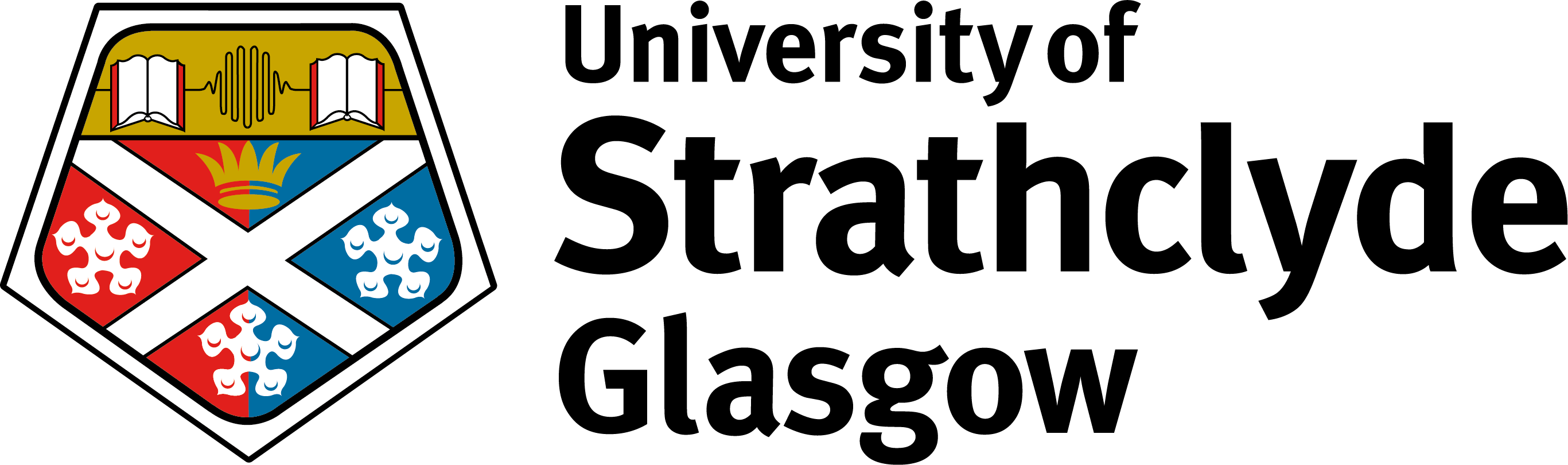 General and Programme Regulations for Degrees of Bachelor and Integrated Master 2022-23CONTENTS LISTGENERAL REGULATIONSGeneral regulations for the degree of Integrated Master, Bachelor with Honours, Degree of Bachelor, Diploma of Higher Education and Certificate of Higher Education.General Regulations for Graduate Diploma, other programmes requiring graduate entry and Open Studies Certificate.FACULTY OF ENGINEERINGDEPARTMENT OF ARCHITECTURE Bachelor of Science with Honours in Architectural StudiesBachelor of Science with Honours in Architectural Studies with International Study Bachelor of Science in Architectural StudiesBachelor of Science in Architectural Studies with International StudyGraduate Diploma in Architectural StudiesDEPARTMENT OF BIOMEDICAL ENGINEERINGMaster of Engineering in Biomedical EngineeringBachelor of Engineering with Honours in Biomedical EngineeringBachelor of Engineering in Biomedical EngineeringGraduate Diploma in Biomedical EngineeringBachelor of Science with Honours in Prosthetics and OrthoticsDEPARTMENT OF CHEMICAL AND PROCESS ENGINEERINGBachelor of Engineering with Honours in Chemical Engineering - Degree ApprenticeshipBachelor of Engineering in Chemical Engineering - Degree ApprenticeshipMaster of Engineering in Chemical Engineering by Distance LearningBachelor of Engineering with Honours in Chemical Engineering by Distance Learning Master of Engineering in Chemical EngineeringBachelor of Engineering with Honours in Chemical Engineering Bachelor of Engineering in Chemical EngineeringDEPARTMENT OF CIVIL AND ENVIRONMENTAL ENGINEERINGBachelor of Engineering with Honours in Civil Engineering – Degree Apprenticeship Bachelor of Engineering in Civil Engineering – Degree ApprenticeshipBachelor of Engineering with Honours in Civil Engineering – Graduate Apprenticeship Bachelor of Engineering in Civil Engineering – Graduate ApprenticeshipMaster of Engineering in Civil EngineeringMaster of Engineering in Civil and Environmental Engineering Bachelor of Engineering with Honours in Civil EngineeringBachelor of Engineering with Honours in Civil and Environmental Engineering Bachelor of Engineering in Civil EngineeringBachelor of Engineering in Civil and Environmental EngineeringBachelor of Engineering with Honours in Structural and Architectural Engineering Bachelor of Engineering in Structural and Architectural EngineeringDEPARTMENT OF DESIGN, MANUFACTURING AND ENGINEERING MANAGEMENTMaster of Engineering in Manufacturing Engineering and Management Bachelor of Engineering with Honours in Manufacturing Engineering and ManagementBachelor of Engineering in Manufacturing Engineering and ManagementMaster of Science in Product Design and InnovationBachelor of Science with Honours in Product Design and Innovation Bachelor of Science in Product Design and InnovationMaster of Engineering in Product Design EngineeringBachelor of Engineering with Honours in Product Design Engineering Bachelor of Engineering in Product Design EngineeringMaster of Engineering in Production Engineering and ManagementBachelor of Engineering with Honours in Production Engineering and ManagementBachelor of Engineering in Production Engineering and ManagementMaster of Engineering in Sports Design EngineeringBachelor of Engineering with Honours in Sports Design EngineeringBachelor of Engineering in Sports Design EngineeringMaster of Engineering in Sports EngineeringBachelor of Engineering with Honours in Sports Engineering Bachelor of Engineering in Sports EngineeringDEPARTMENT OF ELECTRONIC AND ELECTRICAL ENGINEERINGMaster of Engineering in Computer and Electronic SystemsMaster of Engineering in Computer and Electronic Systems with International Study Bachelor of Engineering with Honours in Computer and Electronic Systems Bachelor of Engineering in Computer and Electronic SystemsMaster of Engineering in Electrical and Mechanical EngineeringMaster of Engineering in Electrical and Mechanical Engineering with International StudyBachelor of Engineering with Honours in Electrical and Mechanical EngineeringBachelor of Engineering in Electrical and Mechanical EngineeringGraduate Diploma in Electronic and Electrical EngineeringMaster of Engineering in Electronic and Electrical EngineeringMaster of Engineering in Electronic and Electrical Engineering with Business StudiesMaster of Engineering in Electronic and Electrical Engineering with International StudyMaster of Engineering in Electrical Energy SystemsMaster of Engineering in Electronic and Digital SystemsBachelor of Engineering with Honours in Electronic and Electrical EngineeringBachelor of Engineering in Electronic and Electrical EngineeringFACULTY PROGRAMMEBachelor of Engineering Engineering AcademyBachelor of Engineering with Honours in Engineering: Design and Manufacture Bachelor of Engineering in Engineering: Design and ManufactureBachelor of Engineering in Engineering StudiesDEPARTMENT OF MECHANICAL AND AEROSPACE ENGINEERINGMaster of Engineering in Aero-Mechanical EngineeringMaster of Engineering in Mechanical EngineeringMaster of Engineering in Mechanical Engineering with AeronauticsMaster of Engineering in Mechanical Engineering with Financial ManagementMaster of Engineering in Mechanical Engineering with Materials EngineeringMaster of Engineering in Mechanical Engineering with International StudyBachelor of Engineering with Honours in Aero-Mechanical EngineeringBachelor of Engineering with Honours in Mechanical EngineeringBachelor of Engineering with Honours in Mechanical Engineering with International StudyBachelor of Engineering in Mechanical EngineeringGraduate Diploma in Mechanical and Aerospace EngineeringDEPARTMENT OF NAVAL ARCHITECTURE, OCEAN AND MARINE ENGINEERINGMaster in Engineering in Naval Architecture and Marine EngineeringMaster in Engineering in Naval Architecture with Ocean EngineeringMaster in Engineering in Naval Architecture with High Performance Marine VehiclesBachelor in Engineering with Honours in Naval Architecture and Marine EngineeringBachelor in Engineering with Honours in Naval Architecture with Ocean EngineeringBachelor in Engineering with Honours in Naval Architecture with High Performance Marine VehiclesBachelor in Engineering in Naval Architecture and Marine EngineeringBachelor in Engineering in Naval Architecture with Ocean EngineeringBachelor in Engineering in Naval Architecture with High Performance Marine VehiclesGraduate Diploma in Ocean and Marine EngineeringFACULTY OF HUMANITIES AND SOCIAL SCIENCESCENTRE FOR LIFELONG LEARNINGOpen Studies Certificate Open Studies Certificate (Named Pathway)SCHOOL OF EDUCATIONBachelor of Arts with Honours in Childhood PracticeBachelor of Arts in Childhood PracticeBachelor of Science with Honours in Education and Curricular Studies with Teaching Qualification in Technological EducationBachelor of Science with Honours in Education and Curricular Studies with Teaching Qualification Home EconomicsBachelor of Science in Curricular StudiesBachelor of Arts with Honours in Education and Teaching English to Speakers of Other Languages (TESOL)Bachelor of Arts in Education and Teaching English to Speakers of Other Languages (TESOL)Professional Graduate Diploma in Education (Primary) Professional Graduate Diploma in Education (Secondary)FACULTY PROGRAMMESBachelor of Arts with Honours in (Subject(s))Bachelor of Arts with Honours in (Subject(s)) with International Study Bachelor of Arts in Humanities and Social SciencesBachelor of Arts in Humanities and Social Sciences with International StudyBachelor of Arts with Honours in Primary EducationBachelor of Arts with Honours in Primary Education with International StudyBachelor of Arts in Humanities and Social SciencesBachelor of Arts in Humanities and Social SciencesBachelor of Arts in Humanities and Social Sciences with International StudyGraduate Diploma in English for Postgraduate StudyVALIDATED PROGRAMMESDiploma of Higher Education in Social SciencesCertificate of Higher Education in Social SciencesSCHOOL OF GOVERNMENT AND PUBLIC POLICYBachelor of Art with Honours in Philosophy, Politics and EconomicsBachelor of Art with Honours in Philosophy, Politics and Economics with International StudyBachelor of Art in Philosophy, Politics and EconomicsBachelor of Art in Philosophy, Politics and Economics with International StudySCHOOL OF HUMANITIESCertificate of Continuing Education in FrenchCertificate of Continuing Education in ItalianCertificate of Continuing Education in SpanishCertificate of Applied Language Study in FrenchCertificate of Applied Language Study in ItalianCertificate of Applied Language Study in SpanishBachelor of Art with Honours in Intercultural Communication and Global BusinessBachelor of Art in Intercultural Communication and Global BusinessSCHOOL OF LAWBachelor of Laws with Honours in English LawBachelor of Arts in English Law StudiesBachelor of Laws (Clinical) with HonoursBachelor of Laws (Clinical)Bachelor of Laws with Honours in Law with a Modern LanguageBachelor of Laws in Law with a Modern LanguageBachelor of Laws with HonoursBachelor of LawsBachelor of Laws (Clinical) with Honours in Scots and English LawBachelor of Laws (Clinical) Scots and English LawBachelor of Laws in Scots and English Law with HonoursBachelor of Laws in Scots and English LawSCHOOL OF PSYCHOLOGICAL SCIENCES AND HEALTHBachelor of Arts with Honours in Behavioural Aspects of CommerceBachelor of Arts in Behavioural Aspects of CommerceBachelor of Arts with Honours in Education and SportBachelor of Arts with Honours in Education and Sport with International Study
Bachelor of Arts in Education and SportBachelor of Arts in Education and Sport with International StudyBSc with Honours in Psychology and CounsellingBSc in Psychology and CounsellingBachelor of Arts with Honours in Psychology and SportBachelor of Arts with Honours in Psychology with SportBachelor of Arts with Honours in Psychology and Sport with International StudyBachelor of Arts with Honours in Psychology with Sport with International StudyBachelor of Arts in Psychology and SportBachelor of Arts in Psychology and Sport with International StudyBachelor of Science with Honours in PsychologyBachelor of Science in PsychologyBachelor of Science with Honours in Speech and Language PathologyBachelor of Science in Human Communication StudiesBachelor of Science with Honours in Sport and Physical ActivityBachelor of Science in Sport and Physical ActivitySCHOOL OF SOCIAL WORK AND SOCIAL POLICYBachelor of Arts with Honours in Education and Social ServicesBachelor of Arts in Education and Social ServicesBachelor of Arts with Honours in Social WorkBachelor of Arts in Applied Social StudiesSTRATHCLYDE BUSINESS SCHOOLFACULTY PROGRAMMESBachelor of Arts with Honours in (Principal Subject(s)) 2020/21 onlyBachelor of Arts with Honours in (Principal Subject(s)) with International Study 2020/21 onlyBachelor of Arts in (Principal Subject(s)) 2020/21 onlyBachelor of Arts in (Principal Subject(s)) with International Study 2020/21 onlyBachelor of Arts with Honours in (Principal Subject(s)) 2021/22 onwardsBachelor of Arts with Honours in (Principal Subject(s)) with International Study 2021/22 onwardsBachelor of Arts in (Principal Subject(s)) 2021/22 onwardsBachelor of Arts in (Principal Subject(s)) with International Study 2021/22 onwardsBachelor of Business Administration with Honours (in named specialism) 2021/22 onlyBachelor of Business Administration 2021/22 onlyBachelor of Business Administration with Honours (in named specialism) 2022/23 onwardsBachelor of Business Administration 2022/23 onwardsBachelor of Arts with Honours in Business ManagementBachelor of Arts in Business ManagementBachelor of Arts with Honours in International Business with (Principal Subject) 2020/21 onlyBachelor of Arts in International Business 2020/21 onlyBachelor of Arts with Honours in International Business with (Principal Subject) 2021/22 onwardsBachelor of Arts in International Business 2021/22 onwardsMaster in International Business with a Modern Language 2020/21 entry onlyBachelor of Arts with Honours in International Business with a Modern Language 2020/21 entry onlyMaster in International Business with a Modern Language 2021/22 entry onwardsBachelor of Arts with Honours in International Business with a Modern Language 2021/22 entry onwardsCertificate in Applied Business Skills – Breaking Barriers Certificate in Applied Business Skills – Forming FuturesFACULTY OF SCIENCEDEPARTMENT OF COMPUTER AND INFORMATION SCIENCES Master of Engineering in Computer ScienceBachelor of Science with Honours in Computer ScienceBachelor of Science in Computer ScienceGraduate Diploma in Computer ScienceBachelor of Science with Honours in Digital and Technology SolutionsBachelor of Science with Honours in Digital and Technology Solutions with Specialisation in IT ConsultantBachelor of Science in Digital and Technology SolutionsBachelor of Science with Honours in IT: Management for BusinessBachelor of Science in IT: Management for BusinessBachelor of Science with Honours in IT: Software DevelopmentBachelor of Science in IT: Software DevelopmentBachelor of Science with Honours in Software EngineeringBachelor of Science in Computer ScienceFACULTY PROGRAMMESBachelor of Science with Honours in Natural SciencesBachelor of Science with Honours in Natural Sciences (named subjects)Bachelor of Science in Natural SciencesBachelor of Science in Natural Sciences (named subjects)Certificate in Applied Science SkillsDEPARTMENT OF MATHEMATICS AND STATISTICSMaster of Mathematics in MathematicsMaster of Mathematics in Mathematics and StatisticsBachelor of Science with Honours in MathematicsBachelor of Science with Honours in Mathematics and StatisticsBachelor of Science with Honours in Mathematics with TeachingBachelor of Science with Honours in Mathematics with Teaching (International)Bachelor of Science in MathematicsBachelor of Science with Honours in Mathematics and Computer ScienceBachelor of Science in Mathematics and Computer ScienceBachelor of Science with Honours in Mathematics and PhysicsBachelor of Science in Mathematics and PhysicsBachelor of Science with Honours in Mathematics, Statistics and AccountingBachelor of Science in Mathematics, Statistics and AccountingBachelor of Science with Honours in Mathematics, Statistics and Business AnalysisBachelor of Science in Mathematics, Statistics and Business AnalysisBachelor of Science with Honours in Mathematics, Statistics and EconomicsBachelor of Science in Mathematics, Statistics and EconomicsBachelor of Science with Honours in Mathematics, Statistics and FinanceBachelor of Science in Mathematics, Statistics and FinanceGraduate Diploma in MathematicsGraduate Diploma in Mathematics and StatisticsBachelor of Science with Honours in Data AnalyticsBachelor of Science in Data AnalyticsDEPARTMENT OF PHYSICSMaster of Physics in PhysicsMaster of Physics in Physics with Industrial PlacementMaster of Physics in Physics with International PlacementMaster of Physics in Physics with Specialisation in …Bachelor of Science with Honours in PhysicsBachelor of Science with Honours in Physics with TeachingBachelor of Science with Honours in Physics with Teaching (International)Bachelor of Science with Honours in Physics with Industrial PlacementBachelor of Science with Honours in Physics with International PlacementBachelor of Science in PhysicsGraduate Diploma in PhysicsGraduate Diploma in Physics (Conversion Programme)Master of Physics in Physics with Advanced ResearchDEPARTMENT OF PURE AND APPLIED CHEMISTRYMaster of Chemistry in ChemistryMaster of Chemistry in Forensic and Analytical ChemistryMaster of Chemistry in Chemistry with TeachingBachelor of Science with Honours in ChemistryBachelor of Science with Honours in Chemistry with TeachingBachelor of Science with Honours in Chemistry with Teaching (International)Bachelor of Science with Honours in Forensic and Analytical ChemistryBachelor of Science in ChemistryMaster of Chemistry in Chemistry with Drug DiscoveryBachelor of Science with Honours in Chemistry with Drug DiscoveryBachelor of Science with Honours in Chemistry (Professional Experience)Bachelor of Science with Honours in Applied ChemistryGraduate Diploma in Chemistry with Applied ChemistryMaster of Science in Applied Chemistry and Chemical EngineeringSTRATHCLYDE INSTITUTE OF PHARMACY AND BIOMEDICAL SCIENCESMaster of Science in BiochemistryMaster of Science in ImmunologyMaster of Science in MicrobiologyMaster of Science in PharmacologyBachelor of Science with Honours in Biochemistry and ImmunologyBachelor of Science with Honours in Biochemistry and MicrobiologyBachelor of Science with Honours in Biochemistry and PharmacologyBachelor of Science with Honours in Immunology and MicrobiologyBachelor of Science with Honours in Immunology and PharmacologyBachelor of Science with Honours in Microbiology and PharmacologyBachelor of Science with Honours in Biomedical ScienceBachelor of Science with Honours in PharmacologyBachelor of Science with Honours in ImmunologyBachelor of Science with Honours in BiochemistryBachelor of Science with Honours in MicrobiologyBachelor of Science with Honours in Biomolecular ScienceBachelor of Science with Honours in Biology with TeachingBachelor of Science in Biological SciencesBachelor of Science with Honours in Biochemistry and Pharmacology (CPU)Master of Pharmacy in Pharmacy (with Honours)MPharm in PharmacyMaster of Pharmacy in Pharmacy – joint award by University of Strathclyde and Middle East UniversityBachelor of Science with Honours in Pharmaceutical SciencesBachelor of Science in Pharmaceutical SciencesUndergraduate General Academic RegulationsLIST OF AWARDSThe following awards are conferred by the University by the authority of the Senate under Ordinance 3:Master in Science (MSci)Master of Architecture (MArch)Master of Chemistry (MChem)Master of Engineering (MEng)Master of Mathematics (MMath)Master of Pharmacy (MPharm)Master of Physics (MPhys)Bachelor of Arts (BA)Bachelor of Business Administration (BBA)Bachelor of Engineering (BEng)Bachelor of Laws (LLB)Bachelor of Science (BSc)Diploma of Higher Education (DipHE)Certificate of Higher Education (CertHE)Professional Graduate Diploma (PGDE)Graduate Diploma (Grad_Dipl)Graduate Certificate (Grad Cert)Open Studies Certificate (OSCert)CONTEXTIn interpreting the General Academic Regulations, regard should be given to the University’s Academic Policies and Procedures and, where appropriate, Programme Handbooks.Students should also read the General Academic Regulations in conjunction with the University’s Constitutional Regulations which set out specific requirements for individual programmes and should be consulted for understanding the requirements of a particular programme of study.Boards of Examiners are assigned to one (or more) programmes and are responsible for ratifying student results and for making recommendations to the Board of Study.Senate delegates authority to Boards of Examiners to make decisions on student outcomes.In the unlikely event of any conflict between the General Academic Regulations and other University publications, including Programme Handbooks, the Regulations take precedence.DEFINITION OF AWARDSUnless otherwise specified in Programme Regulations, each undergraduate programme offers the following qualifications:Integrated Master’s degreeStudy at bachelor level is integrated with study at Master's level.Honours degreeThe Bachelor degree with honours in Scotland is typically offered through the equivalent of four years of full-time higher education.Bachelor degreeTypically, learning outcomes for these programmes would be expected to be achieved on the basis of study equivalent to three full-time academic years.Diploma of Higher EducationThe Diploma of Higher Education (DipHE) is typically offered after the successful completion of the equivalent of the first two years of full-time higher education in Scotland.Certificate of Higher EducationThe Certificate of Higher Education (CertHE) is available in a number of Scottish higher education institutions typically as an exit award after the successful completion of the equivalent of one year of full-time study.Professional Graduate DiplomaThe Professional Graduate Diploma in Education (PGDE) is available in a number of Scottish higher education institutions as the graduate entry route to those who want to become a Primary or Secondary teacher in Scotland, after the successful completion of nine months of full-time higher education.Graduate Diploma (Level 4)The Graduate Diploma (Grad-Dipl) is typically offered to graduates or equivalent through completion of nine months of full-time higher education.Graduate Certificate (Level 3)The Graduate Certificate (Grad Cert) is a derivative of the Graduate Diploma.Open Studies CertificateThe Open Studies Certificate is designed to support learners in furthering their education and to provide a steppingstone to further study towards a Certificate in Higher Education.JOINING THE UNIVERSITYAdmissionThe University’s Admissions Policy sets out the key areas for consideration when setting the admission criteria for a programme, including UK and/or international academic qualifications, articulation agreements, English language requirements, etc.Recognition of Prior LearningRecognition of Prior Learning is the process for recognising learning that has its source in experience and/or previous formal, non-formal, and informal learning contexts.The University’s Policy on the Recognition of Prior Learning deals with how prior learning can be recognised to allow exemption from specific modules of a Strathclyde programme and/or to allow advanced entry leading to a Strathclyde award or qualification.Recognition of Prior Learning is normally applied for at the point of admission. Please refer to the University’s Policy on Recognition of Prior Learning for further information.Period of StudyStandard minimum and maximum registration periods are set out in Table 1 below:Table 1Exceptionally, the maximum period of study may be extended by the Senate on the recommendation of the Board of Study.In some cases, students may enter programmes at different points, through articulation arrangements with Further Education Institutions and overseas institutions. In these cases, minimum and maximum programme lengths will be confirmed in the offer letter.Mode of StudyProgrammes may be offered on a full-time and/or part-time basis however part-time study is not available to certain groups, such as visa holding students.At the discretion of the relevant Board of Study, on the recommendation of the relevant Head of Department/School (or their nominee), a student may transfer from full-time to part-time study and vice-versa where an appropriate programme is available. At this time, the relevant minimum and maximum periods of study will be reviewed. For some students, transfer from full-time to part-time study will be prohibited, in line with UK Visa & Immigration (UKVI) compliance requirements.Part-time students will normally follow a pattern of working in line with that of full-time students, on a pro-rata basis.Place of StudyExcept where the Senate has approved distance learning arrangements for off- campus study, modules shall normally be undertaken within the University or within an institution or agency approved by the Senate for this purpose.A student may undertake part of their study in an approved institution abroad, according to an approved curriculum. Normally only one such study period, to be taken prior to the final year of their programme, is permitted, however this does vary across programmes and additional study periods may be permitted as part of the programme of study.Registration StatusStudents must register for their programme and remain registered as a condition of their study. A student’s registration status is subject to change in certain circumstances (see paragraph 83).UNIVERSITY EXPECTATIONSEngagementEvery student registered for a programme of study shall be required to engage in required elements regularly and to perform satisfactorily.A student has an obligation to inform the University, at the first reasonable opportunity, of any medical or other circumstances which might adversely affect their engagement, performance and/or ability to study.In cases where a student is not found to be engaging with required elements of programmes of study, and/or is failing to perform satisfactorily, they may be considered by the appropriate Board of Study for withdrawal of registration from the University on the basis of a lack of engagement and/or satisfactory academic performance.In some cases, a Programme Director (or their nominee) may recommend to the Vice- Dean (Academic) that students are not permitted to take elements of the programme, where they are considered not to be appropriately engaging or performing satisfactorily. Decisions taken by the Vice-Dean (Academic) are ratified by the Board of Study. In such cases, students will be informed of this decision in writing. A student in this position may subsequently be permitted by the Programme Director (or their nominee) to undertake the missed element of the programme at the next available opportunity. This will be dependent on satisfactory attendance, engagement and performance.AssessmentIt is important that the nature of assessment is fully communicated to students via a range of materials.A student shall complete the assessments during the academic year in which the modules were undertaken unless permitted by the relevant Board of Study to postpone the assessment or where alternative arrangements have been made in line with the University’s Policy for Flexible Learning Arrangements.Students are required to pass written and oral examinations and to perform to the satisfaction of the Board of Examiners in the relevant coursework. In some programmes this may mean all or designated elements of assessment but may not always.The relevant Board of Examiners may exceptionally permit alternative forms of re- assessment for a module where they consider it to be in a student’s interests.Taught modules shall be assessed by a range of methods of summative assessment.Except where a programme includes an integrative/reflective module that will draw on work in other modules, each item of work may only be assessed in one module.The University Assessment and Feedback Policy sets guidelines applicable to both undergraduate and postgraduate programmes.For all modules at all Levels, unless otherwise stated, there will be a diet of formal assessment at the end of each semester and a re-sit diet. The final mark will be based solely on the student’s first attempt at the assessment, usually by resit marks being capped at a prescribed limit.Unless prior authority of the relevant Board of Study has been given, a student who fails to satisfy the Board of Examiners at the first assessment for a module shall undertake re-assessment at the first available opportunity.At the discretion of the relevant Board of Examiners or Programme Director, students may be required to attend and participate in an oral examination. Exceptionally, this may be in place of the normal assessment for the relevant module(s). Note that this does not permit a borderline student to be given an oral examination by an External Examiner.A student who is deemed to have failed in a taught module at Level 1, 2, 3 or 4 and 5 shall normally be permitted a further attempt at passing the module, as well as a maximum of two additional attempts at the discretion of the Board of Examiners. The nature of re-assessment to be applied to all students shall be identified in relevant Programme Handbook.Where a pass in the project or dissertation taken in the final year is specified in the award statement of the degree, a student who fails to submit the project or dissertation by the due date may not, normally, be eligible to complete the remainder of the final year assessment.PROGRAMME STRUCTURECurriculumThe curriculum of every programme shall comprise compulsory, optional and/or elective modules.Each student for an award must follow the curriculum as prescribed in the relevant Programme Regulations. These will be published on an annual basis by the Senate, having devolved responsibility to the Quality Assurance Committee.Individual modules shall be assigned a level based on expected learning outcomes and a credit rating based on the volume of learning required.The curriculum of every student must be approved by the relevant Head of Department/School (or their nominee), or equivalent, acting on behalf of the relevant Board of Study.Where a pass in a particular module is a necessary condition for progression or for an award, this shall be clearly stated in the relevant Programme Regulations.Programme delivery, materials, assessed work and oral examinations shall be in English unless stated otherwise in individual Programme Regulations and published in the Programme Handbook.Selecting Optional ModulesThe curriculum for a programme shall be set out in the Programme Regulations and shall indicate which modules are compulsory or optional.Where a pass in a particular module is a necessary condition for progress or for an award, this shall be clearly stated in the relevant Programme Regulations.Where unlisted optional modules may be chosen as part of the curriculum, the approval of the Head of Department/School (or their nominee) responsible for offering each module is also required.The University cannot guarantee that all optional or elective modules will be available in any given academic year. The choice of modules may be subject to constraints of timetabling and may also be influenced by professional requirements as well as by a student’s entrance qualifications or pre-requisite modules passed.Credit StructureThe University employs a credit structure based on multiples of 20 credits1. The structure of undergraduate programmes shall normally accord with those set out below:1 There are some programmes with alternative credit structures, including credits that fall outwith the standard practice of multiples of 20. The structure of these programmes vary from the structure set by Senate and are only approved when a full case for variation from standard practice has been presented to Senate for consideration and Senate has agreed that the alternative credit structure can be implemented.Table 2For a typical student, one credit equates to approximately 10 notional hours of learning.The following details regarding individual programmes are specified in the Programme Regulations:Programmes may specify minimum credit numbers greater than those given in the table above;Progress requirements for a programme available on a part-time basis;Credits in particular modules required for progress.Credits at a higher level shall, where necessary, be deemed to satisfy the requirements at a lower level.Each degree programme curriculum shall include elective modules, amounting to at least 20 credits, normally taken prior to the fourth year of full-time study2.A full-time student in each year of study will normally follow a curriculum containing 120 credits. These 120 credits shall include any elective credits.A programme curriculum may exceed 120 credits in any one year by formal resolution of the Senate.Exceptionally, additional optional modules at an appropriate level may be chosen as part of the curriculum, subject to the approval of the Head of Department/School (or their nominee) responsible for offering each module. In such cases a student may2 Paragraphs 51-59 do not apply to the Open Studies Certificate, Graduate Certificate, Graduate Diploma or the Professional Graduate Diploma,select up to 40 additional credits. The curriculum of the student shall be reported to the Board of Study.Where a full-time student is admitted with advanced standing and is exempted from part of an academic year’s curriculum, additional modules may require to be taken to bring the total credits studied to at least 120 credits.In the first and second years of full-time study, the curriculum will normally comprise six 20-credit modules. By formal resolution of the Senate, up to two 20-credit modules may be replaced by up to four 10-credit modules in any year of any programme.In the third, fourth and fifth years of full-time study, modules in integer multiples of 20 credits may be permitted, subject to approval by the Senate.A degree programme curriculum in year 1 and/or year 2 may include one 40-credit module. This will be subject to the approval of the SenateA student studying on a part-time or distance learning basis shall undertake a curriculum typically of between 40 and 80 credits in any year of study.Exceptions to the Standard Credit StructureThere are exceptions to the ‘multiples of 20’ structure based on multiples of 10, such as programmes structured to meet professional accreditation requirements, graduate apprenticeships programmes, and programmes where a pedagogical case has been approved. These exceptions are approved by Senate and full details are available in the relevant Programme Regulations.In certain circumstances, for example to meet professional accreditation requirements, the credit requirement may exceed the standard framework.Award of CreditsA mark of 40% in a Level 1-4 modules (First, Second, Third & Fourth Year) is deemed a clear Pass.A mark of 50% in Level 5 modules is deemed a clear Pass.ProgressionThe progress of every student shall be determined by the relevant Board of Examiners, although the Board shall defer consideration of progress or award for any student currently involved in disciplinary proceedings (see paragraph 91). The Board makes a provisional decision in these circumstances which is only confirmed if the disciplinary proceedings find in favour of the student.At all stages of the programme, a student must achieve an approved standard of performance with regard to level of study and academic attainment as specified in the Programme Handbook.To proceed to the next year of a programme, a full-time student must normally accumulate the minimum number of credits in accordance with the following general framework:Table 3* Or 20 credits less than number specified in the relevant Programme Regulations+ Or the total number of credits specified in the relevant Programme RegulationsA student who meets the criteria for progress from one academic year to another may not necessarily be eligible for an award.Individual programmes may specify minimum credit numbers greater than those given above in which case these shall be given in the relevant Programme Regulations.A student may be subject to a restriction in the number of modules that may be re- assessed.Under appropriate circumstances the relevant Board of Study, acting on the recommendation of the Board of Examiners, may exceptionally allow a student to proceed to the next year of their programme with fewer credits than specified in these Regulations.A student studying on a part-time basis must satisfy the appropriate progress requirements following each period of the equivalent full-time credit load. More detailed progress regulations may be specified in individual Programme Regulations.A student studying on a part-time basis shall not normally proceed to the next year of study with more than 20 credits outstanding.Compensation SchemeWhere a student has failed to attain the Pass mark in a module they may, in specific circumstances, pass by compensation. Subject to prior approval of the Senate, a Board of Study may permit a Board of Examiners to apply compensation procedures according to prescribed criteria.A pass by compensation shall be regarded as a Pass for which a student attains the requisite credits.Restricted Examination Attendance‘Restricted Examination Attendance’ is referred to as NQ (Not Qualified) in some Faculties.When a student does not satisfy engagement and performance requirements of a module, they shall not be entitled to take the assessment. The student shall be informed of this in writing.A student who is deemed to have failed a taught module shall normally have one further opportunity to be re-assessed on a similar basis or by such other means as the Department/School offering the module may decide. The nature of re-assessment shall be identified in module descriptors and/or Programme Handbooks. The attempt shall normally be made at the next available formal assessment period.Boards of Examiners may exceptionally permit alternative forms of re-assessment for a module where they consider it to be in a student’s interest. The Board of Examiners may also require the student to re-attend the module.The Board of Examiners may discount an attempt for a module where appropriate medical or other evidence has been provided, subject to report to the relevant Board of Study.A student who satisfies the attendance and performance requirements of a module shall normally be permitted a further attempt at passing the module, as well as a maximum of two additional attempts at the discretion of the Board of Examiners. The Board of Examiners may additionally require a student to re-attend a module.Board of Examiners may permit a student who satisfies the engagement and performance requirements of a module a further attempt - and a maximum of two further attempts at the discretion of the Board of Examiners - at passing the module. The Board of Examiners may additionally require a student to re-attend a module.A student who has taken either the whole or part of the Level 4 or 5 assessment will be permitted to be re-assessed in whole or in part where there are medical, personal or other circumstances which have adversely affected the student’s performance. In these circumstances, permission will be granted by the Board of Examiners concerned.CHANGES TO REGISTRATION STATUSTransfer of RegistrationOn the recommendation of the relevant Head of Department/School (or their nominee), the Board of Study may approve transfer of a student’s registration between:Certificate of Higher Education; orDiploma of Higher Education; orDegree of Bachelor; orDegree of Bachelor with Honours; orTo an Integrated Masters degree, as appropriate, subject to a related programme being available.The Board of Study shall determine what recognition towards the fulfilment of the requirements may be given to the period that the student has completed.Where a student registered for the degree of Integrated Masters, Bachelor with Honours, degree of Bachelor or Diploma of Higher Education or Certificate of Higher Education has satisfied the relevant Board of Examiners but requests transfer to a degree of Bachelor with Honours or degree of Bachelor or Diploma of Higher Education or Certificate of Higher Education, the Board of Study, in accordance with the recommendation of the relevant Head of Department/School, Programme Director or Board of Examiners, may:permit registration to be transferred to a degree of Bachelor with Honours or a degree of Bachelor or Diploma of Higher Education or Certificate of Higher Education (as appropriate) subject to a related programme being available; orrecommend the award of a degree of Bachelor with Honours or degree of Bachelor or Diploma of Higher Education or Certificate of Higher Education (as appropriate).Where a student registered for the Integrated Master’s degree, the degree of Bachelor with Honours or degree of Bachelor or Diploma of Higher Education or Certificate of Higher Education has failed to satisfy the relevant Board of Examiners, the Board of Study, in accordance with the recommendation of the Board of Examiners, may:require that registration be transferred to a degree of Bachelor with honours or degree of Bachelor or Diploma of Higher Education or Certificate of Higher Education (as appropriate) subject to a related programme being available; orrecommend the award of a degree of Bachelor with Honours or degree of Bachelor or Diploma of Higher Education or Certificate of Higher Education (as appropriate); orsuspend a student from attendance at modules but require them to undertake assessments until the required number of credits and necessary passes have been obtained to allow the student to proceed to the next year of the programme; orterminate the student’s registration and require the student to withdraw.SuspensionOn the recommendation of the relevant Head of Department/School (or their nominee), the relevant Vice Dean Academic or nominee may permit a student to undertake Voluntary Suspension for the whole or part of an academic year.On the recommendation of the relevant Head of Department/School (or their nominee), may determine that a student undertakes a period of Academic Suspension.Both Voluntary Suspension and Academic Suspension have implications for visa holding students.Registration with AttendanceRegistration with Attendance is an option for students who are required to spend the session in Academic Suspension. If their application is successful, they are permitted to attend their failed modules on a part-basis while remaining on a full-time programme.ReattendIn exceptional circumstances, a Reattend decision permits a student to repeat their year of study where the student has not gained sufficient credits to progress to the next stage of the programme or qualify for the aimed award and must reattend the same year of the programme next session.Student MisconductThe Student Discipline Procedures seek to ensure that any instances of misconduct (both academic and behavioural) are dealt with fairly and promptly by those with clear authority from the University. The Procedures apply to students who are subject to the discipline of the University as prescribed in the University Ordinances 5.2. A student may be required to withdraw from a programme as a consequence of misconduct. This decision would be taken by a Senate Discipline Committee on behalf of Senate.Unprofessional ConductA student may be required to withdraw from a programme as a consequence of unprofessional conduct. Such a decision would be taken by a Fitness to Practise hearing on behalf of Senate.WithdrawalA student who is reported to the relevant Board of Study for persistent non- engagement at modules, in accordance with published Faculty procedures, may have their registration terminated and be required to withdraw from the programme.Prior to the next scheduled meeting of a Board of Study, the Vice Dean (Academic) or nominee of the relevant Faculty may authorise the termination of a student’s registration and require that student to withdraw from their programme where that student has been reported for persistent non-engagement at modules or failure to engage with programme requirements. Such a termination of a student’s registration may only be undertaken where:a significant and persistent failure to attend or engage with programme requirements has been confirmed by the appropriate Department/School or Programme; and	the student has been offered appropriate opportunities to redeem their position, including the offer of support in cases of significant personal difficulties as outlined in sections 1.10 and 1.11 of the Personal Circumstances and Academic Appeals Procedure.The Vice Dean (Academic) or nominee will report such a decision to the next scheduled meeting of a Board of Study.Students subject to immigration control are required to hold appropriate permission to stay in the United Kingdom permitting them to study. Where a student does not holdsuch permission, their registration may be terminated by the Director of Student Experience (or nominee), resulting in a withdrawal.Transfer to Part-timeOn the recommendation of the relevant Programme Director (or their nominee), the relevant Vice Dean Academic or nominee may permit a student to transfer to part-time study subject to this mode of study being available.OUTCOMESBoard of ExaminersThe Board of Examiners shall consist of not less than four persons, including an External Examiner and academic staff responsible for the conduct of the programme. It shall normally be convened by the Programme Director or Head of Department/School.The Board of Examiners, acting on behalf of Senate, shall ratify one of the following:award of the appropriate degree, diploma or certificate with distinction;award of the appropriate degree, diploma or certificate with merit;award of the appropriate degree, diploma or certificate;progress to subsequent stages of the programme;withholding of the award of the degree or other qualification pending further study or submission/resubmission of assignments.AwardA student who satisfies the conditions of the Ordinances governing the award of degrees, diplomas and certificates and of the general and programme regulations will, on payment of the required fees, be entitled to receive the appropriate award.To qualify for the award of the degree, a student must have achieved the credit requirements specified in the undergraduate credit structure and those of the curriculum as specified in the Programme Regulations. The graduate shall receive a degree parchment setting forth the programme of study in which the degree has been granted and, if appropriate, the classification in which the graduate has been placed.In order to qualify for a University of Strathclyde award, a student who has been granted exemption from earlier years of a University of Strathclyde programme through credit transfer or recognition of prior learning must gain from the University of Strathclyde programme curriculum a minimum of 120 credits or, where less, a minimum of one-third of the overall credit requirement for that award. In addition, a student must comply with the requirements of Ordinance 3.3.4.A student who satisfies the conditions of the General and Programme Regulations shall be entitled to receive a Diploma of Higher Education or the Certificate of Higher Education.A student who satisfies the requirements of the General and Programme Regulations governing the award of the degree of Bachelor or Diploma of Higher Education or Certificate of Higher Education and who has, in the opinion of the relevant Board of Examiners and according to prescribed criteria, attained a high level of overallperformance may be granted the appropriate award ‘with Merit’ or ‘with Distinction’. In reaching their decision, Boards of Examiners shall have regard to a student’s performance based on the credit-weighted average over the final year of the programme (or part-time equivalent). The credit-weighted average for ‘Merit’ is 60- 69% and for ‘with Distinction’ is 70 – 100%.A student on a programme that has multiple exit points (e.g. Certificate of Higher Education, Diploma of Higher Education, degree of Bachelor, degree of Bachelor with Honours) may only retain one of the possible awards:Table 4ClassificationIntegrated MastersA student entitled to a degree of Integrated Masters may be awarded:a degree; ora degree with merit; ora degree with distinction.In reaching their decision, the relevant Board of Examiners shall have regard to a student’s performance against approved criteria and consider the composite mark against the following general framework:Table 5A student registered for a degree of Integrated Masters who has failed to be placed in one of the classes above may be transferred to the degree of Bachelor with Honoursand may be granted exemption either in whole or in part from the assessments required for that degree. The exemption will only be granted when, in the opinion of the Board of Examiners, evidence of sufficient attainment has been provided.Bachelor of HonoursA student entitled to the degree of Bachelor with Honours will be placed in one of the following classes:First Class;Second Class (Upper Division);Second Class (Lower Division); orThird Class.In reaching their decision, the relevant Board of Examiners shall have regard to a student’s performance against approved criteria and consider the composite mark against the following general framework:Table 6Pass Degree: 360 credits with 60 SHE Level 3 credits or aboveA student for the degree of Bachelor with Honours who has failed to be placed in one of the classes specified (see paragraph 109) may be transferred to the degree of Bachelor and may be granted exemption either in whole or in part from the assessments required for that degree. The exemption will only be granted when, in the opinion of the Board of Examiners, evidence of sufficient attainment has been provided.Regarding classification, a student registered for an Integrated Master’s degree may, if discipline or accreditation specify, be awarded a degree following the Honours classification, with the exception of Third Class.Other University Level AwardsNormally a student entitled to other University level awards not listed above may be awarded:a diploma/certificate; ora diploma/certificate with merit; ora diploma/certificate with distinction.In reaching their decision, the relevant Board of Examiners shall have regard to a student’s performance based on the credit-weighted average over all the credits in the programme against the following general framework.Table 9AppealsThe following Appeals Regulations should be read in conjunction with the University’s Personal Circumstances and Academic Appeals Procedure.A student who has been:required to transfer registration; orsuspended from attendance at modules; orwithdrawn,may appeal to the relevant Board of Study for reconsideration of the case.A student may appeal to the relevant Board of Study for reconsideration of the classification of the degree awarded. Such an appeal must be submitted and the outcome of any such appeal must be decided upon before the student’s award is confirmed.The grounds for appeals may be any of the following:that there were procedural irregularities in the conduct of the examination or of the assessment (including alleged administrative error of such a nature as to cause reasonable doubt as to whether the Board of Examiners would have reached the same conclusion if the alleged error had not been made); orthat there were medical, personal or other circumstances affecting the student's performance of which the Board of Examiners were not aware when their decision was taken; orthat there was inadequate assessment, prejudice or bias on the part of one or more of the examiners.An appeal shall be lodged in writing with the relevant Faculty Office no later than a date specified by the Board of Study and notified in the letter informing the student of the transfer of registration or suspension or the requirement to withdraw or the degree classification.The appeal shall be supported by appropriate documentary evidence not previously available.A student has an ultimate right of appeal to the Senate normally following an unsuccessful appeal to the relevant Board of Study. Such an appeal shall be lodged in writing with the Senate Appeals Committee within six weeks of the date on the Faculty Appeal outcome letter and shall be supported by all the appropriate documentary evidence.The student will have a right of appearance, either alone or accompanied by one person, at the hearing of the appeal to the Senate.Making a ComplaintA complaint is any expression of dissatisfaction about an action or lack of action by the University or about the standard of service provided by us or on our behalf. Complaints can provide valuable feedback and influence the enhancement of university services. The University records all complaints and uses them to identify improvements. Please refer to the University’s Complaints Procedure.FACULTY OF ENGINEERINGDEPARTMENT OF ARCHITECTURE ARCHITECTURAL STUDIESGraduate Diploma in Architectural StudiesThese regulations are to be read in conjunction with the General Academic Regulations – Undergraduate, Integrated Master and Professional Graduate Degree Programme Level.AdmissionSee General Academic Regulations – Undergraduate, Integrated Master and Professional Graduate Degree Programme Level.Mode of StudyThe programme is available by full-time study only.CurriculumAll students shall undertake an approved curriculum of no fewer than 120 credits as follows:Compulsory ModulesExamination, Progress and Final AssessmentCandidates are required to pass examinations and to perform to the satisfaction of the Board of Examiners in the coursework and in the Individual Project.Candidates who fail to satisfy the Board of Examiners in any taught module shall be permitted one further attempt to pass the relevant module(s), normally in the same academic year.AwardGraduate Diploma: In order to qualify for the award of Graduate Diploma, a candidate must accumulate no fewer than 120 credits, of which 40 must have been awarded in respect of the Graduate Diploma Individual Project.1FACULTY OF ENGINEERING DEPARTMENT OF ARCHITECTURE ARCHITECTURAL STUDIESMaster of Architecture in Architectural StudiesMaster of Architecture in Architectural Studies with International Study Bachelor of Science with Honours in Architectural StudiesBachelor of Science with Honours in Architectural Studies with International Study Bachelor of Science in Architectural StudiesBachelor of Science in Architectural Studies with International Study Diploma of Higher Education in Architectural StudiesCertificate of Higher Education in Architectural StudiesThese regulations are to be read in conjunction with the General Academic Regulations – Undergraduate, Integrated Master and Professional Graduate Degree Programme Level.Mode of StudyThe programmes are available by full-time study only.Place of StudyThe MArch and BSc in Architectural Studies with International Study require study at an approved institution abroad.AssessmentIn addition to the requirements of the General Academic Regulations – Undergraduate, Integrated Master and Professional Graduate Degree Programme Level, in years 1, 2 and 3, a portfolio review may contribute to the assessment of Architecture modules.CurriculumFirst Year - All students shall undertake modules amounting to 120 credits as follows:Compulsory ModulesSecond Year - All students shall undertake modules amounting to 120 credits as follows:Compulsory ModulesThird Year - All students shall undertake modules amounting to 120 credits as follows:Compulsory ModulesArchitectural Studies with International StudyAll students will be required to undertake a period of study abroad at an approved institution and shall follow an approved curriculum of at least 40 credits which shall normally include the equivalent of the following module:Intercalated YearFollowing successful completion of the third year, students are normally required, as part of professional accreditation, to undertake a year in Professional Practice before proceeding to fourth year. Students registered on a Professional Practice placement will be required to undertake the module listed below and will be awarded personal credits on its successful completion.Fourth Year - All students shall undertake modules amounting to 120 credits as follows:Compulsory ModulesFifth Year - All students shall undertake modules amounting to 120 credits as follows:Compulsory ModulesExceptionally, such other modules totalling no more than 20 credits, as approved by the Programme Leader.ProgressIn order to progress to the second year of the chosen programme, a student must have accumulated at least 120 credits from the programme curriculum.In order to progress to the third year of the Architectural Studies programme, a student must have accumulated at least 220 credits from the programme curriculum including all second year compulsory modules.In order to progress to the fourth year of the chosen programme, a student must have accumulated at least 360 credits from the programme curriculum.In order to progress to the fifth year of the chosen programme, a student must have accumulated at least 480 credits from the programme curriculum.A student on the Architectural Studies with International Study programme must have satisfactorily completed at least one semester at an approved institution abroad.Final Degree ClassificationThe final Honours classification will normally be based on the first assessed attempt at compulsory modules which are taken in third and fourth year.The final MArch classification will normally be based on the first assessed attempt at compulsory modules which are taken in third, fourth and fifth year.AwardMArch: In order to qualify for the award of the degree of MArch in Architectural Studies in the chosen programme, see General Academic Regulations – Undergraduate, Integrated Master and Professional Graduate Degree Programme Level.BSc with Honours: In order to qualify for the award of the degree of BSc with Honours in the chosen programme, see General Academic Regulations – Undergraduate, Integrated Master and Professional Graduate Degree Programme Level.BSc: In order to qualify for the award of the degree of BSc in the chosen programme, see General Academic Regulations – Undergraduate, Integrated Master and Professional Graduate Degree Programme Level.Diploma of Higher Education: In order to qualify for the award of a Diploma of Higher Education in Architectural Studies, see General Academic Regulations – Undergraduate, Integrated Master and Professional Graduate Degree Programme Level.Certificate of Higher Education: In order to qualify for the award of a Certificate of Higher Education in Architectural Studies, see General Academic Regulations – Undergraduate, Integrated Master and Professional Graduate Degree Programme Level.TransferA candidate who fails to satisfy the progress or award requirements for the BSc in Architectural Studies or Architectural Studies with International Study may be transferred to the degree of BEng in Engineering Studies.FACULTY OF ENGINEERINGDEPARTMENT OF BIOMEDICAL ENGINEERING BIOMEDICAL ENGINEERINGGraduate Diploma in Biomedical EngineeringThese regulations are to be read in conjunction with General Academic Regulations – Undergraduate, Integrated Master and Professional Graduate Degree Programme Level.AdmissionSee General Academic Regulations – Undergraduate, Integrated Master and Professional Graduate Degree Programme Level.Mode of StudyThe programme is available by full-time study only.CurriculumAll students shall undertake an approved curriculum of no fewer than 120 credits as follows:Compulsory ModulesOptional Modules100 credits chosen from the list below:Exceptionally, such other modules totalling no more than 20 credits as approved by the Programme Leader.Examination, Progress and Final AssessmentCandidates are required to pass examinations and to perform to the satisfaction of the Board of Examiners in the coursework and in the Individual Project.Candidates who fail to satisfy the Board of Examiners in any taught module shall be permitted one further attempt to pass the relevant module(s) normally in the same academic year.AwardGraduate Diploma: In order to qualify for the award of Graduate Diploma, a candidate must have performed to the satisfaction of the Board of Examiners and have accumulated no fewer than 120 credits with at least 90 credits from Level 4 or above of which 20 credits must have been awarded in respect of the Individual Project.FACULTY OF ENGINEERINGDEPARTMENT OF BIOMEDICAL ENGINEERING BIOMEDICAL ENGINEERINGMaster of Engineering in Biomedical EngineeringBachelor of Engineering with Honours in Biomedical Engineering Bachelor of Engineering in Biomedical EngineeringDiploma of Higher Education in Biomedical Engineering Certificate of Higher Education in Biomedical EngineeringThese regulations are to be read in conjunction with General Academic Regulations – Undergraduate, Integrated Master and Professional Graduate Degree Programme Level.Mode of StudyThe programmes are available by full-time study only.CurriculumFirst Year - All students shall undertake modules amounting to 120 credits as follows:Compulsory ModulesSecond Year - All students shall undertake modules amounting to 120 credits as follows:Compulsory ModulesThird Year - All students shall undertake modules amounting to 120 credits as follows:Compulsory ModulesFourth Year - All students shall undertake modules amounting to 120 credits as follows:Compulsory ModulesOptional Modules40 credits chosen, with no more than two 10-credit modules, from:Such other Level 4 modules as may be approved by the Programme Leader.Not all optional modules on this list will be available in each academic year. Please check your programme handbook for confirmation of which optional modules will run.Fifth Year - All students shall undertake modules amounting to 120 credits as follows:Compulsory ModulesOptional Modules50 credits chosen from Lists A and B, of which no fewer than 40 credits must be taken from List A.List AList BSuch other Level 5 modules as may be approved by the Programme Leader.Not all optional modules on this list will be available in each academic year. Please check your programme handbook for confirmation of which optional modules will run.ProgressIn order to progress to the second year of the programme, see General Academic Regulations – Undergraduate, Integrated Master and Professional Graduate Degree Programme Level.In order to progress to the third year of the programme, see General Academic Regulations – Undergraduate, Integrated Master and Professional Graduate Degree Programme Level.In order to progress to the fourth year of the programme, see General Academic Regulations – Undergraduate, Integrated Master and Professional Graduate Degree Programme Level.In order to progress to the fifth year of the programme, see General Academic Regulations – Undergraduate, Integrated Master and Professional Graduate Degree Programme Level.Final Assessment ClassificationThe final classification for the chosen degree will normally be based on the first assessed attempt at compulsory and specified optional modules in the second, third, fourth and fifth years.AwardMEng: In order to qualify for the award of the degree of MEng in Biomedical Engineering, see General Academic Regulations – Undergraduate, Integrated Master and Professional Graduate Degree Programme Level.BEng with Honours: In order to qualify for the award of the degree of BEng with Honours in Biomedical Engineering, see General Academic Regulations – Undergraduate, Integrated Master and Professional Graduate Degree Programme Level.BEng: In order to qualify for the award of the degree of BEng in Biomedical Engineering, see General Academic Regulations – Undergraduate, Integrated Master and Professional Graduate Degree Programme Level.Diploma of Higher Education: In order to qualify for the award of a Diploma of Higher Education in Biomedical Engineering, see General Academic Regulations – Undergraduate, Integrated Master and Professional Graduate Degree Programme Level.Certificate of Higher Education: In order to qualify for the award of a Certificate of Higher Education in Biomedical Engineering, see General Academic Regulations – Undergraduate, Integrated Master and Professional Graduate Degree Programme Level.FACULTY OF ENGINEERINGDEPARTMENT OF BIOMEDICAL ENGINEERING PROSTHETICS AND ORTHOTICSBachelor of Science with Honours in Prosthetics and OrthoticsThese regulations are to be read in conjunction with General Academic Regulations – Undergraduate, Integrated Master and Professional Graduate Degree Programme Level.Status of the ProgrammeThe programme is offered at Honours level only.Mode of StudyThe programme is available by full-time study only.Place of StudyThe Clinical Placement in both Prosthetics and Orthotics will be conducted in approved hospital-based prosthetic and orthotic centres and will comprise an approved programme of clinical experience. Students must apply for membership of the PVG (Protecting Vulnerable Groups) Scheme managed by Disclosure Scotland; or if already a member must apply for an update.CurriculumFirst Year - All students shall undertake modules amounting to 120 credits as follows:Compulsory ModulesSecond Year - All students shall undertake modules amounting to 120 credits as follows:Compulsory ModulesThird Year - All students shall undertake modules amounting to 120 credits as follows:Compulsory ModulesOptional Modules20 credits chosen from:Fourth Year - All students shall undertake modules amounting 120 credits as follows:Compulsory ModulesProgressIn order to progress to the second year of the programme, see General Academic Regulations – Undergraduate, Integrated Master and Professional Graduate Degree Programme Level.In order to progress to the third year of the programme, see General Academic Regulations – Undergraduate, Integrated Master and Professional Graduate Degree Programme Level.In order to progress to the fourth year of the programme, see General Academic Regulations – Undergraduate, Integrated Master and Professional Graduate Degree Programme Level.Final Honours ClassificationThe final Honours classification will normally be based on the first assessed attempt at compulsory modules and specified optional modules in the second, third and fourth years.AwardBSc with Honours: In order to qualify for the award of the degree of BSc with Honours in Prosthetics and Orthotics, see General Academic Regulations – Undergraduate, Integrated Master and Professional Graduate Degree Programme Level, and not withstanding these regulations, must include 160 credits at Level 4.TransferA candidate who fails to satisfy the progress or award requirements for the BSc in Prosthetics and Orthotics may be transferred to the degree of BEng in Engineering Studies.FACULTY OF ENGINEERINGDEPARTMENT OF CHEMICAL AND PROCESS ENGINEERING CHEMICAL ENGINEERINGBachelor of Engineering with Honours in Chemical Engineering - Degree ApprenticeshipBachelor of Engineering in Chemical Engineering - Degree ApprenticeshipThese regulations are to be read in conjunction with General Academic Regulations – Undergraduate, Integrated Master and Professional Graduate Degree Programme Level.AdmissionTypical entry requirements for the Degree Apprenticeship in chemical engineering (SIPPE) are 3 A-levels (ABB-BBB) including Maths, and Chemistry or Physics. Suitably qualified applicants may be admitted through a combination of industry experience and higher national qualifications. All applications will be treated on a case by case basis and only applicants employed in a suitable role and meeting the funding requirements of the Degree Apprenticeship will be considered.Mode of StudyThis programme is available by distance learning only.Duration of StudyThe normal duration of study is 5 years. The maximum duration of study is 6 years.CurriculumAll students shall undertake modules amounting to 480 credits as below.Year 1 - All students shall undertake modules amounting to 120 credits as follows*:Compulsory ModulesExceptionally, such other modules totalling no more than 20 credits, as approved by the Programme Leader.Year 2 - All students shall undertake modules amounting to 100 credits as follows*:Compulsory Modules* Exceptionally, such other modules totalling no more than 20 credits, as approved by the Programme Leader.Year 3 - All students shall undertake modules amounting to 90 credits as follows*:Compulsory ModulesExceptionally, such other modules totalling no more than 20 credits, as approved by the Programme Leader.Year 4 - All students shall undertake modules amounting to 90 credits as follows*:Compulsory Modules* Exceptionally, such other modules totalling no more than 20 credits, as approved by the Programme Leader.Year 5 - All students shall undertake modules amounting to 80 credits as follows*:Compulsory ModulesExceptionally, such other modules totalling no more than 20 credits, as approved by the Programme Leader.ProgressIn order to progress to the second year of the programme, students must normally have accumulated no fewer than 100 credits, including a pass in CP105 Process Engineering Knowledge, Skills and Behaviours 1.In order to progress to the third year of the programme, students must normally have accumulated no fewer than 200 credits from the programme curriculum, including CP216 Process Engineering Knowledge, Skills and Behaviours 2.In order to progress to the fourth year of the programme, students must normally have accumulated no fewer than 290 credits from the programme curriculum. including CP324 Process Engineering Knowledge, Skills and Behaviours 3.In order to progress to the fifth year of the programme, students must normally have accumulated no fewer than 400 credits from the programme curriculum including CP426 Process Engineering Knowledge, Skills and Behaviours 4.Final Honours ClassificationThe final Honours classification will normally be based on the first assessed attempt at compulsory modules at levels 3 and 4.AwardBEng with Honours: In order to qualify for the award of the degree of BEng with Honours in Chemical Engineering, see General Academic Regulations – Undergraduate, Integrated Master and Professional Graduate Degree Programme Level.BEng: In order to qualify for the award of the degree of BEng in Chemical Engineering, see General Academic Regulations – Undergraduate, Integrated Master and Professional Graduate Degree Programme Level.Diploma of Higher Education: In order to qualify for the award of Diploma in Higher Education in Chemical Engineering, students must have accumulated no fewer than 240 credits from the taught curriculum.Certificate of Higher Education: In order to qualify for the award of Certificate in Higher Education in Chemical Engineering, students must have accumulated no fewer than 120 credits from the taught curriculum.FACULTY OF ENGINEERINGDEPARTMENT OF CHEMICAL AND PROCESS	ENGINEERING CHEMICAL ENGINEERINGMaster of Engineering in Chemical Engineering by Distance LearningThese regulations are to be read in conjunction with General Academic Regulations – Undergraduate, Integrated Master and Professional Graduate Degree Programme Level.AdmissionEntry to the programme is only by transfer at the end of the final year of the BEng Chemical Engineering honours by Distance Learning degree for students who have completed the programme curriculum and achieved an appropriate standard of performance.Status of the DegreeThe programme is at Integrated Masters level.Mode of StudyPart-time Distance and Part-time Flexible Learning.Duration of StudyThe normal duration of study for the MEng year (as detailed below) is 2-years. This brings the total duration of study (including previous study on the BEng programme) to 4-7 years depending on mode of study and the route followed. The total maximum duration of study (including previous study on the BEng programme) is 8-14 years.Curriculum (Part-time study)All MEng students shall undertake modules amounting to 120 credits as detailed below. As the programme is only available on a part-time basis, students will normally be expected to choose 60-credits in each year of study.Compulsory ModulesOptional ModulesStudents will take 40 credits from the Advanced Chemical Engineering list, in a curriculum that must be approved by the Programme Director.Advanced Chemical Engineering listExceptionally, such other modules totalling no more than 20 credits, as approved by the Programme Leader.Not all optional modules on this list will be available in each academic year. Please check your programme handbook for confirmation of which optional modules will run.Progress – Part-time StudyAt all stages of the programme, a student must achieve an approved standard of performance with regard to level of study and academic attainment.Examination and Final AssessmentThe final classification for the degree of MEng will normally be based on the first assessed attempt at compulsory and specified optional modules listed above as well as the level 3 and 4 modules taken as part of the BEng programme.AwardMEng: In order to qualify for the award of the degree of MEng in Chemical Engineering the General Academic Regulations – Undergraduate, Integrated Master and Professional Graduate Degree Programme Level shall apply.TransferA candidate who fails to satisfy the progress or award requirements for the degree of MEng may be awarded the degree of BEng with Honours in Chemical Engineering, provided the appropriate progress regulations are satisfied.FACULTY OF ENGINEERINGDEPARTMENT OF CHEMICAL AND PROCESS	ENGINEERING CHEMICAL ENGINEERINGBachelor of Engineering with Honours in Chemical Engineering by Distance Learning Bachelor of Engineering in Chemical EngineeringThese regulations are to be read in conjunction with General Academic Regulations – Undergraduate, Integrated Master and Professional Graduate Degree Programme Level.AdmissionThe normal qualification for entry to the course is possession of an HNC in Chemical Engineering plus related work experience, an HND in Chemical Engineering or a degree in another discipline. Other qualifications may be considered.Credit Transfer and Recognition of Prior LearningAll students undertaking this programme will be awarded between 180 and 240 credits through credit transfer and/or Recognition of Prior Learning (RPL), dependent on qualifications and experience.Mode of StudyThe programme is available part-time by distance learning only.Duration of StudyStudents who are awarded credits via credit transfer or RPL will have a minimum duration of study of 3-4 years and a maximum duration of study of 6-8 years (depending on RPL awarded)CurriculumStudents shall undertake up to 300 credits (depending on RPL awarded – see section 2) from the list below. All students, regardless of the RPL awarded, must undertake all level 3 and level 4 credits listed below.Compulsory ModulesExceptionally, such other modules totalling no more than 20 credits as approved by the Programme Leader.Progress – Accelerated ProgrammeIn order to transfer to the accelerated programme, and to progress to the next year of the course, a student must have accumulated all of the core credits from previous years of the course curriculum.Progress – Standard ProgrammeIn order to progress to each year subsequent year of the course a student must carry no more than 20 credits from the previous years of the course curriculum.Final Assessment and Honours ClassificationThe final classification of the chosen degree will normally be based on the first assessed attempt at all level 3 and level 4 modules.AwardBEng with Honours: In order to qualify for the award of the degree of BEng with Honours in Chemical Engineering, see General Academic Regulations – Undergraduate, Integrated Master and Professional Graduate Degree Programme Level.BEng: In order to qualify for the award of the degree of BEng in Chemical Engineering, see General Academic Regulations – Undergraduate, Integrated Master and Professional Graduate Degree Programme Level.FACULTY OF ENGINEERINGDEPARTMENT OF CHEMICAL AND PROCESS	ENGINEERING CHEMICAL ENGINEERINGMaster of Engineering in Chemical EngineeringBachelor of Engineering with Honours in Chemical Engineering Bachelor of Engineering in Chemical EngineeringDiploma of Higher Education in Chemical Engineering Certificate of Higher Education in Chemical EngineeringThese regulations are to be read in conjunction with General Academic Regulations – Undergraduate, Integrated Master and Professional Graduate Degree Programme Level.Mode of StudyThe programme is available by full-time study only.CurriculumFirst Year - All students shall undertake modules amounting to 120 credits as follows:Compulsory ModulesSecond Year - All students shall undertake modules amounting to 120 credits as follows:Compulsory ModulesThird Year - All students shall undertake modules amounting to 120 credits as follows:Compulsory ModulesFourth Year - All students shall undertake modules amounting to 120 credits as follows:Compulsory ModulesFifth Year - All students shall undertake modules amounting to 120 credits as follows:Compulsory ModulesOptional ModulesNo fewer than 40 credits, from the list below.Exceptionally, students can undertake optional modules totalling no more than 10 credits as approved by the Programme Leader.ProgressIn order to progress to the second year of the programme, see General Academic Regulations – Undergraduate, Integrated Master and Professional Graduate Degree Programme Level.In order to progress to the third year of the programme, see General Academic Regulations – Undergraduate, Integrated Master and Professional Graduate Degree Programme Level.In order to progress to the fourth year of the programme, see General Academic Regulations – Undergraduate, Integrated Master and Professional Graduate Degree Programme Level.In order to progress to the fifth year of the programme, see General Academic Regulations – Undergraduate, Integrated Master and Professional Graduate Degree Programme Level.Final Assessment and Honours ClassificationThe final classification of the chosen degree will normally be based on the first assessed attempt at modules taken in the second, third and fourth years.AwardMEng: In order to qualify for the award of the degree of MEng in Chemical Engineering, see General Academic Regulations – Undergraduate, Integrated Master and Professional Graduate Degree Programme Level.BEng with Honours: In order to qualify for the award of the degree of BEng with Honours in Chemical Engineering, see General Academic Regulations – Undergraduate, Integrated Master and Professional Graduate Degree Programme Level.BEng: In order to qualify for the award of the degree of BEng in Chemical Engineering, see General Academic Regulations – Undergraduate, Integrated Master and Professional Graduate Degree Programme Level.Diploma of Higher Education: In order to qualify for the award of a Diploma of Higher Education in Chemical Engineering, see General Academic Regulations – Undergraduate, Integrated Master and Professional Graduate Degree Programme Level.Certificate of Higher Education: In order to qualify for the award of a Certificate of Higher Education in Chemical Engineering, see General Academic Regulations – Undergraduate, Integrated Master and Professional Graduate Degree Programme Level.FACULTY OF ENGINEERINGDEPARTMENT OF CIVIL AND ENVIRONMENTAL ENGINEERING CIVIL ENGINEERING – DEGREE APPRENTICESHIPBachelor of Engineering with Honours in Civil Engineering – Degree Apprenticeship Bachelor of Engineering in Civil Engineering – Degree ApprenticeshipDiploma of Higher Education in Civil Engineering – Degree Apprenticeship Certificate of Higher Education in Civil Engineering – Degree ApprenticeshipThese regulations are to be read in conjunction with General Academic Regulations – Undergraduate, Integrated Master and Professional Graduate Degree Programme Level.Mode of StudyThe programmes are available flexibly via on campus study (Open Access) or off campus (Distance Learning) on a full time basis.CurriculumFirst Year - All students shall undertake modules amounting to 120 credits as follows:Compulsory ModulesSecond Year - All students shall undertake modules amounting to 120 credits as follows:Compulsory ModulesThird Year - All students shall undertake modules amounting to 120 credits as follows:Compulsory ModulesOptional Modules60 credits at Level 3 chosen from the list of optional modules in the Faculty of Engineering, as approved by the Programme Leader.Fourth Year - All students shall undertake modules amounting to 120 credits as follows:Compulsory ModulesOptional Modules60 credits at Level 4 chosen from the list of optional modules in the Faculty of Engineering, as approved by the Programme Leader.ProgressIn order to progress to the second year of the programme, see General Academic Regulations – Undergraduate, Integrated Master and Professional Graduate Degree Programme Level.In order to progress to the third year of the programme, see General Academic Regulations – Undergraduate, Integrated Master and Professional Graduate Degree Programme Level.In order to progress to the fourth year of the programme, see General Academic Regulations – Undergraduate, Integrated Master and Professional Graduate Degree Programme Level.Final Honours ClassificationThe final Honours classification will normally be based on the first assessed attempt at compulsory and, where appropriate, specified optional modules which are taken in third and fourth year of the programme.AwardBEng with Honours: In order to qualify for the award of the degree of BEng with Honours in Civil Engineering - Degree Apprenticeship, see General Academic Regulations – Undergraduate, Integrated Master and Professional Graduate Degree Programme Level.BEng: In order to qualify for the award of the degree of BEng in Civil Engineering - Degree Apprenticeship, see General Academic Regulations – Undergraduate, Integrated Master and Professional Graduate Degree Programme Level.Diploma of Higher Education: In order to qualify for the award of a Diploma of Higher Education in Civil Engineering - Degree Apprenticeship, see General Academic Regulations – Undergraduate, Integrated Master and Professional Graduate Degree Programme Level.Certificate of Higher Education: In order to qualify for the award of a Certificate of Higher Education in Civil Engineering - Degree Apprenticeship, see General Academic Regulations – Undergraduate, Integrated Master and Professional Graduate Degree Programme Level.FACULTY OF ENGINEERINGDEPARTMENT OF CIVIL AND ENVIRONMENTAL ENGINEERING CIVIL ENGINEERING – GRADUATE APPRENTICESHIPBachelor of Engineering with Honours in Civil Engineering – Graduate Apprenticeship Bachelor of Engineering in Civil Engineering – Graduate ApprenticeshipDiploma of Higher Education in Civil Engineering – Graduate Apprenticeship Certificate of Higher Education in Civil Engineering – Graduate ApprenticeshipThese regulations are to be read in conjunction with General Academic Regulations – Undergraduate, Integrated Master and Professional Graduate Degree Programme Level.Mode of StudyThe programmes are available flexibly via on campus study (Open Access) or off campus (Distance Learning) on a full time basis.CurriculumFirst Year - All students shall undertake modules amounting to 120 credits as follows:Compulsory ModulesSecond Year - All students shall undertake modules amounting to 120 credits as follows:Compulsory ModulesThird Year - All students shall undertake modules amounting to 120 credits as follows:Compulsory ModulesFourth Year - All students shall undertake modules amounting to 120 credits as follows:Compulsory ModulesOptional Modules60 credits at Level 4 chosen from the list of optional modules in the Faculty of Engineering, as approved by the Programme Leader.ProgressIn order to progress to the second year of the programme, see General Academic Regulations – Undergraduate, Integrated Master and Professional Graduate Degree Programme Level.In order to progress to the third year of the programme, see General Academic Regulations – Undergraduate, Integrated Master and Professional Graduate Degree Programme Level.In order to progress to the fourth year of the programme, see General Academic Regulations – Undergraduate, Integrated Master and Professional Graduate Degree Programme Level.Final Honours ClassificationThe final Honours classification will normally be based on the first assessed attempt at compulsory and, where appropriate, specified optional modules which are taken in third and fourth year of the programme.AwardBEng with Honours: In order to qualify for the award of the degree of BEng with Honours in Civil Engineering, see General Academic Regulations – Undergraduate, Integrated Master and Professional Graduate Degree Programme Level.BEng: In order to qualify for the award of the degree of BEng in Civil Engineering, see General Academic Regulations – Undergraduate, Integrated Master and Professional Graduate Degree Programme Level.Diploma of Higher Education: In order to qualify for the award of a Diploma of Higher Education in Civil Engineering, see General Academic Regulations – Undergraduate, Integrated Master and Professional Graduate Degree Programme Level.Certificate of Higher Education: In order to qualify for the award of a Certificate of Higher Education in Civil Engineering, see General Academic Regulations – Undergraduate, Integrated Master and Professional Graduate Degree Programme Level.FACULTY OF ENGINEERINGDEPARTMENT OF CIVIL AND ENVIRONMENTAL ENGINEERING CIVIL ENGINEERINGMaster of Engineering in Civil EngineeringMaster of Engineering in Civil and Environmental Engineering Bachelor of Engineering with Honours in Civil EngineeringBachelor of Engineering with Honours in Civil and Environmental Engineering Bachelor of Engineering in Civil EngineeringBachelor of Engineering in Civil and Environmental Engineering Diploma of Higher Education in Civil EngineeringCertificate of Higher Education in Civil EngineeringThese regulations are to be read in conjunction with General Academic Regulations – Undergraduate, Integrated Master and Professional Graduate Degree Programme Level.Mode of StudyThe programmes are available by full-time study only.CurriculumFirst Year - All students shall undertake modules amounting to 120 credits as follows:Compulsory ModulesSecond Year - All students shall undertake modules amounting to 120 credits as follows:Compulsory ModulesThird Year - All students shall undertake modules amounting to 120 credits as follows:Compulsory ModulesOptional ModulesNo fewer than 10 credits from the following:Fourth Year - All students shall undertake modules amounting to 120 credits as follows:Compulsory ModulesCivil EngineeringCivil and Environmental EngineeringOptional ModulesNo fewer than 20 credits from the following:Exceptionally, such other modules totalling no more than 20 credits at Level 4 as approved by the Programme Director.Not all optional modules on this list will be available in each academic year.Fifth Year - All students shall undertake modules amounting to no fewer than 120 credits (which must bring the total studied at Level 5 to no fewer than 120 credits appropriate to the chosen programme).Compulsory ModulesCivil Engineering Optional ModulesNo fewer than 100 credits chosen from Lists A, B, and C of which a minimum of 40 credits must be chosen from List A.Civil and Environmental Engineering Optional ModulesNo fewer than 100 credits chosen from Lists A, B, and C of which a minimum of 20 credits must be chosen from List A and a minimum of 20 credits must be chosen from List B.Optional Modules at Level 5 List A: Civil EngineeringList B: Environmental EngineeringList C: Engineering-RelatedExceptionally, such other modules totalling no more than 20 credits as approved by the Programme Director.Not all optional modules in the above Lists A, B and C will be available in each academic year.ProgressIn order to progress to the second year of the programme, see General Academic Regulations – Undergraduate, Integrated Master and Professional Graduate Degree Programme Level.In order to progress to the third year of the programme, see General Academic Regulations – Undergraduate, Integrated Master and Professional Graduate Degree Programme Level.In order to progress to the fourth year of the programme, see General Academic Regulations – Undergraduate, Integrated Master and Professional Graduate Degree Programme Level.In order to progress to the fifth year of the programme, see General Academic Regulations – Undergraduate, Integrated Master and Professional Graduate Degree Programme Level.Final Assessment and ClassificationThe final assessment for the award of the chosen degree will normally be based on the first assessed attempt at compulsory and approved optional modules that are taken in the second, third and fourth years.AwardMEng: In order to qualify for the award of the degree of MEng in Civil Engineering or Civil and Environmental Engineering, see General Academic Regulations – Undergraduate, Integrated Master and Professional Graduate Degree Programme Level.BEng with Honours: In order to qualify for the award of the degree of BEng with Honours in Civil Engineering or Civil and Environmental Engineering, see General Academic Regulations – Undergraduate, Integrated Master and Professional Graduate Degree Programme Level; and must include CL448 Individual Project.BEng: In order to qualify for the award of the degree of BEng in Civil Engineering or Civil and Environmental Engineering, see General Academic Regulations – Undergraduate, Integrated Master and Professional Graduate Degree Programme Level.Diploma of Higher Education: In order to qualify for the award of a Diploma of Higher Education in Civil Engineering or Civil and Environmental Engineering, see General Academic Regulations – Undergraduate, Integrated Master and Professional Graduate Degree Programme Level.Certificate of Higher Education: In order to qualify for the award of a Certificate of Higher Education in Civil Engineering or Civil and Environmental Engineering, see General Academic Regulations – Undergraduate, Integrated Master and Professional Graduate Degree Programme Level.FACULTY OF ENGINEERINGDEPARTMENT OF CIVIL AND ENVIRONMENTAL ENGINEERING STRUCTURAL AND ARCHITECTURAL ENGINEERINGBachelor of Engineering with Honours in Structural and Architectural Engineering Bachelor of Engineering in Structural and Architectural EngineeringDiploma of Higher Education in Structural and Architectural Engineering Certificate of Higher Education in Structural and Architectural EngineeringThese regulations are to be read in conjunction with General Academic Regulations – Undergraduate, Integrated Master and Professional Graduate Degree Programme Level.Status of the ProgrammesAll students are normally admitted in the first instance as potential Honours students. Transfer to the MEng in Structural and Architectural Engineering is possible prior to the fourth year of study, subject to satisfying the appropriate progress regulations.Mode of StudyThe programmes are available by full-time study only.CurriculumFirst Year - All students shall undertake modules amounting to 120 credits as follows:Compulsory ModulesSecond Year - All students shall undertake modules amounting to 120 credits as follows:Compulsory ModulesThird Year - All students shall undertake modules amounting to 120 credits as follows:Compulsory ModulesFourth Year - All students shall undertake modules amounting to 120 credits as follows:Compulsory ModulesOptional Modules20 credits from the list below:Exceptionally, such other modules totalling no more than 20 credits as approved by the Programme Leader.ProgressIn order to progress to the second year of the programme, see General Academic Regulations – Undergraduate, Integrated Master and Professional Graduate Degree Programme Level.In order to progress to the third year of the programme, see General Academic Regulations – Undergraduate, Integrated Master and Professional Graduate Degree Programme Level.In order to progress to the fourth year of the programme, see General Academic Regulations – Undergraduate, Integrated Master and Professional Graduate Degree Programme Level.Final Assessment and Honours ClassificationOn successful completion of the fourth year, a candidate will be awarded the Level 4 credits corresponding to the modules taken.The Final Honours Classification will normally be based on the first assessed attempt at compulsory and approved optional modules that are taken in the second, third and fourth years.AwardBEng with Honours: In order to qualify for the award of the degree of BEng with Honours in Structural and Architectural, see General Academic Regulations – Undergraduate, Integrated Master and Professional Graduate Degree Programme Level; and must include CL434 Individual Project.BEng: In order to qualify for the award of the degree of BEng in Structural and Architectural Engineering, see General Academic Regulations – Undergraduate, Integrated Master and Professional Graduate Degree Programme Level.Diploma of Higher Education: In order to qualify for the award of a Diploma of Higher Education in Structural and Architectural Engineering, see General AcademicRegulations – Undergraduate, Integrated Master and Professional Graduate Degree Programme Level.Certificate of Higher Education: In order to qualify for the award of a Certificate of Higher Education in Structural and Architectural Engineering, see General Academic Regulations – Undergraduate, Integrated Master and Professional Graduate Degree Programme Level.TransferA candidate who fails to satisfy the progress or award requirements for the BEng in Structural and Architectural Engineering may be transferred to the degree of BEng in Engineering Studies.FACULTY OF ENGINEERINGDEPARTMENT OF DESIGN, MANUFACTURING AND ENGINEERING MANAGEMENTMANUFACTURING ENGINEERING AND MANAGEMENTMaster of Engineering in Manufacturing Engineering and Management Bachelor of Engineering with Honours in Manufacturing Engineering and ManagementBachelor of Engineering in Manufacturing Engineering and Management Diploma of Higher Education in Manufacturing Engineering and Management Certificate of Higher Education in Manufacturing Engineering and ManagementThese regulations are to be read in conjunction with General Academic Regulations – Undergraduate, Integrated Master and Professional Graduate Degree Programme Level.Mode of StudyThe programmes are available by full-time study only.CurriculumFirst Year - All students shall undertake modules amounting to 120 credits as follows:Compulsory ModulesSecond Year - All students shall undertake modules amounting to 120 credits as follows:Compulsory ModulesThird Year - All students shall undertake modules amounting to 120 credits as follows:Compulsory ModulesOptional Modules20 credits at Level 3 or 4 chosen from the list of options as approved by the Programme Leader.Fourth Year - All students shall undertake modules amounting to 120 credits as follows:Compulsory ModulesOptional Modules20 credits at Level 3, 4 or 5 chosen from the list of optional modules as approved by the Programme Leader.Fifth Year - All students shall undertake modules amounting to no fewer than 120 credits as follows:Compulsory ModulesOptional ModulesNo fewer than 20 credits at Level 4 or 5 (which must bring the total at Level 5 to no fewer than 120 credits) chosen from the list of optional modules as approved by the Programme Leader.ProgressIn order to progress to the second year of the programme, see General Academic Regulations – Undergraduate, Integrated Master and Professional Graduate Degree Programme Level.In order to progress to the third year of the programme, see General Academic Regulations – Undergraduate, Integrated Master and Professional Graduate Degree Programme Level.In order to progress to the fourth year of the programme, see General Academic Regulations – Undergraduate, Integrated Master and Professional Graduate Degree Programme Level.In order to progress to the fifth year of the programme, see General Academic Regulations – Undergraduate, Integrated Master and Professional Graduate Degree Programme Level.Final ClassificationThe final classification for the chosen degree in Manufacturing Engineering and Management will normally be based on the first assessed attempt at all modules taken in the third, fourth and fifth years.AwardMEng: In order to qualify for the award of the degree of MEng in Manufacturing Engineering and Management, the General Academic Regulations – Undergraduate, Integrated Master and Professional Graduate Degree Programme Level shall apply, and must include DM402 Individual Project 1 and DM511 Individual Project 2.BEng with Honours: In order to qualify for the award of the degree of BEng with Honours in Manufacturing Engineering and Management, the General AcademicRegulations – Undergraduate, Integrated Master and Professional Graduate Degree Programme Level shall apply, and must include DM402 Individual Project 1.BEng: In order to qualify for the award of the degree of BEng in Manufacturing Engineering and Management, see General Academic Regulations – Undergraduate, Integrated Master and Professional Graduate Degree Programme Level.Diploma of Higher Education: In order to qualify for the award of a Diploma of Higher Education in Manufacturing Engineering and Management, see General Academic Regulations – Undergraduate, Integrated Master and Professional Graduate Degree Programme Level.Certificate of Higher Education: In order to qualify for the award of a Certificate of Higher Education in Production Engineering and Management, see General Academic Regulations – Undergraduate, Integrated Master and Professional Graduate Degree Programme Level.FACULTY OF ENGINEERINGDEPARTMENT OF DESIGN, MANUFACTURING AND ENGINEERING MANAGEMENTPRODUCT DESIGN AND INNOVATIONMaster of Science in Product Design and InnovationBachelor of Science with Honours in Product Design and Innovation Bachelor of Science in Product Design and InnovationDiploma of Higher Education in Product Design and Innovation Certificate of Higher Education in Product Design and InnovationThese regulations are to be read in conjunction with General Academic Regulations – Undergraduate, Integrated Master and Professional Graduate Degree Programme Level.Status of the ProgrammesAll students are normally admitted in the first instance as potential Honours students.Mode of StudyThe programmes are available by full-time study only.CurriculumFirst Year - All students shall undertake modules amounting to 120 credits as follows:Compulsory ModulesSecond Year - All students shall undertake modules amounting to 120 credits as follows:Compulsory ModulesThird Year - All students shall undertake modules amounting to 120 credits as follows:Compulsory ModulesFourth Year - All students shall undertake modules amounting to 120 credits as follows:Compulsory ModulesOptional ModulesNo fewer than 20 credits at Level 4 or 5 chosen from the list of optional classes as approved by the programme director.Fifth Year - All students shall undertake modules amounting to 120 credits as follows:Compulsory ModulesOptional ModulesNo fewer than 20 credits at Level 4 or 5 (which must bring the total at Level 5 to no fewer than 120 credits) chosen from the list of optional classes as approved by the Programme Director.ProgressIn order to progress to the second year of the programme, see General Academic Regulations – Undergraduate, Integrated Master and Professional Graduate Degree Programme Level.In order to progress to the third year of the programme, see General Academic Regulations – Undergraduate, Integrated Master and Professional Graduate Degree Programme Level.In order to progress to the fourth year of the programme, see General Academic Regulations – Undergraduate, Integrated Master and Professional Graduate Degree Programme Level.In order to progress to the fifth year of the programme, see General Academic Regulations – Undergraduate, Integrated Master and Professional Graduate Degree Programme Level.Final Honours ClassificationThe final Honours classification will normally be based on the first assessed attempt at compulsory and specified optional modules which are taken in the second, third and fourth year of the programme.AwardMSci: In order to qualify for the award of the degree of in Product Design and Innovation, see General Academic Regulations – Undergraduate, Integrated Master and Professional Graduate Degree Programme Level; and must include module DM402 Individual Project 1 and DM511 Individual Project 2.BSc with Honours: In order to qualify for the award of the degree of BSc with Honours in Product Design and Innovation, see General Academic Regulations – Undergraduate, Integrated Master and Professional Graduate Degree Programme Level; and must include module DM402 Individual Project 1.BSc: In order to qualify for the award of the degree of BSc in Product Design and Innovation, see General Academic Regulations – Undergraduate, Integrated Master and Professional Graduate Degree Programme Level.Diploma of Higher Education: In order to qualify for the award of a Diploma of Higher Education in Product Design and Innovation, see General Academic Regulations – Undergraduate, Integrated Master and Professional Graduate Degree Programme Level.Certificate of Higher Education: In order to qualify for the award of a Certificate of Higher Education in Product Design and Innovation, see General Academic Regulations – Undergraduate, Integrated Master and Professional Graduate Degree Programme Level.FACULTY OF ENGINEERINGDEPARTMENT OF DESIGN, MANUFACTURING AND ENGINEERING MANAGEMENTPRODUCT DESIGN ENGINEERINGMaster of Engineering in Product Design EngineeringBachelor of Engineering with Honours in Product Design Engineering Bachelor of Engineering in Product Design EngineeringDiploma of Higher Education in Product Design Engineering Certificate of Higher Education in Product Design EngineeringThese regulations are to be read in conjunction with General Academic Regulations – Undergraduate, Integrated Master and Professional Graduate Degree Programme Level.Mode of StudyThe programmes are available by full-time study only.CurriculumFirst Year - All students shall undertake modules amounting to 120 credits as follows:Compulsory ModulesSecond Year - All students shall undertake modules amounting to 120 credits as follows:Compulsory ModulesThird Year - All students shall undertake modules amounting to 120 credits as follows:Compulsory ModulesFourth Year - All students shall undertake modules amounting to 120 credits as follows:Compulsory ModulesOptional Modules20 credits at Level 3, 4 or 5 chosen from the list of optional modules as approved by the Programme Leader.Fifth Year - All students shall undertake modules amounting to no fewer than 120 credits as follows:Compulsory ModulesOptional ModulesNo fewer than 20 credits at Level 4 or 5 (which must bring the total at Level 5 to no fewer than 120 credits) chosen from the list of optional modules as approved by the Programme Leader.ProgressIn order to progress to the second year of the programme, see General Academic Regulations – Undergraduate, Integrated Master and Professional Graduate Degree Programme Level.In order to progress to the third year of the programme, see General Academic Regulations – Undergraduate, Integrated Master and Professional Graduate Degree Programme Level.In order to progress to the fourth year of the programme, see General Academic Regulations – Undergraduate, Integrated Master and Professional Graduate Degree Programme Level.In order to progress to the fifth year of the programme, see General Academic Regulations – Undergraduate, Integrated Master and Professional Graduate Degree Programme Level.Final ClassificationThe final classification for the chosen degree in Product Design Engineering will normally be based on the first assessed attempt at all modules taken in the third, fourth and fifth years.AwardMEng: In order to qualify for the award of the degree of MEng in Product Design Engineering, see General Academic Regulations – Undergraduate, Integrated Master and Professional Graduate Degree Programme Level; and must include DM402 Individual Project 1 and DM511 Individual Project 2.BEng with Honours: In order to qualify for the award of the degree of BEng with Honours in Product Design Engineering, see General Academic Regulations – Undergraduate, Integrated Master and Professional Graduate Degree Programme Level; and must include DM402 Individual Project 1.BEng: In order to qualify for the award of the degree of BEng in Product Design Engineering, see General Academic Regulations – Undergraduate, Integrated Master and Professional Graduate Degree Programme Level.Diploma of Higher Education: In order to qualify for the award of a Diploma of Higher Education in Product Design Engineering, see General Academic Regulations – Undergraduate, Integrated Master and Professional Graduate Degree Programme Level.Certificate of Higher Education: In order to qualify for the award of a Certificate of Higher Education in Product Design Engineering, see General Academic Regulations – Undergraduate, Integrated Master and Professional Graduate Degree Programme Level.FACULTY OF ENGINEERINGDEPARTMENT OF DESIGN, MANUFACTURING AND ENGINEERING MANAGEMENTPRODUCTION ENGINEERING AND MANAGEMENTMaster of Engineering in Production Engineering and ManagementBachelor of Engineering with Honours in Production Engineering and Management Bachelor of Engineering in Production Engineering and ManagementDiploma of Higher Education in Production Engineering and Management Certificate of Higher Education in Production Engineering and ManagementThese regulations are to be read in conjunction with General Academic Regulations – Undergraduate, Integrated Master and Professional Graduate Degree Programme Level.Mode of StudyThe programmes are available by full-time study only.CurriculumFirst Year - All students shall undertake modules amounting to 120 credits as follows:Compulsory ModulesSecond Year - All students shall undertake modules amounting to 120 credits as follows:Compulsory ModulesThird Year - All students shall undertake modules amounting to 120 credits as follows:Compulsory ModulesOptional Modules20 credits at Level 3 or 4 chosen from the list of optional as approved by the Programme Leader.Fourth Year - All students shall undertake modules amounting to 120 credits as follows:Compulsory ModulesOptional Modules20 credits at Level 3, 4 or 5 chosen from the list of optional modules as approved by the Programme Leader.Fifth Year - All students shall undertake modules amounting to no fewer than 120 credits as follows:Compulsory ModulesOptional ModulesNo fewer than 20 credits at Level 4 or 5 (which must bring the total at Level 5 to no fewer than 120 credits) chosen from the list of optional modules as approved by the Programme Leader.ProgressIn order to progress to the second year of the programme, see General Academic Regulations – Undergraduate, Integrated Master and Professional Graduate Degree Programme Level.In order to progress to the third year of the programme, see General Academic Regulations – Undergraduate, Integrated Master and Professional Graduate Degree Programme Level.In order to progress to the fourth year of the programme, see General Academic Regulations – Undergraduate, Integrated Master and Professional Graduate Degree Programme Level.In order to progress to the fifth year of the programme, see General Academic Regulations – Undergraduate, Integrated Master and Professional Graduate Degree Programme Level.Final ClassificationThe final classification for the chosen degree in Production Engineering and Management will normally be based on the first assessed attempt at all modules taken in the second, third, fourth and fifth years.AwardMEng: In order to qualify for the award of the degree of MEng in Production Engineering and Management, see General Academic Regulations – Undergraduate, Integrated Master and Professional Graduate Degree Programme Level; and must include DM402 Individual Project 1 and DM511 Individual Project 2.BEng with Honours: In order to qualify for the award of the degree of BEng with Honours in Production Engineering and Management, see General AcademicRegulations – Undergraduate, Integrated Master and Professional Graduate Degree Programme Level; and must include DM402 Individual Project 1.BEng: In order to qualify for the award of the degree of BEng in Production Engineering and Management, see General Academic Regulations – Undergraduate, Integrated Master and Professional Graduate Degree Programme Level.Diploma of Higher Education: In order to qualify for the award of a Diploma of Higher Education in Production Engineering and Management, see General Academic Regulations – Undergraduate, Integrated Master and Professional Graduate Degree Programme Level.Certificate of Higher Education: In order to qualify for the award of a Certificate of Higher Education in Production Engineering and Management, see General Academic Regulations – Undergraduate, Integrated Master and Professional Graduate Degree Programme Level.FACULTY OF ENGINEERINGDEPARTMENT OF DESIGN, MANUFACTURING AND ENGINEERING MANAGEMENTSPORTS DESIGN ENGINEERINGMaster of Engineering in Sports Design EngineeringBachelor of Engineering with Honours in Sports Design Engineering Bachelor of Engineering in Sports Design EngineeringDiploma of Higher Education in Sports Design Engineering Certificate of Higher Education in Sports Design EngineeringThese regulations are to be read in conjunction with General Academic Regulations – Undergraduate, Integrated Master and Professional Graduate Degree Programme Level.Mode of StudyThe programmes are available by full-time study only.CurriculumFirst Year - All students shall undertake modules amounting to 120 credits as follows:Compulsory ModulesSecond Year - All students shall undertake modules amounting to 120 credits as follows:Compulsory ModulesThird Year - All students shall undertake modules amounting to 120 credits as follows:Compulsory ModulesOptional Modules20 credits at Levels 3 or 4 chosen from the list of optional modules as approved by the Programme Leader.Fourth Year - All students shall undertake modules amounting to 120 credits as follows:Compulsory ModulesOptional Modules20 credits at Levels 3, 4 or 5 chosen from the list of optional modules as approved by the Programme Leader.Fifth Year - All students shall undertake modules amounting to no fewer than 120 credits as follows:Compulsory ModulesOptional ModulesNo fewer than 20 credits at Level 4 or 5 (which must bring the total studied at Level 5 to no fewer than 120 credits) chosen from the list of optional modules as approved by the Programme Leader.ProgressIn order to progress to the second year of the programme, see General Academic Regulations – Undergraduate, Integrated Master and Professional Graduate Degree Programme Level.In order to progress to the third year of the programme, see General Academic Regulations – Undergraduate, Integrated Master and Professional Graduate Degree Programme Level.In order to progress to the fourth year of the programme, see General Academic Regulations – Undergraduate, Integrated Master and Professional Graduate Degree Programme Level.In order to progress to the fifth year of the programme, see General Academic Regulations – Undergraduate, Integrated Master and Professional Graduate Degree Programme Level.Final ClassificationThe final award for the chosen degree in Sports Engineering will normally be based on the first assessed attempt at all modules taken in the second, third, fourth and fifth years.AwardMEng: In order to qualify for the award of the degree of MEng in Sports Design Engineering, see General Academic Regulations – Undergraduate, Integrated Master and Professional Graduate Degree Programme Level; and must include DM402 Individual Project 1 and DM511 Individual Project 2.BEng with Honours: In order to qualify for the award of the degree of BEng with Honours in Sports Design Engineering, see General Academic Regulations – Undergraduate, Integrated Master and Professional Graduate Degree Programme Level; and must include DM402 Individual Project 1.BEng: In order to qualify for the award of the degree of BEng in Sports Design Engineering, see General Academic Regulations – Undergraduate, Integrated Master and Professional Graduate Degree Programme Level.Diploma of Higher Education: In order to qualify for the award of a Diploma of Higher Education in Sports Design Engineering, see General Academic Regulations – Undergraduate, Integrated Master and Professional Graduate Degree Programme Level.Certificate of Higher Education: In order to qualify for the award of a Certificate of Higher Education in Sports Design Engineering, see General Academic Regulations – Undergraduate, Integrated Master and Professional Graduate Degree Programme Level.FACULTY OF ENGINEERINGDEPARTMENT OF DESIGN, MANUFACTURING AND ENGINEERING MANAGEMENTSPORTS ENGINEERINGMaster of Engineering in Sports EngineeringBachelor of Engineering with Honours in Sports Engineering Bachelor of Engineering in Sports EngineeringDiploma of Higher Education in Sports Engineering Certificate of Higher Education in Sports EngineeringThese regulations are to be read in conjunction with General Academic Regulations – Undergraduate, Integrated Master and Professional Graduate Degree Programme Level.Mode of StudyThe programmes are available by full-time study only.CurriculumFirst Year - All students shall undertake modules amounting to 120 credits as follows:Compulsory ModulesSecond Year - All students shall undertake modules amounting to 120 credits as follows:Compulsory ModulesThird Year - All students shall undertake modules amounting to 120 credits as follows:Compulsory ModulesOptional Modules20 credits at Levels 3 or 4 chosen from the list of optional modules as approved by the Programme Leader.Fourth Year - All students shall undertake modules amounting to 120 credits as follows:Compulsory ModulesOptional Modules20 credits at Levels 3, 4 or 5 chosen from the list of optional modules as approved by the Programme Leader.Fifth Year - All students shall undertake modules amounting to no fewer than 120 credits as follows:Compulsory ModulesOptional ModulesNo fewer than 20 credits at Level 4 or 5 (which must bring the total studied at Level 5 to no fewer than 120 credits) chosen from the list of optional modules as approved by the Programme Leader.ProgressIn order to progress to the second year of the programme, see General Academic Regulations – Undergraduate, Integrated Master and Professional Graduate Degree Programme Level.In order to progress to the third year of the programme, see General Academic Regulations – Undergraduate, Integrated Master and Professional Graduate Degree Programme Level.In order to progress to the fourth year of the programme, see General Academic Regulations – Undergraduate, Integrated Master and Professional Graduate Degree Programme Level.In order to progress to the fifth year of the programme, see General Academic Regulations – Undergraduate, Integrated Master and Professional Graduate Degree Programme Level.Final ClassificationThe final award for the chosen degree in Sports Engineering will normally be based on the first assessed attempt at all modules taken in the second, third, fourth and fifth years.AwardMEng: In order to qualify for the award of the degree of MEng in Sports Engineering, see General Academic Regulations – Undergraduate, Integrated Master and Professional Graduate Degree Programme Level; and must include DM402 Individual Project 1 and DM511 Individual Project 2.BEng with Honours: In order to qualify for the award of the degree of BEng with Honours in Sports Engineering, see General Academic Regulations – Undergraduate,Integrated Master and Professional Graduate Degree Programme Level; and must include DM402 Individual Project 1.BEng: In order to qualify for the award of the degree of BEng in Sports Engineering, see General Academic Regulations – Undergraduate, Integrated Master and Professional Graduate Degree Programme Level.Diploma of Higher Education: In order to qualify for the award of a Diploma of Higher Education in Sports Engineering, see General Academic Regulations – Undergraduate, Integrated Master and Professional Graduate Degree Programme Level.Certificate of Higher Education: In order to qualify for the award of a Certificate of Higher Education in Sports Engineering, see General Academic Regulations – Undergraduate, Integrated Master and Professional Graduate Degree Programme Level.FACULTY OF ENGINEERINGDEPARTMENT OF ELECTRONIC AND ELECTRICAL ENGINEERING COMPUTER AND ELECTRONIC SYSTEMSMaster of Engineering in Computer and Electronic SystemsMaster of Engineering in Computer and Electronic Systems with International Study Bachelor of Engineering with Honours in Computer and Electronic Systems Bachelor of Engineering in Computer and Electronic SystemsDiploma of Higher Education in Computer and Electronic Systems Certificate of Higher Education in Computer and Electronic SystemsThese regulations are to be read in conjunction with General Academic Regulations – Undergraduate, Integrated Master and Professional Graduate Degree Programme Level.Status of the ProgrammesAll students are normally admitted in the first instance as potential Honours students.Transfer to the MEng degree in Computer and Electronic Systems is possible prior to the fourth year of study subject to satisfying the appropriate progress regulations.Mode of StudyThe programmes are available by full-time study only.CurriculumFirst Year - All students shall undertake modules amounting to 140 credits as follows:Compulsory ModulesSecond Year - All students shall undertake modules amounting to 130 credits as follows:Compulsory ModulesOptional Modules20 credits chosen from:Third Year - All students shall undertake modules amounting to 120 credits as follows:Compulsory ModulesOptional Modules20 credits chosen from:Fourth Year - All students shall undertake modules amounting to 120 credits as follows:Compulsory ModulesOptional Modules80 credits chosen from the list of optional modules:Such other modules offered by the Department of Computer and Information Sciences, the Department of Electronic and Electrical Engineering, or both, and totalling no more than 20 credits as may be approved by the Programme Leader.Not all optional modules on this list will be available in each academic year. Please check your programme handbook for confirmation of which optional modules will run.Fifth Year - All students shall undertake modules amounting to 120 credits as follows:Compulsory ModulesOptional Modules80 credits chosen from the list of optional modules:Not all optional modules on this list will be available in each academic year. Please check your programme handbook for confirmation of which optional modules will run.Such other modules offered by the Department of Computer and Information Sciences, the Department of Electronic and Electrical Engineering, or both, and totalling no more than 20 credits as may be approved by the Programme Leader.For the degree of MEng in Computer and Electronic Systems with International Study, section 8 of these regulations shall apply, with students permitted to incorporate up to 40 credits of modules in foreign language or otherwise relevant to international study, approved by the Programme Leader.Students who elect to undertake study abroad during fourth or fifth year shall follow an approved curriculum which is equivalent to that specified in these regulations.ProgressIn order to progress to the second year of the programme, see General Academic Regulations – Undergraduate, Integrated Master and Professional Graduate Degree Programme Level.In order to progress to the third year of the programme, see General Academic Regulations – Undergraduate, Integrated Master and Professional Graduate Degree Programme Level.In order to progress to the fourth year, see General Academic Regulations – Undergraduate, Integrated Master and Professional Graduate Degree Programme Level.In order to progress to the fifth year, see General Academic Regulations – Undergraduate, Integrated Master and Professional Graduate Degree Programme Level.Final Honours ClassificationThe final Honours classification will normally be based on the first assessed attempt at all modules at Levels three and four.AwardMEng: In order to qualify for the award of the degree of MEng in Computer and Electronic Systems a candidate must have accumulated no fewer than 630 credits from the programme curriculum including those for the modules EE475 CES Individual Project and 19520 Group Project.MEng in Computer and Electronic Systems with International Study: In order to qualify for the award of MEng in Computer and Electronic Systems with International Study, in addition to satisfying the provisions of Paragraph 14, a student must have undertaken successfully no fewer than 30 weeks of approved study abroad.BEng with Honours: In order to qualify for the award of the degree of BEng with Honours in Computer and Electronic Systems, a candidate must have accumulated no fewer than 510 credits from the programme curriculum. These must include those for the module EE475 Individual CES Project.BEng: In order to qualify for the award of the degree of BEng in Computer and Electronic Systems, see General Academic Regulations – Undergraduate, Integrated Master and Professional Graduate Degree Programme Level.Diploma of Higher Education: In order to qualify for the award of a Diploma of Higher Education in Computer and Electronic System, see General Academic Regulations – Undergraduate, Integrated Master and Professional Graduate Degree Programme Level.Certificate of Higher Education: In order to qualify for the award of a Certificate of Higher Education in Computer and Electronic Systems, see General Academic Regulations – Undergraduate, Integrated Master and Professional Graduate Degree Programme Level.FACULTY OF ENGINEERINGDEPARTMENT OF ELECTRONIC AND ELECTRICAL ENGINEERING ELECTRICAL AND MECHANICAL ENGINEERINGMaster of Engineering in Electrical and Mechanical EngineeringMaster of Engineering in Electrical and Mechanical Engineering with International StudyBachelor of Engineering with Honours in Electrical and Mechanical Engineering Bachelor of Engineering in Electrical and Mechanical EngineeringDiploma of Higher Education in Electrical and Mechanical Engineering Certificate of Higher Education in Electrical and Mechanical EngineeringThese regulations are to be read in conjunction with General Academic Regulations – Undergraduate, Integrated Master and Professional Graduate Degree Programme Level.Mode of StudyThe programme is available by full-time study only.Place of StudyThe MEng in Electrical and Mechanical Engineering with International Study requires study at an approved institution abroad. Such study will normally extend over a minimum period of 30 weeks. Subject to availability of an approved curriculum (including any project), study abroad can be undertaken during third, fourth or fifth years of the programme. Study abroad may comprise two exchanges with different institutions of one semester each, not necessarily during the same year.First Year - All students shall undertake modules amounting to 120 credits as follows:Compulsory ModulesSecond Year - All students shall undertake modules amounting to 130 credits as follows:Compulsory ModulesThird Year - All students shall undertake modules amounting to 140 credits as follows:Compulsory ModulesOptional Modules20 credits chosen from:Exceptionally, such other modules totalling no more than 20 credits as approved by the Programme Leader.For MEng in Electrical and Mechanical Engineering with International Study, students who elect to undertake study abroad during third year shall follow an approved curriculum which is equivalent to that specified in these regulations.Fourth Year - All students shall undertake modules amounting to 120 credits as follows:Compulsory ModulesOptional Modules10 credits chosen from:Plus 50 credits comprised from modules listed in section 7 of the Electronic and Electrical Engineering regulations or section 6 of the Mechanical Engineering regulations.Optional modules in Fourth Year and Fifth Year must be approved by the Programme Leader and achieve an acceptable balance between the two disciplines. Normally no fewer than 40 credits at Level 4 or above must be taken from optional modules taught by each of the two associated Departments: Electronic and Electrical Engineering, and Mechanical and Aerospace Engineering.Optional Modules at Level 4:Electronic and Electrical Engineering, as specified in section 7 of the Electronic and Electrical Engineering regulations.Mechanical and Aerospace Engineering, as specified in section 6 of the Mechanical Engineering regulations.Exceptionally, such other modules totalling no more than 20 credits as approved by the Programme Leader.For MEng in Electrical and Mechanical Engineering with International Study, students who elect to undertake study abroad during fourth year shall follow an approved curriculum which is equivalent to that specified in these regulations.Fifth Year - All students shall undertake modules amounting to 120 credits as follows:Compulsory ModulesOptional Modules60 credits comprised from modules listed in section 7 of the Electronic and Electrical Engineering regulations or section 6 of the Mechanical Engineering regulations.For MEng in Electrical and Mechanical Engineering with International Study, students who elect to undertake study abroad during fifth year shall follow an approved curriculum which is equivalent to specified in these regulations.Optional modules in Fourth Year and Fifth Year must be approved by the Programme Leader and achieve an acceptable balance between the two disciplines. Normally no fewer than 40 credits at Level 4 or above must be taken from optional modules taught by each of the two associated Departments: Electronic and Electrical Engineering, and Mechanical and Aerospace Engineering.Optional Modules at Level 5:Electronic and Electrical Engineering, as specified in section 7 of the Electronic and Electrical Engineering regulations.Mechanical and Aerospace Engineering, as specified in section 6 of the Mechanical Engineering regulations.Exceptionally, such other modules totalling no more than 20 credits as approved by the Programme Leader.ProgressionTo progress to the second year of the programme, see General Academic Regulations – Undergraduate, Integrated Master and Professional Graduate Degree Programme Level.To progress to the third year of the programme, see General Academic Regulations – Undergraduate, Integrated Master and Professional Graduate Degree Programme Level.To progress to the fourth year of the programme, see General Academic Regulations – Undergraduate, Integrated Master and Professional Graduate Degree Programme Level.To progress to the fifth year of the programme, see General Academic Regulations – Undergraduate, Integrated Master and Professional Graduate Degree Programme Level; and must include the Individual Project.MEng in Electrical and Mechanical Engineering with International Study: In order to progress to a period of study abroad, a student must normally have passed all modules from the programme curriculum. Any student who does not meet this requirement may be required to transfer to another programme not requiring study abroad.Final Assessment and ClassificationThe final classification for the chosen degree in Electrical and Mechanical Engineering will normally be based on the first assessed attempt at compulsory and optional modules taken in the fourth and fifth years.AwardMEng: In order to qualify for the award of the degree of MEng in Electrical and Mechanical Engineering, a candidate must have accumulated no fewer than 630 credits from the programme curriculum including those for the Individual Project EM401 and the Group Project EM501.MEng in Electrical and Mechanical Engineering with International Study: In order to qualify for the award of the degree of MEng in Electrical and Mechanical Engineering with International Study, a candidate must have accumulated no fewer than 630 credits from the programme curriculum and must normally have undertaken successfully no fewer than 30 weeks of approved study abroad.BEng with Honours: In order to qualify for the award of the degree of BEng with Honours in Electrical and Mechanical Engineering, a candidate must have accumulated no fewer than 510 credits from the programme curriculum including those for the Individual Project EM401.BEng: In order to qualify for the award of the degree of BEng in Electrical and Mechanical Engineering, see General Academic Regulations – Undergraduate, Integrated Master and Professional Graduate Degree Programme Level.Diploma of Higher Education: In order to qualify for the award of a Diploma of Higher Education in Electrical and Mechanical Engineering, see General Academic Regulations – Undergraduate, Integrated Master and Professional Graduate Degree Programme Level.Certificate of Higher Education: In order to qualify for the award of a Certificate of Higher Education in Electrical and Mechanical Engineering, see General Academic Regulations – Undergraduate, Integrated Master and Professional Graduate Degree Programme Level.FACULTY OF ENGINEERINGDEPARTMENT OF ELECTRONIC AND ELECTRICAL ENGINEERING ELECTRONIC AND ELECTRICAL ENGINEERINGGraduate Diploma in Electronic and Electrical EngineeringThese regulations are to be read in conjunction with General Academic Regulations – Undergraduate, Integrated Master and Professional Graduate Degree Programme Level.AdmissionEvery applicant for admission to a programme of study must satisfy the General Entrance Requirements as specified in Regulation 2 and any additional Programme Entrance Requirements specified by the Department(s) or School(s) and approved by the relevant Board of Study.Duration of StudyFor full-time study, the minimum duration is 9 months, and the maximum is 24 months. For part-time study, the minimum duration shall be the learning equivalent of the full- time study period taking account of the conditions under which the student will work, the maximum duration is 48 months.Mode of StudyThe programmes are available by full-time and part-time study.CurriculumAll students shall undertake an approved curriculum of no fewer than 120 credits as follows:Compulsory ModulesOptional Modules80 credits chosen from the list below.Optional modules must incorporate no fewer than 60 credits at Level 4 or above.Optional Modules at Levels 3 and 4Exceptionally, such other modules totalling no more than 20 credits as approved by the Programme Director.Examination, Progress and Final AssessmentCandidates are required to pass examinations and to perform to the satisfaction of the Board of Examiners in the course work and in the Individual Project.Candidates who fail to satisfy the Board of Examiners in any taught module shall be permitted one further attempt to pass the relevant module(s) normally in the same academic year.AwardGraduate Diploma: In order to qualify for the award of Graduate Diploma in Electronic and Electrical Engineering, a candidate must have performed to the satisfaction of the Board of Examiners and have accumulated no fewer than 120 credits with at least 100 credits from Level 4 or above of which 40 must have been awarded in respect of the Individual Project.FACULTY OF ENGINEERINGDEPARTMENT OF ELECTRONIC AND ELECTRICAL ENGINEERING ELECTRONIC AND ELECTRICAL ENGINEERINGMaster of Engineering in Electronic and Electrical EngineeringMaster of Engineering in Electronic and Electrical Engineering with Business Studies Master of Engineering in Electronic and Electrical Engineering withInternational StudyMaster of Engineering in Electrical Energy Systems Master of Engineering in Electronic and Digital SystemsBachelor of Engineering with Honours in Electronic and Electrical Engineering Bachelor of Engineering in Electronic and Electrical EngineeringDiploma of Higher Education in Electronic and Electrical Engineering Certificate of Higher Education in Electronic and Electrical EngineeringThese regulations are to be read in conjunction with General Academic Regulations – Undergraduate, Integrated Master and Professional Graduate Degree Programme Level.Mode of StudyThe programmes are available by full-time study only.Place of StudyThe MEng in Electronic and Electrical Engineering with International Study requires study at an approved institution abroad. Such study will normally extend over a minimum period of 30 weeks. Subject to availability of an approved curriculum (including any project), study abroad can be undertaken during third, fourth or fifth years of the programme. Study abroad may comprise two exchanges with different institutions of one semester each, not necessarily during the same year.CurriculumFirst Year – All students shall undertake modules amounting to 120 credits as follows:Compulsory ModulesSecond Year - All students shall undertake modules amounting to 120 credits as follows:Compulsory ModulesThird Year - All students shall undertake modules amounting to 120 credits as follows:Compulsory ModulesMEng in Electronic and Electrical Engineering with International StudyStudents who elect to undertake study abroad during third year shall follow an approved curriculum which is equivalent to that specified in these regulations.Fourth Year - All students shall undertake modules amounting to 120 credits as follows:Compulsory ModulesOptional Modules80 credits appropriate to the chosen programme.For MEng students, optional modules must, over fourth and fifth years, incorporate no fewer than 140 credits at Level 4 and above and no fewer than 80 credits at Level 5.BEng in Electronic and Electrical EngineeringOptional modules chosen from Lists A, B and C.MEng in Electronic and Electrical EngineeringOptional modules chosen from Lists A, B and C.Exceptionally, such other modules totalling no more than 20 credits as approved by the Programme Director.MEng in Electronic and Electrical Engineering with Business StudiesOptional modules chosen from Lists A, B and C.Exceptionally, such other modules totalling no more than 20 credits as approved by the Programme Director.MEng in Electronic and Electrical Engineering with International StudyOptional modules chosen from Lists A, B and C.Students are permitted to incorporate up to 20 credits of modules in foreign language or otherwise relevant to international study, approved by the Programme Director.Students who elect to undertake study abroad during fourth or fifth year shall follow an approved curriculum which is equivalent to that specified in these regulations.MEng in Electrical Energy Systems Compulsory ModulesIf not already taken:Optional modules chosen fromAt Levels 3 and 4, Lists A and C.Exceptionally, such other modules totalling no more than 20 credits as approved by the Programme Director.MEng in Electronic and Digital Systems Compulsory ModulesIf not already taken:Optional modules chosen fromAt Levels 3 and 4, Lists B and C.Exceptionally, such other modules totalling no more than 20 credits as approved by the Programme Director.Optional Modules at Level 4.List A: Electrical Energy SystemsList B: Electronic and Digital SystemsList C: GeneralNot all optional modules on these lists will be available in each academic year. Please check your programme handbook for confirmation of which optional modules will run.MEng in Electronic and Electrical Engineering with International StudyIn order to progress to a period of study abroad, a student must normally have passed all modules from the programme curriculum. Any student who does not meet this requirement may be required to transfer to another programme not requiring study abroad.Fifth YearAll students shall undertake modules amounting to 120 credits as follows:Compulsory ModulesOptional Modules80 credits appropriate to the chosen programme.Optional modules must, over fourth and fifth years, incorporate no fewer than 140 credits at Level 4 and above and no fewer than 80 credits at Level 5.MEng in Electronic and Electrical EngineeringOptional modules chosen from Lists A and B.Exceptionally, such other modules totalling no more than 20 credits as approved by the Programme Director.MEng in Electronic and Electrical Engineering with Business Studies60 credits of optional modules chosen from Lists A and B plus 20 credits of business studies modules chosen from the list below:Exceptionally, such other modules totalling no more than 20 credits as approved by the Programme Director.MEng in Electronic and Electrical Engineering with International StudyOptional modules chosen from Lists A and B.Students permitted to incorporate up to 20 credits of modules in foreign language or otherwise relevant to international study, approved by the Programme Director.Students who elect to undertake study abroad during four or fifth years shall follow an approved curriculum which is equivalent to that specified in these regulations.MEng in Electrical Energy SystemsOptional modules chosen from List A.Exceptionally, such other modules totalling no more than 20 credits as approved by the Programme DirectorMEng in Electronic and Digital SystemsOptional modules chosen from List B.Exceptionally, such other modules totalling no more than 20 credits as approved by the Programme Director.Optional Modules at Level 5List A: Electrical Energy SystemsList B: Electronic and Digital SystemsNot all optional modules in these lists will be available in each academic year. Please check your programme handbook for confirmation of which optional modules will run.MEng in Electronic and Electrical Engineering with International StudyIn order to progress to a period of study abroad, a student must normally have passed all modules from the programme curriculum. Any student who does not meet this requirement may be required to transfer to another programme not requiring study abroad.ProgressIn order to progress to the second year of the programme, see General Academic Regulations – Undergraduate, Integrated Master and Professional Graduate Degree Programme Level.In order to progress to the third year of the programme, see General Academic Regulations – Undergraduate, Integrated Master and Professional Graduate Degree Programme Level.In order to progress to the fourth year of the programme, see General Academic Regulations – Undergraduate, Integrated Master and Professional Graduate Degree Programme Level.In order to progress to the fifth year of the programme, see General Academic Regulations – Undergraduate, Integrated Master and Professional Graduate Degree Programme Level.Final Assessment and ClassificationThe final classification of the chosen programme in Electronic and Electrical Engineering will normally be based on the first attempt at compulsory and optional modules taken in the fourth and fifth years.AwardMEng: In order to qualify for the award of the degree of MEng in the chosen programme the General Academic Regulations – Undergraduate, Integrated Master and Professional Graduate Degree Programme Level shall apply and must include the Individual Project 19496 and the Group Project 19520.MEng in Electronic and Electrical Engineering with International Studies: The General Academic Regulations – Undergraduate, Integrated Master and Professional Graduate Degree Programme Level shall apply and a candidate must have undertaken successfully no fewer than 30 weeks of approved study abroad.BEng with Honours: In order to qualify for the award of the degree of BEng with Honours in Electronic and Electrical Engineering the General Academic Regulations – Undergraduate, Integrated Master and Professional Graduate Degree Programme Level shall apply and must include the Individual Project 19496.BEng: In order to qualify for the award of the degree of BEng in Electronic and Electrical Engineering, see General Academic Regulations – Undergraduate, Integrated Master and Professional Graduate Degree Programme Level.Diploma of Higher Education: In order to qualify for the award of a Diploma of Higher Education in Electronic and Electrical Engineering, see General Academic Regulations – Undergraduate, Integrated Master and Professional Graduate Degree Programme Level.Certificate of Higher Education: In order to qualify for the award of a Certificate of Higher Education in Electronic and Electrical Engineering, see General Academic Regulations – Undergraduate, Integrated Master and Professional Graduate Degree Programme Level.FACULTY OF ENGINEERING FACULTY PROGRAMME ENGINEERING ACADEMYBachelor of Engineering Engineering AcademyThese regulations are to be read in conjunction with General Academic Regulations – Undergraduate, Integrated Master and Professional Graduate Degree Programme Level.Mode of StudyThe programme is available by full-time study only.CurriculumFirst Year – All students shall undertake modules amounting to 120 credits as follows:Optional ModulesOne module chosen from List A and one module chosen from List B.List A: College CurriculumList B: Department Transition ProgrammeProgressIn order to progress to their approved degree programme*, a student must have gained 120 credits from the programme curriculum.* Students who meet the progress criteria will progress and transfer to an approved degree programme as listed within the Collaborative Articulation Agreement between the University of Strathclyde and Ayrshire College, City of Glasgow College, Forth Valley College, Glasgow Clyde College, Glasgow Kelvin College, New College Lanarkshire, and West College Scotland.FACULTY OF ENGINEERING FACULTY PROGRAMMEENGINEERING: DESIGN AND MANUFACTUREBachelor of Engineering with Honours in Engineering: Design and Manufacture Bachelor of Engineering in Engineering: Design and ManufactureDiploma of Higher Education in Engineering: Design and Manufacture Certificate of Higher Education in Engineering: Design and ManufactureThese regulations are to be read in conjunction with General Academic Regulations – Undergraduate, Integrated Master and Professional Graduate Degree Programme Level.Mode of StudyThe programmes are available flexibly via on campus study (Open Access) or off campus (Distance Learning) on a full time basis.CurriculumFirst Year - All students shall undertake modules amounting to 120 credits as follows:Compulsory ModulesSecond Year - All students shall undertake modules amounting to 120 credits as follows:Compulsory ModulesThird Year - All students shall undertake modules amounting to 120 credits as follows:Compulsory ModulesOptional Modules60 credits at Level 3 chosen from the list of optional modules in the Faculty of Engineering, as approved by the Programme Leader.Fourth Year - All students shall undertake modules amounting to 120 credits as follows:Compulsory ModulesOptional Modules60 credits at Level 4 chosen from the list of optional modules in the Faculty of Engineering, as approved by the Programme Leader.ProgressIn order to progress to the second year of the programme, see General Academic Regulations – Undergraduate, Integrated Master and Professional Graduate Degree Programme Level.In order to progress to the third year of the programme, see General Academic Regulations – Undergraduate, Integrated Master and Professional Graduate Degree Programme Level.In order to progress to the fourth year of the programme, see General Academic Regulations – Undergraduate, Integrated Master and Professional Graduate Degree Programme Level.Final Honours ClassificationThe final Honours classification will normally be based on the first assessed attempt at compulsory and, where appropriate, specified optional modules which are taken in third and fourth year of the programme.AwardBEng with Honours: In order to qualify for the award of the degree of BEng with Honours in Engineering: Design and Manufacture, see General Academic Regulations – Undergraduate, Integrated Master and Professional Graduate Degree Programme Level.BEng: In order to qualify for the award of the degree of BEng in Engineering: Design and Manufacture, see General Academic Regulations – Undergraduate, Integrated Master and Professional Graduate Degree Programme Level.Diploma of Higher Education: In order to qualify for the award of a Diploma of Higher Education in Engineering: Design and Manufacture, see General Academic Regulations – Undergraduate, Integrated Master and Professional Graduate Degree Programme Level.Certificate of Higher Education: In order to qualify for the award of a Certificate of Higher Education in Engineering: Design and Manufacture, see General Academic Regulations – Undergraduate, Integrated Master and Professional Graduate Degree Programme Level.FACULTY OF ENGINEERING FACULTY PROGRAMMESENGINEERING STUDIESBachelor of Engineering in Engineering Studies Diploma of Higher Education in Engineering Studies Certificate of Higher Education in Engineering StudiesThese regulations are to be read in conjunction with General Academic Regulations – Undergraduate, Integrated Master and Professional Graduate Degree Programme Level.Status of the ProgrammesThe programmes are offered to BEng degree level only. All students are normally admitted in the first instance as potential Honours students on another degree programme within the Faculty of Engineering. Transfer to the BEng in Engineering Studies is possible at any time.Mode of StudyThe programmes are available by full-time and part-time study.Curriculum (Full-time study)First Year - All students shall undertake modules amounting to 120 credits as follows:Optional ModulesSecond Year - All students shall undertake modules amounting to 120 credits as follows:Optional ModulesThird Year - All students shall undertake modules amounting to 120 credits as follows:Optional ModulesCurriculum (Part-time study)Students studying on a part-time basis will normally take modules amounting to 60 credits in each year.Progress (Full-time study)In order to progress to the second year of the programme, see General Academic Regulations – Undergraduate, Integrated Master and Professional Graduate Degree Programme Level.In order to progress to the third year of the programme, see General Academic Regulations – Undergraduate, Integrated Master and Professional Graduate Degree Programme Level.Progress (Part-time study)See General Academic Regulations – Undergraduate, Integrated Master and Professional Graduate Degree Programme Level.AwardBEng: In order to qualify for the award of the degree of BEng in Engineering Studies, see General Academic Regulations – Undergraduate, Integrated Master and Professional Graduate Degree Programme Level.Diploma of Higher Education: In order to qualify for the award of a Diploma of Higher Education in Engineering Studies, see General Academic Regulations – Undergraduate, Integrated Master and Professional Graduate Degree Programme Level.Certificate of Higher Education: In order to qualify for the award of a Certificate of Higher Education, see General Academic Regulations – Undergraduate, Integrated Master and Professional Graduate Degree Programme Level.FACULTY OF ENGINEERINGDEPARTMENT OF MECHANICAL AND AEROSPACE ENGINEERING MECHANICAL ENGINEERINGMaster of Engineering in Aero-Mechanical Engineering Master of Engineering in Mechanical EngineeringMaster of Engineering in Mechanical Engineering with AeronauticsMaster of Engineering in Mechanical Engineering with Financial Management Master of Engineering in Mechanical Engineering with Materials Engineering Master of Engineering in Mechanical Engineering with International Study Bachelor of Engineering with Honours in Aero-Mechanical Engineering Bachelor of Engineering with Honours in Mechanical EngineeringBachelor of Engineering with Honours in Mechanical Engineering with International StudyBachelor of Engineering in Mechanical Engineering Diploma of Higher Education in Mechanical Engineering Certificate of Higher Education in Mechanical EngineeringThese regulations are to be read in conjunction with General Academic Regulations – Undergraduate, Integrated Master and Professional Graduate Degree Programme Level.Mode of StudyThe programmes are available by full-time study only.Place of StudyThe MEng and BEng with Honours in Mechanical Engineering with International Study requires study at an approved institution abroad. Such study will normally extend over a minimum period of 30 weeks.CurriculumFirst Year - All students shall undertake modules amounting to 120 credits as follows:Compulsory ModulesSecond Year - All students shall undertake modules amounting to 120 credits as follows:Compulsory ModulesTogether with modules appropriate to the chosen programme:Mechanical EngineeringMechanical Engineering with International Study Mechanical Engineering with Materials EngineeringAero-Mechanical EngineeringMechanical Engineering with AeronauticsMechanical Engineering with Financial ManagementThird Year - All students shall undertake modules amounting to 120 credits as follows:Compulsory ModulesTogether with modules appropriate to the chosen programme.Aero-Mechanical EngineeringMechanical Engineering with AeronauticsMechanical EngineeringMechanical Engineering with Financial Management Mechanical Engineering with Materials Engineering Mechanical Engineering with International StudyMechanical Engineering with International StudyStudents who elect to undertake study abroad in their third year must do so at an approved institution and shall follow an approved curriculum reflecting that undertaken by students taking the Mechanical Engineering programme. Such study will normally extend over a minimum period of 30 weeks.Fourth Year - All students will undertake modules amounting to 120 credits as follows:Compulsory ModulesTogether with modules appropriate to the chosen programme:Aero-Mechanical EngineeringME420 Individual Project - Aerospace can be used to contribute towards a Vertically Integrated Project.Mechanical Engineering with AeronauticsME409 Individual Project can be used to contribute towards a Vertically Integrated Project.Mechanical EngineeringMechanical Engineering with Financial Management Mechanical Engineering with Material Engineering Mechanical Engineering with International StudyME409 Individual Project can be used to contribute towards a Vertically Integrated Project.Fifth Year - All students, with the exception of those who elect to spend fifth year of studies abroad, shall undertake 120 level 5 credits as follows:Aero-mechanical Engineering Compulsory ModulesTogether with 80 credits of level 5 Optional Modules chosen from the list below.Mechanical EngineeringMechanical Engineering with Aeronautics Mechanical Engineering with International StudyCompulsory ModulesTogether with 80 credits of level 5 Optional Modules chosen from the list below.Mechanical Engineering with Financial Management Compulsory Modules* Finance modules at an appropriate level as may be approved by the ME515 Registrar. Together with 20 credits of level 5 Optional Modules chosen from the list below.Mechanical Engineering with Materials Engineering Compulsory ModulesTogether with 60 credits of level 5 Optional Modules chosen from the list below.ME519 Group Project or ME525 MEng Group Project - can be used to contribute towards a Vertically Integrated Project.Exceptionally, such other level 5 modules totalling no more than 20 credits as approved by the Programme Leader.Students who elect to undertake their period of study abroad in fifth year must do so at an institution acceptable to the Head of Department and shall be registered for ME524 MEng Group Project Abroad.Optional ModulesNot all optional modules on this list will be available in each academic year.The number of optional modules to be taken for each programme is specified above. Optional modules can be taken from List A, together with a maximum of 40 credits from List B.List AList BAnd available to students not enrolled on MEng Aero-Mechanical Engineering or MEng Mechanical Engineering with Aeronautics**denotes those modules delivered by online learning. A maximum of 30 credits spread over two semesters by online learning may be selected.Exceptionally, such other level 5 modules totalling no more than 20 credits as approved by the Programme Leader.ProgressIn order to progress to the second year of the programme, see General Academic Regulations – Undergraduate, Integrated Master and Professional Graduate Degree Programme Level.In order to progress to the third year of the programme, see General Academic Regulations – Undergraduate, Integrated Master and Professional Graduate Degree Programme Level.In order to progress to the fourth year of the programme, see General Academic Regulations – Undergraduate, Integrated Master and Professional Graduate Degree Programme Level.In order to progress to the fifth year of the programme, see General Academic Regulations – Undergraduate, Integrated Master and Professional Graduate Degree Programme Level.Progress to a period of study abroad is dependent on passing all compulsory modules. A student registered for the Mechanical Engineering with International Study programme who does not meet this requirement at this stage will be required to transfer to another programme.Final Assessment and ClassificationThe final classification for the chosen degree will normally be based on the first assessed attempt at compulsory and specified optional modules in the third, fourth and fifth years.AwardMEng: In order to qualify for the award of the degree of MEng in Aero-Mechanical Engineering or the MEng in Mechanical Engineering or the MEng in Mechanical Engineering with International Study, or the MEng in Mechanical Engineering in the chosen specialisation, see General Academic Regulations – Undergraduate, Integrated Master and Professional Graduate Degree Programme Level.MEng in Mechanical Engineering with International Study: A candidate for the award of MEng in Mechanical Engineering with International Study in addition must have undertaken no fewer than 30 weeks of approved study abroad.BEng with Honours: In order to qualify for the award of the degree of BEng with Honours in the chosen programme, see General Academic Regulations – Undergraduate, Integrated Master and Professional Graduate Degree Programme Level.BEng with Honours in Mechanical Engineering with International Study: In order to qualify for the award of BEng with Honours in Mechanical Engineering with International Study, in addition to satisfying the provisions of the General Academic Regulations – Undergraduate, Integrated Master and Professional Graduate Degree Programme Level, a student must have spent 30 weeks of approved study abroad.BEng: In order to qualify for the award of the degree of BEng in Mechanical Engineering, see General Academic Regulations – Undergraduate, Integrated Master and Professional Graduate Degree Programme Level.Diploma of Higher Education: In order to qualify for the award of a Diploma of Higher Education in Mechanical Engineering, see General Academic Regulations – Undergraduate, Integrated Master and Professional Graduate Degree Programme Level.Certificate of Higher Education: In order to qualify for the award of a Certificate of Higher Education in Mechanical Engineering, see General Academic Regulations – Undergraduate, Integrated Master and Professional Graduate Degree Programme Level.FACULTY OF ENGINEERINGDEPARTMENT OF MECHANICAL AND AEROSPACE ENGINEERING MECHANICAL AND AEROSPACE ENGINEERINGGraduate Diploma in Mechanical and Aerospace EngineeringThese regulations are to be read in conjunction with General Academic Regulations – Undergraduate, Integrated Master and Professional Graduate Degree Programme Level.AdmissionEvery applicant for admission to a programme of study must satisfy the General Entrance Requirements as specified in Regulation 2 and any additional Programme Entrance Requirements specified by the Department(s) or School(s) and approved by the relevant Board of Study.Duration of StudyFor full-time study, the minimum duration is 9 months, and the maximum is 24 months. For part-time study, the minimum duration shall be the learning equivalent of the full-time study period taking account of the conditions under which the student will work, the maximum duration is 48 months.Mode of StudyThe programmes are available by full-time and part-time study.CurriculumAll students shall undertake an approved curriculum of no fewer than 120 credits as follows:Compulsory ModulesOptional Modules10 credits chosen from:Exceptionally, such other modules totalling no more than 10 credits as approved by the Programme Leader.Examination, Progress and Final AssessmentCandidates are required to pass examinations and to perform to the satisfaction of the Board of Examiners in the coursework and in the Individual Project.Candidates who fail to satisfy the Board of Examiners in any taught module shall be permitted one further attempt to pass the relevant module(s) normally in the same academic year.AwardGraduate Diploma: In order to qualify for the award of Graduate Diploma in Mechanical and Aerospace Engineering, a candidate must have performed to the satisfaction of the Board of Examiners and have accumulated no fewer than 120 credits from Level 4 of which 40 credits must have been awarded in respect of the Individual Project ME421.FACULTY OF ENGINEERINGDEPARTMENT OF NAVAL ARCHITECTURE, OCEAN AND MARINE ENGINEERINGNAVAL ARCHITECTURE, OCEAN AND MARINE ENGINEERINGMaster in Engineering in Naval Architecture and Marine Engineering Master in Engineering in Naval Architecture with Ocean EngineeringMaster in Engineering in Naval Architecture with High Performance Marine Vehicles Bachelor in Engineering with Honours in Naval Architecture and Marine Engineering Bachelor in Engineering with Honours in Naval Architecture with Ocean Engineering Bachelor in Engineering with Honours in Naval Architecture with High Performance Marine VehiclesBachelor in Engineering in Naval Architecture and Marine Engineering Bachelor in Engineering in Naval Architecture with Ocean Engineering Bachelor in Engineering in Naval Architecture with High Performance Marine VehiclesDiploma of Higher Education in Naval Architecture and Marine Engineering Certificate of Higher Education in Naval Architecture and Marine EngineeringThese regulations are to be read in conjunction with General Academic Regulations – Undergraduate, Integrated Master and Professional Graduate Degree Programme Level.Mode of StudyThe programmes are available by full-time study only.CurriculumFirst Year - All students shall undertake modules amounting to 120 credits as follows:Compulsory ModulesSecond Year - All students shall undertake modules amounting to 120 credits as follows:Compulsory ModulesThird Year - All students shall undertake modules amounting to 120 credits as follows:Compulsory ModulesOptional Modules10 credits chosen from:together with modules appropriate to the chosen programme:Naval Architecture and Marine Engineering Compulsory ModulesNaval Architecture with Ocean Engineering Compulsory ModuleNaval Architecture with High Performance Marine Vehicles Compulsory ModuleFourth Year - All students shall undertake modules amounting to 120 credits as follows:Compulsory Modulestogether with modules appropriate to the chosen programme:Naval Architecture and Marine Engineering Compulsory ModulesNaval Architecture with Ocean Engineering Compulsory ModulesNaval Architecture with High Performance Marine Vehicles Compulsory ModulesFifth Year - All students shall undertake modules amounting to 120 credits as follows:Compulsory Modulestogether with modules appropriate to the chosen programme:Naval Architecture and Marine EngineeringNaval Architecture with Ocean EngineeringNaval Architecture with High Performance Marine VehiclesOptional ModulesNo fewer than 30 credits chosen from:And depending on the degree:Naval Architecture and Marine EngineeringNaval Architecture with Ocean EngineeringNaval Architecture with High Performance Marine VehiclesExceptionally, such other modules as may be approved by the Programme Director.ProgressIn order to progress to the second year of the General Academic Regulations – Undergraduate, Integrated Master and Professional Graduate Degree Programme Level shall apply.In order to progress to the third year of the programme the General Academic Regulations – Undergraduate, Integrated Master and Professional Graduate Degree Programme Level shall apply.In order to progress to the fourth year of the programme the General Academic Regulations – Undergraduate, Integrated Master and Professional Graduate Degree Programme Level shall apply.In order to progress to the fifth year of the chosen programme in addition to satisfying the requirements of the General Academic Regulations – Undergraduate, Integrated Master and Professional Graduate Degree Programme Level a student must also gain passes in one of the following modules: NM428 Marine Engineering Project or NM430 Ocean Engineering Project or NM440 High Performance Marine Vehicles Project as appropriate.Final Assessment and ClassificationThe final classification for the chosen programme will normally be based on the first assessed attempt at compulsory and specified optional modules taken in the third, fourth and fifth years.AwardMEng: In order to qualify for the award of the degree of MEng in the chosen programme the General Academic Regulations – Undergraduate, Integrated Master and Professional Graduate Degree Programme Level shall apply and must include NM502 Group Design Project and either NM428 Marine Engineering Project or NM430 Ocean Engineering Project or NM440 High Performance Marine Vehicles Project as appropriate.BEng with Honours: In order to qualify for the award of the degree of BEng with Honours in the chosen programme the General Academic Regulations – Undergraduate, Integrated Master and Professional Graduate Degree Programme Level shall apply and must NM428 Marine Engineering Project or NM430 Ocean Engineering Project or NM440 High Performance Marine Vehicles Project as appropriate.BEng: In order to qualify for the award of the degree of BEng in the chosen programme the General Academic Regulations – Undergraduate, Integrated Master and Professional Graduate Degree Programme Level shall apply.Diploma of Higher Education: In order to qualify for the award of a Diploma of Higher Education in Naval Architecture and Marine Engineering the General Academic Regulations – Undergraduate, Integrated Master and Professional Graduate Degree Programme Level shall apply.Certificate of Higher Education: In order to qualify for the award of a Certificate of Higher Education in Naval Architecture and Marine Engineering the General Academic Regulations – Undergraduate, Integrated Master and Professional Graduate Degree Programme Level shall apply.FACULTY OF ENGINEERINGDEPARTMENT OF NAVAL ARCHITECTURE, OCEAN AND MARINE ENGINEERINGOCEAN AND MARINE ENGINEERINGGraduate Diploma in Ocean and Marine EngineeringThese regulations are to be read in conjunction with General Academic Regulations – Undergraduate, Integrated Master and Professional Graduate Degree Programme Level.AdmissionEvery applicant for admission to a programme of study must satisfy the General Entrance Requirements as specified in Regulation 2 and any additional Programme Entrance Requirements specified by the Department(s) or School(s) and approved by the relevant Board of Study.Duration of StudyFor full-time study, the minimum duration is 9 months, and the maximum is 24 months. For part-time study, the minimum duration shall be the learning equivalent of the full- time study period taking account of the conditions under which the student will work, the maximum duration is 48 months.Mode of StudyThe programme is available by full-time and part-time study.CurriculumAll students shall undertake an approved curriculum of no fewer than 120 credits as follows:Compulsory ModulesOptional ModulesNo fewer than 100 credits chosen from modules listed in section 5 of the Naval Architecture, Ocean and Marine Engineering undergraduate regulations.Examination, Progress and Final AssessmentCandidates are required to pass examinations and to perform to the satisfaction of the Board of Examiners in the programme work and in the Dissertation.Candidates who fail to satisfy the Board of Examiners in any taught module shall be permitted one further attempt to pass the relevant module(s), normally in the same academic year.AwardGraduate Diploma: In order to qualify for the award of Graduate Diploma in Ocean and Marine Engineering, a candidate must have performed to the satisfaction of the Boardof Examiners and have accumulated no fewer than 120 credits at Level 4, of which 20 must have been awarded in respect of the Diploma Project.FACULTY OF HUMANITIES AND SOCIAL SCIENCES CENTRE FOR LIFELONG LEARNINGOPEN STUDIESOpen Studies Certificate (Applied Arts) Open Studies Certificate (Theatre Arts) Open Studies Certificate (Applied Writing) Open Studies Certificate (Humanities) Open Studies Certificate (Psychology)Open Studies Certificate (Genealogical Studies) Open Studies Certificate (Language Studies) Open Studies Certificate (Musical Studies)Open Studies Certificate (Politics and International Relations) Open Studies Certificate (Social Policy)Open Studies Certificate (English Literature)Open Studies Certificate (Transferable Skills for Work)Certificate of Higher Education in Lifelong Learning in Humanities Certificate of Higher Education in Lifelong Learning in Creative ArtsThese regulations are to be read in conjunction with General Academic Regulations – Undergraduate, Integrated Master and Professional Graduate Degree Programme Level.AdmissionApplicants will normally be aged 18 years or over.Mode of StudyThe Open Studies Certificate programme is a part-time credit-based modular programme of continuing personal education modules at undergraduate level.Period of StudyThe minimum period of study is two semesters.Unless granted an extension of time by the Open Studies Programme Board, a student who has not qualified for the award of the Open Studies Certificate within a period of eight semesters from the date of first registration may be required to withdraw.Unless granted an extension of time by the Open Studies Programme Board, a student who has not qualified for the award of the Certificate of Higher Education in Lifelong Learning within a period of 16 semesters from the date of first registration may be required to withdraw.Credit Transfer and Recognition of Prior LearningThe General Academic Regulations – Undergraduate, Integrated Master and Professional Graduate Degree Programme Level shall apply. Where exemption is granted this shall normally not exceed 10 credits.AttendanceThere is a 70% attendance requirement typically applied to Open Studies modules.CurriculumAt the discretion of the Head of Lifelong Learning, any module may be withdrawn in any given year if it is deemed that insufficient numbers of students have enrolled for that module; such withdrawal will be notified as soon as is practical. Not all optional moduleson this list will be available in each academic year. Please check with the Centre for Lifelong Learning for confirmation of which optional modules will run.Students may choose from the modules listed below:List of Approved Modules by PathwayApplied ArtsApplied WritingHumanities and Social SciencesPsychologyPolitics and International RelationsSocial PolicyEnglishGenealogical StudiesLanguage StudiesTheatre ArtsMusical StudiesTransferable Skills for WorkModules not attached to any PathwayModules not available for use towards an Open Studies Certificate or Certificate in Higher Education in Lifelong LearningProgressStudents may progress to the following year of study without the requirement to pass all modules in the previous year.AwardOpen Studies Certificate: In order to qualify for the award, a student must have accumulated no fewer than 30 credits, with 20 of these credits from modules within one pathway. In the case of Open Studies Certificate (Language Studies), the Certificate may be awarded in a specified language.Certificate of Higher Education: The Certificate of Higher Education in Lifelong Learning is issued as a named award in either Creative Arts or Humanities. The General Academic Regulations – Undergraduate, Integrated Master and Professional Graduate Degree Programme Level shall apply, and the candidate must have accumulated no fewer than 90 of 120 credits from one of either Creative Arts or Humanities Open Studies pathways.FACULTY OF HUMANITIES AND SOCIAL SCIENCES SCHOOL OF EDUCATIONCHILDHOOD PRACTICEBachelor of Arts in Childhood PracticeDiploma of Higher Education in Childhood PracticeThese regulations are to be read in conjunction with General Academic Regulations – Undergraduate, Integrated Master and Professional Graduate Degree Programme Level.AdmissionNotwithstanding the General Academic Regulations – Undergraduate, Integrated Master and Professional Graduate Degree Programme Level, applicants will normally have achieved the equivalent of 120 credits at Scottish Credit and Qualifications Framework (SCQF) level 7 and be employed in a post relevant to the field of study.Notwithstanding the General Academic Regulations – Undergraduate, Integrated Master and Professional Graduate Degree Programme Level, direct entry to Phase 2 is available to applicants with 120 credits at SCQF Level 7 and 60 credits at SCQF Level 8.Notwithstanding the General Academic Regulations – Undergraduate, Integrated Master and Professional Graduate Degree Programme Level, direct entry to Phase 3 is available to applicants with 120 credits at SCQF Level 7 and 120 credits at SCQF Level 8.Status of the DegreeSee General Academic Regulations – Undergraduate, Integrated Master and Professional Graduate Degree Programme Level. All students are normally admitted in the first instance to the Bachelor Degree.Mode of StudyThe programmes are offered by part-time study only at the University of Strathclyde. Additionally, the programmes may be delivered as an outreach programme when requested by a funding local authority.Minimum Periods of StudyFor direct entry to Second Year (Phase 1) the minimum period of study shall normally be 4 years.For direct entry to Third Year (Phase 3) the minimum period of study shall normally be 2 years.Maximum of Periods of StudyFor direct entry to Second Year (Phase 1) the maximum period of study shall normally be 6 years.For direct entry to Third Year (Phase 3) the maximum period of study shall normally be 4 years.CurriculumFirst Year - The First Year curriculum is not taught.Second Year (Phase 1) - All students shall undertake the following compulsory modules:Second Year (Phase 2) - All students shall undertake the following compulsory modules:Third Year (Phase 3) - All students shall undertake the following compulsory modules:Third Year (Phase 4) - All students shall undertake the following compulsory modules:ProgressIn order to progress to the third year of the programme, the General Academic Regulations – Undergraduate, Integrated Master and Professional Graduate Degree Programme Level shall apply; and a student must have accumulated no fewer than 220 credits from the programme curriculum.In order to progress to Masters, a student must have accumulated no fewer than 360 credits from the programme curriculum.The final assessment will be based on performance in the examinations, where undertaken, and in coursework at the appropriate Levels.AwardBachelor of Arts in Childhood Practice: In order to qualify for the award of the BA in Childhood Practice, see General Academic Regulations – Undergraduate, Integrated Master and Professional Graduate Degree Programme Level.Diploma of Higher Education in Childhood Practice: In order to qualify for the award of a Diploma of Higher Education in Childhood Practice, see General Academic Regulations – Undergraduate, Integrated Master and Professional Graduate Degree Programme Level.FACULTY OF HUMANITIES AND SOCIAL SCIENCES SCHOOL OF EDUCATIONEDUCATION AND CURRICULAR STUDIES WITH TEACHING QUALIFICATIONBachelor of Science with Honours in Education and Curricular Studies with Teaching Qualification in Technological EducationBachelor of Science with Honours in Education and Curricular Studies with Teaching Qualification Home EconomicsBachelor of Science in Curricular StudiesThese regulations are to be read in conjunction with General Academic Regulations – Undergraduate, Integrated Master and Professional Graduate Degree Programme Level.AdmissionApplicants shall possess:an HND in the relevant cognate subject area or equivalent; andLiteracy and English at SCQF Level 6 or its equivalent before starting year 4; andMathematics at SCQF Level 5 or its equivalent before starting year 4; andhave an approved standard of performance in a recognised test in English as a foreign language.Applicants are normally required to submit to an interview.Mode of StudyThe programme is available by full-time study only.Place of StudyThe first two years of study are spent at a College of Further Education or equivalent.The programmes involve placements in schools and other establishments for which students must be a member of the Protecting Vulnerable Groups (PVG) Scheme or, if already a member, must apply for an update.CurriculumFirst Year - Study undertaken at a College of Further Education or equivalent.Second Year - Study undertaken at a College of Further Education or equivalent.Third Year - All full-time students shall undertake modules amounting to 120 credits as follows:Compulsory ModulesFourth Year - All full-time students shall undertake modules amounting to 120 credits as follows:Compulsory ModulesProgressTo progress to the fourth year of the programme, see the General Academic Regulations – Undergraduate, Integrated Master and Professional Graduate Degree Programme Level.AwardBachelor of Science with Honours in Education and Curricular Studies: In order to qualify for the award of the degree of BSc Hons in Education and Curricular Studies with Teaching Qualification in Technological Education, the General Academic Regulations – Undergraduate, Integrated Master and Professional Graduate Degree Programme Level shall apply and must include passes in X7343, X7344 and X7456.Bachelor of Science with Honours in Education and Curricular Studies: In order to qualify for the award of the degree of BSc Hons in Education and Curricular Studies with Teaching Qualification in Home Economics, the General Academic Regulations – Undergraduate, Integrated Master and Professional Graduate Degree Programme Level shall apply and must include passes in X7341, X7342 and X7458.Bachelor of Science in Curricular Studies: In order to qualify for the award of the degree of BSc in Curricular Studies, the General Academic Regulations – Undergraduate, Integrated Master and Professional Graduate Degree Programme Level shall apply.FACULTY OF HUMANITIES AND SOCIAL SCIENCES SCHOOL OF EDUCATIONEDUCATION AND TEACHING ENGLISH TO SPEAKERS OF OTHER LANGUAGES (TESOL)Bachelor of Arts with Honours in Education and Teaching English to Speakers of Other Languages (TESOL)Bachelor of Arts in Education and Teaching English to Speakers of Other Languages (TESOL)Diploma of Higher Education in Education and Teaching English to Speakers of Other Languages (TESOL)These regulations are to be read in conjunction with General Academic Regulations – Undergraduate, Integrated Master and Professional Graduate Degree Programme Level.AdmissionThe General Academic Regulations – Undergraduate, Integrated Master and Professional Graduate Degree Programme Level shall apply. Admission to the programme shall normally be to applicants who hold appropriate qualifications that would allow entry into the Second Year.In all cases, applicants whose first language is not English, shall be required to demonstrate an appropriate level of competence in the English language.Credit Transfer and Recognition of Prior LearningStudents with appropriate qualifications may be admitted with advanced standing equivalent to 120 credits directly into the second year.Mode of StudyThe programme is available by full-time study only.Place of StudyThe programme includes time undertaken in experiential learning settings including schools for which students shall require a valid Protecting Vulnerable Groups (PVG) Scheme membership from Disclosure Scotland and a Certificate of Good Conduct from their own country.CurriculumFirst Year - First Year is not a taught part of the programme.Second Year - All students shall undertake modules amounting to 120 credits as follows:Compulsory Modules* Students who have already undertaken X9173 Placement and Curriculum will be required to take X7325 Placement Learning: International Perspectives.Third Year - All students shall undertake modules amounting to 120 credits as follows:Compulsory ModulesFourth Year - All students shall undertake modules amounting to 120 credits as follows:Compulsory ModulesProgressTo progress to the third year of the programme in addition to satisfying the requirements of the General Academic Regulations – Undergraduate, Integrated Master and Professional Graduate Degree Programme Level, a student must also gain a pass in X9173: Placement and Curriculum.To progress to the fourth year of the programme in addition to satisfying the requirements of the General Academic Regulations – Undergraduate, Integrated Master and Professional Graduate Degree Programme Level, a student must also gain a pass in X7349: Placement Learning: Community.AwardBachelor of Art with Honours in Education and TESOL: In order to qualify for the award of the degree of BA with Honours in Education and TESOL, in addition to satisfying the requirements of the General Academic Regulations – Undergraduate, Integrated Master and Professional Graduate Degree Programme Level, a student must also gain a pass in X7455 Placement Learning: Secondary School.Bachelor of Art in Education and TESOL: In order to qualify for the award of the degree of BA in Education and TESOL, see General Academic Regulations – Undergraduate, Integrated Master and Professional Graduate Degree Programme Level.Diploma of Higher Education in Education and TESOL: In order to qualify for the award of the degree of Diploma of Higher Education in Education and TESOL, see General Academic Regulations – Undergraduate, Integrated Master and Professional Graduate Degree Programme Level.FACULTY OF HUMANITIES AND SOCIAL SCIENCES SCHOOL OF EDUCATIONLEADING LEARNING & TRANSFORMATIVE PRACTICE IN COLLEGES (WITH TQFE)Graduate Certificate in Leading Learning & Transformative Practice in Colleges (with TQFE).These regulations are to be read in conjunction with General Academic Regulations – Undergraduate, Integrated Master and Professional Graduate Degree Programme Level.AdmissionNotwithstanding the General Academic Regulations – Undergraduate, Integrated Master and Professional Graduate Degree Programme Level, applicants for the programme must satisfy the Scottish Government’s minimum requirements for entry to an approved Teaching Qualification in Further Education (including access to a suitable work-based setting to undertake 120 hours of teaching practice).Duration of StudyNotwithstanding the General Academic Regulations – Undergraduate, Integrated Master and Professional Graduate Degree Programme Level, the programme can be undertaken on a minimum duration of 9 months, maximum 24 months (standard route), or minimum 21 months, maximum 36 months (extended route).Place of StudyThe programme is delivered online.Mode of StudyThe programme is delivered by part-time study only.CurriculumAll students shall undertake an approved curriculum as follows:Compulsory ModulesExamination, Progress and Final AssessmentSee General Academic Regulations – Undergraduate, Integrated Master and Professional Graduate Degree Programme Level.AwardCertificate: In order to qualify for the award of the Graduate Certificate in Leading Learning & Transformative Practice in Colleges (with TQFE) a student must have accumulated no fewer than 60 credits from the taught modules of the programme.1FACULTY OF HUMANITIES AND SOCIAL SCIENCES SCHOOL OF EDUCATIONPROFESSIONAL GRADUATE DIPLOMA IN EDUCATION (PGDE)Professional Graduate Diploma in Education (Primary) Professional Graduate Diploma in Education (Secondary)These regulations are to be read in conjunction with General Academic Regulations – Undergraduate, Integrated Master and Professional Graduate Degree Programme Level.AdmissionThe General Academic Regulations – Undergraduate, Integrated Master and Professional Graduate Degree Programme Level shall apply. In addition, applicants must possess entry qualifications which meet the requirements of the GTCS Memorandum on Entry Requirements to Programmes of Initial Teacher Education in Scotland 2013.An applicant possessing a qualification deemed appropriate by Senate may undertake elements of the programme in the Gaelic Medium.Applicants will register for either the Professional Graduate Diploma in Education (Primary) or the Professional Graduate Diploma in Education (Secondary in a named subject/s).Applicants are normally required to submit to an interview.Duration of StudyThe General Academic Regulations – Undergraduate, Integrated Master and Professional Graduate Degree Programme Level shall apply.The programme (secondary) is available by full-time and part-time study. The programme (primary) is available by full-time study only.Place of StudyThe programmes involve placements in schools and other establishments for which students must be a member of the Protecting Vulnerable Groups (PVG) Scheme or, if already a member, must apply for an update.CurriculumThe Professional Graduate Diplomas in Education have a common overall structure where award of qualifications depends upon the pursuance of a named specialisation. Elements of the programme may be undertaken in the Gaelic Medium.A maximum of 120 credits can be submitted at Level 5 for their curriculum towards their award of PGDE. Suitably qualified secondary students may undertake Professional Skills; Curriculum and Pedagogy in one additional subject from an approved list of dual subject combinations and gain a further 40 credits at Level 4. Such students will, therefore, undertake 160 credits on their curriculum.Primary SpecialismAll students shall undertake an approved curriculum as follows:Compulsory ModulesPrimary Specialism in the Gaelic MediumAll students shall undertake an approved curriculum as follows:Compulsory ModulesSecondary SpecialismAll students shall undertake an approved curriculum as follows:Compulsory ModulesArt & DesignBiology with ScienceBusiness EducationChemistry with ScienceComputingEnglishGaelicGeographyHistoryHome EconomicsMathematicsModern Languages (French)Modern Languages (German)Modern Languages (Italian)Modern Languages (Mandarin)Modern Languages (Spanish)Modern Languages (French and German)Modern Languages (French and Italian)Modern Languages (French and Spanish)Modern Languages (German and French)Modern Languages (Spanish and French)Modern Languages (Spanish and Italian)Modern Languages (Italian and Spanish)Modern Languages (Spanish and German)Modern Languages (Italian and German)Modern Languages (German and Spanish)Modern Languages (German and Italian)Modern StudiesPhysics with SciencePhysical EducationPsychologyReligious EducationTechnological EducationSecondary Specialism in the Gaelic MediumAll students shall undertake an approved curriculum as follows:Compulsory ModulesArt & Design (Gaelic Medium)Biology with Science (Gaelic Medium)Business Education (Gaelic Medium)Chemistry with Science (Gaelic Medium)Computing (Gaelic Medium)Geography (Gaelic Medium)History (Gaelic Medium)Home Economics (Gaelic Medium)Mathematics (Gaelic Medium)Modern Languages (French) (Gaelic Medium)Modern Languages (German) (Gaelic Medium)Modern Languages (Italian) (Gaelic Medium)Modern Languages (Mandarin) (Gaelic Medium)Modern Languages (Spanish) (Gaelic Medium)Modern Languages (French and German) (Gaelic Medium)Modern Languages (French and Italian) (Gaelic Medium)Modern Languages (French and Spanish) (Gaelic Medium)Modern Languages (German and French) (Gaelic Medium)Modern Languages (Spanish and French) (Gaelic Medium)Modern Languages (Spanish and Italian)Modern Languages (Italian and Spanish)Modern Studies (Gaelic Medium)Physics with Science (Gaelic Medium)Physical Education (Gaelic Medium)Psychology (Gaelic Medium)Religious Education (Gaelic Medium)Technological Education (Gaelic Medium)Examination, Progress and Final AssessmentThere are attendance requirements in all modules throughout the programme. Attendance is monitored by the Programme Leader and any concerns may affect progression on the programme.Notwithstanding the provisions of the General Academic Regulations – Undergraduate, Integrated Master and Professional Graduate Degree Programme Level, a student who has failed to achieve a satisfactory standard in the assessments may be permitted by the Board of Examiners to have one further attempt to obtain a pass in the outstanding assessments no later than the October of the year following registration on the programme.Notwithstanding the provisions of the General Academic Regulations – Undergraduate, Integrated Master and Professional Graduate Degree Programme Level, a student who has failed the relevant Professional Skills: Professional Practice module by the end of the session may be permitted one further attempt at the relevant Professional Skills: Professional Practice module, unless all attempts have already been exhausted in any other module by that point.Notwithstanding the provisions of the General Academic Regulations – Undergraduate, Integrated Master and Professional Graduate Degree Programme Level, a student who has performed unsatisfactorily at the first two assessments for a module at Level 5, may be permitted one further attempt at the module at Level 4.The final assessment for the award of the Professional Graduate Diploma in Education will be based on performance in Placement Experience and coursework.AwardIn order to qualify for the award of a Professional Graduate Diploma in Education, a panel of appropriately qualified GTCS registered School of Education staff must be satisfied that a candidate has demonstrated that they have met the Standard for Initial Teacher Education as specified by the General Teaching Council for Scotland and the Scottish Government.Professional Graduate Diploma in Education (Primary): In order to qualify for the award of Professional Graduate Diploma in Education (Primary), a candidate must have accumulated no fewer than 120 credits from the programme curriculum.Professional Graduate Diploma in Education (Secondary in a named subject): In order to qualify for the award of Professional Graduate Diploma in Education (Secondary in named subject) a candidate must have accumulated no fewer than 120 credits from the programme curriculum including those from modules in the named subject and no fewer than 160 credits in two named subjects (with a maximum of 40 credits at Level 5 in Curriculum and Pedagogy).FACULTY OF HUMANITIES AND SOCIAL SCIENCES FACULTY PROGRAMMESHUMANITIES AND SOCIAL SCIENCESBachelor of Arts with Honours in (Subject(s))Bachelor of Arts with Honours in (Subject(s)) with International Study Bachelor of Arts in Humanities and Social SciencesBachelor of Arts in Humanities and Social Sciences with International Study Diploma of Higher Education in Humanities and Social SciencesCertificate of Higher Education in Humanities and Social SciencesThese regulations are to be read in conjunction with General Academic Regulations – Undergraduate, Integrated Master and Professional Graduate Degree Programme Level.Mode of StudyThe programmes are available by full-time and by part-time study if so indicated. Students may transfer, with the approval of the Vice Dean (Academic), from full-time study to part-time, and vice versa. Each year of part-time study shall normally comprise 60 credits from the modules required for full-time study.Place of StudyCertain subjects may require study out with the University.The BA Hons in (Subject(s)) with International Study requires accredited study at an approved institution abroad for a period of at least one semester.CurriculumAll full-time first year students shall undertake a curriculum which shall normally amount to 120 credits, normally consisting of 3 combinable subjects.All full-time second year students shall undertake a 120-credit curriculum consisting primarily of two combinable subjects, in each of which they will have gained 40 credits at Level 1. In Level 2, they will normally take 60 credits in one subject + 40 credits in the other subject + 20 credits in an interdisciplinary module chosen from a list of modules approved by the Faculty.All full-time third year students shall undertake a 120-credit curriculum consisting of 60 credits in one subject studied at Level 2 and 40 credits in the other subject studied at Level 2 + 20 credits chosen from a list of interdisciplinary modules approved by the Faculty. Or for subjects that can be Single Honours, they shall undertake at least 100 credits from one subject studied at Level 2 + 20 credits chosen from a list of interdisciplinary modules approved by the Faculty.Specific criteria and prerequisites may apply to entry to Honours in certain subjects.Students wishing to be considered for:a Single Honours degree must normally have gained at least 60 credits in that subject at Level 3.Joint Honours degree (including Major/Minor combinations) must normally have gained at least 120 credits by the end of Level 3 in each of their intended Honours subjects.The credits for each module shall count towards the credit requirements for one of the subjects only. With the prior approval of the Board of Study or the Board’s nominee in a particular session, modules offered by another University may be taken in place of modules offered by the Faculty of Humanities and Social Sciences.All full-time Honours year students shall undertake modules which amount to 120 credits which meet the specialisation requirements for their subject(s) and shall include a dissertation.Students studying for Single Honours shall undertake 120 credits at Level 4 in one subject.All other students shall undertake a curriculum consisting of:Either60 credits at Level 4 in each of two subjects, including a dissertation in only one of those subjects (Joint Honours);Or80 credits in one subject, including a 20 credit dissertation, and 40 credits in another subject (Major-Minor) all at Level 4.Students studying a Joint Honours curriculum at Level 4 that includes a subject offered by another Faculty will complete their dissertation in the HaSS subject, except in the case of Human Resource Management, Hospitality and Tourism Management, Marketing and Economics, in which a 20 credit dissertation may be undertaken.Only the following subjects may be studied as a Major component at Level 4: English, English & Creative Writing, History, Politics and International Relations and Psychology.Subject RequirementsEducationSee Regulations 37-40EnglishSee Regulations 41-45English and Creative WritingSee Regulations 46-50HistorySee Regulations 51-55Journalism and Creative WritingSee Regulations 56-58Journalism, Media and CommunicationSee Regulations 59-61LawSee Regulations 62-64Modern Languages (French and Spanish)See Regulations 65-73Politics and International RelationsSee Regulations 74-81PsychologySee Regulations 82-87Social PolicySee Regulations 88-90EconomicsSee Regulations 91-92Hospitality and Tourism ManagementSee Regulation  93-94Human Resource ManagementSee Regulation  95-96MarketingSee Regulation  97-98MathematicsSee Regulations 99-100Permissible Combinations of Subjects for Pass and Honours DegreesSubjects are normally available in the following combinations: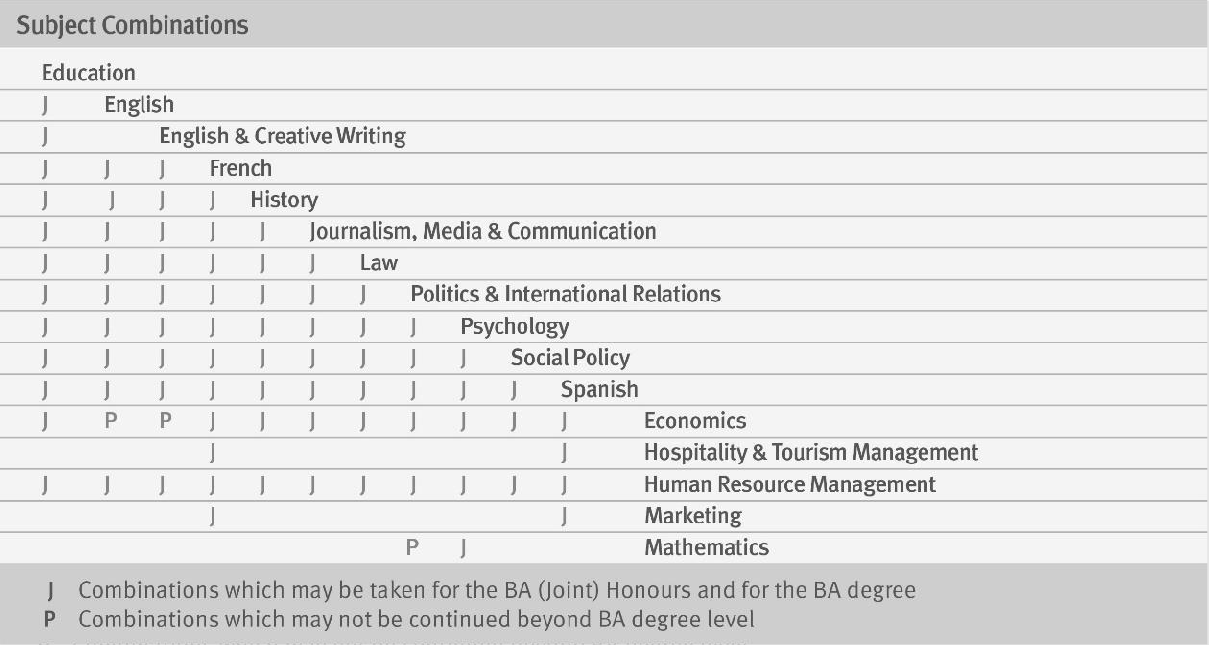 Single Honours degrees are available in the following subjects:EnglishEnglish and Creative Writing HistoryPolitics and International Relations PsychologyFirst Year - All full-time students shall undertake 120 credits, normally consisting of three pairs (i.e., 1A+1B) of modules taken from List A. Up to 40 credits of modules may be taken from List B within a single subject. Students taking subjects offering only 20 credits in List B are required to take an additional 20 credit module from List A.List A: Level 1 Modules in the Faculty of Humanities and Social SciencesList B: Level 1 Modules in Other Faculties* Compulsory for students intending to take Mathematics+ Only available in combination with a Modern Language^ This module combines HTM and HRM. HTM is only available in combination with a Modern Language** This module runs twice, first in Semester 1 and second in Semester 2. # Italian cannot be studied beyond Level 1.Second Year - All full-time students shall undertake modules amounting to 120 credits as follows: all students shall take a maximum of 20 credits from a list of interdisciplinary elective modules approved by the Faculty, including where appropriate, participation in a Vertically Integrated Project (VIP) or any other module approved by the Adviser of Studies. In addition, students shall undertake the following in two of the subjects passed at Level 1:If an interdisciplinary elective module is not taken, then students shall undertake the following in two of the subjects passed at Level 1:Third Year - All full-time students shall undertake modules amounting to 120 credits. All students shall take a maximum of 20 credits from a list of interdisciplinary elective modules approved by the Faculty, including where appropriate, participation in a Vertically Integrated Project (VIP) or any other module approved by the Adviser of Studies.In addition, students shall undertake 100 credits in one of the subjects passed at Level 2*Or80 credits in one of the subjects passed at Level 2 and 20 credits in the other subject passed at Level 2+Or60 credits in one subject passed at Level 2 and 40 credits in the other subject passed at Level 2++If an interdisciplinary elective module is not taken, then students shall undertake: 120 credits in one of the subjects passed at Level 2*Or80 credits in one of the subjects passed at Level 2 and 40 credits in the other subject passed in Level 2+,Or60 credits in one subject passed at Level 2 and 60 credits in the other subject passed at Level 2++Students may undertake 1 semester (60 credits) or 2 semesters (120 credits) studying an agreed curriculum abroad. On successful completion of the degree, this would be awarded ‘with international study’.*	May qualify a student for Single Honours in that subject.+	May qualify a student for Single Honours in the first subject.++ May qualify a student for Single Honours in the first subject or Joint Honours (including Major-Minor) in both subjects.Subjects at Levels 2 and 3Subjects offered by the Faculty of Humanities and Social SciencesEducationSee Regulations 37-40EnglishSee Regulations 41-45English & Creative WritingSee Regulations 46-50HistorySee Regulations 51-55Journalism and Creative WritingSee Regulations 56-58Journalism, Media and CommunicationSee Regulations 59-61LawSee Regulations 62-64Modern Languages (French and Spanish)See Regulations 65-73Politics and International RelationsSee Regulations 74-81PsychologySee Regulations 82-87Social PolicySee Regulations 88-90Subjects offered by other FacultiesEconomicsSee Regulations 91-92Hospitality and Tourism ManagementSee Regulation  93-94Human Resource ManagementSee Regulation  95-96MarketingSee Regulation  97-98MathematicsSee Regulations 99-100ProgressA student who fails a module which is not a compulsory requirement for progression may be permitted to take an appropriate substitute module.Notwithstanding the General Academic Regulations – Undergraduate, Integrated Master and Professional Graduate Degree Programme Level, a student who has been excluded from the degree examinations in a module in any one year, but has otherwise satisfied the relevant progress regulations, shall normally be required to re-attend the module.Progress (Full-time Study)In order to progress to the second year of the programme in addition to satisfying the requirements of the General Academic Regulations – Undergraduate, Integrated Master and Professional Graduate Degree Programme Level, a student must also gain the credits for both of the Year 1 modules in the two subjects to be studied at Year 2.In order to progress to the third year of the programme, see General Academic Regulations – Undergraduate, Integrated Master and Professional Graduate Degree Programme Level.In order to progress to the fourth year of the programme, see General Academic Regulations – Undergraduate, Integrated Master and Professional Graduate Degree Programme Level.Progress (Part-time Study)In any year of study, students must normally pass all modules taken.The final Honours classification will normally be based on the first assessed attempt at compulsory and specified optional modules taken in the Honours year and, as appropriate, in the third year.AwardBA with Honours: In order to qualify for the award of the BA with Honours in a specified subject or subjects, see General Academic Regulations – Undergraduate, Integrated Master and Professional Graduate Degree Programme Level.BA with Honours with International Study: In order to qualify for the award of the BA with Honours in a specified subject or subjects the General Academic Regulations – Undergraduate, Integrated Master and Professional Graduate Degree Programme Level shall apply, and must include at least one semester at a partner institution abroad.Modern Language students only: Distinction in the Spoken Language: A candidate who qualifies for the award of the degree of BA with Honours in a Modern Language with another subject and who has met the criteria, published in the module handbook, in the oral examination may be awarded the Honours degree with Distinction in the Spoken Language.BA in Humanities and Social Sciences: In order to qualify for the award of the BA in Humanities and Social Sciences, see General Academic Regulations – Undergraduate, Integrated Master and Professional Graduate Degree Programme Level.BA with International Study: In order to qualify for the award of the BA in a specified subject or subjects the General Academic Regulations – Undergraduate, Integrated Master and Professional Graduate Degree Programme Level shall apply, and must include at least one semester at a partner institution abroad.Diploma of Higher Education: In order to qualify for the award of a Diploma of Higher Education in Humanities and Social Sciences, see General Academic Regulations – Undergraduate, Integrated Master and Professional Graduate Degree Programme Level.Certificate of Higher Education: In order to qualify for the award of a Certificate of Higher Education in Humanities and Social Sciences, see General Academic Regulations – Undergraduate, Integrated Master and Professional Graduate Degree Programme Level.Subjects and Honours RequirementsSpecialisation in EducationThe programme involves placements in schools and community organisations for which a student must be a member of the Protecting Vulnerable Groups (PVG) Scheme. If they are already a member they must apply for an update.Students taking Education as a Subject shall undertake a curriculum in Education as follows:Compulsory ModulesOptional ModulesNot all optional modules on this list will be available in each academic year.Joint Honours Curriculum in Education and another SubjectAll students shall undertake a curriculum in Education as follows:Compulsory ModulesOptional Modules40 credits chosen from:The credit requirements for the other Subject are specified in that subject’s specialisation regulations.Not all optional modules on this list will be available in each academic year.Minor Honours Curriculum in Education with another SubjectAll students shall undertake a curriculum in Education as follows:Compulsory ModulesOptional Modules20 credits chosen from the list of optional modules in Regulation 39.The credit requirements for the other Subject are specified in that subject’s specialisation regulations.Specialisation in EnglishStudents taking English shall undertake a curriculum in English as follows:Compulsory ModulesOptional Modules80 credits chosen from:* Only one of these modules may be takenNot all optional modules on this list will be available in each academic year.Single Honours Curriculum in EnglishAll students shall undertake a curriculum in English as follows:Compulsory ModulesOptional Modules100 credits chosen from the following list of optional modules:* Single and Major Honours students may take only one of these modules. Joint and Minor Honours students may not take any of these modules.Not all optional modules on this list will be available in each academic year.Major Honours Curriculum in English with another SubjectAll students shall undertake a curriculum in English as follows:Compulsory Modules*Semester 1**Semester 2Optional Modules60 credits chosen from the list of optional modules in Regulation 42.The credit requirements for the other Subject are specified in that subject’s specialisation regulations.Joint Honours Curriculum in English and another SubjectAll students shall undertake a curriculum in English as follows:Optional Modules60 credits chosen from the list of optional modules in Regulation 42.The credit requirements for the other Subject are specified in that subject’s specialisation regulations.Minor Honours Curriculum in English with another SubjectAll students shall undertake a curriculum in English as follows:Optional Modules40 credits chosen from the list of optional modules in Regulation 42.The credit requirements for the other Subject are specified in that subject’s specialisation regulations.Specialisation in English & Creative WritingStudents taking English & Creative Writing shall undertake a curriculum in English & Creative Writing as follows:Compulsory ModulesYear 2Optional Modules20 credits chosen from:Not all optional modules on this list will be available in each academic year.Year 3Optional Modules20 credits chosen from the following list:Not all optional modules on this list will be available in each academic year.Single Honours Curriculum in English and Creative WritingAll students shall undertake a curriculum in English and Creative Writing as follows:Compulsory ModulesOptional ModulesIf CW406 or CW407 Dissertation in Creative Writing is taken, 40 credits must be taken from List A and 60 credits from List B.If CW406 or CW407 Dissertation in Creative Writing is not taken, 60 credits must be taken from List A and 40 credits from List B.List AList BNot all optional modules on this list will be available in each academic year.Major Honours Curriculum in English and Creative Writing with another SubjectAll students shall undertake a curriculum in English and Creative Writing as follows:Compulsory ModulesOptional Modules60 credits chosen from the list of optional modules in Regulation 47If CW406 or CW407 Dissertation in Creative Writing is taken, 20 credits must be taken from List A and 40 credits from List B.If CW406 or CW407 Dissertation in Creative Writing is not taken, 40 credits must be taken from List A and 20 credits from List B.The credit requirements for the other Subject are specified in that subject’s specialisation regulations.Joint Honours Curriculum in English and Creative Writing and another SubjectAll students shall undertake a curriculum in English and Creative Writing as follows:Optional ModulesIf CW406 or CW407 Dissertation in Creative Writing is taken, at least 20 credits must be taken from List B.If CW406 or CW407 Dissertation in Creative Writing is not taken, at least 20 credits must be taken from List A.The credit requirements for the other Subject are specified in that subject’s specialisation regulations.Minor Honours Curriculum in English and Creative Writing with another SubjectAll students shall undertake a curriculum in English and Creative Writing as follows:Optional Modules20 credits from List A and 20 credits from List B in Regulation 47.The credit requirements for the other Subject are specified in that subject’s specialisation regulations.Specialisation in HistoryStudents taking History shall undertake a curriculum as follows:Compulsory ModulesOptional Modules100 credits chosen from:Not all optional modules on this list will be available in each academic year.Single Honours Curriculum in HistoryAll students shall undertake a curriculum in History as follows:Compulsory ModulesOptional Modules80 credits chosen from the lists below including at least 40 credits from List A and 40 credits from List B:List A: Special Subjects (modules must be taken in pairs as indicated)Not all optional modules on this list will be available in each academic year.List B: Honours Modules** Some restrictions apply on combinations of modules in this list with those in List A - Special Subjects.Not all optional modules on this list will be available in each academic year.Major Honours Curriculum in History with another SubjectAll students shall undertake a curriculum in History as follows:Compulsory ModulesOptional Modules40 credits chosen from List A in Regulation 52 and 20 credits chosen from List B in Regulation 52The credit requirements for the other Subject are specified in that subject’s specialisation regulations.Joint Honours Curriculum in History and another SubjectAll students shall undertake a curriculum in History as follows:Optional Modules40 credits chosen from List A in Regulation 52 and either20 credits chosen from List B in Regulation 52 OrThe credit requirements for the other Subject are specified in that subject’s specialisation regulations.Minor Honours Curriculum in History with another SubjectAll students shall undertake a curriculum in History as follows:Optional Modules40 credits chosen from List B in Regulation 52The credit requirements for the other Subject are specified in that subject’s specialisation regulations.Specialisation in Journalism and Creative WritingStudents taking Journalism and Creative Writing as a Principal Subject shall undertake a curriculum in Journalism and Creative Writing as follows:Journalism and Creative Writing as a First or Second Principal Subject Compulsory ModulesOptional Modules20 credits chosen fromNot all optional modules on this list will be available in each academic year.Joint Honours Curriculum in Journalism and Creative Writing and another SubjectAll students shall undertake a curriculum in Journalism and Creative Writing as follows:Optional ModulesEither 60 credits chosen from:The credit requirements for the other Subject are specified in that subject’s specialisation regulations.Not all optional modules on this list will be available in each academic year.Minor Honours Curriculum in Journalism and Creative Writing with another SubjectAll students shall undertake a curriculum in Journalism and Creative Writing as followsOptional Modules40 credits chosen from List of optional modules in Regulation 57The credit requirements for the other Subject are specified in that subject’s specialisation regulations.Specialisation in Journalism, Media and CommunicationStudents taking Journalism, Media and Communication as a Principal Subject shall undertake a curriculum in Journalism, Media and Communication as follows:Journalism, Media and Communication as a First or Second Principal Subject Compulsory ModulesOptional ModulesYear 220 credits chosen fromYear 360 credits chosen fromJoint Honours Curriculum in Journalism, Media and Communication and another SubjectAll students shall undertake a curriculum in Journalism, Media and Communication as follows:Optional ModulesEither 60 credits chosen from:OR 40 credits chosen from the list of optional modules above ANDThe credit requirements for the other Subject are specified in that subject’s specialisation regulations.Not all optional modules on this list will be available in each academic year.Minor Honours Curriculum in Journalism, Media and Communication with another SubjectAll students shall undertake a curriculum in Journalism, Media and Communication as followsOptional Modules40 credits chosen from List of optional modules in Regulation 60.The credit requirements for the other Subject are specified in that subject’s specialisation regulations.Specialisation in LawStudents taking Law as a Subject shall undertake a curriculum in Law as follows:Optional ModulesYear 2At least 40 credits chosen from the list below:* Students may select a maximum of 20 credits of Level 1 modules.Not all optional modules on this list will be available in each academic year.Year 3At least 40 credits chosen from the list below:*	Students must have passed M921 Property, Trusts and Succession**	Students must have passed M9113 Law and SocietyNot all optional modules on this list will be available in each academic year.Joint Honours Curriculum in Law and another SubjectAll students shall undertake a curriculum in Law as follows:Optional Modules60 credits chosen from:*	Students must have passed M9207 Public Law 2 and M9116 Public Law 1**	Students must have passed M9113 Law and Society***	Students must have passed M9317 Public International Law****	Students must have passed M9211 Property, Trusts and Succession Not all optional modules on this list will be available in each academic year. ORThe credit requirements for the other Subject are specified in that subject’s specialisation regulations.Minor Honours Curriculum in Law with another SubjectAll students shall undertake a curriculum in Law as follows:Optional Modules40 credits chosen from the list of optional modules in Regulation 61 above.The credit requirements for the other Subject are specified in that subject’s specialisation regulations.Specialisation in Modern LanguagesStudents taking a Modern Language as a Subject must normally have obtained the credits from the corresponding Level 1 modules in Regulation 17. Before entering a Level 3 language module, students must normally have obtained the credits from the corresponding Level 2 language module.FrenchCompulsory ModulesOptional ModulesAt least 20 credits chosen from below:* R1315 cannot be taken if R1215 has been taken and passed.Not all optional modules on this list will be available in each academic year.Spanish Compulsory ModulesOptional ModulesAt least 20 credits from below:* R4373 cannot be taken if R4200 has been taken and passed.Not all optional modules on this list will be available in each academic year.Admission to Joint Honours in a Modern Language and another SubjectAll students must have met the requirements of Regulation 33. For admission to Joint Honours, students must have satisfied the Subject requirement in the language taken.Before admission to Honours, students are normally required to spend an academic year in residence in a country where the language is spoken, subject to the approval of the Head of School.Admission to Minor Honours in a Modern LanguageAll students must meet the requirements of Regulation 33. For admission to Honours with a Modern Language as the Minor Subject, students must have passed 40 Level 2 Language credits and 40 Level 3 Language credits in the Modern Language.Before admission to Honours, students are normally required to spend an academic year in residence in a country where the language is spoken, subject to the approval of the Head of School.The credit requirements for the other Subject are specified in that subject’s specialisation regulations.Joint Honours Curriculum in a Modern Language and another SubjectAll students shall undertake a curriculum in a Modern Language as follows:FrenchCompulsory ModulesOptional ModulesNot all optional modules on this list will be available in each academic year.Spanish Compulsory ModulesOptional ModulesNot all optional modules on this list will be available in each academic year.The credit requirements for the other Subject are specified in that subject’s specialisation regulations.Minor Honours Curriculum in a Modern Language with another SubjectAll students shall undertake a curriculum in the Modern Language as follows:French MinorCompulsory ModulesSpanish Minor Compulsory ModulesThe credit requirements for the other Subject are specified in that subject’s specialisation regulations.Honours Curriculum in Modern Languages with a Business SubjectAll students shall undertake a curriculum in both Modern Languages as follows:FrenchCompulsory ModulesSpanish Compulsory ModulesThe credit requirements for the other Subject are specified in that subject’s specialisation regulations.Specialisation in Politics and International RelationsAll students shall undertake a 2nd Year curriculum in Politics and International Relations as follows:Compulsory ModulesOptional ModulesAt least 20 credits from the list below:Not all optional modules on this list will be available in each academic year.All students shall undertake a 3rd Year curriculum in Politics and International Relations as follows:Compulsory Modules*Compulsory for students wishing to undertake a dissertation in Politics and International RelationsOptional ModulesStudents who select a single honours curriculum from Year 3 must select 40 credits from List A and 40 credits chosen from List B.Joint honours students must select at least 20 credits from List A and 40 credits from List B.List ANot all optional modules on this list will be available in each academic year.List B** Some modules in List B may have prerequisite modules from List A.Not all optional modules on this list will be available in each academic year.Single Honours Curriculum in Politics and International RelationsAll students shall undertake a curriculum in Politics and International Relations as follows:Compulsory ModulesOptional Modules100 credits chosen from optional modules that were not chosen in 3rd Year:Not all optional modules on this list will be available in each academic year.Major Honours Curriculum in Politics and International Relations with another SubjectAll students shall undertake a curriculum in Politics and International Relations as follows:Compulsory ModulesThe credit requirements for the other Subject are specified in that subject’s specialisation regulations.Joint Honours Curriculum in Politics and International Relations and another SubjectAll students shall undertake a curriculum in Politics and International Relations as follows:Optional Modules60 credits chosen from the list of optional modules in Regulation 78ORThe credit requirements for the other Subject are specified in that subject’s specialisation regulations.Minor Honours Curriculum in Politics and International Relations with another SubjectAll students shall undertake a curriculum in Politics as follows:Optional Modules40 credits chosen from the list of modules in Regulation 78.The credit requirements for the other Subject are specified in that subject’s specialisation regulations.Specialisation in PsychologyStudents taking any module in Psychology are normally required to attend and perform satisfactorily in the practical and/or statistical work appropriate to their year of study.Students taking Psychology as a Subject shall undertake a curriculum in Psychology as follows:Compulsory ModulesOptional Modules40 credits chosen from:Not all optional modules on this list will be available in each academic year.Single Honours Curriculum in PsychologyAll students shall undertake a curriculum in Psychology as follows:Compulsory ModulesOptional Modules80 credits chosen from:*Only one of these modules can be taken.Not all optional modules on this list will be available in each academic year.Major Honours Curriculum in Psychology with another Subject (except Mathematics)All students shall undertake a curriculum in Psychology as follows:Compulsory ModulesOptional Modules60 credits chosen from:Not all optional modules on this list will be available in each academic year.The credit requirements for the other Subject are specified in that subject’s specialisation regulations.Joint Honours Curriculum in Psychology and another Subject (except Mathematics)All students shall undertake a curriculum in Psychology as follows:Optional Modules60 credits chosen from the list of optional modules in Regulation 83ORThe credit requirements for the other Subject are specified in that subject’s specialisation regulations.Joint Honours Curriculum in Psychology and MathematicsAll students shall undertake a curriculum in Psychology and Mathematics as follows:Compulsory ModulesOptional Modules40 credits in Psychology chosen from the list of optional modules in Regulation 83 and 60 credits in Mathematics chosen from the list of optional modules in Regulation 100.Minor Honours Curriculum in Psychology with another Subject (except Mathematics)All students shall undertake a curriculum in Psychology as follows:Optional Modules40 credits chosen from the list of optional modules in Regulation 83The credit requirements for the other Subject are specified in that subject’s specialisation regulations.Specialisation in Social PolicyAll students taking Social Policy as a Subject shall undertake a 2nd Year curriculum in Social Policy as follows:At least 40 credits chosen from the following optional modules:Optional ModulesNot all optional modules on this list will be available in each academic year. All students shall undertake a 3rd Year curriculum in Social Policy as follows: Compulsory ModulesOptional Modules20 credits from the following list:Not all optional modules on this list will be available in each academic year.Joint Honours Curriculum in Social Policy and another SubjectAll students shall undertake a curriculum in Social Policy as follows:The credit requirements for the other Subject are specified in that subject’s specialisation regulations.Students may not repeat a module taken in year 3 as part of their year 4 programme.Minor Honours Curriculum in Social Policy with another SubjectAll students shall undertake a curriculum in Social Policy as follows: No more than 40 credits from the following modules:Optional ModulesNot all optional modules on this list will be available in each academic year.The credit requirements for the other Subject are specified in that subject’s specialisation regulations.Students may not take a module of the same name in year 4 already taken in year 3.Specialisation in EconomicsStudents taking Economics as a Subject shall undertake a curriculum in Economics as follows:Compulsory ModulesJoint Honours Curriculum in a Humanities and Social Sciences Subject and EconomicsAll students shall undertake a curriculum as follows:Compulsory ModulesOptional Modules40 credits chosen from the following list of optional modules:Not all optional modules on this list will be available in each academic year.The credit requirements for the other Subject are specified in that subject’s specialisation regulations.Specialisation in Hospitality and Tourism ManagementStudents taking Hospitality and Tourism Management as a Subject shall undertake a curriculum in Hospitality and Tourism Management as follows:Compulsory ModulesJoint Honours Curriculum in a Modern Language and Hospitality and Tourism ManagementAll students shall undertake a curriculum in Hospitality and Tourism Management as follows:Compulsory ModulesOptional Modules40 credits chosen from:Not all optional modules on this list will be available in each academic year.The credit requirements for the other Subject are specified in that subject’s specialisation regulations.Specialisation in Human Resource ManagementStudents taking Human Resource Management as a Subject shall undertake a curriculum in Human Resource Management as follows:Compulsory ModulesOptional Modules20 credits chosen from the modules below:Not all optional modules on this list will be available in each academic year.Joint Honours Curriculum in a Humanities and Social Sciences Subject and Human Resource ManagementAll students shall undertake a curriculum in Human Resource Management as follows:Optional Modules60 credits chosen from:Not all optional modules on this list will be available in each academic year.The credit requirements for the other Subject are specified in that subject’s specialisation regulations.Specialisation in MarketingStudents taking Marketing as a Subject shall undertake a curriculum as follows:Compulsory ModulesJoint Honours Curriculum in a Modern Language and MarketingAll students shall undertake a curriculum in Marketing as follows:Compulsory ModulesOptional Modules40 credits chosen from:Not all optional modules on this list will be available in each academic year.The credit requirements for the other Subject are specified in that subject’s specialisation regulations.Specialisation in Mathematics Compulsory ModulesOptional ModulesNot all optional modules on this list will be available in each academic year. Such other modules as may be approved by the Programme Director.Joint Honours Curriculum in Psychology and MathematicsAll students shall undertake a curriculum in Mathematics as follows:Optional Modules60 credits chosen from:Not all optional modules on this list will be available in each academic year.FACULTY OF HUMANITIES AND SOCIAL SCIENCES FACULTY PROGRAMMESPRIMARY EDUCATIONBachelor of Arts with Honours in Primary EducationBachelor of Arts with Honours in Primary Education with International Study Bachelor of Arts in Humanities and Social SciencesBachelor of Arts in Humanities and Social SciencesBachelor of Arts in Humanities and Social Sciences with International Study Diploma of Higher Education in Humanities and Social SciencesCertificate of Higher Education in Humanities and Social SciencesThese regulations are to be read in conjunction with the General Academic Regulations – Undergraduate, Integrated Master and Professional Graduate Degree Programme Level.Mode of StudyThe programme is available by full-time study only.Place of Study.The programme involved placements in schools for which a student must be a member of the Protecting Vulnerable Groups (PVG) Scheme. If they are already a member, they must apply for an update.The students who spend all or part of an academic year at an overseas university as an accredited part of their undergraduate degree studies will be designated as BA Honours in Primary Education with International Study.CurriculumFirst Year – All students shall undertake modules amounting to 120 credits as follows:Compulsory ModulesOptional Modules80 credits of paired modules from Regulation 17 (See Humanities and Social Sciences Regulations).Second Year – All students shall undertake modules amounting to 120 credits as follows:Compulsory ModulesThird Year – All students shall undertake modules amounting to 120 credits as follows:Compulsory ModulesPrimary Education with International StudyAll students will be required to undertake a period of study abroad at an approved institution and shall follow an approved curriculum of at least 60 credits as follows:Fourth Year – All students shall undertake modules amounting to 120 credits as follows:Compulsory ModulesProgressIn order to progress to the second year of the programme, in addition to satisfying the requirements of General Academic Regulations – Undergraduate, Integrated Master and Professional Graduate Degree Programme Level, a student must also pass X9173: Year 1 Placement and Curriculum.In order to progress to the third year of the programme, in addition to satisfying the requirements of General Academic Regulations – Undergraduate, Integrated Master and Professional Graduate Degree Programme Level, a student must also pass X9281: Pedagogy and Placement Learning.In order to progress to the fourth year of the programme, in addition to satisfying the requirements of General Academic Regulations – Undergraduate, Integrated Master and Professional Graduate Degree Programme Level, a student must also pass both X7315: Year 3 Pedagogy and Placement Learning; and X7316: Year 3 Pedagogy and Placement Learning in Nursery.Notwithstanding Regulations 7, 8 and 9, for the modules named therein, where partnership assessment judgments are not in agreement, the final assessment decision will be taken by the University of Strathclyde.AwardBachelor of Arts with Honours in Primary Education: In order to qualify for the award of the BA with Honours in Primary Education, in addition to satisfying the requirements of General Academic Regulations – Undergraduate, Integrated Masterand Professional Graduate Degree Programme Level, a student must pass X7434: Year 4 Pedagogy and Placement Learning; and X7453: Dissertation (Education).Bachelor of Arts with Honours in Primary Education with International Study: In order to qualify for the award of the BA with Honours in Primary Education with International Study, in addition to satisfying the requirements of General Academic Regulations – Undergraduate, Integrated Master and Professional Graduate Degree Programme Level, a student must pass X7434: Year 4 Pedagogy and Placement Learning; X7453: Dissertation (Education) and must include at least one semester at a partner institution abroad.Bachelor of Arts in Humanities and Social Sciences: In order to qualify for the award of BA in Humanities and Social Sciences, see General Academic Regulations – Undergraduate, Integrated Master and Professional Graduate Degree Programme Level.Bachelor of Arts in Humanities and Social Sciences with International Study: In order to qualify for the award of the BA in Humanities and Social Sciences with International Study, see General Academic Regulations – Undergraduate, Integrated Master and Professional Graduate Degree Programme Level, and a student must include a pass in at least one of the external placement classes.Diploma of Higher Education: In order to qualify for the award of Diploma of Higher Education in Humanities and Social Sciences, see General Academic Regulations – Undergraduate, Integrated Master and Professional Graduate Degree Programme Level.Certificate of Higher Education: In order to qualify for the award of Certificate of Higher Education in Humanities and Social Sciences, see General Academic Regulations – Undergraduate, Integrated Master and Professional Graduate Degree Programme Level.FACULTY OF HUMANITIES AND SOCIAL SCIENCES FACULTY PROGRAMMESENGLISH LANGUAGE TEACHING DIVISIONGraduate Diploma in English for Postgraduate StudyThese regulations are to be read in conjunction with the General Academic Regulations – Undergraduate, Integrated Master and Professional Graduate Degree Programme Level.AdmissionSee General Academic Regulations – Undergraduate, Integrated Master and Professional Graduate Degree Programme Level.The Graduate Diploma in English for Postgraduate Study is frequently a precursor to a postgraduate programme leading to admission to a Master’s or doctoral degree.Duration of StudySee General Academic Regulations – Undergraduate, Integrated Master and Professional Graduate Degree Programme Level.Mode of StudyThe programme is available by full-time study only.CurriculumAll students shall undertake an approved curriculum comprising no fewer than 120 credits as follows:Compulsory ModulesUnit 1Unit 2Unit 3ProgressCandidates are required to pass oral and written examinations and to perform satisfactorily in the coursework assignments set and in an extended project.Progress between units may be dependent on satisfactory performance against prescribed criteria in the earlier part of the programme.The final overall assessment will be based on the aggregated results achieved in each of the twelve modules.AwardGraduate Diploma in English for Postgraduate Study: In order to qualify for the award of the Graduate Diploma in English for Postgraduate Study, a candidate must have performed to the satisfaction of the Board of Examiners and must have accumulated no fewer than 120 credits.FACULTY OF HUMANITIES AND SOCIAL SCIENCES FACULTY PROGRAMMESVALIDATED PROGRAMMESSOCIAL SCIENCESDiploma of Higher Education in Social Sciences Certificate of Higher Education in Social SciencesThese regulations are to be read in conjunction with General Academic Regulations – Undergraduate, Integrated Master and Professional Graduate Degree Programme Level.AdmissionIn addition to the requirements of the University’s Admissions Policy, applicants will normally be required to attend for interview as part of the selection process.Direct entry to the Diploma may be permitted subject to approval of the Vice-Dean (Academic) on the recommendation of the Programme Leader. In such cases, account will be taken of prior learning. Where direct entry to the Diploma is permitted, the student will be granted an appropriate number of credits by the Vice-Dean (Academic) on the recommendation of the Programme Leader.Status of the ProgrammesAll students are normally admitted in the first instance as potential diploma students.Mode of StudyThe programmes are available by full-time study only.Place of StudyThe programmes are taught at the City of Glasgow College (formerly Central College).CurriculumFirst Year – all students shall undertake modules amounting to 120 credits as follows:Compulsory ModulesSecond Year – all students shall undertake modules amounting to 120 credits as follows:Compulsory ModulesProgressIn order to progress to the second year of the programme see General Academic Regulations – Undergraduate, Integrated Master and Professional Graduate Degree Programme Level.AwardDiploma of Higher Education: In order to qualify for the award of a Diploma of Higher Education in Social Sciences see General Academic Regulations – Undergraduate, Integrated Master and Professional Graduate Degree Programme Level.Certificate of Higher Education: In order to qualify for the award of a Certificate of Higher Education in Social Sciences see General Academic Regulations – Undergraduate, Integrated Master and Professional Graduate Degree Programme Level.TransferA candidate who has achieved the award of Diploma of Higher Education may be permitted to transfer to the third year of the BA in Humanities and Social Sciences.FACULTY OF HUMANITIES AND SOCIAL SCIENCES SCHOOL OF GOVERNMENT AND PUBLIC POLICYPHILOSOPHY, POLITICS AND ECONOMICSBachelor of Art with Honours in Philosophy, Politics and Economics Bachelor of Art with Honours in Philosophy, Politics and Economics with International StudyBachelor of Art in Philosophy, Politics and EconomicsBachelor of Art in Philosophy, Politics and Economics with International Study Diploma of Higher Education in Philosophy, Politics and Economics Certificate of Higher Education in Philosophy, Politics and EconomicsThese regulations are to be read in conjunction with General Academic Regulations – Undergraduate, Integrated Master and Professional Graduate Degree Programme Level.AdmissionAll students are normally admitted in the first instance as potential Honours students.Students may be admitted directly to Year 2 with advanced standing of 120 credits.Mode of StudyThe courses are available by both full-time and part-time study.Place of StudyThe BA Hons in Philosophy, Politics and Economics with International Study requires accredited study at an approved institution abroad for a period of at least one semester.CurriculumFirst Year - All students shall undertake modules amounting to 120 credits as follows:Compulsory ModulesOptional Modules40 credits chosen from the list of classes in Regulation 17 (See Humanities and Social Sciences Regulations).Second Year - All students shall undertake modules amounting to 120 credits as follows:Compulsory ModulesThird Year - All students shall undertake modules amounting to 120 credits as follows:Compulsory ModulesOptional ModulesStudents will take an additional 20 credits from optional modules in Politics (Regulation 77) (See Humanities and Social Sciences Regulations), OR from the list of Interdisciplinary elective modules approved by the Faculty.Fourth Year - All students shall undertake modules amounting to 120 credits as follows:Compulsory ModulesOptional ModulesStudents will take an additional 80 credits chosen from the optional Politics modules in Regulation 78) (See Humanities and Social Sciences Regulations) and optional Economics modules in the 2020/21 BA Business Regulations, Regulation No 12800.UG.78.ProgressIn order to progress to the second year of the programme, see General Academic Regulations – Undergraduate, Integrated Master and Professional Graduate Degree Programme Level.In order to progress to the third year of the programme, see General Academic Regulations – Undergraduate, Integrated Master and Professional Graduate Degree Programme Level.In order to progress to the fourth year of the programme, see General Academic Regulations – Undergraduate, Integrated Master and Professional Graduate Degree Programme Level.AwardBA with Honours in Philosophy, Politics and Economics: In order to qualify for the award of the degree of BA with Honours in Philosophy, Politics and Economics, see General Academic Regulations – Undergraduate, Integrated Master and Professional Graduate Degree Programme Level.BA with Honours in Philosophy, Politics and Economics with International Study: In order to qualify for the award of the degree of BA with Honours in Philosophy, Politics and Economics, see General Academic Regulations – Undergraduate, Integrated Master and Professional Graduate Degree Programme Level; and must include at least one semester at a partner institution abroad.BA in Philosophy, Politics and Economics: In order to qualify for the award of the degree of BA in Philosophy, Politics and Economics, see General Academic Regulations – Undergraduate, Integrated Master and Professional Graduate Degree Programme Level,BA in Philosophy, Politics and Economics with International Study: In order to qualify for the award of the degree of BA in Philosophy, Politics and Economics, see General Academic Regulations – Undergraduate, Integrated Master and Professional Graduate Degree Programme Level; and must include at least one semester at a partner institution abroad.Diploma of Higher Education in Philosophy, Politics and Economics: In order to qualify for the award of a Diploma of Higher Education in Philosophy, Politics and Economics, see General Academic Regulations – Undergraduate, Integrated Master and Professional Graduate Degree Programme Level.Certificate of Higher Education in Philosophy, Politics and Economics: In order to qualify for the award of a Certificate of Higher Education in Philosophy, Politics and Economics, see General Academic Regulations – Undergraduate, Integrated Master and Professional Graduate Degree Programme Level.FACULTY OF HUMANITIES AND SOCIAL SCIENCES SCHOOL OF HUMANITIESCONTINUING EDUCATIONCertificate of Continuing Education in FrenchThese regulations are to be read in conjunction with Regulation 22.1.AdmissionApplicants for admission to the programme for the Certificate of Continuing Education in French must normally satisfy the General Entrance Requirement including passes in SCE Higher or GCE A level French. In special circumstances candidates offering suitable alternative qualifications acceptable to the Board of Study may be considered. Admission is limited to those who are unable to follow a full-time programme of study.DurationThe programme is offered on a part-time basis only, normally over a period of four years and not less than two academic sessions. Subject to these provisions, the Board of Study may grant exemption from part of the programme to a candidate who submits such evidence of academic fitness as the Board considers acceptable.Nature of StudyThe programme will consist of approximately 200 lecture/tutorial hours comprising four modules each of a minimum of 48 hours (or equivalent). In addition, there will be prescribed work and practical exercises including work in the language laboratory and the tape library.CurriculumAll students shall undertake modules amounting to 120 credits as follows:Compulsory ModulesProgressTwo diets of examinations shall be held in each academic year. Candidates will normally sit within each year of study the examinations appropriate to the modules taken in that year. Candidates who in the opinion of the Head of the Department offering amodule do not satisfy the requirements as to attendance and performance shall not be entitled to take the examination in the subject of that module and shall be so informed. The names of such candidates shall be reported immediately to the Board of Study concerned.In order to proceed to the next year of the programme, students must pass all modules for which they are registered by September.AwardIn order to qualify for the award of the Certificate a candidate must have accumulated no fewer than 120 credits.FACULTY OF HUMANITIES AND SOCIAL SCIENCES SCHOOL OF HUMANITIESCONTINUING EDUCATIONCertificate of Continuing Education in ItalianThese regulations are to be read in conjunction with Regulation 22.1.AdmissionApplicants for admission to the programme for the Certificate of Continuing Education in Italian must normally satisfy the General Entrance Requirement or offer suitable alternative evidence of educational ability acceptable to the Board of Study. Admission is limited to those who are unable to follow a full-time programme of study.DurationThe programme is offered on a part-time basis only, normally over a period of three years and not less than two academic sessions. Subject to these provisions, the Board of Study may grant exemption from part of the programme to a candidate who submits such evidence of academic fitness as the Board considers acceptable.Nature of StudyThe programme will consist of approximately 200 lecture/tutorial hours comprising six modules each of a minimum of 30-36 hours (or equivalent). In addition, there will be prescribed work and practical exercises.CurriculumAll students shall undertake modules amounting to 120 credits as follows:Compulsory ModulesProgressTwo diets of examinations shall be held in each academic year. Candidates will normally sit within each year of study the examinations appropriate to the modules taken in that year. Candidates who in the opinion of the Head of the Department offering a module do not satisfy the requirements as to attendance and performance shall not be entitled to take the examination in the subject of that module and shall be so informed.The names of such candidates shall be reported immediately to the Board of Study concerned. The modules Italian 1A, 2A and 3A are continuous assessment modules only.In order to proceed to the next year of the programme, students must pass all modules for which they are registered by September.AwardIn order to qualify for the award of the Certificate a candidate must have accumulated no fewer than 120 credits.FACULTY OF HUMANITIES AND SOCIAL SCIENCES SCHOOL OF HUMANITIESCONTINUING EDUCATIONCertificate of Continuing Education in SpanishThese regulations are to be read in conjunction with Regulation 22.1.AdmissionApplicants for admission to the programme for the Certificate of Continuing Education in Spanish must normally satisfy the General Entrance Requirement or offer suitable alternative evidence of educational ability acceptable to the Board of Study. Admission is limited to those who are unable to follow a full-time programme of study.DurationThe programme is offered on a part-time basis only, normally over a period of four years and not less than two academic sessions. Subject to these provisions, the Board of Study may grant exemption from part of the programme to a candidate who submits such evidence of academic fitness as the Board considers acceptable.Nature of StudyThe programme will consist of approximately 200 lecture/tutorial hours comprising four modules each of a minimum of 48 hours (or equivalent). In addition, there will be prescribed work and practical exercises.CurriculumAll students shall undertake modules amounting to 120 credits as follows:Compulsory ModulesProgressTwo diets of examinations shall be held in each academic year. Candidates will normally sit within each year of study the examinations appropriate to the modules taken in that year. Candidates who in the opinion of the Head of the Department offering a module do not satisfy the requirements as to attendance and performance shall not be entitled to take the examination in the subject of that module and shall be so informed.The names of such candidates shall be reported immediately to the Board of Study concerned. The modules Spanish 1A, 2A and 3A are continuous assessment modules only.In order to proceed to the next year of the programme, students must pass all modules for which they are registered by September.AwardIn order to qualify for the award of the Certificate a candidate must have accumulated no fewer than 120 credits.FACULTY OF HUMANITIES AND SOCIAL SCIENCES SCHOOL OF HUMANITIESCONTINUING EDUCATIONCertificate of Applied Language Study in FrenchThese regulations are to be read in conjunction with Regulation 22.1.AdmissionApplicants for admission to the Certificate of Applied Language Study in French, in Spanish or in Italian must have been accepted onto the Modern Apprenticeship Framework scheme. In special circumstances candidates offering suitable alternative qualifications acceptable to the Board of Study may be considered.DurationThe programme is offered on a part-time basis only, normally over a period of four years and not less than two academic sessions. Subject to these provisions, the Board of Study may grant exemption from part of the programme to a candidate who submits such evidence of academic fitness as the Board considers acceptable.Nature of StudyThe programmes consist of approximately 200 lecture/tutorial hours comprising four modules each of a minimum of 48 hours (or equivalent). In addition, there will be prescribed work and practical exercises including work in the language laboratory and the tape library.CurriculumAll students shall undertake a curriculum based on the accumulation of no fewer than 114 credits as follows:French First YearSecond YearThird YearFourth YearProgressTwo diets of examinations shall be held in each academic year. Candidates will normally sit within each year of study the examinations appropriate to the modules taken in that yearIn order to proceed to the next year of the programme, students must pass all modules for which they are registered by September.AwardIn order to qualify for the award of the Certificate of Applied Language Study in French or in Italian or in Spanish, a candidate must have accumulated no fewer than 114 credits.FACULTY OF HUMANITIES AND SOCIAL SCIENCES SCHOOL OF HUMANITIESINTERCULTURAL COMMUNICATION AND GLOBAL BUSINESSBachelor of Art with Honours in Intercultural Communication and Global Business Bachelor of Art in Intercultural Communication and Global BusinessThese regulations are to be read in conjunction with General Academic Regulations – Undergraduate, Integrated Master and Professional Graduate Degree Programme Level.AdmissionNotwithstanding the General Academic Regulations – Undergraduate, Integrated Master and Professional Graduate Degree Programme Level, applicants on approved articulation agreements will be admitted directly to Year 3 and will be given advanced standing to reflect their previous study. Recognition of Prior Learning (RPL) will be awarded amounting to 240 credits.Mode of StudyThe programmes are available by full-time study only.CurriculumFirst Year – The First Year is not offered for this programme.Second Year – The Second Year is not offered for this programme.Third Year - All students shall undertake modules amounting 120 credits as follows:Compulsory ModulesOptional ModulesStudents must choose 100 credits from the list below:List AFourth Year - All students shall undertake modules amounting 120 credits as follows:Compulsory ModulesOptional ModulesStudents must choose 80 credits from List A and 20 credits from List B such that the curriculum comprises at least 100 credits at Level 4.List AList BAny such other Level 3 and Level 4 modules chosen from other programmes offered by the University as may be approved by the Programme Director.Not all optional modules on this list will be available in each academic year. Please check your programme handbook for confirmation of which optional modules will run.ProgressIn order to progress to the fourth year of the programme, the General Academic Regulations – Undergraduate, Integrated Master and Professional Graduate Degree Programme Level shall apply.The final Honours classification will normally be based on the first assessed attempt at compulsory and specified optional modules which are taken in the fourth year.AwardBachelor of Art with Honours in Intercultural Communication and Global Business: In order to qualify for the award of the degree of BA with Honours in Intercultural Communication and Global the General Academic Regulations – Undergraduate, Integrated Master and Professional Graduate Degree Programme Level shall apply.Bachelor of Art in Intercultural Communication and Global Business: In order to qualify for the award of BA in Intercultural Communication and Global Business the General Academic Regulations – Undergraduate, Integrated Master and Professional Graduate Degree Programme Level shall apply, including 240 credits from RPL.FACULTY OF HUMANITIES & SOCIAL SCIENCES SCHOOL OF LAWENGLISH LAWBachelor of Laws with Honours in English Law Bachelor of Arts in English Law StudiesDiploma of Higher Education in English Law StudiesThese regulations are to be read in conjunction with General Academic Regulations – Undergraduate, Integrated Master and Professional Graduate Degree Programme Level.Mode of StudyThese programmes are available on the basis of full-time study only.Credit TransferAll students are admitted to Second Year with advanced standing of 120 credits.CurriculumSecond Year – All students shall normally undertake modules amounting to 140 credits as follows:Compulsory ModulesThird Year – All students shall normally undertake modules amounting to 120 credits as follows:Compulsory ModulesOptional Modules60 credits chosen from the list in Regulation 5 in LLB Law. Such other modules as may be approved by the Programme Director.Fourth Year – All students shall normally undertake modules amounting to 120 credits as follows:Compulsory ModulesOptional Modules80 credits chosen from the list in Regulation 6 in LLB Law. Such other modules as may be approved by the Programme Director.ProgressIn order to progress to the third year of the programme, see General Academic Regulations – Undergraduate, Integrated Master and Professional Graduate Degree Programme Level.In order to progress to the fourth year of the programme, see General Academic Regulations – Undergraduate, Integrated Master and Professional Graduate Degree Programme Level.AwardLLB with Honours in English Law: Notwithstanding the General Academic Regulations – Undergraduate, Integrated Master and Professional Graduate Degree Programme Level, in order to qualify for the award of the degree of LLB with Honours, a candidate must have accumulated no fewer than 500 credits including 380 from the course curriculum. Notwithstanding the General Academic Regulations – Undergraduate, Integrated Master and Professional Graduate Degree Programme Level, these must include 120 credits at Level 4.BA in English Law Studies: Notwithstanding the General Academic Regulations – Undergraduate, Integrated Master and Professional Graduate Degree Programme Level in order to qualify for the award of the degree of BA in English Law Studies a candidate must have accumulated no fewer than 380 credits.Diploma of Higher Education in English Law: In order to qualify for the award of the Diploma of Higher Education in English Law, the General Academic Regulations – Undergraduate, Integrated Master and Professional Graduate Degree Programme Level shall apply.Transfer11. A candidate who has accumulated 380 credits and who then either opts to transfer, or who fails to satisfy the progress or award requirements for the degree of LLB with Honours in English Law may be transferred to the non-practising degree of BA in English Law Studies.FACULTY OF HUMANITIES & SOCIAL SCIENCES SCHOOL OF LAWLLB (Clinical)Bachelor of Laws (Clinical) with Honours Bachelor of Laws (Clinical)Diploma of Higher Education in Law (Clinical) Certificate of Higher Education in Law (Clinical)These regulations are to be read in conjunction with General Academic Regulations – Undergraduate, Integrated Master and Professional Graduate Degree Programme Level.Status of the ProgrammesAll students are normally admitted in the first instance to the LLB with Honours degree. On being accepted as a Law Clinic Student Adviser, a student may, subject to satisfactory performance (criteria for which will be determined in advance by the Programme Director and set out in the Clinical LLB programme Handbook for the relevant year), transfer to the LLB (Clinical) or LLB (Clinical) with Honours at the start of semester one of their first year.Mode of StudyThe undergraduate LLB (Clinical) programmes are available by full-time study only.Credit Transfer and ExemptionStudents with appropriate qualifications may be admitted with advanced standing in which case their curriculum shall be modified. The General Academic Regulations – Undergraduate, Integrated Master and Professional Graduate Degree Programme Level, shall apply.CurriculumFirst Year – All students shall undertake modules amounting to 120 credits as follows:Compulsory ModulesSecond Year – All students shall undertake modules amounting to 120 credits as follows:Compulsory ModulesThird Year – All students shall undertake modules amounting to 120 credits as follows:Compulsory ModulesOptional Modules60 credits chosen from the optional modules listed in Regulation 5 in LLB Law and the modules listed below (or from some other modules as may be approved by the Programme Director):Not all optional modules on this list will be available in each academic year.Fourth Year – All students shall undertake modules amounting to 120 credits, with at least 40 credits being from Clinical modules, as follows:Compulsory ModulesOptional Modules80 credits chosen the optional modules listed in Regulation 6 in LLB Law or from the modules listed below (or from some other modules as may be approved by the Programme Director):Not all optional modules on this list will be available in each academic year.ProgressIn order to progress to the second year of the programme, see General Academic Regulations – Undergraduate, Integrated Master and Professional Graduate Degree Programme Level.In order to progress to the third year of the programme, see General Academic Regulations – Undergraduate, Integrated Master and Professional Graduate Degree Programme Level.In order to progress to the fourth year of the programme, the General Academic Regulations – Undergraduate, Integrated Master and Professional Graduate Degree Programme Level shall apply; including at least 120 credits from Clinical modules, unless they have been given permission to take Ethics and Justice in their fourth year; in which case they will only need a minimum of 100 credits from Clinical modules.AwardLLB (Clinical) with Honours: In order to qualify for the award of the degree of LLB (Clinical) with Honours, the General Academic Regulations – Undergraduate, Integrated Master and Professional Graduate Degree Programme Level shall apply, and must include at least 160 credits in Clinical modules.LLB (Clinical): In order to qualify for the award of the degree of LLB (Clinical), the General Academic Regulations – Undergraduate, Integrated Master and Professional Graduate Degree Programme Level shall apply, and must include at least 120 credits in Clinical modules.Diploma of Higher Education in Law: In order to qualify for the award of the Diploma of Higher Education in Law, the General Academic Regulations – Undergraduate, Integrated Master and Professional Graduate Degree Programme Level shall apply, and must include at least 80 credits in Clinical modules.Certificate of Higher Education in Law: In order to qualify for the award of the Certificate of Higher Education in Law, the General Academic Regulations – Undergraduate, Integrated Master and Professional Graduate Degree Programme Level shall apply, and must include at least 40 credits in Clinical modules.TransferA candidate who fails to satisfy the progress or award requirements for the degree of LLB (Clinical) or LLB (Clinical) with Honours may be transferred to the degree of LLB or LLB with Honours. Transfer from the LLB (Clinical) to the LLB or from the LLB (Clinical) with Honours to the LLB with Honours is possible at any time subject to satisfying the appropriate progress requirements. In cases of transfer a pass in M9217 Legal Theory (Clinical) will be accepted in lieu of M9103 Law and Society and all clinical variants of modules shall be deemed to be the equivalent of non-clinical versions.Students Admitted to the programme with Advanced Standing Credit Transfer and RPLStudents holding appropriate qualifications may be admitted with advanced standing to the second year of the programme to reflect their previous degree or degree equivalent. Such students may be awarded credit transfer or RPL amounting to a maximum of 80 credits.Curriculum (Graduate Entry)First Year - The First Year curriculum is not taught as part of this degree programme.Second Year – All students shall normally undertake modules amounting to 140 credits as follows:Compulsory ModulesThird Year – All students shall normally undertake modules amounting to 160 credits as follows:Compulsory ModulesFourth Year – See Regulation 7 above.ProgressIn order to progress to the third year of the programme, the General Academic Regulations – Undergraduate, Integrated Master and Professional Graduate Degree Programme Level shall apply.	In order to progress to the fourth year of the programme, the General Academic Regulations – Undergraduate, Integrated Master and Professional Graduate Degree Programme Level shall apply.AwardLLB (Clinical) with Honours: Notwithstanding the General Academic Regulations – Undergraduate, Integrated Master and Professional Graduate Degree Programme Level, in order to qualify for the award of the degree of LLB (Clinical) with Honours a candidate must have accumulated no fewer than 500 credits from the programme curriculum including at least 140 credits in Clinical modules. Notwithstanding the General Academic Regulations – Undergraduate, Integrated Master and Professional Graduate Degree Programme Level, these must include 120 credits at Level 4 (40 of which must be credits in Clinical modules).LLB (Clinical): Notwithstanding the General Academic Regulations – Undergraduate, Integrated Master and Professional Graduate Degree Programme Level, in order to qualify for the award of the degree of LLB (Clinical), a candidate must have accumulated no fewer than 380 credits from the programme curriculum including those for all the compulsory modules and at least 100 credits in Clinical modules.TransferA candidate who fails to satisfy the progress or award requirements for the degree of LLB (Clinical) or LLB (Clinical) with Honours may be transferred to the degree of LLB or LLB with Honours. Transfer from the LLB (Clinical) to the LLB or from the LLB (Clinical) with Honours to the LLB with Honours is possible at any time subject to satisfying the appropriate progress requirements. In cases of transfer a pass in M9217 Legal Theory (Clinical) will be accepted in lieu of M9103 Law and Society and all clinical variants of modules shall be deemed to be the equivalent of non-clinical versions.Curriculum (Part-time study, Graduate Entry, LLB Clinical)Second Year - Students holding appropriate qualifications may be admitted with advanced standing to the second year of the programme to reflect their previous degree or degree equivalent. Such students may be awarded credit transfer or Recognition of Prior Learning (RPL) amounting to a maximum of 80 credits. All part-time students shall normally undertake modules amounting to 80 credits as follows:Compulsory ModulesThird Year – All part-time students shall normally undertake modules amounting to 80 credits as follows:Compulsory ModulesFourth Year – All part-time students shall normally undertake modules amounting to 80 credits as follows:Compulsory ModulesFifth Year – All part-time students shall normally undertake modules amounting to 60 credits as follows:Compulsory ModulesProgressIn order to progress to the third year of the programme, a student must normally have accumulated at least 60 credits from the programme curriculum.In order to progress to the fourth year of the programme, a student must normally have accumulated at least 140 credits from the programme curriculum.In order to progress to the fifth year of the programme, a student must normally have accumulated at least 220 credits from the programme curriculum including those for any compulsory modules.AwardLLB (Clinical): In order to qualify for the award of the degree of LLB (Clinical), the General Academic Regulations – Undergraduate, Integrated Master and Professional Graduate Degree Programme Level shall apply, and must include at least 100 credits in Clinical modules.Diploma of Higher Education: In order to qualify for the award of a Diploma of Higher Education, the General Academic Regulations – Undergraduate, Integrated Master and Professional Graduate Degree Programme Level shall apply, and must include at least 80 credits in Clinical modules.Certificate of Higher Education: In order to qualify for the award of a Certificate of Higher Education, the General Academic Regulations – Undergraduate, Integrated Master and Professional Graduate Degree Programme Level shall apply, and must include at least 40 credits in Clinical modules.TransferA student who has qualified for the CLLB and who meets the requirements of Regulation 18 may apply to transfer to the full-time CLLB Honours degree programme.A candidate who fails to satisfy the progress or award requirements for the degree of LLB (Clinical) may be transferred to the degree of LLB. Transfer from the LLB (Clinical) to the LLB is possible at any time subject to satisfying the appropriate progress requirements. In cases of transfer all clinical variants of modules shall be deemed to be the equivalent of non-clinical versions.FACULTY OF HUMANITIES & SOCIAL SCIENCES SCHOOL OF LAWLAW WITH A MODERN LANGUAGEBachelor of Laws with Honours in Law with a Modern Language Bachelor of Laws in Law with a Modern LanguageDiploma of Higher Education in Law with a Modern Language Certificate of Higher Education in Law with a Modern Language Certificate of Higher Education in LawThese regulations are to be read in conjunction with General Academic Regulations – Undergraduate, Integrated Master and Professional Graduate Degree Programme Level.Mode of StudyThe programmes are available by full-time study only.Place of StudyThe LLB with Honours in Law with a Modern Language includes a year of study at an approved European University.CurriculumFirst Year – All students shall undertake modules amounting to 140 credits as follows:Compulsory ModulesSecond Year – All students shall undertake modules amounting to 140 credits as follows:Compulsory ModulesThird Year – All students shall undertake modules amounting to 140 credits as follows:Compulsory ModulesFourth Year – All students shall undertake an approved curriculum of study at a European University.Fifth Year – All students shall undertake modules amounting to 120 credits as follows:Compulsory ModulesProgressIn order to progress to the second year of the programme, see General Academic Regulations – Undergraduate, Integrated Master and Professional Graduate Degree Programme Level.In order to progress to the third year of the programme, see General Academic Regulations – Undergraduate, Integrated Master and Professional Graduate Degree Programme Level.In order to progress to the fourth year of the programme, see General Academic Regulations – Undergraduate, Integrated Master and Professional Graduate Degree Programme Level.In order to progress to the fifth year of the programme, see General Academic Regulations – Undergraduate, Integrated Master and Professional Graduate Degree Programme Level.AwardLLB with Honours in Law with a Modern Language: Notwithstanding the General Academic Regulations – Undergraduate, Integrated Master and Professional Graduate Degree Programme Level, in order to qualify for the award of the degree of Bachelor of Laws with Honours in Law with a Modern Language, a candidate must have accumulated no fewer than 540 credits from the programme curriculum including those for all fifth year modules.Distinction in the Spoken Language: A candidate who qualifies for the award of the degree of Bachelor of Laws with Honours in Law with a Modern Language and who has, according to prescribed criteria and in the opinion of the BA Honours Board of Examiners, attained a high level of performance in the oral examination may be awarded the Honours degree with Distinction in the Spoken Language.LLB Law with a Modern Language: Notwithstanding the General Academic Regulations – Undergraduate, Integrated Master and Professional Graduate Degree Programme Level, in order to qualify for the award of the degree of Bachelor of Laws in Law with a Modern Language, a candidate must have accumulated no fewer than 420 credits from the programme curriculum including those for all the compulsory modules.Diploma of Higher Education in Law with a Modern Language: Notwithstanding the General Academic Regulations – Undergraduate, Integrated Master and Professional Graduate Degree Programme Level, in order to qualify for the award of the Diploma in Higher Education in Law with a Modern Language, a candidate must have accumulated no fewer than 280 credits from the programme curriculum.Certificate of Higher Education in Law with a Modern Language: Notwithstanding the General Academic Regulations – Undergraduate, Integrated Master and Professional Graduate Degree Programme Level, in order to qualify for the award of the Certificate in Higher Education in Law with a Modern Language, a candidate must have accumulated no fewer than 140 credits from the programme curriculum including credits in both Law and Language modules.Certificate of Higher Education in Law: In order to qualify for a Certificate of Higher Education in Law, a candidate must have accumulated 120 credits with at least 100 credits at Level 1.FACULTY OF HUMANITIES & SOCIAL SCIENCES SCHOOL OF LAWLLB LAWBachelor of Laws with Honours Bachelor of LawsDiploma of Higher Education in Law Certificate of Higher Education in LawThese regulations are to be read in conjunction with General Academic Regulations – Undergraduate, Integrated Master and Professional Graduate Degree Programme Level.Mode of StudyThe programmes are available by full-time and part-time study to Ordinary degree level and by full-time study only at Honours degree level.Credit Transfer and ExemptionStudents with appropriate qualifications may be admitted with advanced standing in which case their curriculum shall be modified (see Regulation 29-31 and 33-36).Curriculum (Full-time Study)First Year- All full-time students shall undertake modules amounting to 120 credits as follows:Compulsory ModulesSecond Year- All full-time students shall undertake modules amounting to 120 credits as follows:Compulsory ModulesThird Year- All full-time students shall undertake modules amounting to 120 credits as follows:Compulsory ModulesOptional Modules80 credits chosen from:Not all optional modules on this list will be available in each academic year.* Can only be taken by students working in the Law Clinic or approved work placement / experience.Fourth Year- All full-time students shall undertake modules amounting to 120 credits as follows:Compulsory ModulesOptional Modules80 credits chosen from:Not all optional modules on this list will be available in each academic year.* Can only be taken by students working in the Law Clinic or approved work placement / experience.Curriculum (Part-time study)First Year - All part-time students shall normally undertake modules amounting to 80 credits as follows:Compulsory ModulesSecond Year - All part-time students shall normally undertake modules amounting to 80 credits as follows:Compulsory ModulesThird Year - All part-time students shall normally undertake modules amounting to 80 credits as follows:Compulsory ModulesFourth Year - All part-time students shall normally undertake modules amounting to 80 credits as follows:Compulsory ModulesOptional Modules60 credits chosen from the modules listed in Regulation 5. above.Fifth Year - All part-time students shall normally undertake modules amounting to 40 credits as follows:Optional Modules40 credits chosen from the modules listed in Regulation 5 above.Curriculum (Part-time study accelerated from year 3)Part-time students may apply for acceleration of their curriculum from year 3. Admission to the accelerated programme is based on specific criteria and is at the discretion of the Head of School / Programme Leader.Third Year - Upon completion of year 2, part-time students considered for acceleration from year 3 shall normally undertake modules amounting to 100 credits as follows:Compulsory ModulesOptional Modules20 credits chosen from modules listed in 5 above.Fourth Year – Part-time students accelerating in year 3 shall normally undertake modules amounting to 100 credits as follows:Compulsory ModulesOptional Modules80 credits chosen from the modules listed in Regulation 5 above.Curriculum (Part-time study accelerated from year 4)Part-time students may apply for acceleration of their curriculum from year 4. Admission to the accelerated programme is based on specific criteria and is at the discretion of the Head of School/Programme Leader.Fourth Year – Part-time students accelerating in year 4 shall normally undertake modules amounting to 120 credits as follows:Compulsory ModulesOptional Modules100 credits chosen from the modules listed in Regulation 5 above.Progress (Full-time Study)In order to progress to the second year of the programme, see General Academic Regulations – Undergraduate, Integrated Master and Professional Graduate Degree Programme Level.In order to progress to the third year of the programme, see General Academic Regulations – Undergraduate, Integrated Master and Professional Graduate Degree Programme Level.In order to progress to the fourth year of the programme, see General Academic Regulations – Undergraduate, Integrated Master and Professional Graduate Degree Programme Level.Progress (Part-time study)In order to progress to the second year of the programme, a student must normally have accumulated at least 60 credits from the programme curriculum.In order to progress to the third year of the programme, a student must normally have accumulated at least 140 credits from the programme curriculum including those for all the first year compulsory modules.In order to progress to the fourth year of the programme, a student must normally have accumulated at least 220 credits from the programme curriculum.In order to progress to the fifth year of the programme, a student must normally have accumulated at least 300 credits from the programme curriculum.TransferA student who has qualified for the part-time LLB and who meets the requirements of the General Academic Regulations – Undergraduate, Integrated Master and Professional Graduate Degree Programme Level may apply to transfer to the full-time LLB Honours degree programme.Final Honours ClassificationThe final Honours classification will normally be based on the first assessed attempt at compulsory and specified optional modules taken in the fourth year.AwardLLB with Honours: In order to qualify for the award of the degree of LLB with Honours, see General Academic Regulations – Undergraduate, Integrated Master and Professional Graduate Degree Programme Level.LLB: In order to qualify for the award of the degree of LLB, see General Academic Regulations – Undergraduate, Integrated Master and Professional Graduate Degree Programme Level.Diploma of Higher Education: In order to qualify for the award of the Diploma of Higher Education in Law, see General Academic Regulations – Undergraduate, Integrated Master and Professional Graduate Degree Programme Level.Certificate of Higher Education: In order to qualify for the award of the Certificate of Higher Education in Law, see General Academic Regulations – Undergraduate, Integrated Master and Professional Graduate Degree Programme Level.Credit Transfer and Recognised Prior LearningStudents holding appropriate qualifications may be admitted with advanced standing to the programme to reflect their previous degree or degree equivalent. Such students may be awarded credit transfer or RPL amounting to a maximum of 80 credits and shall undertake, in the case of full-time students, the special curriculum in Regulations 30and 31 and in the case of part-time students, the curriculum in Regulations 33 and 34.Curriculum (Full-time Study, Graduate Entry)Second Year - Students are admitted with advanced standing and are admitted direct to second year. All full-time students shall normally undertake modules amounting to 140Third Year - All full-time students shall normally undertake modules amounting to 140 credits as follows:Compulsory ModulesTransferA student who has qualified for the LLB and who meets the requirements the General Academic Regulations – Undergraduate, Integrated Master and Professional Graduate Degree Programme Level may apply to transfer to the full-time LLB Honours degree programme.Curriculum (Part-time study, Graduate Entry)Second Year - Students are admitted with advanced standing and are admitted direct to second year. All part-time students shall normally undertake modules amounting to 80Third Year - All part-time students shall normally undertake modules amounting to 80 credits as follows:Compulsory ModulesFourth Year - All part-time students shall normally undertake modules amounting to 80 credits as follows:Compulsory ModulesFifth Year - All part-time students shall normally undertake modules amounting to 40 credits as follows:Compulsory ModulesOptional Modules20 credits chosen from the modules listed in Regulation 5 above.Curriculum (Part-time Study, accelerated from Year 3, Graduate Entry)Part-time Graduate Entry students may apply for acceleration of their curriculum from year 3. Admission to the accelerated programme is based on specific criteria and is at the discretion of the Head of School / Programme Leader.Third Year – Upon completion of year 2, part-time graduate entry students considered for acceleration from year 3 shall normally undertake modules amounting to 100 credits as follows:Compulsory ModulesFourth Year - All part-time graduate entry students accelerating from year 3 shall normally undertake modules amounting to 100 credits as follows:Compulsory ModulesOptional Modules20 credits chosen from the modules listed in Regulation 5 above.Curriculum (Part-time Study, accelerated from Year 4, Graduate Entry)Part-time Graduate Entry students may apply for acceleration of their curriculum from year 4. Admission to the accelerated programme is based on specific criteria and is at the discretion of the Head of School / Programme Leader.Fourth Year - All part-time graduate entry students accelerating from year 4 shall normally undertake modules amounting to 120 credits as follows:Compulsory ModulesOptional Modules20 credits chosen from the modules listed in Regulation 5 above.Progress (Full-time Study, Graduate Entry)Students must have accumulated no fewer than 120 from the programme curriculum.Progress (Part-time study, Graduate Entry)In order to progress to the third year of the programme, a student must normally have accumulated at least 60 credits from the programme curriculum.In order to progress to the fourth year of the programme, a student must normally have accumulated at least 140 credits from the programme curriculum.In order to progress to the fifth year of the programme, a student must normally have accumulated at least 220 credits from the programme curriculum including those for any compulsory modules.TransferA student who has qualified for the LLB and who meets the requirements of the General Academic Regulations – Undergraduate, Integrated Master and Professional Graduate Degree Programme Level may apply to transfer to the full-time LLB Honours degree programme.AwardLLB: Regulation 26 shall apply.FACULTY OF HUMANITIES & SOCIAL SCIENCES SCHOOL OF LAWSCOTS AND ENGLISH LAW (Clinical)Bachelor of Laws (Clinical) with Honours in Scots and English Law Bachelor of Laws (Clinical) Scots and English LawDiploma of Higher Education in Scots and English Law (Clinical) Certificate of Higher Education in Scots and English Law (Clinical)These regulations are to be read in conjunction with General Academic Regulations –  Undergraduate, Integrated Master and Professional Graduate Degree Programme Level.Mode of StudyThe programmes are available by full-time study only.Credit Transfer and ExemptionStudents with appropriate qualifications may be admitted with advanced standing in which case their curriculum shall be modified. The General Academic Regulations –  Undergraduate, Integrated Master and Professional Graduate Degree Programme Level shall apply.CurriculumFirst Year - All students shall undertake modules amounting to 120 credits as follows:Compulsory ModulesSecond Year - All students shall undertake modules amounting to 120 credits as follows:Compulsory ModulesThird Year - All students shall undertake modules amounting to 160 credits as follows:Compulsory ModulesFourth Year - All students shall undertake modules amounting to 120 credits as follows, and at least 40 of those credits must be clinical:Compulsory ModulesOptional Modules80 credits chosen from optional Law modules chosen from the list in Regulation 6 in LLB Law or from below:Not all optional modules on this list will be available in each academic year. Such other modules as may be approved by the Programme Director.ProgressIn order to progress to the second year of the programme, see General Academic Regulations – Undergraduate, Integrated Master and Professional Graduate Degree Programme Level.In order to progress to the third year of the programme, see General Academic Regulations – Undergraduate, Integrated Master and Professional Graduate Degree Programme Level.In order to progress to the fourth year of the programme, see General Academic Regulations – Undergraduate, Integrated Master and Professional Graduate Degree Programme Level.AwardLLB (Clinical) with Honours: Notwithstanding the General Academic Regulations –  Undergraduate, Integrated Master and Professional Graduate Degree Programme Level, in order to qualify for the award of the degree of LLB (Clinical) with Honours a candidate must have accumulated no fewer than 520 credits from the programme curriculum including at least 160 credits in Clinical modules. Notwithstanding the General Academic Regulations – Undergraduate, Integrated Master and Professional Graduate Degree Programme Level, these must include 120 credits at Level 4 (40 of which must be credits in Clinical modules).LLB (Clinical): Notwithstanding the General Academic Regulations – Undergraduate, Integrated Master and Professional Graduate Degree Programme Level, in order to qualify for the award of the degree of LLB (Clinical), a candidate must have accumulated no fewer than 400 credits from the programme curriculum including those for all the compulsory modules and including at least 120 credits in Clinical modules.Diploma of Higher Education: In order to qualify for the award of the Diploma of Higher Education in Law (Clinical) the General Academic Regulations – Undergraduate, Integrated Master and Professional Graduate Degree Programme Level shall apply and must include at least 80 credits in Clinical modules.Certificate of Higher Education: In order to qualify for the award of the Certificate of Higher Education in Law (Clinical) the General Academic Regulations – Undergraduate, Integrated Master and Professional Graduate Degree Programme Level shall apply and must include at least 40 credits in Clinical modules.TransferA candidate who fails to satisfy the progress or award requirements for the degree of LLB (Clinical) (Scots and English Law) or LLB (Scots and English Law) (Clinical) with Honours may be transferred to the degree of LLB or LLB with Honours. Transfer from the LLB (Clinical) (Scots and English Law) to the LLB or from the LLB (Clinical) (Scots and English Law) with Honours to the LLB (Scots and English Law) with Honours is possible at any time subject to satisfying the appropriate progress requirements. In cases of transfer all clinical variants of modules shall be deemed to be the equivalent of non- clinical versions.FACULTY OF HUMANITIES & SOCIAL SCIENCES SCHOOL OF LAWSCOTS AND ENGLISH LAWBachelor of Laws in Scots and English Law with Honours Bachelor of Laws in Scots and English LawDiploma of Higher Education in Scots and English Law Certificate of Higher Education in Scots and English LawThese regulations are to be read in conjunction with General Academic Regulations – Undergraduate, Integrated Master and Professional Graduate Degree Programme Level.Mode of StudyThese programmes are available on the basis of full-time study only.Credit TransferStudents with appropriate qualifications may be admitted with advanced standing in which case their curriculum shall be modified (see Regulations 14-19).CurriculumFirst Year - All students shall undertake modules amounting to 120 credits as follows:Compulsory ModulesSecond Year - All students shall undertake modules amounting to 120 credits as follows:Compulsory ModulesThird Year - All students shall undertake modules amounting to 120 credits as follows:Compulsory ModulesFourth Year - All students shall undertake modules amounting to 120 credits as follows:Compulsory ModulesOptional Modules80 credits chosen from optional Law modules from the list in Regulation 6 in LLB Law or such other modules as may be approved by the Programme Director.ProgressIn order to progress to the second year of the programme, see General Academic Regulations – Undergraduate, Integrated Master and Professional Graduate Degree Programme Level.In order to progress to the third year of the programme, see General Academic Regulations – Undergraduate, Integrated Master and Professional Graduate Degree Programme Level.In order to progress to the fourth year of the programme, see General Academic Regulations – Undergraduate, Integrated Master and Professional Graduate Degree Programme Level.AwardLLB with Honours in Scots and English Law: In order to qualify for the award of the degree of LLB with Honours in Scots and English Law, see General Academic Regulations – Undergraduate, Integrated Master and Professional Graduate Degree Programme Level.LLB: In order to qualify for the award of the degree of LLB in Scots and English Law, see General Academic Regulations – Undergraduate, Integrated Master and Professional Graduate Degree Programme Level.Diploma of Higher Education: In order to qualify for the award of the Diploma of Higher Education in Scots and English Law, see General Academic Regulations – Undergraduate, Integrated Master and Professional Graduate Degree Programme Level.Certificate of Higher Education: In order to qualify for the award of the Certificate of Higher Education in Scots and English Law, see General Academic Regulations – Undergraduate, Integrated Master and Professional Graduate Degree Programme Level.Students Admitted to the Programme with Advanced Standing Credit Transfer and RPLStudents holding appropriate qualifications are admitted with advanced standing to the programme to reflect their previous degree or degree equivalent amounted to a maximum of 80 credits and shall undertake the special curriculum set out in Regulations 15-19.Curriculum (Graduate Entry)Second Year – Students are admitted with advanced standing and are admitted direct to second year. All students shall normally undertake modules amounting to 200 credits as follows:Compulsory ModulesList AList BCompulsory modules taught during a summer school on campus between the Second and Third Years:Third Year – All students shall normally undertake modules amounting to 160 credits as follows:Compulsory ModulesFourth Year – See Regulation 6 in LLB Law.TransferA student who has qualified for the LLB and who meets the requirements of the General Academic Regulations – Undergraduate, Integrated Master and Professional Graduate Degree Programme Level may apply to transfer to the full-time LLB Honours degree programme.Progress (Graduate Entry)In order to progress to the third year of the programme, a student must normally have accumulated no fewer than 120 credits from the compulsory modules detailed in List A.AwardRegulation 11 shall apply.FACULTY OF HUMANITIES AND SOCIAL SCIENCES SCHOOL OF PSYCHOLOGICAL SCIENCES AND HEALTHBEHAVIOURAL ASPECTS OF COMMERCEBachelor of Arts with Honours in Behavioural Aspects of Commerce Bachelor of Arts in Behavioural Aspects of CommerceThese regulations are to be read in conjunction with General Academic Regulations – Undergraduate, Integrated Master and Professional Graduate Degree Programme Level.Status of the ProgrammesAll students are admitted in the first instance as potential Honours students via specific Articulation Agreements, directly into the third year of the programme.Mode of StudyThe programmes are available by full-time study only.CurriculumFirst Year - Not offered.Second Year - Not offered.Third Year - All students shall undertake modules amounting 120 credits as follows:Compulsory ModulesFourth Year - All students shall undertake modules amounting 120 credits as follows:Compulsory ModulesProgressIn order to progress to the fourth year of the programme, see General Academic Regulations – Undergraduate, Integrated Master and Professional Graduate Degree Programme Level.The final Honours classification will normally be based on the first assessed attempt at compulsory and specified optional modules which are taken in the fourth year.AwardBA with Honours: In order to qualify for the award of the degree of BA with Honours in Behavioural Aspects of Commerce, see General Academic Regulations – Undergraduate, Integrated Master and Professional Graduate Degree Programme Level.BA: In order to qualify for the award of a BA in Behavioural Aspects of Commerce, see General Academic Regulations – Undergraduate, Integrated Master and Professional Graduate Degree Programme Level.FACULTY OF HUMANITIES AND SOCIAL SCIENCES SCHOOL OF PSYCHOLOGICAL SCIENCES AND HEALTHEDUCATION AND SPORTBachelor of Arts with Honours in Education and SportBachelor of Arts with Honours in Education and Sport with International Study Bachelor of Arts in Education and SportBachelor of Arts in Education and Sport with International Study Diploma of Higher Education in Humanities and Social Sciences Certificate of Higher Education in Humanities and Social SciencesThese regulations are to be read in conjunction with General Academic Regulations – Undergraduate, Integrated Master and Professional Graduate Degree Programme Level.Mode of StudyThe programme is available by full-time study only.Place of StudyThis programme may require study out with the University.The BA Hons in (Subject(s)) with International Study requires approved study at an approved institution abroad for a period of at least one semester.CurriculumFirst YearAll students shall undertake modules amounting to 120 credits chosen from the curriculum of a programme delivered within the Faculty of Humanities and Social Sciences.Compulsory ModulesOptional Modules40 credits chosen from the list of modules in BA HaSS Regulation 17Or20 credits chosen from the list of modules in BA HaSS Regulation 17 and 20 credits chosen from an interdisciplinary list of electives approved by the Faculty or any other module as approved by the Programme Leader.Second YearAll students shall undertake modules amounting to 120 credits as follows:Compulsory ModulesOptional Modules20 credits chosen from an interdisciplinary list approved by the Faculty or any other module as approved by the Programme Leader.Third YearAll students shall undertake modules amounting to 120 credits as follows:Compulsory ModulesBA with Honours in Education and SportBA with Honours in Education and Sport with International StudyFourth YearAll students shall undertake modules amounting to 120 credits as follows with 40 credits chosen from List A and 60 credits from List B with at Least 100 credits at Level 4.Compulsory ModulesList AList B* A Dissertation module must be taken.ProgressIn order to progress to the second year of the programme, see General Academic Regulations – Undergraduate, Integrated Master and Professional Graduate Degree Programme Level.In order to progress to the third year of the programme, see General Academic Regulations – Undergraduate, Integrated Master and Professional Graduate Degree Programme Level.In order to progress to the fourth year of the programme, see General Academic Regulations – Undergraduate, Integrated Master and Professional Graduate Degree Programme Level.AwardBA with Honours in Education and Sport: In order to qualify for the award of the BA with Honours in Education and Sport, see General Academic Regulations – Undergraduate, Integrated Master and Professional Graduate Degree Programme Level.BA with Honours in Education and Sport with International Study: In order to qualify for the award of the BA with Honours in Education and Sport with International Study the General Academic Regulations – Undergraduate, Integrated Master and Professional Graduate Degree Programme Level shall apply, and must include at least one semester at a partner institution abroad.BA in Education and Sport: In order to qualify for the award of the BA in Education and Sport, see General Academic Regulations – Undergraduate, Integrated Master and Professional Graduate Degree Programme Level.BA in Education and Sport with International Study: In order to qualify for the award of the BA in Education and Sport with International Study, the General Academic Regulations – Undergraduate, Integrated Master and Professional Graduate Degree Programme Level shall apply, and must include at least one semester at a partner institution abroad.Diploma of Higher Education: In order to qualify for the award of a Diploma of Higher Education in Humanities and Social Sciences, see General Academic Regulations – Undergraduate, Integrated Master and Professional Graduate Degree Programme Level.Certificate of Higher Education: In order to qualify for the award of a Certificate of Higher Education in Humanities and Social Sciences, see General Academic Regulations – Undergraduate, Integrated Master and Professional Graduate Degree Programme Level.FACULTY OF HUMANITIES AND SOCIAL SCIENCES SCHOOL OF PSYCHOLOGICAL SCIENCES AND HEALTHPSYCHOLOGY AND COUNSELLINGBSc with Honours in Psychology and Counselling BSc in Psychology and CounsellingDiploma of Higher Education in Humanities and Social Sciences Certificate of Higher Education in Humanities and Social SciencesThese regulations are to be read in conjunction with General Academic Regulations – Undergraduate, Integrated Master and Professional Graduate Degree Programme Level.Status of the ProgrammesAll students are normally admitted in the first instance as potential Honours students. Students may be admitted directly to Year 2 with advanced standing of 120 credits.Mode of StudyThe programme is available by full-time study only.Place of StudyThis programme may require study out with the University.CurriculumFirst Year - All students shall undertake programme amounting to 120 credits chosen from the curriculum of a programme delivered within the Faculty of Humanities and Social Sciences.Compulsory ModulesOptional Modules2 x 40 credits paired (1A + 1B) modules from Regulation 17 (see Humanities and Social Sciences Regulations).Second Year- All students shall undertake modules amounting to 120 credits as follows:Compulsory ModulesThird Year - All students shall undertake modules amounting to 120 credits as follows:Compulsory ModulesFourth Year - All students shall undertake modules amounting to 120 credits as follows:Compulsory ModulesProgressIn order to progress to the second year of the programme, see General Academic Regulations – Undergraduate, Integrated Master and Professional Graduate Degree Programme Level.In order to progress to the third year of the programme, a student must have accumulated at least 240 credits from the programme curriculum.In order to progress to the fourth year of the programme, see General Academic Regulations – Undergraduate, Integrated Master and Professional Graduate Degree Programme Level.Final Assessment and Honours ClassificationA candidate who has not submitted the dissertation in the prescribed form by the due date as specified by the School of Psychological Sciences and Health may not be eligible to enter the Final Honours Examination.The final Honours classification will normally be based on the first assessed attempt at compulsory modules taken in the fourth year and, as appropriate, in the third year.AwardBSc with Honours: In order to qualify for the award of the BSc with Honours in Psychology and Counselling, a candidate must have accumulated no fewer than 480 credits from the programme curriculum.BSc: In order to qualify for the award of the BSc in Psychology and Counselling, a candidate must have accumulated no fewer than 360 credits from the programme curriculum.Diploma of Higher Education: In order to qualify for the award of a Diploma of Higher Education in Humanities and Social Sciences, a candidate must have accumulated no fewer than 240 credits including at least 100 from Level 2.Certificate of Higher Education: In order to qualify for the award of a Certificate of Higher Education in Humanities and Social Sciences, a candidate must have accumulated no fewer than 120 credits.FACULTY OF HUMANITIES AND SOCIAL SCIENCES SCHOOL OF PSYCHOLOGICAL SCIENCES AND HEALTHPSYCHOLOGY AND SPORTBachelor of Arts with Honours in Psychology and Sport Bachelor of Arts with Honours in Psychology with SportBachelor of Arts with Honours in Psychology and Sport with International Study Bachelor of Arts with Honours in Psychology with Sport with International Study Bachelor of Arts in Psychology and SportBachelor of Arts in Psychology and Sport with International Study Diploma of Higher Education in Humanities and Social Sciences Certificate of Higher Education in Humanities and Social SciencesThese regulations are to be read in conjunction with General Academic Regulations – Undergraduate, Integrated Master and Professional Graduate Degree Programme Level.Mode of StudyThe programme is available by full-time study only.Place of StudyThis programme may require study out with the University.The BA with Honours in (Subject(s)) with International Study requires approved study at an approved institution abroad for a period of at least one semester.CurriculumFirst Year – All students shall undertake modules amounting to 120 credits chosen from the curriculum of a programme delivered within the Faculty of Humanities and Social Sciences.Compulsory ModulesOptional Modules40 credits chosen from the list of modules in Regulation17 (see Humanities and Social Sciences Regulations).Or20 credits chosen from the list of modules in Regulation 17 (See Humanities and Social Sciences Regulations) and 20 credits chosen from an interdisciplinary list of electives approved by the Faculty or any other modules as approved by the Programme Leader.Second Year – All students shall undertake modules amounting to 120 credits as follows:Compulsory ModulesThird Year – All students shall undertake modules amounting to 120 credits as follows:Compulsory ModulesBA with Honours in Psychology and SportOptional Modules40 credits chosen from:* C8303 Individual Differences and C8307 Social Psychology are compulsory in Year 3 for those wishing to be accredited with the BPS.BA with Honours in Psychology and Sport with International StudyFourth Year – All students shall undertake modules amounting to 120 credits as follows; with 40 credits chosen from List A and 60 credits from List B with at least 100 credits at Level 4:BA with Honours in Psychology and Sport Compulsory ModulesList AList B60 credits chosen from the list of optional modules in Regulation 83 (See Humanities and Social Sciences Regulations).Or* A Dissertation module must be taken.And 40 credits chosen from the list of optional modules in Regulation 83 (See Humanities and Social Sciences Regulations).BA with Honours in Psychology with SportProgressIn order to progress to the second year of the programme, see General Academic Regulations – Undergraduate, Integrated Master and Professional Graduate Degree Programme Level.In order to progress to the third year of the programme, see General Academic Regulations – Undergraduate, Integrated Master and Professional Graduate Degree Programme Level.In order to progress to the fourth year of the programme, see General Academic Regulations – Undergraduate, Integrated Master and Professional Graduate Degree Programme Level.AwardBachelor of Arts with Honours: In order to qualify for the award of the BA with Honours in Psychology and Sport or Psychology with Sport, see General Academic Regulations – Undergraduate, Integrated Master and Professional Graduate Degree Programme Level.Bachelor of Arts with Honours with International Study: In order to qualify for the award of the BA with Honours in Psychology and Sport with International Study or Psychology with Sport with International Study, see General Academic Regulations – Undergraduate, Integrated Master and Professional Graduate Degree Programme Level; and must include at least one semester at a partner institution abroad.Bachelor of Arts in Psychology and Sport: In order to qualify for the award of the BA in Psychology and Sport, see General Academic Regulations – Undergraduate, Integrated Master and Professional Graduate Degree Programme Level.Bachelor of Arts in Psychology and Sport with International Study: In order to qualify for the award of the BA in Psychology and Sport with International Study, see General Academic Regulations – Undergraduate, Integrated Master and Professional Graduate Degree Programme Level; and must include at least one semester at a partner institution abroad.Diploma of Higher Education: In order to qualify for the award of a Diploma of Higher Education in Humanities and Social Sciences, see General Academic Regulations – Undergraduate, Integrated Master and Professional Graduate Degree Programme Level.Certificate of Higher Education: In order to qualify for the award of a Certificate of Higher Education in Humanities and Social Sciences, see General Academic Regulations – Undergraduate, Integrated Master and Professional Graduate Degree Programme Level.FACULTY OF HUMANITIES AND SOCIAL SCIENCES SCHOOL OF PSYCHOLOGICAL SCIENCES AND HEALTHPSYCHOLOGYBachelor of Science with Honours in Psychology Bachelor of Science in PsychologyThese regulations are to be read in conjunction with the General Academic Regulations – Undergraduate, Integrated Master and Professional Graduate Degree Programme Level.Status of the ProgrammesThe degree of BSc with Honours in Psychology is offered in conjunction with International Medical University, Malaysia, and the award is made in the name of the University of Strathclyde. The regulations are drawn up consequent upon the Memorandum of Agreement between both Universities as approved by the Senate.Admission to the degree will normally be limited to those students who have passed the designated programme offered by the International Medical University. Such students shall be awarded credit transfer or recognition of prior learning (RPL) amounting to 240 credits. All students are admitted in the first instance as potential Honours students. All third and fourth year modules are taught and examined at the University of Strathclyde.Mode of StudyThe programme is available by full-time study only.CurriculumFirst and Second Years - The first and second year curricula are not taught as part of the programme.Third Year - All students shall undertake modules amounting to 120 credits as follows:Compulsory ModulesFourth Year - All students shall undertake modules amounting to 120 credits as follows:Compulsory ModulesOptional Modules80 credits chosen from the list of optional modules in Regulation 83 (see Humanities and Social Sciences Regulations).ProgressIn order to progress to the final year of the programme, see General Academic Regulations – Undergraduate, Integrated Master and Professional Graduate Degree Programme Level. In addition, a student must have achieved a specified standard of performance having regard to level of study, academic attainment and any other criteria as specified in the Programme Handbook.In accordance with the General Academic Regulations – Undergraduate, Integrated Master and Professional Graduate Degree Programme Level, a candidate who has not submitted the dissertation in the prescribed form by the due date as specified by the Department of Psychology may not be eligible to enter the Final Honours Examination.The final Honours classification will normally be based on the first assessed attempt at compulsory and specified optional modules taken in the fourth year and, as appropriate, in the third year.AwardBSc with Honours: In order to qualify for the award of the BSc with Honours in Psychology, see General Academic Regulations – Undergraduate, Integrated Master and Professional Graduate Degree Programme Level.BSc: In order to qualify for the award of the BSc in Psychology, see General Academic Regulations – Undergraduate, Integrated Master and Professional Graduate Degree Programme Level.FACULTY OF HUMANANITIES AND SOCIAL SCIENCES SCHOOL OF PSYCHOLOGICAL SCIENCES AND HEALTHSPEECH AND LANGUAGE PATHOLOGYBachelor of Science with Honours in Speech and Language Pathology Bachelor of Science in Human Communication StudiesDiploma of Higher Education in Human Communication Studies Certificate of Higher Education in Human Communication StudiesThese regulations are to be read in conjunction with the General Academic Regulations – Undergraduate, Integrated Master and Professional Graduate Degree Programme Level.Mode of StudyThe programme is available by full-time study only.Place of StudyThe programme involves placements and lectures out with the University campus for which students must be a member of the PVG (Protecting Vulnerable Groups) Scheme or, if already a member, must apply for an update.Curriculum First YearAll students shall undertake modules amounting to 120 credits as followsCompulsory ModulesSecond YearAll students shall undertake modules amounting to 120 credits as followsCompulsory ModulesThird YearAll students shall undertake modules amounting to 120 credits as followsCompulsory ModulesA student who fails only B6344 Clinical and Professional Capabilities 3 at the first attempt can opt to take an alternative form of re-assessment at the second attempt, as per the General Academic Regulations – Undergraduate, Integrated Master and Professional Graduate Degree Programme Level. These students will then not be permitted to progress to fourth year of BSc Speech and Language Pathology. The nature of this re-assessment can be found in the Programme Handbook.Fourth YearAll students shall undertake modules amounting to 120 credits as followsCompulsory Modules* Students who undertake study abroad will substitute these modules with an external study equivalent.ProgressIn order to progress to the second year of the programme, see General Academic Regulations – Undergraduate, Integrated Master and Professional Graduate Degree Programme Level.In order to progress to the third year of the programme, see General Academic Regulations – Undergraduate, Integrated Master and Professional Graduate Degree Programme Level.In order to progress to the fourth year of the programme, the General Academic Regulations – Undergraduate, Integrated Master and Professional Graduate Degree Programme Level shall apply, including a pass for B6344 Clinical and Professional Capabilities 3 only where an alternative form of assessment has not been taken see Regulation 5.Final Honours Classification(i) The first assessed attempt at compulsory modules taken in fourth year, together with the first assessed attempt at B6405 Clinical and Professional Capabilities 5 and B6409 Impact Project/Placement with a chosen client group, if taken; and(ii) The first assessed attempt at compulsory modules taken in third year, with the exception of C8203 Introduction to Research Design and Analysis.AwardBSc with Honours: In order to qualify for the award of the degree of BSc with Honours in Speech and Language Pathology, see General Academic Regulations – Undergraduate, Integrated Master and Professional Graduate Degree Programme Level.BSc with Honours and Distinction in Clinical Theory: In order to qualify for the award of the degree of BSc with Honours in Speech and Language Pathology, the General Academic Regulations – Undergraduate, Integrated Master and Professional Graduate Degree Programme Level shall apply, alongside grades >70 in B6344 Clinical and Professional Capabilities 3 and B6404 Clinical and Professional Capabilities 4.BSc with Honours and Merit in Clinical Theory: In order to qualify for the award of the degree of BSc with Honours in Speech and Language Pathology, the General Academic Regulations – Undergraduate, Integrated Master and Professional Graduate Degree Programme Level shall apply, alongside grades >60 in in B6344 Clinical and Professional Capabilities 3 and B6404 Clinical and Professional Capabilities 4.BSc: In order to qualify for the award of the degree of BSc in Human Communication Studies, see General Academic Regulations – Undergraduate, Integrated Master and Professional Graduate Degree Programme Level.Diploma of Higher Education: In order to qualify for the award of a Diploma of Higher Education in Human Communication Studies, see General Academic Regulations – Undergraduate, Integrated Master and Professional Graduate Degree Programme Level.Certificate of Higher Education: In order to qualify for the award of a Certificate of Higher Education in Human Communication Studies, see General Academic Regulations – Undergraduate, Integrated Master and Professional Graduate Degree Programme Level.FACULTY OF HUMANITIES AND SOCIAL SCIENCES SCHOOL OF PSYCHOLOGICAL SCIENCES AND HEALTHSPORT AND PHYSICAL ACTIVITYBachelor of Science with Honours in Sport and Physical Activity Bachelor of Science in Sport and Physical ActivityDiploma of Higher Education in Sport and Physical Activity Certificate of Higher Education in Sport and Physical ActivityThese regulations are to be read in conjunction with the General Academic Regulations – Undergraduate, Integrated Master and Professional Graduate Degree Programme Level.Place of StudyThe programmes involve placements out with the University campuses for which students must be a member of the Protecting Vulnerable Groups (PVG) Scheme or, if already a member, must apply for an update.CurriculumFirst Year - All students shall undertake modules amounting to 120 credits as follows:Compulsory ModulesSecond Year- All students shall undertake modules amounting to 120 credits as follows:Compulsory ModulesThird Year - All students shall undertake modules amounting to 120 credits as follows:Compulsory ModulesOptional Modules*At least 40 credits from the list below:*Not all optional modules on this list will be available in each academic year.Fourth Year - All students shall undertake modules amounting to 120 credits as follows:Compulsory ModulesOptional Modules*60 credits chosen from:*Not all optional modules on this list will be available in each academic year.** Notwithstanding the General Academic Regulations – Undergraduate, Integrated Master and Professional Graduate Degree Programme Level students should take no more than a total of 20 credits of elective modules.Curriculum (Part-time study)Part-time students will normally take modules amounting to 60 credits in each year of study.ProgressIn order to progress to the second year of the programme, the General Academic Regulations – Undergraduate, Integrated Master and Professional Graduate Degree Programme Level shall apply, including all modules that are prerequisites for specific second year modules.In order to progress to the third year of the programme, the General Academic Regulations – Undergraduate, Integrated Master and Professional Graduate Degree Programme Level shall apply including all modules that are prerequisites for compulsory third year modules.In order to progress to the fourth year of the programme, the General Academic Regulations – Undergraduate, Integrated Master and Professional Graduate Degree Programme Level shall apply.Progress (Part-time study)See General Academic Regulations – Undergraduate, Integrated Master and Professional Graduate Degree Programme Level.AwardBSc with Honours: In order to qualify for the award of the degree of BSc with Honours in Sport and Physical Activity, see General Academic Regulations – Undergraduate, Integrated Master and Professional Graduate Degree Programme Level.BSc: In order to qualify for the award of the degree of BSc in Sport and Physical Activity, see General Academic Regulations – Undergraduate, Integrated Master and Professional Graduate Degree Programme Level.Diploma of Higher Education: In order to qualify for the award of a Diploma of Higher Education in Sport and Physical Activity, see General Academic Regulations – Undergraduate, Integrated Master and Professional Graduate Degree Programme Level.Certificate of Higher Education: In order to qualify for the award of a Certificate of Higher Education in Sport and Physical Activity, see General Academic Regulations – Undergraduate, Integrated Master and Professional Graduate Degree Programme Level.FACULTY OF HUMANITIES AND SOCIAL SCIENCES SCHOOL OF SOCIAL WORK AND SOCIAL POLICYEDUCATION AND SOCIAL SERVICESBachelor of Arts with Honours in Education and Social Services Bachelor of Arts in Education and Social ServicesDiploma of Higher Education in Education and Social ServicesThese regulations are to be read in conjunction with General Academic Regulations – Undergraduate, Integrated Master and Professional Graduate Degree Programme Level.AdmissionNotwithstanding the General Academic Regulations – Undergraduate, Integrated Master and Professional Graduate Degree Programme Level, admission to the programme shall normally be to applicants with a recognised HNC or equivalent. Applications will normally have achieved the equivalent of 120 credits at SHE Level 1.Notwithstanding the General Academic Regulations – Undergraduate, Integrated Master and Professional Graduate Degree Programme Level, entry to Years 3 may be offered subject to the applicant evidencing academic achievements equivalent to 240 credits, of which a minimum of 90 are at SHE Level 2 or higher.Status of the ProgrammesAll students are admitted in the first instance to the Diploma of Higher Education in Education and Social Services with one of our validated partner FE colleges.Credit Transfer and Recognition of Prior Learning (RPL)See General Academic Regulations – Undergraduate, Integrated Master and Professional Graduate Degree Programme Level.Mode of StudyThe programmes are available by full-time study only.Place of StudyThe second year of the programme is taught at either West College Scotland, New College Lanarkshire, or Glasgow Clyde College. Students must be a member of the Protecting Vulnerable Groups (PVG) Scheme or, if already a member, must apply for an update.CurriculumFirst Year - The first year is not taught as part of the programme.Second Year - All students shall undertake modules amounting to 120 credits as follows:Compulsory ModulesFor students studying at West College ScotlandFor students studying at Glasgow Clyde CollegeFor students studying at New College LanarkshireThird Year - All students shall undertake modules amounting to 120 credits as follows:Compulsory ModulesSuch other level 3 modules as may be approved by the Programme Director.* L5322 is required for those students wishing to enter Honours.Fourth Year - All students shall undertake modules amounting to 120 credits as follows:Compulsory ModulesProgressIn order to progress to the third year of the programme, see General Academic Regulations – Undergraduate, Integrated Master and Professional Graduate Degree Programme Level. Students must have 240 credits or equivalent.In order to progress to fourth year of the programme, see General Academic Regulations – Undergraduate, Integrated Master and Professional Graduate Degree Programme Level.AwardBA (Honours): In order to qualify for the award of the BA (Honours) in Education and Social Services, see General Academic Regulations – Undergraduate, Integrated Master and Professional Graduate Degree Programme Level.BA: In order to qualify for the award of the degree of BA in Education and Social Services, see General Academic Regulations – Undergraduate, Integrated Master and Professional Graduate Degree Programme Level.Diploma of Higher Education: In order to qualify for the award of a Diploma of Higher Education in Education and Social Services, see General Academic Regulations – Undergraduate, Integrated Master and Professional Graduate Degree Programme Level.FACULTY OF HUMANITIES AND SOCIAL SCIENCES SCHOOL OF SOCIAL WORK AND SOCIAL POLICYSOCIAL WORKBachelor of Arts with Honours in Social Work Bachelor of Arts in Applied Social StudiesDiploma of Higher Education in Applied Social Studies Certificate of Higher Education in Applied Social StudiesThese regulations are to be read in conjunction with General Academic Regulations – Undergraduate, Integrated Master and Professional Graduate Degree Programme Level.Status of the DegreeStudents may only be admitted in the first instance as potential Honours students once they have registered as social work students with the Scottish Social Services Council (SSSC). Students whose registration is revoked by the SSSC may not go on any further placement and will be transferred to the BA, Diploma or Certificate of Higher Education in Applied Social Studies subject to satisfying the progress and award requirements.Mode of StudyThe programmes are available by full-time study only.Place of StudyThe programmes involve placements in social work agencies for which students must be a member of the Protecting Vulnerable Groups (PVG) Scheme or, if already a member, must apply for an update.CurriculumFirst Year - All students shall undertake modules amounting to 120 credits as follows:Compulsory ModulesSecond Year - All students shall undertake modules amounting to 120 credits as follows:Compulsory ModulesThird Year - All students shall undertake modules amounting to 120 credits as follows:Compulsory Modules* Students who do not pass these modules and are unable to progress to Year 4, are able to select 60 credits from other modules as approved by Programme Director and graduate with a BA in Applied Social StudiesFourth Year - All students shall undertake modules amounting to 120 credits as follows:Compulsory ModulesProgressCompensated passes are not permitted on any moduleIn order to progress to the third year of the programme, see General Academic Regulations – Undergraduate, Integrated Master and Professional Graduate Degree Programme Level. Notwithstanding the General Academic Regulations – Undergraduate, Integrated Master and Professional Graduate Degree Programme Level, a student must pass L5206 and have accumulated 240 credits. .In order to progress to the fourth year of the programme, a student must gain passes in the following modules: L5334 Practice Learning 1: Organisational Context and L5333 Placement Learning 1: Social Work Practice. .Progression at all stages on the Honours programme, for Social Work is dependent on students maintaining registration with the Scottish Social Services Council.The final Honours classification will normally be based on the first assessed attempt at compulsory modules in the third and fourth years.AwardBA with Honours: In order to qualify for the award of the degree of BA with Honours in Social Work, see General Academic Regulations – Undergraduate, Integrated Master and Professional Graduate Degree Programme Level; and must include modules L5423 Practice Learning 2: Organisational Context and L5422 Practice Learning 2: Social Work Practice.BA: In order to qualify for the award of the BA in Applied Social Studies, see General Academic Regulations – Undergraduate, Integrated Master and Professional Graduate Degree Programme Level.Diploma of Higher Education: In order to qualify for the award of a Diploma of Higher Education in Applied Social Studies, see General Academic Regulations – Undergraduate, Integrated Master and Professional Graduate Degree Programme Level.Certificate of Higher Education: In order to qualify for the award of a Certificate of Higher Education in Applied Social Studies, see General Academic Regulations – Undergraduate, Integrated Master and Professional Graduate Degree Programme Level.STRATHCLYDE BUSINESS SCHOOLFACULTY PROGRAMMESBachelor of Arts with Honours in (Principal Subject(s))Bachelor of Arts with Honours in (Principal Subject(s)) with International Study Bachelor of Arts in (Principal Subject(s))Bachelor of Arts in (Principal Subject(s)) with International Study Diploma of Higher Education in BusinessCertificate of Higher Education in BusinessThese regulations are to be read in conjunction with the General Academic Regulations – Undergraduate, Integrated Master and Professional Graduate Degree Programme Level. These regulations apply to entry on the above programmes in Academic Year 2020/21 only.Credit Transfer and RPLStudents with appropriate qualifications may be admitted with advanced standing directly into the second or third year.Mode of StudyThe programmes are available by full-time study only.Place of StudyCertain subjects (such as Psychology) may require study out with the University.The BA in Business (Principal Subjects) with International Study requires study at an approved institution abroad for a period of at least one semester.Programme Structure Bachelor DegreeIn the first year of study, all students shall undertake a curriculum which includes the module BF101 Management Development Programme 1. At the end of the first year of study, all students shall choose two non-elective subjects from this curriculum for further study. These shall be known as the Principal Subjects.Over the second and third years of study, all students shall undertake a curriculum which centres on the two chosen Principal Subjects and includes the modules BF201 Management Development Programme 2 and BF 303 Management Development Programme 3.International students may take BF304 International Leadership Development in place of Management Development Programme.A Principal Subject shall comprise modules amounting to no fewer than 100 credits (normally 20 at Level 1, 40 at Level 2 and 40 at Level 3). Subjects delivered from other Faculties may require students to take modules amounting to 40 credits at Level 1.By the end of the third year, all students must have taken modules amounting to at least 60 credits at Level 3 and an additional 100 credits at Level 2.The credits for a module may count towards the credit requirements for one of the Principal Subjects only. Principal Subject and Honours RequirementsAccounting	See Section 30Business Analysis and Technology	See Section 31 Business Enterprise	See Section 32Business Law	See Section 33Economics	See Section 34Finance	See Section 35Hospitality and Tourism	See Section 36 Human Resource Management	See Section 37 Management	See Section 38Marketing	See Section 39Mathematics and Statistics	See Section 40Psychology	See Section 41Subjects are normally available in the following combinations:AccountingBusiness Analysis and Technology Business EnterpriseEconomicsFinanceHospitality and Tourism Management Human Resources ManagementBusiness Law Mathematics and Statistics PsychologyCurriculumFirst YearAll students shall undertake a curriculum amounting to 120 credits as follows:Compulsory ModuleOptional ModulesStudents shall choose 60 credits from the modules in List A, together with either:40 credits from either List A or List Bor 20 credits from List A and 20 credits from elective modulesList A: Level 1 Modules in Principal Subjects in Business* Only students admitted to study a degree which includes Accounting may take these modules. Students wishing to gain a degree in Accounting which is accredited by professional bodies should seek the advice of the Department of Accounting and Finance to ensure that the necessary modules are included in their curriculum.** Students taking AG111 Accounting Technologies may not take this module.List BModules in Mathematics and Psychology must be taken in subject pairs.Students must pass MM101 (1A) and C8105 (1A) in order to take MM201 (1B) and C8106 (1B) and to qualify for admission to the Principal Subject. If they pass, they will be qualified for admission to the Principal Subject.Second YearAll students shall undertake modules amounting to 120 credits as follows:Compulsory Modules*International students may replace BF201 with International Leadership Development BF304.Third Year - All students shall undertake modules amounting to 120 credits as follows:Compulsory ModulesStudents who elect to undertake study abroad during their third year shall follow an approved curriculum of 120 credits which should include the equivalent of the following modules:Compulsory Modules*International students who took International Leadership Development BF304 in Year Two must take Leadership Development Programme 2 BF302 in place of BF303.Single HonoursAll students admitted to study a Single Honours degree shall undertake modules amounting to 120 credits at Level 4 in the Principal Subject specialisation including a dissertation (or equivalent).Joint HonoursAll students admitted to study a Joint Honours degree shall undertake modules amounting to 120 credits at Level 4 which meet the specialisation requirements for both Principal Subjects as follows:Compulsory Modules*Students taking Mathematics, Business Law or Psychology will be required to undertake a 20-credit Dissertation (Project) and must therefore take a further 20-credit module in their other Principal Subject.Students taking Marketing and opting for the 20-credit Dissertation (Project) must therefore take a further 20-credit module in Marketing.ProgressIn order to progress to the second year of the programme the General Academic Regulations – Undergraduate, Integrated Master and Professional Graduate Degree Programme Level shall apply.In order to progress to the third year of the programme the General Academic Regulations – Undergraduate, Integrated Master and Professional Graduate Degree Programme Level shall apply.In order to progress to the fourth year of the programme the General Academic Regulations – Undergraduate, Integrated Master and Professional Graduate Degree Programme Level shall apply.A student admitted with advanced standing to the third year as a potential Honours degree student must have accumulated at least 360 credits including at least 120 credits from the third year of study curriculum and have met any additional requirements specified at entry. These must include at least 100 credits of which at least 60 credits must be at Level 3, fulfil the appropriate honours year requirements for the principal subject(s) and include the appropriate module from the MDP/LDP portfolio of modules. In addition, a student must have achieved a specified standard of performance with regard to level of study, academic attainment and any other specified criteria all as detailed in the Programme Handbook.Assessment and Final Honours ClassificationOn successful completion of the fourth year, a candidate will be awarded the Level 4 credits corresponding to the modules taken.The final Honours classification will normally be based on:For students taking Honours subject(s) in the Strathclyde Business School only, the first assessed attempt at all modules in the Honours year;For students taking Joint Honours with a Principal Subject from the Strathclyde Business School and a Principal Subject offered by another Faculty, the first assessed attempt at specified modules in the third year (if appropriate) and all modules in the Honours year.AwardBA with Honours: In order to qualify for the award of the BA with Honours in (Principal Subject(s)), a candidate must have accumulated no fewer than 480 credits from the programme curriculum.BA with Honours with International Study: In order to qualify for the award of the BA with Honours in (Principal Subject), a candidate must have accumulated no fewer than 480 credits from the programme curriculum, including at least one semester at a partner institution in the third year of study.BA: In order to qualify for the award of the BA in (Principal Subject(s)), a candidate must have accumulated no fewer than 360 credits from the programme curriculum and must have passed all the compulsory modules and satisfied the requirements for two Principal Subjects.For avoidance of doubt, the BA in Business is not used for the title of an award.BA with International Study: In order to qualify for the award of the BA in (Principal Subject) with International Study, a candidate must have accumulated no fewer than 360 credits from the programme curriculum, including at least one semester at a partner institution in the third year of study.Diploma of Higher Education: In order to qualify for the award of a Diploma of Higher Education in Business, a candidate must have accumulated no fewer than 240 credits from the programme curriculum including those for the module BF101 Management Development Programme 1.Certificate of Higher Education: In order to qualify for the award of a Certificate of Higher Education in Business, a candidate must have accumulated no fewer than 120 credits from the programme curriculum.Principal Subject and Honours RequirementsPrincipal Subject Curriculum in AccountingStudents wishing to gain a degree in Accounting which is accredited by professional bodies should seek the advice of the Department of Accounting and Finance to ensure that the necessary modules are included in their curriculum.Compulsory ModulesOptional ModulesSingle Honours Curriculum in AccountingAll students shall undertake modules amounting to 120 credits as follows:Compulsory ModulesOptional Modules80 credits chosen from:Joint Honours Curriculum in Accounting and Another Subject Compulsory ModuleAll students shall undertake a curriculum in Accounting amounting to 40 credits chosen from the list of optional modules.The credit requirements for the other Principal Subject are specified in that subject’s specialisation regulations.Principal Subject Curriculum in Business Analysis and Technology Compulsory ModulesSingle Honours Curriculum in Business Analysis and Technology All students shall undertake modules amounting to 120 credits as follows: Compulsory ModulesOptional Modules60 credits chosen from:Joint Honours Curriculum in Business Analysis and TechnologyAll students shall undertake modules amounting to 120 credits, this will include 40 credits in Business Analysis and Technology as follows:Compulsory ModulesOptional Modules20 credits chosen from:In addition, if the student elects to undertake the dissertation in Business Analysis and Technology the credit requirements for the other Principal Subject are specified in that subject’s specialisation regulations.Principal Subject Curriculum in Business Enterprise Compulsory ModulesSingle Honours Curriculum in Business EnterpriseAll students shall undertake modules amounting to 120 credits as follows:Compulsory ModulesJoint Honours Curriculum in Business Enterprise and Another SubjectAll students shall undertake modules amounting to 120 credits as follows, this will include 40 credits in Business Enterprise as follows:Compulsory ModulesOptional Modules20 credits from the following:In addition, if the student elects to undertake the dissertation in Business Enterprise the credit requirement for the other Principal Subject are specified in that subject’s specialisation regulations.Principal Subject Curriculum in Business Law Compulsory ModulesOptional ModulesJoint Honours Curriculum in Business Law and Another SubjectAll students shall undertake modules amounting to 120 credits. In addition, if the student elects to undertake the dissertation in Business Law the credit requirements for the other Principal Subject are specified in that subject’s specialisation regulations.Principal Subject Curriculum in Economics Compulsory ModulesSingle Honours Curriculum in EconomicsAll students shall undertake modules amounting to 120 credits as follows:Compulsory ModuleOptional Modules60 credits chosen from:Joint Honours Curriculum in Economics and Another SubjectAll students shall undertake modules amounting to 120 credits as follows, this will include 40 credits in Economics:Compulsory ModulesOptional ModulesNo more than 20 credits chosen from the optional modules list.In addition, if the student elects to undertake the dissertation in Economics they must take 20 credits of optional modules and:The credit requirements for the other Principal Subject are specified in that subject’s specialisation regulations.Principal Subject Curriculum in Finance Compulsory ModulesSingle Honours Curriculum in FinanceAll students shall undertake modules amounting to 120 credits as follows:Compulsory ModulesOptional Modules80 credits chosen from:Joint Honours Curriculum in Finance and Another SubjectAll students shall undertake modules amounting to 120 credits as follows:All students shall undertake a curriculum in Finance amounting to 40 credits chosen from the list of optional modules. In addition, if the student elects to undertake the dissertation in Finance the credit requirements for the other Principal Subject are specified in that subject’s specialisation regulations.Principal Subject Curriculum in Hospitality and Tourism Management Compulsory ModulesSingle Honours Curriculum in Hospitality and Tourism Management All students shall undertake modules amounting to 120 credits as follows: Compulsory ModulesOptional Modules60 credits chosen from:Joint Honours Curriculum in Hospitality and Tourism Management and Another SubjectAll students shall undertake modules amounting to 120 credits.All students shall undertake a curriculum in Hospitality and Tourism amounting to 40 credits chosen from the list of optional modules. In addition, if the student elects to undertake the dissertation in Hospitality and Tourism:The credit requirements for the other Principal Subject are specified in that subject’s specialisation regulations.Principal Subject Curriculum in Human Resource Management Compulsory ModulesSingle Honours Curriculum in Human Resource ManagementAll students shall undertake modules amounting to 120 credits as follows:Compulsory ModulesJoint Honours Curriculum in Human Resource Management and Another SubjectAll students shall undertake modules amounting to 120 credits.All students shall undertake a curriculum in Human Resource Management amounting to 40 credits chosen from the list of optional modules. In addition, if the student elects to undertake the dissertation in Human Resource Management: .The credit requirements for the other Principal Subject are specified in that subject’s specialisation regulations.Principal Subject Curriculum in Management Compulsory ModulesSingle Honours Curriculum in ManagementAll students shall undertake modules amounting to 120 credits as follows:Compulsory ModulesOptional Modules60 credits chosen from:Joint Honours Curriculum in Management and Another SubjectAll students shall undertake modules amounting to 120 credits as follows, this will include 40 credits in Management as follows:Compulsory ModulesOptional Modules20 credits chosen from:In addition, if the student elects to undertake the dissertation in Management the credit requirements for the other Principal Subject are specified in that subject’s specialisation regulations.Principal Subject Curriculum in Marketing Compulsory ModulesSingle Honours Curriculum in Marketing Compulsory ModulesOptional Modules60 or 80 credits chosen from:Joint Honours Curriculum in Marketing and Another SubjectAll students shall undertake modules amounting to 120 credits as follows, this shall include 40 credits in Marketing.Compulsory ModulesTogether with 20 credits from the list of optional modules.In addition, if the student elects to undertake the dissertation in Marketing:The credit requirements for the other Principal Subject are specified in that subject’s specialisation regulations.Principal Subject Curriculum in Mathematics and Statistics Compulsory ModulesOptional ModulesSuch other modules as may be approved by the Programme Leader.Joint Honours Curriculum in Mathematics and Statistics and Another SubjectAll students shall undertake modules amounting to 120 credits, this will include 40 credits in Mathematics and Statistics as follows:Optional ModulesList AList B****** Not all of these modules will be available every year.The credit requirements for the other Principal Subject are specified in that subject’s specialisation regulations.Principal Subject Curriculum in Psychology Compulsory ModulesOptional ModulesJoint Honours Curriculum in Psychology and Another SubjectAll students shall undertake a curriculum in Psychology amounting to 60 credits.Optional Modules60 credits chosen from the list of optional modules.Or, if the student elects to undertake the dissertation in Psychology:The credit requirements for the other Principal Subject are specified in that subject’s specialisation regulations.STRATHCLYDE BUSINESS SCHOOLFACULTY PROGRAMMESBachelor of Arts with Honours in (Principal Subject(s))Bachelor of Arts with Honours in (Principal Subject(s)) with International Study Bachelor of Arts in (Principal Subject(s))Bachelor of Arts in (Principal Subject(s)) with International Study Diploma of Higher Education in BusinessCertificate of Higher Education in BusinessThese regulations are to be read in conjunction withthe General Academic Regulations – Undergraduate, Integrated Master and Professional Graduate Degree Programme Level. These regulations apply to entry on the above programmes from Academic Year 2021/22 onwards only.Credit Transfer and RPLStudents with appropriate qualifications may be admitted with advanced standing directly into the second or third year.Mode of StudyThe programmes are available by full-time study only.Place of StudyCertain subjects (such as Psychology) may require study out with the University.The BA in Business (Principal Subjects) with International Study requires study at an approved institution abroad for a period of one semester.Programme Structure Bachelor DegreeIn the first year of study, all students shall undertake the curriculum as set out in Regulation 14.In the second year, students shall undertake the curriculum as set out in Regulation 15.In the third year of study, all students shall undertake a curriculum which centres on the two chosen Principal Subjects and includes the module BF305 Management Development Programme 3.International students may take BF306 International Management Development Programme in place of the Management Development Programme.A Principal Subject shall comprise modules amounting to no fewer than 80 credits (40 at Level 2 and 40 at Level 3), this is in addition to the foundation Level 1 module. Subjects delivered from other Faculties may require students to take modules amounting to 40 credits at Level 1.By the end of the third year, all students must have taken modules amounting to at least 60 credits at Level 3 and 100 credits at Level 2. For the BA with International Study one semester at a partner institution at no lower than Level 3.The credits for a module may count towards the credit requirements for one of the Principal Subjects only.Principal Subject and Honours RequirementsAccounting	See Regulation 29 Business Analysis and Technology See Regulation 30 Business Enterprise	See Regulation 31Business Law	See Regulation 32Economics	See Regulation 33Finance	See Regulation 34Hospitality and Tourism	See Regulation 35 Human Resource Management	See Regulation 36 Marketing	See Regulation 37Mathematics and Statistics	See Regulation 38Psychology	See Regulation 39Subjects are normally available in the following combinations:AccountingBusiness Analysis and Technology Business EnterpriseEconomicsFinanceHospitality and Tourism Management Human Resource ManagementBusiness Law Mathematics and Statistics PsychologyCurriculumFirst YearAll students shall undertake a curriculum amounting to 120 credits as follows:Compulsory ModulesWhere two codes are listed against a module, the module is repeated in semester two, students will be on one version of the module code only.AccountingStudents admitted to study a degree which includes Accounting will take the following modules plus one 20 credit module from the list above or M9117 Business Law:Students wishing to gain a degree in Accounting, which is accredited by professional bodies, should seek the advice of the Department of Accounting and Finance to ensure that the necessary modules are included in their curriculum.Business Law, Mathematics and Statistics or PsychologyStudents admitted to study a degree which includes Business Law, Mathematics and Statistics or Psychology may take the following modules:Modules in Mathematics and Psychology must be taken in subject pairs.Students must pass MM101 (1A) and C8105 (1A) in order to progress to MM102 (1B) and C8106 (1B) to qualify for admission to the Principal Subject.Second YearAll students shall undertake modules amounting to 120 credits as follows:Compulsory ModulesPlus 40 or 60 credits from the following:* Students studying Accounting must take AG218, AG219 and EC215 in order to remain on the pathway.Optional ModulesPlus 40 or 60 credits from:For students taking non-business subjects, please refer to the relevant regulations governing those subjects:Business Law, Regulation 32 Mathematics and Statistics, Regulation 38 Psychology, Regulation 39Third Year - All students shall undertake modules amounting to 120 credits as follows. Students who elect to undertake study abroad during their third year shall follow an approved curriculum of 120 credits.Compulsory Modules* International students may replace BF305 with BF306 International Leadership Development. Fourth YearSingle HonoursAll students admitted to study a Single Honours degree shall undertake modules amounting to 120 credits at Level 4 in the Principal Subject specialisation including a dissertation (or equivalent).Joint HonoursAll students admitted to study a Joint Honours degree shall undertake modules amounting to 120 credits at Level 4 which meet the specialisation requirements for both Principal Subjects as follows:Compulsory Modules*Students taking Mathematics, Business Law or Psychology will be required to undertake a 20-credit Dissertation (Project) and must therefore take a further 20-credit module in their other Principal Subject.Students taking Marketing and opting for the 20-credit Dissertation (Project) must therefore take a further 20-credit module in Marketing from the list in Regulation 37.ProgressIn order to progress to the second year of the programme, a student must have accumulated at least 100 credits from the programme curriculum, including those for the module BF110 Management Development Programme 1 and the Level 1 modules for the intended Principal Subjects.In order to progress to the third year of the programme, a student must have accumulated at least 220 credits from the programme curriculum, including those for the module BF202 Management Development Programme 2 and the Level 2 compulsory modules relating to their chosen Principal Subjects and for the BA with International Study one semester at a partner institution.In order to progress to the fourth year of the programme a student must have accumulated no fewer than 360 credits from the programme curriculum including those for all compulsory modules and the Level 3 compulsory modules relating to their chosen Principal Subjects, plus BF305 Management Development Programme 3 (or the approved alternative module for those students who have been admitted with advanced standing).Assessment and Final Honours ClassificationOn successful completion of the fourth year, a candidate will be awarded the Level 4 credits corresponding to the modules taken.The final Honours classification will normally be based on:For students taking Honours subject(s) in the Strathclyde Business School only, the first assessed attempt at all modules in the Honours year;For students taking Joint Honours with a Principal Subject from the Strathclyde Business School and a Principal Subject offered by another Faculty, the first assessed attempt at specified modules in the third year (if appropriate) and all modules in the Honours year.AwardBA with Honours: In order to qualify for the award of the BA with Honours in (Principal Subject(s)) the General Academic Regulations – Undergraduate, Integrated Master and Professional Graduate Degree Programme Level shall apply.BA with Honours with International Study: In order to qualify for the award of the BA with Honours in (Principal Subject(s)) with International Study the General Academic Regulations – Undergraduate, Integrated Master and Professional Graduate Degree Programme Level shall apply, including one semester at a partner institution in the third year of study.BA: In order to qualify for the award of the BA in (Principal Subject(s)), a candidate must have accumulated no fewer than 360 credits from the programme curriculum and must have passed all the compulsory modules and satisfied the requirements for two Principal Subjects, along with meeting the General Academic Regulations – Undergraduate, Integrated Master and Professional Graduate Degree Programme Level.For avoidance of doubt, the BA in Business is not used for the title of an award.BA with International Study: In order to qualify for the award of the BA in (Principal Subject(s)) with International Study the General Academic Regulations – Undergraduate, Integrated Master and Professional Graduate Degree Programme Level shall apply, including one semester at a partner institution in the third year of study.Diploma of Higher Education: In order to qualify for the award of a Diploma of Higher Education in Business the General Academic Regulations – Undergraduate, Integrated Master and Professional Graduate Degree Programme Level shall apply, in addition, a candidate must have passed the module BF110 Management Development Programme 1.Certificate of Higher Education: In order to qualify for the award of a Certificate of Higher Education in International Business the General Academic Regulations – Undergraduate, Integrated Master and Professional Graduate Degree Programme Level shall apply.Principal Subject and Honours RequirementsPrincipal Subject Curriculum in AccountingIn addition to the compulsory classes detailed for Year 1-3 above. Students wishing to gain a degree in Accounting, which is accredited by professional bodies, should seek the advice of the Department of Accounting and Finance to ensure that the necessary modules are included in their curriculum.Compulsory ModulesOptional ModulesStudents should refer to the programme handbook to confirm the number of credits they are required to take.Single Honours Curriculum in AccountingAll students shall undertake modules amounting to 120 credits as follows:Compulsory ModulesOptional Modules80 credits chosen from:Joint Honours Curriculum in Accounting and Another Subject Compulsory ModuleAll students shall undertake a curriculum in Accounting amounting to 40 credits chosen from the list of optional modules as listed under the Single Honours curriculum above.The credit requirements for the other Principal Subject are specified in that subject’s specialisation regulations.Principal Subject Curriculum in Business Analysis and Technology Compulsory ModulesSingle Honours Curriculum in Business Analysis and Technology All students shall undertake modules amounting to 120 credits as follows: Compulsory ModulesOptional Modules60 credits chosen from:Joint Honours Curriculum in Business Analysis and TechnologyAll students shall undertake modules amounting to 120 credits, this will include 40 credits in Business Analysis and Technology as follows:Compulsory ModulesOptional Modules20 credits chosen from:In addition, if the student elects to undertake the dissertation in Business Analysis and Technology the credit requirements for the other Principal Subject are specified in that subject’s specialisation regulations.Principal Subject Curriculum in Business Enterprise Compulsory ModulesSingle Honours Curriculum in Business EnterpriseAll students shall undertake modules amounting to 120 credits as follows:Compulsory ModulesJoint Honours Curriculum in Business Enterprise and Another SubjectAll students shall undertake modules amounting to 120 credits as follows, this will include 40 credits in Business Enterprise as follows:Compulsory ModulesOptional Modules20 credits from the following:The credit requirement for the other Principal Subject are specified in that subject’s specialisation regulations.Principal Subject Curriculum in Business Law Compulsory ModulesOptional ModulesJoint Honours Curriculum in Business Law and Another SubjectAll students shall undertake modules amounting to 120 credits. In addition, if the student elects to undertake the dissertation in Business Law then they must take:The credit requirements for the other Principal Subject are specified in that subject’s specialisation regulations.Principal Subject Curriculum in Economics Compulsory ModulesSingle Honours Curriculum in EconomicsAll students shall undertake modules amounting to 120 credits as follows:Compulsory ModuleOptional Modules60 credits chosen from:Joint Honours Curriculum in Economics and Another SubjectAll students shall undertake modules amounting to 120 credits as follows, this will include 40 credits in Economics:Compulsory ModulesOptional ModulesNo more than 20 credits chosen from the optional modules list as detailed under the Single Honours Regulation above.In addition, if the student elects to undertake the dissertation in Economics they must take 20 credits of optional modules and:The credit requirements for the other Principal Subject are specified in that subject’s specialisation regulations.Principal Subject Curriculum in Finance Compulsory ModulesSingle Honours Curriculum in FinanceAll students shall undertake modules amounting to 120 credits as follows:Compulsory ModulesOptional Modules80 credits chosen from:Joint Honours Curriculum in Finance and Another SubjectAll students shall undertake modules amounting to 120 credits. All students shall undertake a curriculum in Finance amounting to 40 credits chosen from the list of optional modules as detailed under the Single Honours Regulation above. In addition, if the student elects to undertake the dissertation in Finance they must take:The credit requirements for the other Principal Subject are specified in that subject’s specialisation regulations.Principal Subject Curriculum in Hospitality and Tourism Management Compulsory ModulesSingle Honours Curriculum in Hospitality and Tourism ManagementAll students shall undertake modules amounting to 120 credits as follows:Compulsory ModulesOptional Modules40 credits chosen from:Joint Honours Curriculum in Hospitality and Tourism Management and Another SubjectAll students shall undertake modules amounting to 120 credits as follows:Compulsory ModuleAnd 40 credits chosen from the list of optional modules as detailed under the Single Honours Regulation above. In addition, if the student elects to undertake the dissertation in Hospitality and Tourism then they must take:The credit requirements for the other Principal Subject are specified in that subject’s specialisation regulations.Principal Subject Curriculum in Human Resource Management Compulsory ModulesSingle Honours Curriculum in Human Resource ManagementAll students shall undertake modules amounting to 120 credits as follows:Compulsory ModulesJoint Honours Curriculum in Human Resource Management and Another SubjectAll students shall undertake modules amounting to 120 credits.All students shall undertake a curriculum in Human Resource Management amounting to 40 credits chosen from the list of optional modules as detailed under the Single Honours Regulation above. In addition, if the student elects to undertake the dissertation in Human Resource Management they must take:The credit requirements for the other Principal Subject are specified in that subject’s specialisation regulations.Principal Subject Curriculum in Marketing Compulsory ModulesSingle Honours Curriculum in MarketingAll students shall undertake modules amounting to 120 credits as follows:Compulsory ModulesOptional ModulesDepending on which dissertation is selected above, students will take either 60 or 80 credits of optional modules chosen from:Joint Honours Curriculum in Marketing and Another SubjectAll students shall undertake modules amounting to 120 credits as follows, this shall include 40 credits in Marketing.Compulsory ModulesTogether with 20 credits from the list of optional modules as detailed under the Single Honours Regulation above.In addition, if the student elects to undertake the dissertation in Marketing:The credit requirements for the other Principal Subject are specified in that subject’s specialisation regulations.Principal Subject Curriculum in Mathematics and Statistics Compulsory ModulesOptional ModulesStudents will select 40 or 60 credits from the following list, the number of credits selected will be based on which elective subject a student wishes to undertake:Such other modules as may be approved by the Programme Leader.Joint Honours Curriculum in Mathematics and Statistics and Another SubjectAll students shall undertake modules amounting to 120 credits, this will include 40 credits in Mathematics and Statistics as follows:Optional ModulesList AList B****** Not all of these modules will be available every year.The credit requirements for the other Principal Subject are specified in that subject’s specialisation regulations.Principal Subject Curriculum in Psychology Compulsory ModulesOptional ModulesStudents will select 40 or 60 credits from the following list, the number of credits selected will be based on which elective subject a student wishes to undertake:Joint Honours Curriculum in Psychology and Another SubjectAll students shall undertake a curriculum in Psychology amounting to 60 credits.Optional Modules60 credits chosen from the list of optional modules as detailed under the Regulation above. Or, if the student elects to undertake the dissertation in Psychology:The credit requirements for the other Principal Subject are specified in that subject’s specialisation regulations.STRATHCLYDE BUSINESS SCHOOLFACULTY PROGRAMMESBachelor of Business Administration with Honours (in named specialism) Bachelor of Business Administration with HonoursBachelor of Business AdministrationDiploma of Higher Education in Business AdministrationThese regulations are to be read in conjunction with General Academic Regulations – Undergraduate, Integrated Master and Professional Graduate Degree Programme LevelThese regulations apply to entry on the above programmes in Academic Year 2021/22 only.AdmissionAdmission to the programme shall normally be to applicants who hold appropriate qualifications that would allow entry into the Second Year.Students will be awarded RPL equivalent to 120 credits at Level 1.In all cases, applicants whose first language is not English, shall be required to demonstrate an appropriate level of competence in the English language.Status of the ProgrammeThe programme is offered at Honours level only.Mode of StudyThe programme is available by full-time study only.Programme StructurePrior to the start of the degree students have the option to choose a specialism from which they take at least 40 credits in both their second, third and fourth years.Business Subject and Specialism RequirementsBusiness Analysis and Technology See Regulation 19-20 Business Enterprise	See Regulation 21-22Economics	See Regulation 22-23Hospitality and Tourism	See Regulation 24-25 Human Resource Management	See Regulation 26-27 Marketing	See Regulation 28-29CurriculumFirst Year - The first year is not taught as part of the programme.Second Year - All students shall undertake modules amounting to 120 credits as follows:For students on Bachelor of Business Administration with Honours: Compulsory ModulesFor students on Bachelor of Business Administration with Honours (in named specialism):Compulsory ModulesThird Year - All students shall undertake modules amounting to 120 credits as follows:For students on Bachelor of Business Administration with Honours: Compulsory ModulesFor students on Bachelor of Business Administration with Honours (in named specialism):Compulsory ModulesFourth Year - All students shall undertake modules amounting to 120 credits as follows:For students on Bachelor of Business Administration with Honours: Compulsory Modules* Students taking Marketing as a Specialist Subject will take MK429 Dissertation with Secondary Research and a further 20-credit module in Marketing from the list of optional modules.For students on Bachelor of Business Administration with Honours (in named specialism):Together with a 40 credit Dissertation in the chosen specialism.ProgressIn order to progress to the third year of the programme the General Academic Regulations – Undergraduate, Integrated Master and Professional Graduate Degree Programme Level shall apply.In order to progress to the fourth year of the programme the General Academic Regulations – Undergraduate, Integrated Master and Professional Graduate Degree Programme Level shall apply.Final Assessment and Honours ClassificationOn successful completion of the Honours year, a candidate will be awarded the Level 4 credits corresponding to the modules taken.The final Honours classification for the degree of Bachelor of Business Administration with Honours will normally be based on the first assessed attempt at Level 4 modules taken in the fourth year.AwardBBA with Honours: In order to qualify for the award of the degree of Bachelor of Business Administration with Honours (in named specialism), the General Academic Regulations – Undergraduate, Integrated Master and Professional Graduate Degree Programme Level shall apply.BA: In order to qualify for the award of the BA in Business Administration (in named specialism) the General Academic Regulations – Undergraduate, Integrated Master and Professional Graduate Degree Programme Level shall apply.Diploma of Higher Education: In order to qualify for the award of a Diploma of Higher Education in Business Administration (in named specialism) the General Academic Regulations – Undergraduate, Integrated Master and Professional Graduate Degree Programme Level shall apply.Business Subject and Specialism RequirementsBusiness Subject in Business Analysis and Technology 20 credits at each level from:Specialism in Business Analysis and TechnologyCompulsory ModulesTogether with 60 credits from:Business Subject in Business Enterprise20 credits at each level from:Specialism in Business EnterpriseCompulsory ModulesBusiness Subject in Economics 20 credits at each level from:Specialism in EconomicsCompulsory ModulesTogether with 100 credits from:Business Subject in Hospitality and Tourism Management 20 credits at each level from:Specialism in Hospitality and Tourism ManagementCompulsory ModulesTogether with 60 credits from:Business Subject in Human Resource Management 20 credits at each level from:Specialism in Human Resource ManagementCompulsory ModulesBusiness Subject in Marketing 20 credits at each level from:Specialism in MarketingCompulsory ModulesTogether with either 60 or 80 credits from:STRATHCLYDE BUSINESS SCHOOL FACULTY PROGRAMMESBUSINESS ADMINISTRATIONBachelor of Business Administration with Honours (in named specialism) Bachelor of Business Administration with HonoursBachelor of Business Administration (in named specialism) Bachelor of Business AdministrationDiploma of Higher Education in Business AdministrationThese regulations are to be read in conjunction with the General Academic Regulations – Undergraduate, Integrated Master and Professional Graduate Degree Programme Level.These regulations apply to entry on the above programmes from Academic Year 2022/23 onwards.AdmissionAdmission to the programme shall normally be to applicants who hold appropriate qualifications that would allow entry into the Second Year.Students will be awarded RPL equivalent to 120 credits at Level 1.In all cases, applicants whose first language is not English, shall be required to demonstrate an appropriate level of competence in the English language.Status of the ProgrammeThe programme is offered at Honours level only.Mode of StudyThe programme is available by full-time study only.Programme StructurePrior to the start of the degree students have the option to choose a specialism from which they take at least 40 credits in both their second, third and fourth years.Business Subject and Specialism RequirementsBusiness Analysis and Technology See Regulation 19-20 Business Enterprise	See Regulation 21-22Economics	See Regulation 22-23Hospitality and Tourism	See Regulation 24-25 Human Resource Management	See Regulation 26-27 Marketing	See Regulation 28-29CurriculumFirst Year - The first year is not taught as part of the programme.Second Year - All students shall undertake modules amounting to 120 credits as follows:For students on Bachelor of Business Administration with Honours:Compulsory ModulesFor students on Bachelor of Business Administration with Honours (in named specialism):Compulsory Modules* Those taking Business Analysis and Technology or Economics as their named specialism should take one of the indicated () 20 credit modules from the remaining Business Subjects listed in Regulation 7.Third Year - All students shall undertake modules amounting to 120 credits as follows:For students on Bachelor of Business Administration with Honours: Compulsory ModulesFor students on Bachelor of Business Administration with Honours (in named specialism):Compulsory ModulesFourth Year - All students shall undertake modules amounting to 120 credits as follows:Compulsory ModulesFor students on Bachelor of Business Administration with Honours:For students on Bachelor of Business Administration with Honours (in named specialism):Students taking a 20 credit dissertation must take a further 20 credits in the specialist subject from the optional modules from the relevant Specialist Subject listed below.ProgressIn order to progress to the third year of the programme the General Academic Regulations – Undergraduate, Integrated Master and Professional Graduate Degree Programme Level shall apply.In order to progress to the fourth year of the programme the General Academic Regulations – Undergraduate, Integrated Master and Professional Graduate Degree Programme Level shall apply.Final Assessment and Honours ClassificationOn successful completion of the Honours year, a candidate will be awarded the Level 4 credits corresponding to the modules taken.The final Honours classification for the degree of Bachelor of Business Administration with Honours will normally be based on the first assessed attempt at Level 4 modules taken in the fourth year.AwardBBA with Honours: In order to qualify for the award of the degree of Bachelor of Business Administration with Honours and Bachelor of Business Administration with Honours (in named specialism), the General Academic Regulations – Undergraduate, Integrated Master and Professional Graduate Degree Programme Level shall apply.BBA: In order to qualify for the award of the Bachelor in Business Administration and Bachelor of Business Administration (in named specialism) the General Academic Regulations – Undergraduate, Integrated Master and Professional Graduate Degree Programme Level shall apply.Diploma of Higher Education: In order to qualify for the award of a Diploma of Higher Education in Business Administration and Diploma of Higher Education in Business Administration (in named specialism) the General Academic Regulations – Undergraduate, Integrated Master and Professional Graduate Degree Programme Level shall apply.Business Subject and Specialism RequirementsBusiness Subject in Business Analysis and Technology 20 credits at each level from:Specialism in Business Analysis and TechnologyCompulsory ModulesTogether with 60 credits from:Business Subject in Business Enterprise 20 credits at each level from:Specialism in Business EnterpriseCompulsory ModulesBusiness Subject in Economics 20 credits at each level from:Specialism in EconomicsCompulsory ModulesTogether with 100 credits from:Business Subject in Hospitality and Tourism Management 20 credits at each level from:Specialism in Hospitality and Tourism ManagementCompulsory ModulesTogether with 60 credits from:Business Subject in Human Resource Management 20 credits at each level from:Specialism in Human Resource ManagementCompulsory ModulesBusiness Subject in Marketing 20 credits at each level from:Specialism in MarketingCompulsory ModulesTogether with either 60 or 80 credits from:STRATHCLYDE BUSINESS SCHOOL FACULTY PROGRAMMESBUSINESS MANAGEMENTBachelor of Arts with Honours in Business Management Bachelor of Arts in Business ManagementDiploma of Higher Education in Business Management Certificate of Higher Education in Business ManagementThese regulations are to be read in conjunction with the General Academic Regulations – Undergraduate, Integrated Master and Professional Graduate Degree Programme Level.Status of the ProgrammesAll students are normally admitted to this graduate apprenticeship in the first instance as potential Honours students.Mode of StudyThe programmes are available via blended learning: online distance learning with scheduled on campus attendance, on a full-time basis.Curriculum First YearAll students shall undertake modules amounting to 120 credits as follows:Compulsory ModulesSecond YearAll students shall undertake modules amounting to 120 credits as follows:Compulsory ModulesThird YearAll students shall undertake modules amounting to 120 credits as follows:Compulsory ClassFourth YearAll students shall undertake modules amounting to 120 credits as follows:Compulsory ModulesOptional Modules20 credits at Level 4 chosen from the modules below:ProgressIn order to progress to the second year of the programme, a student must have accumulated at least 120 credits from the programme curriculum.In order to progress to the third year of the programme, a student must have accumulated at least 240 credits from the programme curriculum including 120 credits at Level 2 or above.In order to progress to the fourth year of the programme, a student must have accumulated at least 360 credits from the programme curriculum including 120 credits at Level 3 or above.Final Honours ClassificationThe final Honours classification will normally be based on the first assessed attempt at compulsory and, where appropriate, specified optional modules which are taken in third and fourth year of the programme.AwardBA with Honours: In order to qualify for the award of the degree of BA with Honours in Business Management the General Academic Regulations – Undergraduate, Integrated Master and Professional Graduate Degree Programme Level shall apply.BA: In order to qualify for the award of the degree of BA in Business Management the General Academic Regulations – Undergraduate, Integrated Master and Professional Graduate Degree Programme Level shall apply.Diploma of Higher Education: In order to qualify for the award of a Diploma of Higher Education Business Management the General Academic Regulations – Undergraduate, Integrated Master and Professional Graduate Degree Programme Level shall apply.Certificate of Higher Education: In order to qualify for the award of a Certificate of Higher Education in Business Management the General Academic Regulations – Undergraduate, Integrated Master and Professional Graduate Degree Programme Level shall apply.STRATHCLYDE BUSINESS SCHOOL FACULTY PROGRAMMESINTERNATIONAL BUSINESSBachelor of Arts with Honours in International Business with (Principal Subject) Bachelor of Arts in International BusinessDiploma of Higher Education in International Business Certificate of Higher Education in International BusinessThese regulations are to be read in conjunction with General Undergraduate Regulations.These regulations apply to entry on the above programmes in Academic Year 2020/21 only.Mode of StudyThe programmes are available by full-time, part time and flexible delivery.Place of StudyThe programme includes study in the third year at a Business School or equivalent in another country for at least one semester.Principal Subject and Honours Requirements	For details on Principal Subjects and Honours Requirements see the following section of the of the Bachelor of Arts with Honours in (Principal Subject(s)) Programme RegulationsBusiness Analysis and Technology See Section 31 Business Enterprise	See Section 32Economics	See Section 34Finance	See Section 35Hospitality and Tourism	See Section 36 Human Resource Management	See Section 37 Management	See Section 38Marketing	See Section 39CurriculumFirst Year - All students shall undertake modules amounting to 120 credits as follows:Compulsory ModulesOptional Modules60 credits chosen from:Second Year - All students shall undertake modules amounting to 120 credits as follows:Compulsory ModulesThird Year - All students are normally required to undertake study abroad at an approved institution for the equivalent of one or two Strathclyde semesters, and shall follow an approved curriculum of 120 credits which shall normally include the equivalent of the following modules:Compulsory ModulesFourth Year - All students shall undertake modules amounting to 120 credits as follows:Compulsory ModulesOptional Modules20 credits chosen from the following list:Together with 40 credits in the chosen Principal Business subject and a 40 credit Dissertation in the chosen Principal Business subject, with an international focus.*Students with Marketing as their Principal Business subject and opting for the 20-credit Dissertation (Project) must therefore take a further 20-credit module in Marketing as stipulated by the programme Leader.ProgressIn order to progress to the second year of the programme a student must also gain passes in the following modules: for MG112 Managing in a Global Context and BF101 Management Development Programme 1 and the foundation modules for the intended Principal Subjects.In order to progress to the third year of the programme a student must also gain passes in the following modules: BF201 Management Development Programme 2 and the 2 compulsory modules relating to their chosen Principal Subjects.In order to progress to the fourth year of the programme a student must have accumulated no fewer than 360 credits from the programme curriculum including those for all compulsory modules and the Level 3 compulsory modules relating to their chosenPrincipal Subjects, plus BF303 Management Development Programme 3. A student must normally pass the exchange period.Final Assessment and Honours ClassificationOn successful completion of the Honours year, a candidate will be awarded the Level 4 credits corresponding to the modules taken.The final Honours classification for the degree of BA with Honours in International Business with (Principal Subject) will normally be based on the first assessed attempt at Level 4 modules taken in the fourth year.AwardBA with Honours: In order to qualify for the award of the degree of BA with Honours in International Business with (Principal Subject) Regulation 00001.UG.1.75 shall apply (see General Undergraduate Regulations).BA: In order to qualify for the award of the BA in International Business Regulation 00001.UG.1.76 shall apply (see General Undergraduate Regulations).Diploma of Higher Education: In order to qualify for the award of a Diploma of Higher Education in International Business Regulation 00001.UG.1.77 shall apply (see General Undergraduate Regulations).Certificate of Higher Education: In order to qualify for the award of a Certificate of Higher Education in International Business Regulation 00001.UG.1.78 shall apply (see General Undergraduate Regulations).STRATHCLYDE BUSINESS SCHOOL FACULTY PROGRAMMESINTERNATIONAL BUSINESSBachelor of Arts with Honours in International Business with (Principal Subject) Bachelor of Arts in International BusinessDiploma of Higher Education in International Business Certificate of Higher Education in International BusinessThese regulations are to be read in conjunction with the General Academic Regulations – Undergraduate, Integrated Master and Professional Graduate Degree Programme Level.These regulations apply to entry on the above programmes from Academic Year 2021/22 onwards only.Mode of StudyThe programmes are available by full-time, part time and flexible delivery.Place of StudyThe programme includes study in the third year at a Business School or equivalent in another country for at least one semester.Principal Subject and Honours RequirementsFor details on Principal Subjects and Honours Requirements see the following section of the of the Bachelor of Arts with Honours in (Principal Subject(s)) Programme RegulationsBusiness Analysis and Technology See Regulation 30 Business Enterprise	See Regulation 31Economics	See Regulation 33Finance	See Regulation 34Hospitality and Tourism	See Regulation 35 Human Resource Management	See Regulation 36 Marketing	See Regulation 37CurriculumFirst Year - All students shall undertake modules amounting to 120 credits as follows:Compulsory ModulesThese modules are repeated in semester two, students will be on one version of the module code only depending in which semester they take the module.Second Year – All students shall undertake modules amounting to 120 credits as follows:Compulsory ModulesAnd 80 credits from:Third Year – All students are normally required to undertake study abroad at an approved institution for the equivalent of one or two Strathclyde semesters, and shall follow an approved curriculum of 120 credits which shall normally include the equivalent of the following modules:Compulsory ModulesFourth Year – All students shall undertake modules amounting to 120 credits as follows:Compulsory ModulesTogether with 60 credits at Level 4 from the chosen Principal Business subject (minimum of 40 credit) and may include one 20 credit international focused business module as approved by the Programme Director, and a 40 credit Dissertation in the chosen Principal Business subject, with an international focus.*Students with Marketing as their Principal Business subject and opting for the 20-credit Dissertation (Project) must therefore take a further 20-credit module in Marketing as stipulated by the Programme Director.ProgressIn order to progress to the second year of the programme, a student must have accumulated at least 100 credits from the programme curriculum, including those for the module BF110 Management Development Programme 1 and BF121 or BF122 Introduction to International Business and the Level 1 modules for the intended Principal Subjects.In order to progress to the third year of the programme, a student must have accumulated at least 240 credits from the programme curriculum, including those for the module BF202 Management Development Programme 2 and MG213 International Business Analysis and the Level 2 compulsory modules relating to their chosen Principal Subjects.In order to progress to the fourth year of the programme a student must have accumulated no fewer than 360 credits from the programme curriculum including those for all compulsory modules and the Level 3 compulsory modules relating to their chosen Principal Subjects, plus BF305 Management Development Programme 3. A student must normally pass the exchange period.If a student fails to meet any of the progress requirements, they may be considered for transfer to the BA Business if they meet the curriculum and requirements for that degree.Final Assessment and Honours ClassificationOn successful completion of the Honours year, a student will be awarded the Level 4 credits corresponding to the modules taken.The final Honours classification for the degree of BA with Honours in International Business with (Principal Subject) will normally be based on the first assessed attempt at Level 4 modules taken in the fourth year.AwardBA with Honours: In order to qualify for the award of the degree of BA with Honours in International Business with (Principal Subject), see General Academic Regulations – Undergraduate, Integrated Master and Professional Graduate Degree Programme Level.BA: In order to qualify for the award of the BA in International Business, see General Academic Regulations – Undergraduate, Integrated Master and Professional Graduate Degree Programme Level.Diploma of Higher Education: In order to qualify for the award of a Diploma of Higher Education in International Business, see General Academic Regulations – Undergraduate, Integrated Master and Professional Graduate Degree Programme Level.Certificate of Higher Education: In order to qualify for the award of a Certificate of Higher Education in International Business, see General Academic Regulations – Undergraduate, Integrated Master and Professional Graduate Degree Programme Level.STRATHCLYDE BUSINESS SCHOOL FACULTY PROGRAMMESINTERNATIONAL BUSINESS WITH A MODERN LANGUAGEMaster in International Business with a Modern LanguageBachelor of Arts with Honours in International Business with a Modern Language Bachelor of Arts in International Business with a Modern LanguageDiploma of Higher Education in International Business with a Modern Language Certificate of Higher Education in International Business with a Modern LanguageThese regulations are to be read in conjunction with the General Undergraduate Regulations.These regulations apply to entry on the above programmes in Academic Year 2020/21 only.Mode of StudyThe programme is available by full-time study only.Place of StudyThe programme includes study in the fourth year at a Business School or in the workplace as part of an internship or equivalent in the country of the main chosen language.CurriculumFirst Year - All students shall undertake modules amounting to 120 credits as follows:Compulsory ModulesOptional ModulesStudents will choose 40 credits from:40 credits in Modern Languages as approved by the Programme Leader.Second Year - All students shall undertake modules amounting to 120 credits as follows:Compulsory ModulesAnd 40 Credits in Modern Languages as approved by the Programme Leader.Third Year - All students shall undertake modules amounting to 120 credits as follows:Compulsory ModulesAnd 40 credits in Modern Languages as approved by the Programme Leader.Fourth Year - MIBML RegulationsDuring their fourth year, all students are expected to undertake a curriculum that consists of 120 credits which should relate to their Business education with particular focus on their Principal Subject in their chosen Modern Language, at no lower than Level Three.Students may instead undertake a Work Placement or Internship abroad as approved by the Programme Leader.Should students fail any module(s) at their Partner Institution, they would be expected to comply with the host institution’s regulations regarding resits.Compulsory ModulesFourth Year - BA IBML UG RegulationsThe fourth year will normally be spent at an approved Partner Institution in the country of their chosen Modern Language. Students will undertake a curriculum corresponding to the requirements of the Partner Institution which should relate to their Business education and include their Principal Subject, in their chosen Modern Language, at no lower than Level Three.Students may instead undertake a Work Placement or Internship abroad as approved by the Programme Leader.Should students fail any module(s) at their Partner Institution, they would be expected to comply with the host institution’s regulations regarding resits.Fifth Year - Integrated Master RegulationsAll students shall undertake modules amounting to 120 credits as follows:Compulsory ModulesTogether with a 40 credit Dissertation at Level 5 in the chosen Principal Business subject, with an international focus and 20 credits chosen from list A and 40 credits in the chosen language as approved by the Programme Leader.List AFifth Year - Bachelor (BA) RegulationsAll students shall undertake modules amounting to 120 credits as follows:Compulsory ModulesAnd 40 credits in Modern Languages as approved by the Programme Leader together with a 40 credit Dissertation in the chosen Principal Business subject, with an international focus.*Students with Marketing as their Principal Business subject and opting for the 20 credit Dissertation (Project) must therefore take a further 20 credit module in Marketing as stipulated by the Programme Leader.ProgressIntegrated Master RegulationsIn order to progress to the second year of the programme, a student must have accumulated at least 120 credits from the programme curriculum.In order to progress to the third year of the programme, a student must have accumulated at least 240 credits from the programme curriculum.In order to progress to the fourth year of the programme, a student must have accumulated no fewer than 360 credits from the programme curriculum.In order to progress to the fifth year of the programme, a student must have accumulated no fewer than 480 credits from the programme curriculum.Candidates should note that there is no corresponding BA with Honours degree available. Therefore, any candidate who fails to satisfy the progress requirements on to level five will be transferred to level three of the BA in International Business with a Modern Language degree, and any credits they may have accumulated at Level Four will not be considered in the degree (but they will be recorded as ‘personal credits’ on their transcript). Candidates who complete Level Four to the satisfaction of the Board of Examiners but who are unable due to personal reasons to progress to level 5, may be considered for an exit award of BA Honours (unclassified) in International Business with a Modern Language – this is an exit award only and is awarded subject to the discretion of the Board of Examiners.Final AssessmentOn successful completion of the fifth year, a candidate will be awarded 120 Level 5 credits corresponding to the modules taken.ProgressIn order to progress to the second year of the programme, a student must have accumulated at least 120 credits from the programme curriculum, including those for the module BF101 Management Development Programme 1 and MG112 Management in a Global Context and the Level 1 modules for the intended Principal Subjects.In order to progress to the third year of the programme, a student must have accumulated at least 240 credits from the programme curriculum, including those for the module BF201 Management Development Programme 2 and the Level 2 compulsory modules relating to their chosen Principal Subjects.In order to progress to the fourth year of the programme, a student must have accumulated no fewer than 360 credits from the programme curriculum including those for the BF303 Management Development Programme 3 and the Level 3 compulsory modules relating to their chosen Principal Subjects and have achieved a satisfactory performance in the third year.Final Assessment and Honours ClassificationOn successful completion of the Honours year, a candidate will be awarded the Level 4 credits corresponding to the modules taken.The final Honours classification for the degree of BA with Honours in International Business with a Modern Language will normally be based on:the first assessed attempt at Level 4 modules taken in the fourth year;the oral Modern Language examination;if appropriate, an oral examination.AwardMasters: In order to qualify for the award of the degree of Master in International Business with a Modern Language, a candidate must have obtained no fewer than 600 credits from the programme curriculum.Distinction in the Spoken Language(s): A candidate who qualifies for the award of a Masters in International Business with a Modern Language degree and who has, according to prescribed criteria and in the opinion of the Board of Examiners, attained a high level of performance in the oral Modern Language examination may be awarded the Masters degree with distinction in the spoken language.BA with Honours: In order to qualify for the award of the degree of BA with Honours in International Business with a Modern Language, Regulation 00001.UG.1.75 shall apply, a candidate must have obtained no fewer than 480 credits from the programme curriculum.Distinction in the Spoken Language: A candidate who qualifies for the award of a BA with Honours in International Business with a Modern Language degree and who has, according to prescribed criteria and in the opinion of the Honours Board of Examiners, attained a high level of performance in the oral examination may be awarded the Honours degree with distinction in the spoken language.BA: In order to qualify for the award of the BA in International Business with a Modern Language, Regulation 00001.UG.1.76 shall apply, a candidate must have accumulated no fewer than 360 credits including those for the first, second and third year compulsory modules.Diploma of Higher Education: In order to qualify for the award of a Diploma of Higher Education in International Business with a Modern Language, Regulation 00001.UG.1.77 shall apply, a candidate must have accumulated no fewer than 240 credits including those for the first and second year compulsory modules.Certificate of Higher Education: In order to qualify for the award of a Certificate of Higher Education in International Business with a Modern Language, Regulation 00001.UG.1.78 shall apply, a candidate must have accumulated no fewer than 120 credits from the programme curriculum.TransferIntegrated Master RegulationsA candidate who fails to satisfy the progress or award requirements for the degree of Masters may be transferred to the degree of BA in International Business with a Modern Language.Transfer to the BA in Business or the BA in International Business will be considered for students who fail to satisfy the Board of Examiners in the Modern Language.Undergraduate RegulationsTransfer to the BA in Principal Subject(s)) or the BA in International Business will be considered for students who fail to satisfy the Board of Examiners in the Modern Language. For avoidance of doubt, the BA in Business is not used for the title of an award.STRATHCLYDE BUSINESS SCHOOL FACULTY PROGRAMMESINTERNATIONAL BUSINESS WITH A MODERN LANGUAGEMaster in International Business with a Modern LanguageBachelor of Arts with Honours in International Business with a Modern Language Diploma of Higher Education in International Business with a Modern Language Certificate of Higher Education in International Business with a Modern LanguageThese regulations are to be read in conjunction with the General Academic Regulations – Undergraduate, Integrated Master and Professional Graduate Degree Programme Level.These regulations apply to entry on the above programmes from Academic Year 2021/22 onwards only.Mode of StudyThe programme is available by full-time study only.Place of StudyThe programme includes study in the fourth year at a partner business school/university or in the workplace, as part of an internship or equivalent in the country of or in the language of the main chosen language.CurriculumFirst Year - All students shall undertake modules amounting to 120 credits as follows:Compulsory ModulesOptional ModulesStudents will choose 40 credits from:These modules are repeated in semester two, hence two different module codes. Students will be on one version of the module code only depending in which semester they take the module.And 40 credits in Modern Languages as approved by the Programme Leader.Second Year - All students shall undertake modules amounting to 120 credits as follows:Compulsory ModulesAnd 40 Credits in Modern Languages as approved by the Programme Leader.Third Year - All students shall undertake modules amounting to 120 credits as follows:Compulsory ModulesAnd 40 credits in Modern Languages as approved by the Programme Leader.Fourth Year – Masters (M) IBML RegulationsDuring their fourth year, all students are expected to undertake a curriculum that consists of 120 credits which should relate to their Business education with particular focus on their Principal Subject in their chosen Modern Language, at no lower than Level Three.Students may instead undertake a Work Placement or Internship abroad as approved by the Programme Leader.Should students fail any module(s) at their Partner Institution, they would be expected to comply with the host institution’s regulations regarding resits.Compulsory ModulesFourth Year – Bachelor (BA Hons) IBML UG RegulationsThe fourth year will normally be spent at an approved Partner Institution in the country of their chosen Modern Language. Students will undertake a curriculum corresponding to the requirements of the Partner Institution which should relate to their Business education and include their Principal Subject, in their chosen Modern Language, at no lower than Level Three.Students may instead undertake a Work Placement or Internship abroad as approved by the Programme Leader.Should students fail any module(s) at their Partner Institution, they would be expected to comply with the host institution’s regulations regarding resits.Fifth Year - Integrated Master RegulationsAll students shall undertake modules amounting to 120 credits as follows:Compulsory ModulesTogether with a 40 credit Dissertation at Level 5 in the chosen Principal Business subject, with an international focus and 20 credits chosen from List A and 40 credits in the chosen language as approved by the Programme Leader.List AFifth Year - Bachelor (BA Hons) RegulationsAll students shall undertake modules amounting to 120 credits as follows:Compulsory Modules*Including a 40 credit Dissertation in the chosen Principal Business subject, with an international focus.Where a 20 credit Dissertation (Project) is available and selected by a student in their Principal Business subject they must take a further 20 credit module in the business subject as stipulated by the Programme Director.ProgressIn order to progress to the second year of the programme, a student must have accumulated at least 100 credits from the programme curriculum, including those for the module BF110 Management Development Programme 1 and BF121 or BF122 Introduction to International Business and the Level 1 modules for the intended Principal Subjects.In order to progress to the third year of the programme, a student must have accumulated at least 240 credits from the programme curriculum, including those for the module BF202 Management Development Programme 2 and MG213 International Business Analysis and the Level 2 compulsory modules relating to their chosen Principal Subjects.In order to progress to the fourth year of the programme, a student must have accumulated no fewer than 360 credits from the programme curriculum including those for the BF305 Management Development Programme 3 and MG315 Managing Across Cultures and Frontiers the Level 3 compulsory modules relating to their chosen Principal Subjects and have achieved a satisfactory performance in the third year, details available in the student handbook.In order to progress to the fifth year of the programme, a student must have satisfactorily completed year 4.Any Masters candidate who fails to satisfy the progress requirements on to Level 5 will be transferred to Level 4 of the BA Hons in International Business with a Modern Language degree, and any credits they may have accumulated on the period of study abroad will not be considered in the degree (but they will be recorded as ‘personal credits’ on their transcript). Where a candidate does not have Level 4 University of Strathclyde credits for calculation of the classification in the normal way, the candidate’s prior performance at University of Strathclyde will be considered alongside the Exchange Year performance for the Board of Examiners to decide classification.Final Assessment and Honours ClassificationOn successful completion of the Honours year, a candidate will be awarded the Level 4 credits corresponding to the modules taken.The final Honours classification for the degree of BA with Honours in International Business with a Modern Language will normally be based on:the first assessed attempt at Level 4 modules taken in the fourth year;the oral Modern Language examination;if appropriate, an oral examination.Final AssessmentOn successful completion of the fifth year, a candidate will be awarded 120 Level 5 credits corresponding to the modules taken.AwardMasters: In order to qualify for the award of the degree of Master in International Business with a Modern Language the General Academic Regulations – Undergraduate, Integrated Master and Professional Graduate Degree Programme Level shall apply.Distinction in the Spoken Language(s): A candidate who qualifies for the award of a Masters in International Business with a Modern Language degree and who has, according to prescribed criteria and in the opinion of the Board of Examiners, attained a high level of performance in the oral Modern Language examination may be awarded the Masters degree with distinction in the spoken language.BA with Honours: In order to qualify for the award of the degree of BA with Honours in International Business with a Modern Language, the General Academic Regulations – Undergraduate, Integrated Master and Professional Graduate Degree Programme Level shall apply.Distinction in the Spoken Language: A candidate who qualifies for the award of a BA with Honours in International Business with a Modern Language degree and who has, according to prescribed criteria and in the opinion of the Honours Board of Examiners, attained a high level of performance in the oral examination may be awarded the Honours degree with distinction in the spoken language.BA: In order to qualify for the award of the BA in International Business with a Modern Language, the General Academic Regulations – Undergraduate, Integrated Master and Professional Graduate Degree Programme Level shall apply, in addition, a candidate must have passed the first, second and third year compulsory modules.Diploma of Higher Education: In order to qualify for the award of a Diploma of Higher Education in International Business with a Modern Language, the General Academic Regulations – Undergraduate, Integrated Master and Professional Graduate Degree Programme Level shall apply, in addition, a candidate must have passed the first and second year compulsory modules.Certificate of Higher Education: In order to qualify for the award of a Certificate of Higher Education in International Business with a Modern Language, the General Academic Regulations – Undergraduate, Integrated Master and Professional Graduate Degree Programme Level shall apply.TransferIntegrated Master RegulationsA candidate who fails to satisfy the progress or award requirements for the degree of Masters may be transferred to the degree of BA with Honours in International Business with a Modern Language.STRATHCLYDE BUSINESS SCHOOL FACULTY PROGRAMMESAPPLIED BUSINESS SKILLSCertificate in Applied Business Skills (Breaking Barriers)These regulations are to be read in conjunction with the General Academic Regulations – Undergraduate, Integrated Master and Professional Graduate Degree Programme Level.Status of the ProgrammeAll students are admitted to the Certificate via a selection process in partnership with ENABLE Scotland.Mode of StudyThe programme is available on campus over an 8-week teaching block.Curriculum First YearAll students shall undertake module(s) amounting to 20 credits as follows:Compulsory Module(s)AwardCertificate: In order to qualify for the award of the Certificate in Applied Business Skills (Breaking Barriers), a candidate must have accumulated no fewer than 20 credits from the course curriculum.STRATHCLYDE BUSINESS SCHOOL FACULTY PROGRAMMESAPPLIED BUSINESS SKILLSCertificate in Applied Business Skills (Forming Futures)These regulations are to be read in conjunction with the General Academic Regulations – Undergraduate, Integrated Master and Professional Graduate Degree Programme Level.Status of the ProgrammeAll students are admitted to the Certificate via a selection process in partnership with The Wise Group.Duration of StudyNotwithstanding the General Academic Regulations – Undergraduate, Integrated Master and Professional Graduate Degree Programme Level, the programme can be undertaken on a minimum duration of 6 months, maximum 12 months.Mode of StudyThe programme is available on campus over a 10-week teaching block.Curriculum First YearAll students shall undertake module(s) amounting to 20 credits as follows:Compulsory Module(s)AwardCertificate: In order to qualify for the award of the Certificate in Applied Business Skills (Forming Futures), a candidate must have accumulated no fewer than 20 credits from the programme curriculum.FACULTY OF SCIENCEDEPARTMENT OF COMPUTER AND INFORMATION SCIENCES COMPUTER SCIENCEMaster of Engineering in Computer ScienceBachelor of Science with Honours in Computer Science Bachelor of Science in Computer ScienceDiploma of Higher Education in Computer Science Certificate of Higher Education in Computer ScienceThese regulations are to be read in conjunction with the General Academic Regulations – Undergraduate, Integrated Master and Professional Graduate Degree Programme Level.Mode of StudyThe programme is available by full-time study only.Place of StudyThe programme includes an Industrial Placement.CurriculumAll students shall undertake an approved curriculum as follows:First YearAll students shall undertake modules amounting to 120 credits as follows:Compulsory Modules*With the approval of the Advisor of Studies a student may replace the elective with a 10 credit Vertically Integrated Project (VIP).Second YearAll students shall undertake modules amounting to 120 credits as follows:Compulsory Modules*With the approval of the Advisor of Studies a student may replace the elective with a 10 credit Vertically Integrated Project (VIP).Third YearAll students shall undertake modules amounting to 120 credits as follows:Compulsory ModulesIndustrial Placement 1All students on the MEng in Computer Science shall normally undertake the module CS416 Industrial Placement 1 between the third and fourth years. This module shall consist of a placement of approximately 12 weeks on work approved by the Programme Director and shall count for 20 credits at Level 4.Fourth YearAll students shall undertake modules amounting to 120 credits as follows:Compulsory Modules*CS418 Computer Science comprises:Not all optional modules on this list will be available in each academic year. Please check your programme handbook for confirmation of which optional modules will run.Such other Level 4 or Level 5 modules as may be approved by the Programme Director.Industrial Placement 2Students on the MEng in Computer Science who have already taken the module CS416 Industrial Placement 1, may additionally undertake the module CS552 Industrial Placement 2 between the fourth and fifth years. This module shall consist of a placement of approximately 12 weeks on work approved by the Programme Director and shall count for 20 credits at Level 5. This module is not compulsory and if taken is in addition to the 120 compulsory credits to be taken in both fourth and fifth years.Fifth YearAll students shall undertake modules amounting to 120 credits as follows:Compulsory ModulesCS555 Computer Science comprises80 credits of optional classes chosen from:Not all optional modules on this list will be available in each academic year. Please check your programme handbook for confirmation of which optional modules will run.Such other Level 5 modules as may be approved by the Programme Director.ProgressIn order to progress to the second year of the programme in addition to satisfying the requirements of General Academic Regulations – Undergraduate, Integrated Master and Professional Graduate Degree Programme Level, a student must also gain a non- compensated Pass for the module CS105 Programming Foundations.In order to progress to the third year of the programme in addition to satisfying the requirements of General Academic Regulations – Undergraduate, Integrated Master and Professional Graduate Degree Programme Level, students must also gain a non- compensated Pass for the module CS207 Advanced Programming.In order to progress to the fifth year of the MEng degree programme in addition to satisfying the General Academic Regulations – Undergraduate, Integrated Master and Professional Graduate Degree Programme Level, a student must also gain a pass in CS408 Individual Project and the module CS416 Industrial Placement 1.Final ClassificationOn successful completion of the fourth year, a candidate will be awarded 80 credits at Level 4 under the module code CS418 Computer Science.On successful completion of the fifth year, a candidate will be awarded 80 credits at Level 5 under the module code CS555 Computer Science.The final classification for the degree of MEng in Computer Science will normally be based on the first assessed attempt at all modules taken at Levels 4 and 5.The final classification for the degree of BSc with Honours in Computer Science will normally be based on the first assessed attempt at all modules taken at Levels 3 and 4.AwardMEng in Computer Science: Notwithstanding General Academic Regulations – Undergraduate, Integrated Master and Professional Graduate Degree Programme Level, a candidate must have accumulated no fewer than 620 credits from theprogramme curriculum including those for the modules CS408 Individual Project, CS546 Group Project, and CS416 Industrial Placement 1.BSc with Honours in Computer Science: See General Academic Regulations – Undergraduate, Integrated Master and Professional Graduate Degree Programme Level, and must include the module CS 408 Individual Project.BSc in Computer Science: See General Academic Regulations – Undergraduate, Integrated Master and Professional Graduate Degree Programme Level, and must include 100 credits at Level 3.Diploma of Higher Education in Computer Science: See General Academic Regulations – Undergraduate, Integrated Master and Professional Graduate Degree Programme Level.Certificate of Higher Education in Computer Science: See General Academic Regulations – Undergraduate, Integrated Master and Professional Graduate Degree Programme Level.FACULTY OF SCIENCEDEPARTMENT OF COMPUTER AND INFORMATION SCIENCES COMPUTER SCIENCEGraduate Diploma in Computer ScienceThese regulations are to be read in conjunction with General Academic Regulations – Undergraduate, Integrated Master and Professional Graduate Degree Programme Level.AdmissionEvery applicant for admission to a programme of study must satisfy the General Entrance Requirements as specified in University’s Admission Policy and any additional Programme Entrance Requirements specified by the Department(s) or School(s) and approved by the relevant Board of Study.Duration of StudyFor full-time study, the minimum duration is 9 months, and the maximum is 24 months. For part-time study, the minimum duration shall be the learning equivalent of the full- time study period taking account of the conditions under which the student will work, the maximum duration is 48 months.Mode of StudyThe programmes are available by full-time and part-time studyCurriculumAll students shall undertake modules amounting to 120 credits as follows:Compulsory Modules*CS418 Computer Science comprises:Or other such modules as approved by the Adviser of Study to bring the total studied at Level 4 to at least 100 credits.Examination, Progress and Final AssessmentCandidates are required to pass examinations and to perform to the satisfaction of the Board of Examiners.AwardGraduate Diploma: In order to qualify for the award of Graduate Diploma in the chosen programme, a candidate must have performed to the satisfaction of the Board of Examiners and have accumulated no fewer than 120 credits with at least 100 credits from Level 4 or above of which 40 must have been awarded in respect of CS408 Individual Project.FACULTY OF SCIENCEDEPARTMENT OF COMPUTER AND INFORMATION SCIENCES DIGITAL AND TECHNOLOGY SOLUTIONSBachelor of Science with Honours in Digital and Technology Solutions with Specialisation in Business AnalysisBachelor of Science with Honours in Digital and Technology Solutions with Specialisation in Cyber SecurityBachelor of Science with Honours in Digital and Technology Solutions with Specialisation in IT ConsultantBachelor of Science with Honours in Digital and Technology Solutions with Specialisation in Software EngineeringBachelor of Science in Digital and Technology Solutions Diploma of Higher Education in Digital and Technology SolutionsThese regulations are to be read in conjunction with the General Academic Regulations – Undergraduate, Integrated Master and Professional Graduate Degree Programme Level.Status of the ProgrammesAdmission to the programme shall normally be for applicants who hold appropriate qualifications that would allow entry into the Second Year. Students will be awarded Recognition of Prior Learning equivalent to 120 credits at Level 1.All students are normally admitted in the first instance as potential Honours students.Mode of StudyThe programmes are available flexibly via on campus study (Open Access) or off campus (Distance Learning) on a full-time basis.CurriculumAll students shall undertake an approved curriculum as follows:First YearThe First year is not taught as part of this programme.Second YearAll students shall undertake modules amounting to 100 credits as follows:Compulsory ModulesThird YearAll students shall undertake modules amounting to 100 credits as follows:Business Analysis and IT Consultant Specialisms Compulsory ModulesCyber Security and Software Engineering Specialisms Compulsory ModulesFourth YearAll students shall undertake modules amounting to 90 100 credits as follows:Business Analysis and IT Consultant Specialisms Compulsory ModulesCyber Security Specialism Compulsory ModulesSoftware Engineering Specialism Compulsory ModulesFifth YearAll students shall undertake one of the modules amounting to 60 credits as follows depending on their specialism:ProgressIn order to progress to the third year of the course, a student must have accumulated at least 220 credits from the programme curriculum.In order to progress to the fourth year of the course, a student must have accumulated at least 320 credits from the programme curriculum.In order to progress to the fifth year of the course, a student must have accumulated at least 420 credits from the programme curriculum.Final Honours ClassificationThe final Honours classification will normally be based on the first assessed attempt at the level 3 and level 4 compulsory and, where appropriate, specified optional modules.AwardNotwithstanding the General Academic Regulations – Undergraduate, Integrated Master and Professional Graduate Degree Programme Level for the BSc with Honours in Digital and Technology Solutions with Specialisation in a given topic a candidate must follow the curriculum for their specialism and have undertaken 60 credits at Level 4 in subjects related to the specialisation.BSc: In order to qualify for the award of the degree of BSc in Digital and Technology Solutions, the General Academic Regulations – Undergraduate, Integrated Master and Professional Graduate Degree Programme Level shall apply.Diploma of Higher Education: In order to qualify for the award of a Diploma of Higher Education in Digital and Technology Solutions, the General Academic Regulations – Undergraduate, Integrated Master and Professional Graduate Degree Programme Level shall apply.FACULTY OF SCIENCEDEPARTMENT OF COMPUTER AND INFORMATION SCIENCES IT: MANAGEMENT FOR BUSINESSBachelor of Science with Honours in IT: Management for Business Bachelor of Science in IT: Management for BusinessDiploma of Higher Education in IT: Management for Business Certificate of Higher Education in IT: Management for BusinessThese regulations are to be read in conjunction with the General Academic Regulations – Undergraduate, Integrated Master and Professional Graduate Degree Programme LevelStatus of the ProgrammesAll students are normally admitted in the first instance as potential Honours students.Mode of StudyThe programmes are available flexibly via on campus study (Open Access) or off campus (Distance Learning) on a full-time basis.CurriculumAll students shall undertake an approved curriculum as follows:First YearAll students shall undertake modules amounting to 120 credits as follows:Compulsory ModulesSecond YearAll students shall undertake modules amounting to 120 credits as follows:Compulsory ModulesThird YearAll students shall undertake modules amounting to 120 credits as follows:Compulsory ModulesFourth YearAll students shall undertake modules amounting to 120 credits as follows:Compulsory ModulesStudents must take 20 credits of Optional Modules from the list below.Optional ModulesSuch other modules totalling no more than 20 credits as may be approved by the Programme Director.Progress	To progress to the second year of the programme, see General Academic Regulations – Undergraduate, Integrated Master and Professional Graduate Degree ProgrammeLevel.	To progress to the third year of the programme, see General Academic Regulations – Undergraduate, Integrated Master and Professional Graduate Degree Programme Level including at least 240 credits from the programme curriculum including 120 credits at Level 2 or above.	To progress to the fourth year of the programme, see General Academic Regulations – Undergraduate, Integrated Master and Professional Graduate Degree Programme Level including at least 360 credits from the programme curriculum including 120 credits at Level 3 or above.Final Honours ClassificationThe final Honours classification will normally be based on the first assessed attempt at compulsory and, where appropriate, specified optional modules which are taken in third and fourth year of the programme.AwardBSc with Honours: In order to qualify for the degree of BSc with Honours in IT: Management for Business, General Academic Regulations – Undergraduate, Integrated Master and Professional Graduate Degree Programme Level shall apply.BSc: In order to qualify for the award of the degree of BSc in IT: Management for Business, the General Academic Regulations – Undergraduate, Integrated Master and Professional Graduate Degree Programme Level shall apply.Diploma of Higher Education: In order to qualify for the award of a Diploma of Higher Education in IT: Management for Business, the General Academic Regulations – Undergraduate, Integrated Master and Professional Graduate Degree Programme Level shall applyCertificate of Higher Education: In order to qualify for the award of a Certificate of Higher Education in IT: Management for Business, the General Academic Regulations – Undergraduate, Integrated Master and Professional Graduate Degree Programme Level.FACULTY OF SCIENCEDEPARTMENT OF COMPUTER AND INFORMATION SCIENCES IT: SOFTWARE DEVELOPMENTBachelor of Science with Honours in IT: Software Development Bachelor of Science in IT: Software DevelopmentDiploma of Higher Education in IT: Software Development Certificate of Higher Education in IT: Software DevelopmentThese regulations are to be read in conjunction with General Academic Regulations – Undergraduate, Integrated Master and Professional Graduate Degree Programme Level.Status of the ProgrammesAll students are normally admitted in the first instance as potential Honours students.Mode of StudyThe programmes are available flexibly via on campus study (Open Access) or off campus (Distance Learning) on a full-time basis.CurriculumAll students shall undertake an approved curriculum as follows:First YearAll students shall undertake modules amounting to 120 credits as follows:Compulsory ModulesSecond YearAll students shall undertake modules amounting to 120 credits as follows:Compulsory ModulesThird YearAll students shall undertake modules amounting to 120 credits as follows:Compulsory ModulesFourth YearAll students shall undertake modules amounting to 120 credits as follows:Compulsory ModulesStudents must take 60 credits of Optional Modules from the list below.Optional ModulesSuch other modules totalling no more than 20 credits as may be approved by the Programme Director.Progress	To progress to the second year of the programme, see General Academic Regulations – Undergraduate, Integrated Master and Professional Graduate Degree ProgrammeLevel.	To progress to the third year of the programme, see General Academic Regulations – Undergraduate, Integrated Master and Professional Graduate Degree Programme Level including at least 240 credits from the programme curriculum including 120 credits at Level 2 or above.	To progress to the fourth year of the programme, see General Academic Regulations – Undergraduate, Integrated Master and Professional Graduate Degree Programme Level including at least 360 credits from the programme curriculum including 120 credits at Level 3 or above.Final Honours ClassificationThe final Honours classification will normally be based on the first assessed attempt at compulsory and, where appropriate, specified optional modules which are taken in third and fourth year of the programme.AwardBSc with Honours: In order to qualify for the degree of BSc with Honours in IT: Software Development, General Academic Regulations – Undergraduate, Integrated Master and Professional Graduate Degree Programme Level shall apply and students must gain a pass for CS455 Individual Work Based Project.BSc: In order to qualify for the award of the degree of BSc in IT: Software Development, the General Academic Regulations – Undergraduate, Integrated Master and Professional Graduate Degree Programme Level shall apply.Diploma of Higher Education: In order to qualify for the award of a Diploma of Higher Education in IT: Software Development, the General Academic Regulations – Undergraduate, Integrated Master and Professional Graduate Degree Programme Level shall apply.Certificate of Higher Education: In order to qualify for the award of a Certificate of Higher Education in IT: Software Development, the General Academic Regulations – Undergraduate, Integrated Master and Professional Graduate Degree Programme Level shall apply.FACULTY OF SCIENCEDEPARTMENT OF COMPUTER AND INFORMATION SCIENCES SOFTWARE ENGINEERINGBachelor of Science with Honours in Software Engineering Bachelor of Science in Computer ScienceDiploma of Higher Education in Computer Science Certificate of Higher Education in Computer ScienceThese regulations are to be read in conjunction with General Academic Regulations – Undergraduate, Integrated Master and Professional Graduate Degree Programme Level.Mode of StudyThe programme is available by full-time study only.Place of StudyThe programme includes placement out with the University campus.CurriculumAll students shall undertake an approved curriculum as follows:First YearAll students shall undertake modules amounting to 120 credits as follows:Compulsory Modules*With the approval of the Advisor of Study a student may replace the elective with a Vertically Integrated Project (VIP).Second YearAll students shall undertake modules amounting to 120 credits as follows:Compulsory Modules*With the approval of the Advisor of Study a student may replace the elective with a Vertically Integrated Project (VIP).Third YearAll students shall undertake modules amounting to 120 credits as follows:Compulsory ModulesIndustrial PlacementBetween the third and the fourth years of their study each student shall spend a period of approximately one year on work approved by the Programme Director; this shall constitute the module CS 415 Industrial Placement. The major part of this period will normally be spent in industry and a report on the work performed must be submitted to the Programme Director by the end of the first week of the first semester of the final year. This report shall count for 20 credits at Level 4.Fourth YearAll students shall undertake modules amounting to 120 credits as follows:Compulsory Modules*CS420 Software Engineering comprises of CS409 Software Architecture and Design (20 credits) and CS407 Computer Security (20 credits) together with 40 credits of optional modules.CS420 Software Engineering Optional ModulesProgressIn order to progress to the second year of the programme, in addition to satisfying the requirements of General Academic Regulations – Undergraduate, Integrated Master and Professional Graduate Degree Programme Level, a student must also gain a non- compensated pass for the module CS105 Programming Foundations.In order to progress to the third year of the programme, in addition to satisfying the General Academic Regulations – Undergraduate, Integrated Master and Professional Graduate Degree Programme Level, a student must also gain a non-compensated pass for the module CS207 Advanced Programming.In order to progress to the fourth year of the programme, see General Academic Regulations – Undergraduate, Integrated Master and Professional Graduate Degree Programme Level.Final Honours ClassificationOn successful completion of the fourth year, a candidate will be awarded 80 Level 4 credits under the module code CS420 Software Engineering.The final Honours classification will normally be based on the first assessed attempt at all modules taken at Levels 3 and 4.AwardBSc with Honours: In order to qualify for the award of the degree of BSc with Honours in Software Engineering, a candidate must have accumulated no fewer than 500 creditsfrom the programme curriculum and must include CS408 Individual Project and CS415 Industrial Placement.TransferBSc with Honours in Software Engineering: a candidate who fails to satisfy the progress or award requirements for the degree of BSc with Honours in Software Engineering, see General Academic Regulations – Undergraduate, Integrated Master and Professional Graduate Degree Programme Level.BSc in Computer Science: See General Academic Regulations – Undergraduate, Integrated Master and Professional Graduate Degree Programme Level, and must include 100 credits at Level 3.Diploma of Higher Education in Computer Science: See General Academic Regulations – Undergraduate, Integrated Master and Professional Graduate Degree Programme Level.Certificate of Higher Education in Computer Science: See General Academic Regulations – Undergraduate, Integrated Master and Professional Graduate Degree Programme Level.FACULTY OF SCIENCEDEPARTMENT OF COMPUTER AND INFORMATION SCIENCES IT: SOFTWARE DEVELOPMENTBachelor of Science with Honours in IT: Software Development Bachelor of Science in IT: Software DevelopmentDiploma of Higher Education in IT: Software Development Certificate of Higher Education in IT: Software DevelopmentThese regulations are to be read in conjunction with General Academic Regulations – Undergraduate, Integrated Master and Professional Graduate Degree Programme Level.Status of the ProgrammesAll students are normally admitted in the first instance as potential Honours students.Mode of StudyThe programmes are available flexibly via on campus study (Open Access) or off campus (Distance Learning) on a full-time basis.CurriculumAll students shall undertake an approved curriculum as follows:First YearAll students shall undertake modules amounting to 120 credits as follows:Compulsory ModulesSecond YearAll students shall undertake modules amounting to 120 credits as follows:Compulsory ModulesThird YearAll students shall undertake modules amounting to 120 credits as follows:Compulsory ModulesFourth YearAll students shall undertake modules amounting to 120 credits as follows:Compulsory ModulesStudents must take 60 credits of Optional Modules from the list below.Optional ModulesNot all optional modules on this list will be available in each academic year. Please check your programme handbook for confirmation of which optional modules will run.Such other modules totalling no more than 20 credits as may be approved by the Programme Director.ProgressTo progress to the second year of the programme, see General Academic Regulations – Undergraduate, Integrated Master and Professional Graduate Degree Programme Level.To progress to the third year of the programme, see General Academic Regulations – Undergraduate, Integrated Master and Professional Graduate Degree Programme Level including at least 240 credits from the programme curriculum including 120 credits at Level 2 or above.To progress to the fourth year of the programme, see General Academic Regulations – Undergraduate, Integrated Master and Professional Graduate Degree Programme Level including at least 360 credits from the programme curriculum including 120 credits at Level 3 or above.Final Honours ClassificationThe final Honours classification will normally be based on the first assessed attempt at compulsory and, where appropriate, specified optional modules which are taken in third and fourth year of the programme.AwardBSc with Honours: In order to qualify for the degree of BSc with Honours in IT: Software Development, General Academic Regulations – Undergraduate, Integrated Master and Professional Graduate Degree Programme Level shall apply and students must gain a pass for CS455 Individual Work Based Project.BSc: In order to qualify for the award of the degree of BSc in IT: Software Development, the General Academic Regulations – Undergraduate, Integrated Master and Professional Graduate Degree Programme Level shall apply.Diploma of Higher Education: In order to qualify for the award of a Diploma of Higher Education in IT: Software Development, the General Academic Regulations – Undergraduate, Integrated Master and Professional Graduate Degree Programme Level shall apply.Certificate of Higher Education: In order to qualify for the award of a Certificate of Higher Education in IT: Software Development, the General Academic Regulations – Undergraduate, Integrated Master and Professional Graduate Degree Programme Level shall apply.FACULTY OF SCIENCE FACULTY PROGRAMMESNATURAL SCIENCESBachelor of Science with Honours in Natural SciencesBachelor of Science with Honours in Natural Sciences (named subjects) Bachelor of Science in Natural SciencesBachelor of Science in Natural Sciences (named subjects) Diploma of Higher Education in Natural Sciences Certificate of Higher Education in Natural SciencesThese regulations are to be read in conjunction with General Academic Regulations – Undergraduate, Integrated Master and Professional Graduate Degree Programme Level.Curriculum (Full-time study)All students shall undertake an approved curriculum as follows:First YearCompulsory ModulesSecond YearAll full-time students shall normally undertake modules amounting to at least 120 credits, of which at least 100 are Science modules at Level 2 or above.Third YearFor students intending to obtain a Bachelor Degree: All full-time students will normally take modules amounting to at least 120 credits, of which at least 60 are Science modules at Level 3 or above.For students intending to obtain an honours degree: All full-time students will normally take modules amounting to at least 120 credits, of which at least 90 are Science modules at Level 3 or above.Fourth YearAll full-time students will normally take modules amounting to at least 120 credits, of which at least 100 are Science modules at Level 4.Curriculum (Part-time study)Students studying on a part-time basis will normally take modules amounting to at least 60 credits in each year, subject to the approval of the Programme Director.Progress (Full-time study)In order to progress to the second year of the programme, a student must have accumulated 120 credits from the programme curriculum and meet the progression requirements of the degree they are shadowing, as outlined in the degree regulations and handbook for that programme.In order to progress to the third year of the programme, see General Academic Regulations – Undergraduate, Integrated Master and Professional Graduate Degree Programme Level.In order to progress to the fourth year of the programme, see General Academic Regulations – Undergraduate, Integrated Master and Professional Graduate Degree Programme Level.A student who has not obtained the credits in a class shall not normally be permitted to attend a sequential class in the same subject.Progress (Part-time study)See General Academic Regulations – Undergraduate, Integrated Master and Professional Graduate Degree Programme Level.Final Honours ClassificationThe final Honours classification for the degree of BSc in the chosen programme will normally be based on the first assessed attempt at the approved modules that are taken in the third and fourth years.AwardThe degree may be awarded either as the BSc in Natural Sciences or as the BSc in Natural Sciences (named subjects).BSc with Honours: In order to qualify for the award of the degree of BSc with Honours in Natural Sciences, see General Academic Regulations – Undergraduate, Integrated Master and Professional Graduate Degree Programme Level; with at least 270 credits from Science modules. The Science modules must include a minimum of 90 credits at Level 3 and 90 credits at Level 4.BSc with Honours in Natural Sciences (named subjects): In order to qualify for the award of the degree of BSc with Honours in Natural Sciences (named subjects), a candidate must have accumulated no fewer than 480 credits from the programme curriculum of which at least 340 credits shall come from Science modules. The Science modules must include a minimum of 90 credits at Level 3 and 90 credits at Level 4 in the subjects of the named degree.BSc: In order to qualify for the award of the degree of BSc in Natural Sciences, a candidate must have accumulated no fewer than 360 credits from the programme curriculum of which at least 180 credits shall come from Science modules. The Science modules must include a minimum of 100 credits at Level 2 and a minimum of 60 credits at Level 3.BSc in Natural Sciences (named subjects): In order to qualify for the award of the degree of BSc in Natural Sciences (named subjects), a candidate must have accumulated no fewer than 360 credits from the programme curriculum of which at least 250 credits shall come from Science modules. The Science modules must include a minimum of 100 credits at Level 2 and a minimum of 60 credits at Level 3 in the subjects of the named degree.Diploma of Higher Education: In order to qualify for the award of a Diploma of Higher Education in Natural Sciences, a candidate must have accumulated no fewer than 240 credits from the programme curriculum. These must include 160 credits from Science modules of which a minimum of 100 must be at Level 2 or above.Certificate of Higher Education: In order to qualify for the award of a Certificate of Higher Education in Natural Sciences, a candidate must have accumulated no fewer than 120 credits.TransferStudents entering first year are eligible to transfer to any Faculty of Science degree provided they satisfy the programme progression requirements outlined in the regulations and/or handbook.FACULTY OF SCIENCE FACULTY PROGRAMMES APPLIED SCIENCE SKILLSCertificate in Applied Science SkillsThese regulations are to be read in conjunction with the General Academic Regulations – Undergraduate, Integrated Master and Professional Graduate Degree Programme Level.Status of the ProgrammeAll students are admitted to the Certificate via a selection process in partnership with ENABLE Scotland.Mode of StudyThe programme is available on campus over an 8-week teaching block.CurriculumAll students shall undertake module(s) amounting to 20 credits as follows:Compulsory Module(s)ProgressIn order to progress to the Breaking Barriers Science Placement, a student must have accumulated at least 15 credits from the course curriculum.At the end of their placement with industry, students will have to deliver a portfolio of evidence of the tasks they will undertake, along with a reflection on their experience.AwardCertificate: In order to qualify for the award of the Certificate in Applied Science Skills, a candidate must have accumulated no fewer than 20 credits from the programme curriculum.FACULTY OF SCIENCEDEPARTMENT OF MATHEMATICS AND STATISTICS MATHEMATICSMaster of Mathematics in MathematicsMaster of Mathematics in Mathematics and Statistics Bachelor of Science with Honours in MathematicsBachelor of Science with Honours in Mathematics and Statistics Bachelor of Science with Honours in Mathematics with TeachingBachelor of Science with Honours in Mathematics with Teaching (International) Bachelor of Science in MathematicsDiploma of Higher Education in Mathematical Studies Certificate of Higher Education in Mathematical StudiesThese regulations are to be read in conjunction with General Academic Regulations – Undergraduate, Integrated Master and Professional Graduate Degree Programme Level.Curriculum (Full-time study)All students shall undertake an approved curriculum as follows:First YearAll full-time students shall undertake modules amounting to 120 credits as follows:Compulsory ModulesSecond YearAll full-time students shall undertake modules amounting to 120 credits as follows:Compulsory ModulesThird YearAll full-time students shall undertake modules amounting to 120 credits as follows:Compulsory ModulesOptional ModulesFor Integrated Masters and Honours students 60 credits chosen from List A or another module approved by the Programme Director. For Bachelor students 60 credits from Lists A and B.List A*Compulsory for MMath and Honours students in Mathematics and Statistics. Not all optional modules on this list will be available in each academic year.List BModules in First and Second Year not previously taken or further Optional Modules.Mathematics with Teaching and Mathematics with Teaching (International)All full-time students shall undertake modules amounting to 120 credits as follows:Compulsory Modules*MM441 Mathematics with Teaching comprises of 60 credits chosen from the list below.MM441 Mathematics with Teaching Optional Modules**** Not all optional modules on this list will be available in each academic year.Optional ModulesNo fewer than 20 credits chosen from the following list or another module approved by the Programme Director.Fourth YearAll full-time students shall undertake modules amounting to 120 credits as follows:MathematicsCompulsory Module*MM400 Mathematics comprises of MM401 Communicating Mathematics and Statistics (20 credits) and 100 credits chosen from Lists A and B.Mathematics and StatisticsCompulsory Module*MM410 Mathematics and Statistics comprises of MM401 Communicating Mathematics and Statistics (20 credits), no fewer than 60 credits from List A and no fewer than 40 credits from List B, or another module approved by the Programme Director.Mathematics and Mathematics and Statistics Optional ModulesList AList B – subject to availabilityNot all optional modules on these lists will be available in each academic year.Mathematics with TeachingAll full-time students shall undertake modules amounting to 120 credits as follows:Compulsory ModulesNote that Education modules may run before the start of Semester 1 and during the January Consolidation and Development week.Mathematics with Teaching (International)All full-time students shall undertake modules amounting to 120 credits as follows:Compulsory ModulesNote that Education modules may run before the start of Semester 1 and during the January Consolidation and Development week.Fifth YearAll full-time students shall undertake modules amounting to 120 credits as follows:MathematicsCompulsory Module*MM500 Mathematics comprises MM501 Project (40 credits) and 80 credits of Optional Modules.Mathematics and StatisticsCompulsory Module*MM510 Mathematics and Statistics comprises of MM501 Project (40 credits) and 80 credits of Optional Modules.Optional Modules – subject to availabilityor other modules approved by the Programme Director.Not all optional modules on this list will be available in each academic year.Curriculum (Part-time study)Students studying on a part-time basis will normally take modules amounting to 60 credits in each year.ProgressTo progress to the second year of either the MMath or Bachelor with Honours degrees in addition to satisfying the requirements of the General Academic Regulations – Undergraduate, Integrated Master and Professional Graduate Degree Programme Level, students must gain passes in MM101 Introduction to Calculus and MM102 Applications of Calculus.To progress to second year of the Bachelor of Mathematics degree, see General Academic Regulations – Undergraduate, Integrated Master and Professional Graduate Degree Programme Level.To progress to third year of either the MMath or Bachelor with Honours degrees in addition to satisfying the requirements of the General Academic Regulations – Undergraduate, Integrated Master and Professional Graduate Degree Programme Level, students must gain passes in in MM201 Linear Algebra and Differential Equations and MM202 Advanced Calculus.To progress to third year of the Bachelor of Mathematics Degree, see General Academic Regulations – Undergraduate, Integrated Master and Professional Graduate Degree Programme Level.To progress to fourth year of either the MMath or Bachelor with Honours the General Academic Regulations – Undergraduate, Integrated Master and Professional Graduate Degree Programme Level shall apply, with at least 120 credits at level 3 or above. In addition, students on the Mathematics with Teaching Degree must meet the requirements for entering Initial Teacher Education.To progress to fifth year of the MMath degrees, see General Academic Regulations – Undergraduate, Integrated Master and Professional Graduate Degree Programme Level.Progress (Part-time study)See General Academic Regulations – Undergraduate, Integrated Master and Professional Graduate Degree Programme Level.Final Assessment and ClassificationOn successful completion of the fourth year, a candidate will be awarded 120 Level 4 credits under the module code MM400 Mathematics or MM410 Mathematics and Statistics.On successful completion of the fifth year, a candidate will be awarded 120 Level 5 credits under the module code MM500 Mathematics or the module code MM510 Mathematics and Statistics.The final classification for the degrees of MMath in Mathematics and MMath in Mathematics and Statistics will normally be based on the first assessed attempt at compulsory and specified optional modules at Levels 4 and 5 taken in the fourth and fifth years.The final classification for the degree of BSc with Honours in Mathematics or Mathematics and Statistics will normally be based on the first assessed attempt at compulsory and specified optional modules at Levels 3 and 4 taken in the third and fourth years.AwardMMath in Mathematics, MMath in Mathematics and Statistics: see General Academic Regulations – Undergraduate, Integrated Master and Professional Graduate Degree Programme Level.BSc with Honours in Mathematics, BSc with Honours in Mathematics and Statistics: see General Academic Regulations – Undergraduate, Integrated Master and Professional Graduate Degree Programme Level.BSc with Honours in Mathematics with Teaching: In order to qualify for the award of the degree of BSc with Honours in Mathematics with Teaching a candidate must have accumulated no fewer than 480 credits from the programme curriculum. Notwithstanding the General Academic Regulations – Undergraduate, Integrated Master and Professional Graduate Degree Programme Level, these must include:the credits for all the compulsory Level 4 Education modules taken individually;no fewer than 240 credits at Levels 3 and 4 with at least 180 credits at Level 4.BSc in Mathematics: see General Academic Regulations – Undergraduate, Integrated Master and Professional Graduate Degree Programme Level.Diploma of Higher Education in Mathematical Studies: see General Academic Regulations – Undergraduate, Integrated Master and Professional Graduate Degree Programme Level.Certificate of Higher Education in Mathematical Studies: see General Academic Regulations – Undergraduate, Integrated Master and Professional Graduate Degree Programme Level.FACULTY OF SCIENCEDEPARTMENT OF MATHEMATICS AND STATISTICS MATHEMATICS AND COMPUTER SCIENCEBachelor of Science with Honours in Mathematics and Computer Science Bachelor of Science in Mathematics and Computer ScienceDiploma of Higher Education in Mathematics and Computer Science Certificate of Higher Education in Mathematics and Computer ScienceThese regulations are to be read in conjunction with General Academic Regulations – Undergraduate, Integrated Master and Professional Graduate Degree Programme Level.Mode of StudyThe programmes are available by full-time study.CurriculumAll students shall undertake an approved curriculum as follows:First YearAll students shall undertake modules amounting to 130 credits as follows:Compulsory ModulesSecond YearAll students shall undertake modules amounting to 130 credits as follows:Compulsory ModulesThird YearAll full-time students shall undertake modules amounting to 120 credits as follows:Compulsory ModulesOptional Modules60 credits chosen by Honours students from Lists A and B or another module approved by the Programme Director, including at least 20 credits from List B; and by other students from Lists A, B, and C.List AList BList CModules listed in First and Second Year not previously taken, or further Elective Modules.Fourth YearAll full-time students shall undertake modules amounting to 120 credits as follows:Compulsory Class*MM420 Mathematics and Computer Science comprises either MM401 Communicating Mathematics and Statistics (20 credits) or CS408 Individual Project (Computer Science) (40 credits); optional modules chosen from Lists A and B so that the curriculum contains no fewer than 40 credits in each subject.List ANot all optional modules on this list will be available in each academic year. Please check your programme handbook for confirmation of which optional modules will run.List BNot all optional modules on this list will be available in each academic year. Please check your programme handbook for confirmation of which optional modules will run.ProgressIn order to progress to the second year of the Honours programme in addition to satisfying the requirements of the General Academic Regulations – Undergraduate, Integrated Master and Professional Graduate Degree Programme Level, a student must also gain a pass in the following modules: MM101 Introduction to Calculus and MM102 Applications of Calculus.In order to progress to the second year of the Bachelors programme, see General Academic Regulations – Undergraduate, Integrated Master and Professional Graduate Degree Programme Level.In order to progress to the third year of the Honours programme in addition to satisfying the requirements of the General Academic Regulations – Undergraduate, Integrated Master and Professional Graduate Degree Programme Level, a student must also gain a pass in the following modules: MM201 Linear Algebra and Differential Equations.In order to progress to the third year of the Bachelors programme, see General Academic Regulations – Undergraduate, Integrated Master and Professional Graduate Degree Programme Level.In order to progress to the fourth year of the programme the General Academic Regulations – Undergraduate, Integrated Master and Professional Graduate Degree Programme Level shall apply with at least 120 credits at Level 3.Final Assessment and ClassificationOn successful completion of the fourth year, a candidate will be awarded 120 Level 4 credits under the module code MM420.The final classification for the degree of BSc with Honours in Mathematics and Computer Science will normally be based on the first assessed attempt at compulsory and specified optional modules at Levels 3 and 4 taken in the third and fourth years.AwardBSc with Honours: In order to qualify for the award of the degree of BSc with Honours in Mathematics and Computer Science, see General Academic Regulations – Undergraduate, Integrated Master and Professional Graduate Degree Programme Level.BSc: In order to qualify for the award of the degree of BSc in Mathematics and Computer Science, see General Academic Regulations – Undergraduate, Integrated Master and Professional Graduate Degree Programme Level.Diploma of Higher Education: In order to qualify for the award of a Diploma of Higher Education in Mathematics and Computer Science, see General Academic Regulations – Undergraduate, Integrated Master and Professional Graduate Degree Programme Level.Certificate of Higher Education: In order to qualify for the award of a Certificate of Higher Education in Mathematics and Computer Science, see General Academic Regulations – Undergraduate, Integrated Master and Professional Graduate Degree Programme Level.FACULTY OF SCIENCEDEPARTMENT OF MATHEMATICS AND STATISTICS MATHEMATICS AND PHYSICSBachelor of Science with Honours in Mathematics and Physics Bachelor of Science in Mathematics and PhysicsDiploma of Higher Education in Mathematics and Physics Certificate of Higher Education in Mathematics and PhysicsThese regulations are to be read in conjunction with the General Academic Regulations – Undergraduate, Integrated Master and Professional Graduate Degree Programme Level.Curriculum (Full-time study)First Year - All full-time students shall undertake modules amounting to 120 credits as follows:Compulsory ModulesSecond Year - All full-time students shall undertake modules amounting to 120 credits as follows:Compulsory ModulesThird Year - All full-time students shall undertake modules amounting to 120 credits as follows:Compulsory ModulesOptional Modules20 credits chosen by Honours students from List A, or another module approved by the Programme Director; and by other students from Lists A and B.List AList BModules listed in Programme Handbook and Optional Modules not previously taken.Fourth Year - All full-time students shall undertake modules amounting to 120 credits as follows:Compulsory ModulesMathematics and PhysicsMM430 Mathematics and Physics comprises:and Optional Modules chosen from lists A and B so that the curriculum contains no fewer than 40 credits in each subject.List ANot all optional modules on this list will be available in each academic year. Please check your programme handbook for confirmation of which optional modules will run.List BNot all optional modules on this list will be available in each academic year. Please check your programme handbook for confirmation of which optional modules will run.Curriculum (Part-time study)Students studying on a part-time basis will normally take modules amounting to 60/70 credits in each year.ProgressIn order to progress to the second year of the Honours programme in addition to satisfying the requirements of General Academic Regulations – Undergraduate, Integrated Master and Professional Graduate Degree Programme Level, a student must also gain a pass in the following modules: MM101 Introduction to Calculus and MM102 Applications of Calculus.In order to progress to the second year of the Bachelors programme, see General Academic Regulations – Undergraduate, Integrated Master and Professional Graduate Degree Programme Level.In order to progress to the third year of the Honours programme in addition to satisfying the requirements of General Academic Regulations – Undergraduate, Integrated Master and Professional Graduate Degree Programme Level, a student must also gain a pass in the following module: MM201 Linear Algebra and Differential Equations.In order to progress to the third year of the Bachelors programme, see General Academic Regulations – Undergraduate, Integrated Master and Professional Graduate Degree Programme Level.In order to progress to the fourth year of the programme, see General Academic Regulations – Undergraduate, Integrated Master and Professional Graduate Degree Programme Level.Progress (Part-time study)	See General Academic Regulations – Undergraduate, Integrated Master and Professional Graduate Degree Programme Level.Final Assessment and ClassificationOn successful completion of the fourth year, a candidate will be awarded 120 Level 4 credits under the module code MM430 Mathematics and Physics.The final classification for the degree of BSc with Honours in Mathematics and Physics will normally be based on the first assessed attempt at compulsory and specified optional modules at Levels 3 and 4 taken in the third and fourth years.AwardBSc with Honours: In order to qualify for the award of the degree of BSc with Honours in Mathematics and Physics, see General Academic Regulations – Undergraduate, Integrated Master and Professional Graduate Degree Programme Level.BSc: In order to qualify for the award of the degree of BSc in Mathematics and Physics, see General Academic Regulations – Undergraduate, Integrated Master and Professional Graduate Degree Programme Level.Diploma of Higher Education: In order to qualify for the award of a Diploma of Higher Education in Mathematics and Physics, see General Academic Regulations – Undergraduate, Integrated Master and Professional Graduate Degree Programme Level.Certificate of Higher Education: In order to qualify for the award of a Certificate of Higher Education in Mathematics and Physics, see General Academic Regulations – Undergraduate, Integrated Master and Professional Graduate Degree Programme Level.FACULTY OF SCIENCEDEPARTMENT OF MATHEMATICS AND STATISTICS MATHEMATICS, STATISTICS AND ACCOUNTINGBachelor of Science with Honours in Mathematics, Statistics and Accounting Bachelor of Science in Mathematics, Statistics and AccountingDiploma of Higher Education in Mathematical Studies Certificate of Higher Education in Mathematical StudiesThese regulations are to be read in conjunction with General Academic Regulations – Undergraduate, Integrated Master and Professional Graduate Degree Programme Level.Status of the ProgrammesAll students are normally admitted in the first instance as Honours students. Transfer to the BSc in Mathematics, Statistics and Accounting is possible at any time subject to satisfying the appropriate progress regulations. Students wishing to obtain professional accreditation in Accounting should consult the Adviser of Study (Accounting) regarding their choice of optional modules. To be eligible for accreditation students will require to take an additional 20 credit module.Mode of StudyThe programmes are available by full-time study.CurriculumAll students shall undertake an approved curriculum as follows:First YearAll students shall undertake modules amounting to 120 credits as follows:Compulsory Modules*Must be taken by students seeking professional accreditation in AccountingSecond YearAll students shall undertake modules amounting to 120 credits as follows:Compulsory ModulesOptional Modules20 credits chosen from*Students seeking professional accreditation in Accounting should take this option.Third YearAll students shall undertake modules amounting to 120 credits as follows:Compulsory ModulesOptional Modules40 credits chosen by Honours students from Lists A and B or another module approved by the Programme Director, including at least 20 credits from List A; and by other students from Lists A, B and C.List AList B*Students seeking professional accreditation in Accounting should take this option.List CModules in First and Second Year not previously taken or further Elective Modules.Fourth YearAll students shall undertake modules amounting to 120 credits as follows:Compulsory Module*MM450 Mathematics and Accounting comprises either MM401 Communicating Mathematics and Statistics (20 credits) or 40480 Project (BSc Accounting) (20 credits) or AG435 Accounting Dissertation (40 credits); and optional modules from Lists A, B and C so that the curriculum contains at least 40 credits from Business subjects, with no fewer than 20 credits from each of Lists A, B and C.List ANot all optional modules on this list will be available in each academic year. Please check your programme handbook for confirmation of which optional modules will run.List BNot all optional modules on this list will be available in each academic year. Please check your programme handbook for confirmation of which optional modules will run.List CNot all optional modules on this list will be available in each academic year. Please check your programme handbook for confirmation of which optional modules will run.ProgressIn order to progress to the second year of the Honours programme in addition to satisfying the requirements of the General Academic Regulations – Undergraduate, Integrated Master and Professional Graduate Degree Programme Level, a student must also gain a pass in the following modules: MM101 Introduction to Calculus, MM102 Applications of Calculus and AG111 Accounting Technologies.In order to progress to the second year of the Bachelors programme in addition to satisfying the requirements of the General Academic Regulations – Undergraduate, Integrated Master and Professional Graduate Degree Programme Level, a student must also gain a pass in the following module: AG111 Accounting Technologies.In order to progress to the third year of the Honours programme in addition to satisfying the requirements of the General Academic Regulations – Undergraduate, Integrated Master and Professional Graduate Degree Programme Level, a student must also gain a pass in the following modules: MM201 Linear Algebra and Differential Equations, MM204 Probability and Statistical Inference, AG218 Intermediate Financial Reporting and AG219 Cost and Management Accounting.In order to progress to the third year of the Bachelors programme in addition to satisfying the requirements of the General Academic Regulations – Undergraduate, Integrated Master and Professional Graduate Degree Programme Level, a student must also gain a pass in the following modules: AG218 Intermediate Financial Reporting and AG219 Cost and Management Accounting.In order to progress to the fourth year of the programme the General Academic Regulations – Undergraduate, Integrated Master and Professional Graduate Degree Programme Level shall apply with at least 100 credits at Level 3, including a pass in the following modules: AG309 Governing and Accounting Ethics, AG308 Auditing and Assurance, AG310 Contemporary Management Accounting and AG311 Advanced Financial Reporting.Final Assessment and ClassificationOn successful completion of the fourth year, a candidate will be awarded 120 Level 4 credits under the module code MM450.The final classification for the degree of BSc with Honours in Mathematics, Statistics and Accounting will normally be based on the first assessed attempt at compulsory and specified optional modules at Levels 3 and 4 taken in the third and fourth years.AwardBSc with Honours: In order to qualify for the award of the degree of BSc with Honours in Mathematics, Statistics and Accounting, see General Academic Regulations – Undergraduate, Integrated Master and Professional Graduate Degree Programme Level.BSc: In order to qualify for the award of the degree of BSc in Mathematics, Statisticsand Accounting, the General Academic Regulations – Undergraduate, Integrated Master and Professional Graduate Degree Programme Level shall apply and must includeAG218 Intermediate Financial Reporting, AG219 Cost and Management Accounting, AG309 Governance and Accounting Ethics, AG308 Auditing and Assurance, AG310 Contemporary Management Accounting and AG311 Advanced Financial Reporting.Diploma of Higher Education: In order to qualify for the award of a Diploma of Higher Education in Mathematical Studies, see General Academic Regulations – Undergraduate, Integrated Master and Professional Graduate Degree Programme Level.Certificate of Higher Education: In order to qualify for the award of a Certificate of Higher Education in Mathematical Studies, see General Academic Regulations – Undergraduate, Integrated Master and Professional Graduate Degree Programme Level.FACULTY OF SCIENCEDEPARTMENT OF MATHEMATICS AND STATISTICS MATHEMATICS, STATISTICS AND BUSINESS ANALYSISBachelor of Science with Honours in Mathematics, Statistics and Business AnalysisBachelor of Science in Mathematics, Statistics and Business Analysis Diploma of Higher Education in Mathematical StudiesCertificate of Higher Education in Mathematical StudiesThese regulations are to be read in conjunction with General Academic Regulations – Undergraduate, Integrated Master and Professional Graduate Degree Programme Level.Mode of StudyThe programmes are available by full-time study only.CurriculumAll students shall undertake an approved curriculum as follows:First YearAll students shall undertake modules amounting to 120 credits as follows:Compulsory ModulesSecond YearAll students shall undertake modules amounting to 120 credits as follows:Compulsory ModulesThird YearAll students shall undertake modules amounting to 120 credits as follows:Compulsory ModulesOptional Modules40 credits chosen by Honours students from List A or another module approved by the Programme Director; and by other students from Lists A and B.List AList BModules in First and Second Year not previously taken or further Elective Modules.Fourth YearAll students shall undertake modules amounting to 120 credits as followsCompulsory Module*MM481 Mathematics and Business Analysis comprises either MM401 Communicating Mathematics and Statistics (20 credits) or 48490 Project (BSc Management Science) (20 credits) or MS424 Dissertation in Management Science (40 credits); and optional modules chosen from Lists A, B and C so that the curriculum contains at least 40 credits of Business subjects, with no fewer than 20 credits from Lists A, B and C.List AList BNot all optional modules on this list will be available in each academic year. Please check your programme handbook for confirmation of which optional modules will run.List CNot all optional modules on this list will be available in each academic year. Please check your programme handbook for confirmation of which optional modules will run.ProgressIn order to progress to the second year of the Honours programme in addition to satisfying the requirements of the General Academic Regulations – Undergraduate, Integrated Master and Professional Graduate Degree Programme Level, a student must also gain a pass in the following modules: MM101 Introduction to Calculus, MM102 Applications of Calculus and BF114 Introduction to Economics and Business Analysis.In order to progress to the second year of the Bachelors programme in addition to satisfying the requirements of the General Academic Regulations – Undergraduate, Integrated Master and Professional Graduate Degree Programme Level, a student must also gain a pass in the following module: BF114 Introduction to Economics and Business Analysis.In order to progress to the third year of the Honours programme in addition to satisfying the requirements of the General Academic Regulations – Undergraduate, Integrated Master and Professional Graduate Degree Programme Level, a student must also gain a pass in the following modules: MM201 Linear Algebra and Differential Equations, MM204 Probability and Statistical Inference and MS211 Managing Business Processes and Information Systems.In order to progress to the third year of the Bachelors programme in addition to satisfying the requirements of the General Academic Regulations – Undergraduate, Integrated Master and Professional Graduate Degree Programme Level, a student must also gain a pass in the following modules: MS211 Managing Business Processes and Information Systems and MS210 Analysing and Improving Operations.In order to progress to the fourth year of the programme the General Academic Regulations – Undergraduate, Integrated Master and Professional Graduate Degree Programme Level shall apply with at least 120 credits at Level 3 including a pass in the following modules: MS361 Understanding and Optimizing Business Systems and MS311 Knowledge and Innovation Management.Final Assessment and ClassificationOn successful completion of the fourth year, a candidate will be awarded 120 Level 4 credits under the module code MM481 Mathematics and Business Analysis.The final classification for the degree of BSc with Honours in Mathematics, Statistics and Business Analysis will normally be based on the first assessed attempt at compulsory and specified optional modules at Levels 3 and 4 taken in the third and fourth years.AwardBSc with Honours: In order to qualify for the award of the degree of BSc with Honours in Mathematics, Statistics and Business Analysis, see General Academic Regulations – Undergraduate, Integrated Master and Professional Graduate Degree Programme Level.BSc: In order to qualify for the award of the degree of BSc in Mathematics, Statistics and Business Analysis, the General Academic Regulations – Undergraduate, Integrated Master and Professional Graduate Degree Programme Level shall apply and must include BF114 Introduction to Economics and Business Analysis, MS211 Managing Business Processes and Information Systems, MS210 Analysing and Improving Operations, MS361 Understanding and Optimizing Business Systems and MS311 Knowledge and Innovation Management.Diploma of Higher Education: In order to qualify for the award of a Diploma of Higher Education in Mathematical Studies, see General Academic Regulations – Undergraduate, Integrated Master and Professional Graduate Degree Programme Level.Certificate of Higher Education: In order to qualify for the award of a Certificate of Higher Education in Mathematical Studies, see General Academic Regulations – Undergraduate, Integrated Master and Professional Graduate Degree Programme Level.FACULTY OF SCIENCEDEPARTMENT OF MATHEMATICS AND STATISTICS MATHEMATICS, STATISTICS AND ECONOMICSBachelor of Science with Honours in Mathematics, Statistics and Economics Bachelor of Science in Mathematics, Statistics and EconomicsDiploma of Higher Education in Mathematical Studies Certificate of Higher Education in Mathematical StudiesThese regulations are to be read in conjunction with General Academic Regulations – Undergraduate, Integrated Master and Professional Graduate Degree Programme Level.Curriculum (Full-time study)All students shall undertake an approved curriculum as follows:First YearAll full-time students shall undertake modules amounting to 120 credits as follows:Compulsory ModulesSecond YearAll full-time students shall undertake modules amounting to 120 credits as follows:Compulsory ModulesThird YearAll full-time students shall undertake modules amounting to 120 credits as follows:Compulsory ModulesOptional Modules40 credits to be chosen by Honours students from Lists A and B or another module approved by the Programme Director; and by other students from Lists A and B.List AList BModules in First and Second Year not previously taken or further Elective Modules.Fourth YearAll full-time students shall undertake modules amounting to 120 credits as follows:Compulsory Module*MM460 Mathematics and Economics comprises either MM401 Communicating Mathematics and Statistics (20 credits) or EC419 Project BSc (Economics) (20 credits); and no fewer than 20 credits from Lists A and B and no fewer than 40 credits from List C.List AList BNot all optional modules on this list will be available in each academic year. Please check your programme handbook for confirmation of which optional modules will run.List CCurriculum (Part-time study)Students studying on a part-time basis will normally take modules amounting to 60 credits in each year.ProgressIn order to progress to the second year of the Honours programme in addition to satisfying the requirements of the General Academic Regulations – Undergraduate, Integrated Master and Professional Graduate Degree Programme Level, a student must also gain a pass in the following modules: MM101 Introduction to Calculus, MM102 Applications of Calculus and BF114 Introduction to Economics and Business Analysis.In order to progress to the second year of the Bachelors programme in addition to satisfying the requirements of the General Academic Regulations – Undergraduate, Integrated Master and Professional Graduate Degree Programme Level, a student must also gain a pass in the following module: BF114 Introduction to Economics and Business Analysis.In order to progress to the third year of the Honours programme in addition to satisfying the requirements of the General Academic Regulations – Undergraduate, Integrated Master and Professional Graduate Degree Programme Level, a student must also gain a pass in the following modules: MM201 Linear Algebra and Differential Equations, MM204 Probability and Statistical Inference EC215 Intermediate Microeconomics and EC216 Intermediate Macroeconomics and Data Analysis.In order to progress to the third year of the Bachelors programme in addition to satisfying the requirements of the General Academic Regulations – Undergraduate, Integrated Master and Professional Graduate Degree Programme Level, a student must also gain a pass in the following modules: EC215 Intermediate Microeconomics and EC216 Intermediate Macroeconomics and Data Analysis.In order to progress to the fourth year of the programme the General Academic Regulations – Undergraduate, Integrated Master and Professional Graduate Degree Programme Level shall apply with at least 120 credits at Level 3 including a pass in the following modules: EC315 Topics in Microeconomics with Cross Section Econometrics and EC316 Topics in Macroeconomics with Time Series Econometrics.Progress (Part-time study)See General Academic Regulations – Undergraduate, Integrated Master and Professional Graduate Degree Programme Level.Final Assessment and ClassificationOn successful completion of the fourth year, a candidate will be awarded 120 Level 4 credits under the module code MM460 Mathematics and Economics.The final classification for the degree of BSc with Honours in Mathematics, Statistics and Economics will normally be based on the first assessed attempt at compulsory and specified optional modules at Levels 3 and 4 taken in the third and fourth years.AwardBSc with Honours: In order to qualify for the award of the degree of BSc with Honours in Mathematics, Statistics and Economics, see General Academic Regulations – Undergraduate, Integrated Master and Professional Graduate Degree Programme Level.BSc: In order to qualify for the award of the degree of BSc in Mathematics, Statistics and Economics, the General Academic Regulations – Undergraduate, Integrated Master and Professional Graduate Degree Programme Level shall apply and must include BF114 Introduction to Economics and Business Analysis, EC215 Intermediate Microeconomics, EC216 Intermediate Macroeconomics and Data Analysis; EC315 Topics in Microeconomics with Cross Section Econometrics and EC316 Topics in Macroeconomics with Time Series Econometrics.Diploma of Higher Education: In order to qualify for the award of a Diploma of Higher Education in Mathematical Studies, see General Academic Regulations – Undergraduate, Integrated Master and Professional Graduate Degree Programme Level.Certificate of Higher Education: In order to qualify for the award of a Certificate of Higher Education in Mathematical Studies, see General Academic Regulations – Undergraduate, Integrated Master and Professional Graduate Degree Programme Level.FACULTY OF SCIENCEDEPARTMENT OF MATHEMATICS AND STATISTICS MATHEMATICS, STATISTICS AND FINANCEBachelor of Science with Honours in Mathematics, Statistics and Finance Bachelor of Science in Mathematics, Statistics and FinanceDiploma of Higher Education in Mathematical Studies Certificate of Higher Education in Mathematical StudiesThese regulations are to be read in conjunction with General Academic Regulations – Undergraduate, Integrated Master and Professional Graduate Degree Programme Level.Mode of StudyThe programmes are available by full-time study only.CurriculumAll students shall undertake an approved curriculum as follows:First YearAll students shall undertake modules amounting to 120 credits as follows:Compulsory ModulesSecond YearAll students shall undertake modules amounting to 120 credits as follows:Compulsory ModulesThird YearAll students shall undertake modules amounting to 120 credits as follows:Compulsory ModulesOptional Modules40 credits chosen by Honours students from List A or another module approved by the Programme Director; and by other students from Lists A and B.List AList BModules in First and Second Year not previously taken or further Elective Modules.Fourth YearAll students shall undertake modules amounting to 120 credits as follows:Compulsory Module*MM470 Mathematics and Finance comprises of MM401 Communicating Mathematics and Statistics (20 credits) or 40490 Project (BSc Finance) (20 credits) or AG436 Finance Dissertation (40 credits); and optional modules chosen so that the curriculum comprises no fewer than 20 credits from Lists A and B and no fewer than 40 credits from List C.List AList BNot all optional modules on this list will be available in each academic year. Please check your programme handbook for confirmation of which optional modules will run.List CNot all optional modules on this list will be available in each academic year. Please check your programme handbook for confirmation of which optional modules will run.ProgressIn order to progress to the second year of the Honours programme in addition to satisfying the requirements of the General Academic Regulations – Undergraduate, Integrated Master and Professional Graduate Degree Programme Level, a student must also gain a pass in the following modules: MM101 Introduction to Calculus, MM102 Applications of Calculus and BF123 Introduction to Finance and Financial Accounting.In order to progress to the second year of the Bachelors programme in addition to satisfying the requirements of the General Academic Regulations – Undergraduate, Integrated Master and Professional Graduate Degree Programme Level, a student must also gain a pass in the following module: BF123 Introduction to Finance and Financial Accounting.In order to progress to the third year of the Honours programme in addition to satisfying the requirements of the General Academic Regulations – Undergraduate, Integrated Master and Professional Graduate Degree Programme Level, a student must also gain a pass in the following modules: MM201 Linear Algebra and Differential Equations, MM204 Probability and Statistical Inference, AG215 Business Finance and AG217 Portfolio Management and Security Analysis.In order to progress to the third year of the Bachelors programme in addition to satisfying the requirements of the General Academic Regulations – Undergraduate, Integrated Master and Professional Graduate Degree Programme Level, a student must also gain a pass in the following modules: AG215 Business Finance and AG217 Portfolio Management and Security Analysis.In order to progress to the fourth year of the programme the General Academic Regulations – Undergraduate, Integrated Master and Professional Graduate Degree Programme Level shall apply with at least 120 credits at level 3 including a pass in the following modules: AG312 Advanced Corporate Finance and Financial Markets and AG313 Treasury Management and Derivatives.Final Assessment and ClassificationOn successful completion of the fourth year, a candidate will be awarded 120 Level 4 credits under the module code MM470.The final classification for the degree of BSc with Honours in Mathematics, Statistics and Finance will normally be based on the first assessed attempt at compulsory and specified optional modules at Levels 3 and 4 taken in the third and fourth years.AwardBSc with Honours: In order to qualify for the award of the degree of BSc with Honours in Mathematics, Statistics and Finance, see General Academic Regulations –Undergraduate, Integrated Master and Professional Graduate Degree Programme Level.BSc: In order to qualify for the award of the degree of BSc in Mathematics, Statistics and Finance, the General Academic Regulations – Undergraduate, Integrated Master and Professional Graduate Degree Programme Level shall apply and must include BF123 Introduction to Finance and Financial Accounting, AG215 Business Finance, AG217 Portfolio Management and Security Analysis, AG312 Advanced Corporate Finance and Financial Markets and AG313 Treasury Management and Derivatives.Diploma of Higher Education: In order to qualify for the award of a Diploma of Higher Education in Mathematical Studies, see General Academic Regulations – Undergraduate, Integrated Master and Professional Graduate Degree Programme Level.Certificate of Higher Education: In order to qualify for the award of a Certificate of Higher Education in Mathematical Studies, see General Academic Regulations – Undergraduate, Integrated Master and Professional Graduate Degree Programme Level.FACULTY OF SCIENCE DEPARTMENT OF MATHEMATICSMATHEMATICSGraduate Diploma in MathematicsGraduate Diploma in Mathematics and StatisticsThese regulations are to be read in conjunction with General Academic Regulations – Undergraduate, Integrated Master and Professional Graduate Degree Programme Level.Duration of StudyFor full-time study, the minimum duration is 9 months, and the maximum is 24 months. For part-time study, the minimum duration shall be the learning equivalent of the full-time study period taking account of the conditions under which the student will work, the maximum duration is 48 months.Mode of StudyThe programmes are available by full-time and part-time study.CurriculumAll full-time students shall undertake modules amounting to 120 credits as follows:Compulsory ModuleMathematics*MM482 Mathematics comprises modules amounting to 120 credits chosen from lists A and B belowMathematics and Statistics*MM483 Mathematics and Statistics comprises of all List A modules, MM415 Medical Statistics (20 credits) and modules amounting to 60 credits chosen from List B or another module approved by the Programme Director.Optional ModulesList AList B – subject to availabilityExamination, Progress and Final AssessmentCandidates are required to pass examinations and to perform to the satisfaction of the Board of Examiners.AwardGraduate Diploma: In order to qualify for the award of Graduate Diploma in in the chosen programme, a candidate must have performed to the satisfaction of the Board of Examiners and have accumulated no fewer than 120 credits.FACULTY OF SCIENCEDEPARTMENT OF MATHEMATICS AND STATISTICS DATA ANALYTICSBachelor of Science with Honours in Data Analytics Bachelor of Science in Data AnalyticsDiploma of Higher Education in Data Analytics Certificate of Higher Education in Data AnalyticsThese regulations are to be read in conjunction with General Academic Regulations – Undergraduate, Integrated Master and Professional Graduate Degree Programme Level.Mode of StudyThe programmes are available by full-time study only.CurriculumAll students shall undertake an approved curriculum as follows:First YearAll students shall undertake modules amounting to 120 credits as follows:Compulsory ModulesSecond YearAll students shall undertake modules amounting to 120 credits as follows:Compulsory ModulesThird YearAll full-time students shall undertake modules amounting to 120 credits as follows:Compulsory ModulesOptional Modules40 credits chosen by Honours students from the list below; and by other students from the list below or modules listed in First and Second Year not previously taken or further Elective Modules.Fourth YearAll full-time students shall undertake modules amounting to 120 credits as follows:Compulsory Module*MM490 Data Analytics comprises either MM401 Communicating Mathematics and Statistics (20 credits) or CS408 Individual Project (Computer Science) (40 credits); and optional modules chosen from Lists A and B so that no curriculum contains no fewer than 40 credits in each subject.Optional ModulesList ANot all optional modules on this list will be available in each academic year. Please check your programme handbook for confirmation of which optional modules will run.List BNot all optional modules on this list will be available in each academic year. Please check your programme handbook for confirmation of which optional modules will run.ProgressIn order to progress to the second year of the Honours programme in addition to satisfying the requirements of the General Academic Regulations – Undergraduate, Integrated Master and Professional Graduate Degree Programme Level, a student must also gain a pass in the following modules: MM101 Introduction to Calculus and MM102 Applications of Calculus.In order to progress to the second year of the Bachelors programme, see General Academic Regulations – Undergraduate, Integrated Master and Professional Graduate Degree Programme Level.In order to progress to the third year of the Honours programme, see General Academic Regulations – Undergraduate, Integrated Master and Professional Graduate Degree Programme Level.In order to progress to the third year of the Bachelors programme, see General Academic Regulations – Undergraduate, Integrated Master and Professional Graduate Degree Programme Level.In order to progress to the fourth year of the programme the General Academic Regulations – Undergraduate, Integrated Master and Professional Graduate Degree Programme Level shall apply with at least 100 credits at level 3.Final Assessment and ClassificationOn successful completion of the fourth year, a candidate will be awarded 120 Level 4 credits under the module code MM490.The final classification for the degree of BSc with Honours in Data Analytics will normally be based on the first assessed attempt at compulsory and specified optional modules at Levels 3 and 4 taken in the third and fourth years.AwardBSc with Honours: In order to qualify for the award of the degree of BSc with Honours in Data Analytics, see General Academic Regulations – Undergraduate, Integrated Master and Professional Graduate Degree Programme Level.BSc: In order to qualify for the award of the degree of BSc in Data Analytics, see General Academic Regulations – Undergraduate, Integrated Master and Professional Graduate Degree Programme Level.Diploma of Higher Education: In order to qualify for the award of a Diploma of Higher Education in Data Analytics, see General Academic Regulations – Undergraduate, Integrated Master and Professional Graduate Degree Programme Level.Certificate of Higher Education: In order to qualify for the award of a Certificate of Higher Education in Data Analytics, see General Academic Regulations – Undergraduate, Integrated Master and Professional Graduate Degree Programme Level.FACULTY OF SCIENCE DEPARTMENT OF PHYSICSPHYSICS WITH ADVANCED RESEARCHMaster of Physics in Physics with Advanced ResearchThese regulations are to be read in conjunction with General Academic Regulations – Undergraduate, Integrated Master and Professional Graduate Degree Programme Level.Credit Transfer and Recognition of Prior LearningSee General Academic Regulations – Undergraduate, Integrated Master and Professional Graduate Degree Programme Level.In addition, direct entry to year 4 of the programme may be granted to applicants who possess:a first cycle Bologna degree in Physics meeting an approved standard of performance with regard to level of study and academic attainment; ora qualification deemed by the Head of Department (or nominee) to be equivalent to (i) above; andan approved standard of performance in a recognised test in English as a foreign language.Such applicants will be deemed to possess 360 credits.Place of StudyThe optional Industrial Placement, normally taken during the summer vacation following third year, is expected to be completed off campus.Curriculum (Full-time study)All students shall undertake an approved curriculum as follows:First YearAll full-time students shall undertake modules amounting to 120 credits as follows:Compulsory ModulesSecond YearAll full-time students shall undertake modules amounting to 120 credits as follows:Compulsory ModulesThird YearAll full-time students shall undertake modules amounting to 120 credits as follows:Compulsory ModulesOptional Modules40 credits chosen from optional modules as may be approved by the Adviser of Study. One of the optional modules must be either PH380 or PH390.Fourth YearAll full-time students shall undertake modules amounting to 120 credits as follows:Compulsory Modules*PH498 Physics with Research Specialisation comprises of PH450 Project (40 credits) and PH551 Physics Skills (20 credits) along with 60 credits of Optional Modules.Optional Modules*Students may, with the approval of the Advisor of Study, also undertake this module during the summer vacation following Fourth Year.Fifth YearAll full-time students shall undertake modules amounting to 160 credits as follows:Compulsory Module*PH598 Physics comprises of PH570 Project (100 credits) along with 60 credits of Optional Modules.Optional ModulesCurriculum (Part-time study)Students studying on a part-time basis will normally take modules amounting to 60 credits in each year.ProgressTo progress to the second year of the programme, see General Academic Regulations – Undergraduate, Integrated Master and Professional Graduate Degree Programme Level.To progress to the third year of the programme, see General Academic Regulations – Undergraduate, Integrated Master and Professional Graduate Degree Programme Level.To progress to the fourth year of the programme, see General Academic Regulations – Undergraduate, Integrated Master and Professional Graduate Degree Programme Level.To progress to the fifth year of the programme, see General Academic Regulations – Undergraduate, Integrated Master and Professional Graduate Degree Programme Level.Progress (Part-time study)See General Academic Regulations – Undergraduate, Integrated Master and Professional Graduate Degree Programme Level.Final Assessment and ClassificationThe final classification for the degree of MPhys in Physics with Advanced Research will normally be based on the first assessed attempt at compulsory and specified optional modules at Levels 4 and 5.The degree in MPhys in Physics with Advanced Research will be classified in accordance with the General Academic Regulations – Undergraduate, Integrated Master and Professional Graduate Degree Programme Level.AwardMPhys in Physics with Advanced Research: Notwithstanding the General Academic Regulations – Undergraduate, Integrated Master and Professional Graduate Degree Programme Level, in order to qualify for the award of the degree of MPhys in Physicswith Advanced Research, a candidate must have accumulated no fewer than 640 credits from the programme curriculum together with a pass in PH570 Project.TransferSee General Academic Regulations – Undergraduate, Integrated Master and Professional Graduate Degree Programme Level.FACULTY OF SCIENCE DEPARTMENT OF PHYSICSPHYSICSMaster of Physics in PhysicsMaster of Physics in Physics with Industrial Placement Master of Physics in Physics with International Placement Master of Physics in Physics with Specialisation in … Bachelor of Science with Honours in PhysicsBachelor of Science with Honours in Physics with TeachingBachelor of Science with Honours in Physics with Teaching (International) Bachelor of Science with Honours in Physics with Industrial Placement Bachelor of Science with Honours in Physics with International Placement Bachelor of Science in PhysicsDiploma of Higher Education in Physics Certificate of Higher Education in PhysicsThese regulations are to be read in conjunction with General Academic Regulations – Undergraduate, Integrated Master and Professional Graduate Degree Programme Level.Credit Transfer and Recognition of Prior LearningSee General Academic Regulations – Undergraduate, Integrated Master and Professional Graduate Degree Programme Level.In addition, direct entry to year 4 of the programme may be granted to applicants who possess:a first cycle Bologna degree in Physics meeting an approved standard of performance with regard to level of study and academic attainment; ora qualification deemed by the Head of Department (or nominee) to be equivalent to (i) above; andan approved standard of performance in a recognised test in English as a foreign language.Such applicants will be deemed to possess 360 credits.Place of StudyThe Industrial Placement or International Placement will normally be expected to be completed off campus.Curriculum (Full-time study)First YearAll full-time students shall undertake modules amounting to 120 credits as follows:Compulsory ModulesSecond YearAll full-time students shall undertake modules amounting to 120 credits as follows:Compulsory ModulesThird YearAll full-time students shall undertake modules amounting to 120 credits as follows:Compulsory Modules*Either PH380 Experimental Physics I or PH390 Experimental Physics IIOptional ModulesA student must select credits from the list below to bring the credit total to at least 120. Not all optional modules on this list will be available in each academic year. Please check your programme handbook for confirmation of which optional modules will run.*May be undertaken during the summer vacation following Third Year with the approval of the Advisor of Study.Fourth YearAll full-time students shall undertake modules amounting to 120 credits as follows:MPhys, MPhys with Specialisation and BSc (Hons) PhysicsCompulsory Modules*Includes PH450 Project (40 credits)**If not taken in a previous yearOptional Modules*If not already taken, PH465 Industrial Project may be taken during the summer vacation following Fourth Year with the approval of the Advisor of Study.MPhys and BSc (Hons) Physics with Industrial PlacementCompulsory Modules*PH496 Industrial Placement is comprised of either PH491 External Placement Project or PH492 External Placement Project and 60 credits of Optional Modules.Optional Modules* If not already taken, PH465 Industrial Project may be taken during the summer vacation following Fourth Year with the approval of the Advisor of Study.MPhys and BSc (Hons) Physics with International PlacementCompulsory Module*PH497 is comprised of either PH491 External Placement Project; EX409 and EX410 External Study; or PH492 External Placement Project and 60 credits of Optional ModulesOptional Modules*If not already taken, PH465 Industrial Project may be taken during the summer vacation following Fourth Year with the approval of the Advisor of Study.BSc (Hons) Physics with TeachingAll full-time students shall undertake modules amounting to 120 credits as follows:Compulsory ModulesBSc (Hons) Physics with Teaching (International)All full-time students shall undertake modules amounting to 120 credits as follows:Compulsory ModulesFifth YearAll full-time students shall undertake modules amounting to 120 credits as follows:MPhys, MPhys with SpecialisationCompulsory Modules*Includes PH550 Project (40 credits) and PH551 Research Skills (20 credits)Optional ModulesMPhys with Industrial PlacementCompulsory Modules*PH 596 Industrial Placement comprises of either PH591 External Placement Project (120 credits) or PH592 External Placement Project (60 credits) and 60 credits of Optional Modules.Optional ModulesMPhys with International PlacementCompulsory Modules*PH597 International Placement comprises of either PH591 External Placement Project (120 credits); PH592 External Placement Project (60 credits) and 60 credits of Optional Modules; or EX506 and EX516 External Study (60 credits each).Optional ModulesCurriculum (Part-time study)Students studying on a part-time basis will normally take modules amounting to 60 credits in each year.ProgressTo progress to the second year of the programme, see General Academic Regulations – Undergraduate, Integrated Master and Professional Graduate Degree Programme Level.To progress to the third year of the programme, see General Academic Regulations – Undergraduate, Integrated Master and Professional Graduate Degree Programme Level.To progress to the fourth year of the programme, see General Academic Regulations – Undergraduate, Integrated Master and Professional Graduate Degree Programme Level. In addition, students on the BSc Physics with Teaching Degree must meet the requirements for entering Initial Teacher Education.To progress to the fifth year of the programme, see General Academic Regulations – Undergraduate, Integrated Master and Professional Graduate Degree Programme Level.Progress (Part-time study)See General Academic Regulations – Undergraduate, Integrated Master and Professional Graduate Degree Programme Level.Final Assessment and ClassificationThe final classification for the degree of MPhys will normally be based on the first assessed attempt at compulsory and specified optional modules at Levels 4 and 5.The final classification for the degree of BSc (Hons) will normally be based on the first assessed attempt at compulsory and specified optional modules at Levels 3 and 4.AwardMPhys: In addition to the requirements of the General Academic Regulations – Undergraduate, Integrated Master and Professional Graduate Degree Programme Level, a student must also pass the module PH550 Project.MPhys with Specialisation in …: In addition to the requirements of the General Academic Regulations – Undergraduate, Integrated Master and Professional Graduate Degree Programme Level, in order to qualify for the award of the degree of MPhys in Physics with Specialisation in a given topic a candidate must have undertaken must have undertaken 40 credits at Level 4 and 40 credits at Level 5 in subjects related to the specialisation together with PH450 Project and PH550 Project in an area related to the specialisation. A student must also pass PH550.MPhys with Industrial Placement: In order to qualify for the award of the degree of MPhys in Physics with Industrial Placement the General Academic Regulations – Undergraduate, Integrated Master and Professional Graduate Degree Programme Level shall apply and must include either PH497 or PH598 and a student must also pass either PH591 External Placement Project or PH592 External Placement Project.MPhys with International Placement: In order to qualify for the award of the degree of MPhys in Physics with International Placement the General Academic Regulations – Undergraduate, Integrated Master and Professional Graduate Degree Programme Level shall apply and must include either PH497 International Placement or PH597 International Placement and a student must also pass either PH591 External Placement Project or PH592 External Placement Project.BSc with Honours: In order to qualify for the award of the degree of BSc with Honours in Physics, see General Academic Regulations – Undergraduate, Integrated Master and Professional Graduate Degree Programme Level.BSc with Honours in Physics with Industrial Placement: In order to qualify for the award of the degree of BSc with Honours in Physics with Industrial Placement the General Academic Regulations – Undergraduate, Integrated Master and Professional Graduate Degree Programme Level shall apply, and must include PH496 Industrial Placement.BSc with Honours in Physics with International Placement: In order to qualify for the award of the degree of BSc with Honours in Physics with Industrial Placement the General Academic Regulations – Undergraduate, Integrated Master and Professional Graduate Degree Programme Level shall and must include PH498.BSc with Honours Physics with Teaching: In order to qualify for the award of the degree of BSc with Honours in Physics with Teaching a candidate must have accumulated no fewer than 480 credits from the programme curriculum.Notwithstanding the General Academic Regulations – Undergraduate, Integrated Master and Professional Graduate Degree Programme Level, these must include the credits for all the compulsory Level 4 Education modules taken individually.BSc in Physics: In order to qualify for the award of the degree of BSc in Physics, see General Academic Regulations – Undergraduate, Integrated Master and Professional Graduate Degree Programme Level.Diploma of Higher Education: In order to qualify for the award of a Diploma of Higher Education in Physics, see General Academic Regulations – Undergraduate, Integrated Master and Professional Graduate Degree Programme Level.Certificate of Higher Education: In order to qualify for the award of a Certificate of Higher Education in Physics, see General Academic Regulations – Undergraduate, Integrated Master and Professional Graduate Degree Programme Level.TransferSee General Academic Regulations – Undergraduate, Integrated Master and Professional Graduate Degree Programme Level.FACULTY OF SCIENCE DEPARTMENT OF PHYSICSPHYSICSGraduate Diploma in PhysicsThese regulations are to be read in conjunction with General Academic Regulations – Undergraduate, Integrated Master and Professional Graduate Degree Programme Level.AdmissionThe General Academic Regulations – Undergraduate, Integrated Master and Professional Graduate Degree Programme Level shall apply.Duration of StudyThe General Academic Regulations – Undergraduate, Integrated Master and Professional Graduate Degree Programme Level shall apply.Mode of StudyThe programmes are available by full-time and part-time studyCurriculumAll students shall undertake an approved curriculum of no fewer than 120 credits as follows:Compulsory Modules*PH499 Physics comprises of PH450 Project (40 credits) and PH451 Physics Skills (20 credits)Optional ModulesExamination, Progress and Final AssessmentCandidates are required to pass examinations and to perform to the satisfaction of the Board of Examiners.AwardGraduate Diploma: In order to qualify for the award of Graduate Diploma in Physics, a candidate must have performed to the satisfaction of the Board of Examiners and have accumulated no fewer than 120 credits with at least 100 credits from Level 4 or above of which 40 must have been awarded in respect of PH450 Project.FACULTY OF SCIENCE DEPARTMENT OF PHYSICSPHYSICSGraduate Diploma in Physics (Conversion Programme)These regulations are to be read in conjunction with the General Academic Regulations – Undergraduate, Integrated Master and Professional Graduate Degree Programme Level.AdmissionStudents will be admitted with a qualification deemed appropriate by the Head of Department or nominee.Duration of StudyThe General Academic Regulations – Undergraduate, Integrated Master and Professional Graduate Degree Programme Level shall apply.Mode of StudyThe programmes are available by full-time onlyCurriculumAll full-time students shall undertake modules amounting to 120 credits as follows:Compulsory Modules*Either PH380 Experimental Physics I or PH390 Experimental Physics IIOptional ModulesA student must select credits from the list below to bring the credit total to at least 120*May be undertaken during the summer vacation following Third Year with the approval of the Advisor of Study.Examination, Progress and Final AssessmentCandidates are required to pass examinations and to perform to the satisfaction of the Board of Examiners.Candidates who fail to satisfy the Board of Examiners in any taught module shall be permitted one further attempt to pass the relevant module(s) normally in the same academic year.AwardGraduate Diploma: In order to qualify for the award of Graduate Diploma in Physics (Conversion Programme), a candidate must have performed to the satisfaction of the Board of Examiners and have accumulated no fewer than 120 credits at Level 3 or above.FACULTY OF SCIENCEDEPARTMENT OF PURE AND APPLIED CHEMISTRYCHEMISTRYMaster of Chemistry in ChemistryMaster of Chemistry in Forensic and Analytical Chemistry Master of Chemistry in Chemistry with TeachingBachelor of Science with Honours in ChemistryBachelor of Science with Honours in Chemistry with TeachingBachelor of Science with Honours in Chemistry with Teaching (International) Bachelor of Science with Honours in Forensic and Analytical Chemistry Bachelor of Science in ChemistryBachelor of Science in Chemistry (Education) Diploma of Higher Education in Chemical Sciences Certificate of Higher Education in Chemical SciencesThese regulations are to be read in conjunction with General Academic Regulations – Undergraduate, Integrated Master and Professional Graduate Degree Programme Level.Place of StudyThe MChem programmes include an Industrial placement normally out with the campus. For Chemistry with Teaching students the School Experience modules will involve placements in schools. To be eligible to undertake School Experience, a student must be a member of the PVG (Protecting Vulnerable Groups) Scheme or, if already a member, must apply for an update by the end of the third year. Chemistry (Education) students will undertake Year 1 and Year 4 of study at Capital Normal University.CurriculumFirst Year all programmes except Chemistry (Education)Compulsory ModulesOptional ModulesNo fewer than 40 credits chosen from:*Students without Physics at Higher (or equivalent) grade B or above must select CH116 as one of their module choices.Chemistry (Education)Students undertake their first year of study at Capital Normal UniversitySecond YearAll students, except Chemistry with Education, shall undertake modules amounting to 120 credits as follows:Compulsory ModulesChemistry (Education) students shall undertake modules amounting to 130 credits as follows:Third YearAll students, except Chemistry (Education), shall undertake modules amounting to 120 credits as follows:Compulsory ModulesChemistry, Chemistry with Teaching and Chemistry with Teaching (International)20 credits from:*students are required to have taken BM109 in Year 1 before they can select CH323.Chemistry with Forensic and Analytical ChemistryChemistry (Education) students shall undertake modules amounting to 120 credits as follows:Compulsory ModulesFourth Year MChem studentsMChem Chemistry and Chemistry with Forensic and Analytical ChemistryAll MChem Chemistry and Chemistry with Forensic and Analytical Chemistry students shall undertake modules amounting to 120 credits as follows:Compulsory ModulesMChem Chemistry with TeachingAll MChem Chemistry with Teaching students shall normally undertake modules amounting to 140 credits as follows:Compulsory ModulesBSc Hons ChemistryAll BSc Hons Chemistry, Chemistry with Forensic and Analytical students shall undertake modules amounting to 120 credits as follows:ChemistryForensic and Analytical ChemistryEach of the above modules comprises:Together with modules appropriate to the chosen programmeChemistryForensic and Analytical ChemistryBSc Hons Chemistry with TeachingAll BSc Hons Chemistry with Teaching students shall normally undertake modules amounting to 120 credits as follows:Compulsory ModulesBSc Hons Chemistry with Teaching (International)All BSc Hons Chemistry with Teaching (International) students shall normally undertake modules amounting to 120 credits as follows:Compulsory ModulesFifth YearAll MChem students shall undertake modules amounting to 120 credits as follows:Compulsory ModulesChemistryMChem in Chemistry with TeachingForensic and Analytical ChemistryEach of the above modules comprises:Curriculum (Part-time study)Students studying on a part-time basis will normally take modules amounting to 60 credits in each year.ProgressIn order to progress to the second year of the programme in addition to satisfying the requirements of the General Academic Regulations – Undergraduate, Integrated Master and Professional Graduate Degree Programme Level, a student must also gain passes in the following modules: CH106 Chemistry: Principles and Practice 1, CH107 Chemistry: Principles and Practice 2, CH108 Practical and Transferable Skills.In order to progress to the third year of the programme, the General Academic Regulations – Undergraduate, Integrated Master and Professional Graduate Degree Programme Level shall apply.In order to progress to the third year of the Chemistry with teaching programme, a student must satisfy the requirements for entering Initial Teacher Education, and have accumulated at least 220 credits from the programme curriculum including normally 100 at Level 2 from Chemistry modules in the second year curriculum.In order to progress to the fourth year of the programme, the General Academic Regulations – Undergraduate, Integrated Master and Professional Graduate Degree Programme Level shall apply including at least 60 Level 3 credits from third year Chemistry modules.In order to progress to the fifth year of the programme, the General Academic Regulations – Undergraduate, Integrated Master and Professional Graduate Degree Programme Level shall apply including 120 credits at Level 4 from the fourth year Chemistry modules. For MChem Chemistry with Teaching the General Academic Regulations – Undergraduate, Integrated Master and Professional Graduate Degree Programme Level shall apply including 140 credits at Level 4.Final Honours ClassificationOn successful completion of the fourth year, a BSc Hons Chemistry or the BSc Hons in Forensic Analytical Chemistry, candidate will be awarded 120 Level 4 credits under the module code CH470 or CH478 as appropriate.BSc with Honours in Chemistry with Teaching or Chemistry with Teaching (International): In order to qualify for the award of the degree, a candidate must have accumulated no fewer than 480 credits from the programme curriculum including the credits for all the compulsory Education modules taken individually.On successful completion of the fifth year, a candidate will be awarded 120 Level 5 credits under the module code CH583, CH585 or CH584 as appropriate.The final classification for the degree in the chosen programme will be based on the first assessed attempt at compulsory and specified optional modules taken in the third, fourth and fifth years where undertaken.AwardMChem: In order to qualify for the award of the degrees of MChem, see General Academic Regulations – Undergraduate, Integrated Master and Professional Graduate Degree Programme Level.BSc with Honours: In order to qualify for the award of the degrees of BSc with Honours in the chosen programme, see General Academic Regulations – Undergraduate, Integrated Master and Professional Graduate Degree Programme Level.BSc: In order to qualify for the award of the degrees of BSc, see General Academic Regulations – Undergraduate, Integrated Master and Professional Graduate Degree Programme Level.Diploma of Higher Education: In order to qualify for the award of a Diploma of Higher Education in Chemical Sciences, see General Academic Regulations – Undergraduate, Integrated Master and Professional Graduate Degree Programme Level.Certificate of Higher Education: In order to qualify for the award of a Certificate of Higher Education in Chemical Sciences, see General Academic Regulations – Undergraduate, Integrated Master and Professional Graduate Degree Programme Level.TransferA student who fails to satisfy the progress or award requirements for the degree of MChem may be transferred to the BSc with Honours of the aligned degree programme.A student who at the end of fourth year fails to satisfy the progress requirements or who does not wish to progress to fifth year may be transferred to the BSc with Honours in Chemistry (Professional Experience).FACULTY OF SCIENCEDEPARTMENT OF PURE AND APPLIED CHEMISTRYCHEMISTRY WITH DRUG DISCOVERYMaster of Chemistry in Chemistry with Drug DiscoveryBachelor of Science with Honours in Chemistry with Drug Discovery Bachelor of Science with Honours in Chemistry (Professional Experience) Diploma of Higher Education in Chemical SciencesCertificate of Higher Education in Chemical SciencesThese regulations are to be read in conjunction with General Academic Regulations – Undergraduate, Integrated Master and Professional Graduate Degree Programme Level.Place of StudyThe MChem programme includes an Industrial Placement normally outwith the campus.CurriculumFirst Year - All students shall undertake modules amounting to 120 credits as follows:Compulsory ModulesOptional ModulesNo fewer than 20 credits chosen from:*Students without Physics at Higher (or equivalent) grade B or above must select CH116.Second Year - All students shall undertake modules amounting to 120 credits as follows:Compulsory ModulesThird Year - All students shall undertake modules amounting to 120 credits as follows:Compulsory ModulesFourth Year - All students shall normally undertake modules amounting to 120 credits as follows:MChem Drug Discovery Compulsory ModulesBSc Hons Drug Discovery Compulsory ModulesCH 473 comprises:Fifth Year - All students shall undertake modules amounting to no fewer than 120 credits as follows:Compulsory ModulesCH 586 comprises:Curriculum (Part-time study)Part-time students will normally take modules amounting to 60 credits in each year of study.ProgressIn order to progress to the second year of the programme in addition to satisfying the requirements of the General Academic Regulations – Undergraduate, Integrated Master and Professional Graduate Degree Programme Level a student must also gain passes inthe following modules: CH106 Chemistry: Principles and Practice 1, CH107 Chemistry: Principles and Practice 2, CH108 Practical and Transferable Skills.In order to progress to the third year of the programme, the General Academic Regulations – Undergraduate, Integrated Master and Professional Graduate Degree Programme Level shall apply.In order to progress to the fourth year of the programme, the General Academic Regulations – Undergraduate, Integrated Master and Professional Graduate Degree Programme Level shall apply.In order to progress to the fifth year of the programme, the General Academic Regulations – Undergraduate, Integrated Master and Professional Graduate Degree Programme Level shall apply.Final Assessment and ClassificationOn successful completion of the fourth year, a BSc Hons Chemistry with Drug Discovery candidate will be awarded 120 Level 4 credits under the module code CH473.On successful completion of the fifth year, a candidate will be awarded 120 Level 5 credits under the module code CH586.The final classification for the degree of MChem will be based on the first assessed attempt at compulsory and specified optional modules taken in the third, fourth and fifth years.AwardMChem: In order to qualify for the award of the degree of MChem in Chemistry with Drug Discovery, see General Academic Regulations – Undergraduate, Integrated Master and Professional Graduate Degree Programme Level.BSc Honours: In order to qualify for the award of the degree of BSc Honours in Chemistry with Drug Discover, see General Academic Regulations – Undergraduate, Integrated Master and Professional Graduate Degree Programme Level.BSc: In order to qualify for the award of the degree of BSc in Chemistry, see General Academic Regulations – Undergraduate, Integrated Master and Professional Graduate Degree Programme Level.Diploma of Higher Education: In order to qualify for the award of a Diploma of Higher Education in Chemical Sciences, see General Academic Regulations – Undergraduate, Integrated Master and Professional Graduate Degree Programme Level.Certificate of Higher Education: In order to qualify for the award of a Certificate of Higher Education in Chemical Sciences, see General Academic Regulations – Undergraduate, Integrated Master and Professional Graduate Degree Programme Level.TransferA student who fails to satisfy the progress or award requirements for the degree of MChem may be transferred to the BSc with Honours in Chemistry with Drug Discovery.A student who at the end of fourth year fails to satisfy the progress requirements for or who does not wish to progress to fifth year may be transferred to the BSc with Honours in Chemistry (Professional Experience).FACULTY OF SCIENCEDEPARTMENT OF PURE AND APPLIED CHEMISTRY APPLIED CHEMISTRYBachelor of Science with Honours in Applied Chemistry Diploma of Higher Education in Chemical Sciences Certificate of Higher Education in Chemical SciencesThese regulations are to be read in conjunction with General Academic Regulations – Undergraduate, Integrated Master and Professional Graduate Degree Programme Level.Status of the ProgrammeAll students are normally admitted in the first instance to the degree of MSci in Applied Chemistry and Chemical Engineering.CurriculumAll students shall undertake an approved curriculum as follows:First YearAll students shall undertake modules amounting to 130 credits as follows:Compulsory ModulesSecond YearAll students shall undertake modules amounting to 130 credits as follows:Compulsory ModulesThird YearAll students shall undertake modules amounting to 120 credits as follows:Compulsory ModulesFourth YearAll students shall undertake modules amounting to 120 credits as follows:Compulsory ModulesCurriculum (Part-time study)Students studying on a part-time basis will normally take modules amounting to 60 credits in each year.ProgressIn order to progress to the second year of the programme, see General Academic Regulations – Undergraduate, Integrated Master and Professional Graduate Degree Programme Level.In order to progress to the third year of the programme, see General Academic Regulations – Undergraduate, Integrated Master and Professional Graduate Degree Programme Level.In order to progress to the fourth year of the programme, see General Academic Regulations – Undergraduate, Integrated Master and Professional Graduate Degree Programme Level.Final Honours ClassificationOn successful completion of the fourth year, a candidate will be awarded 120 Level 4 credits under module code CH430.The final classification for the degree of BSc with Honours in Applied Chemistry will normally be based on the first assessed attempt at compulsory and specified optional modules taken in the third and fourth year.AwardBSc with Honours: In order to qualify for the award of the degree of BSc with Honours in Applied Chemistry, see General Academic Regulations – Undergraduate, Integrated Master and Professional Graduate Degree Programme Level.BSc: In order to qualify for the award of the degree of BSc in Chemistry, see General Academic Regulations – Undergraduate, Integrated Master and Professional Graduate Degree Programme Level.Diploma of Higher Education: In order to qualify for the award of a Diploma of Higher Education in Chemical Sciences, see General Academic Regulations – Undergraduate, Integrated Master and Professional Graduate Degree Programme Level.Certificate of Higher Education: In order to qualify for the award of a Certificate of Higher Education in Chemical Sciences, see General Academic Regulations – Undergraduate, Integrated Master and Professional Graduate Degree Programme Level.FACULTY OF SCIENCEDEPARTMENT OF PURE AND APPLIED CHEMISTRY APPLIED CHEMISTRY AND CHEMICAL ENGINEERINGMaster of Science in Applied Chemistry and Chemical EngineeringThese regulations are to be read in conjunction with General Academic Regulations – Undergraduate, Integrated Master and Professional Graduate Degree Programme Level.Status of the ProgrammeThe programme is at Integrated Masters level. Transfer to the BSc with Honours in Applied Chemistry or the BSc in Chemistry is possible at any time subject to satisfying the appropriate programme regulations.CurriculumAll students shall undertake an approved curriculum as follows:First YearAll students shall undertake modules amounting to 130 credits as follows:Compulsory ModulesSecond YearAll students shall undertake modules amounting to 130 credits as follows:Compulsory ModulesThird YearAll students shall undertake modules amounting to 120 credits as follows:Compulsory ModulesFourth YearAll students shall undertake modules amounting to 120 credits as follows:Compulsory ModulesFifth YearAll students shall undertake modules amounting to 120 credits as follows:Compulsory ModuleCH545 MSci in Applied Chemistry and Chemical Engineering comprises of the following compulsory and optional module choices.Compulsory ModulesOptional ModulesAll students shall choose optional modules to a total of 40 credits from:Other modules as may be approved by the Programme Director. Not all optional modules in this list will be available every academic year.Curriculum (Part-time study)Students studying on a part-time basis will normally take modules amounting to 60 credits in each year.ProgressIn order to progress to the second year of the programme, see General Academic Regulations – Undergraduate, Integrated Master and Professional Graduate Degree Programme Level.In order to progress to the third year of the programme, see General Academic Regulations – Undergraduate, Integrated Master and Professional Graduate Degree Programme Level.In order to progress to the fourth year of the programme, see General Academic Regulations – Undergraduate, Integrated Master and Professional Graduate Degree Programme Level.In order to progress to the fifth year of the programme, see General Academic Regulations – Undergraduate, Integrated Master and Professional Graduate Degree Programme Level.Final Assessment and ClassificationOn successful completion of the fifth year, a candidate will be awarded 120 Level 5 credits under the module code CH545.The final classification for the degree of MSci in Applied Chemistry and Chemical Engineering will normally be based on the first assessed attempt at compulsory and specified optional modules which are taken in the third, fourth and fifth years.AwardMSci: In order to qualify for the award of the degree of MSci in Applied Chemistry and Chemical Engineering, see General Academic Regulations – Undergraduate, Integrated Master and Professional Graduate Degree Programme Level.TransferA candidate who fails to satisfy the progress or award requirements for the degree may be transferred to the degree of BSc with Honours in Applied Chemistry or the BSc in Chemistry.FACULTY OF SCIENCESTRATHCLYDE INSTITUTE OF PHARMACY AND BIOMEDICAL SCIENCESBIOMEDICAL SCIENCESMaster of Science in Biochemistry Master of Science in Immunology Master of Science in Microbiology Master of Science in PharmacologyThese regulations are to be read in conjunction with General Academic Regulations – Undergraduate, Integrated Master and Professional Graduate Degree Programme Level.Curriculum (Full-time study)All students shall undertake an approved curriculum as follows:First YearAll full-time students shall undertake modules amounting to 120 credits as follows:Compulsory ModulesSecond YearAll full-time students shall undertake modules amounting to 120 credits as follows:Compulsory ModulesThird YearAll full-time students shall undertake modules amounting to 120 credits as follows:Compulsory ModuleOptional Modules*Compulsory for Biochemistry**Compulsory for Immunology***Compulsory for Microbiology****Compulsory for PharmacologyStudents must pass the optional modules before they can take the related Clinical/Advanced modules in fourth year.Fourth YearStudents must take a minimum of 40 credits in the subject that forms the named Masters degree in year 5. All full-time students shall undertake modules amounting to 120 credits choosing two subject combinations from the following:Compulsory ModulesOptional Modules^Either BM424 Clinical Microbiology or BM435 Applied MicrobiologyNot all optional modules on this list will be available in each academic year. Please check your programme handbook for confirmation of which optional modules will run*Compulsory for Biochemistry**Compulsory for Immunology***Compulsory for Microbiology****Compulsory for PharmacologyFifth YearAll students shall undertake modules amounting to 120 credits as follows:Compulsory Module*Compulsory for Biochemistry**Compulsory for Immunology***Compulsory for Microbiology****Compulsory for PharmacologyEach of the above 120 credit modules comprises of modules appropriate to the chosen programmeOn successful completion of the fifth year of the programme, a candidate will be awarded 120 Level 5 credits under the module code BM501, BM502, BM503 or BM504 as appropriate.Curriculum (Part-time study)See General Academic Regulations – Undergraduate, Integrated Master and Professional Graduate Degree Programme Level.Progress (Full-time study)In order to progress to the second year of the programme, see General Academic Regulations – Undergraduate, Integrated Master and Professional Graduate Degree Programme Level.In order to progress to the third year of the programme, see General Academic Regulations – Undergraduate, Integrated Master and Professional Graduate Degree Programme Level.In order to progress to the fourth year of the programme, see General Academic Regulations – Undergraduate, Integrated Master and Professional Graduate Degree Programme Level.In order to progress to the fifth year of the programme, see General Academic Regulations – Undergraduate, Integrated Master and Professional Graduate Degree Programme Level.Progress (Part-time study)In order to progress to the next full-time equivalent year of the programme, a part- time student must normally satisfy the appropriate progress requirements for full-time study.In any one academic year, a part-time student shall not normally carry more than 20 outstanding credits from one academic year to the next.Final Assessment and Degree ClassificationThe final classification will normally be based on the first assessed attempt at compulsory and specified optional modules in the third, fourth and fifth years.AwardMSci: In order to qualify for the award of the degree of MSci in the chosen programme, see General Academic Regulations – Undergraduate, Integrated Master and Professional Graduate Degree Programme Level.TransferA student who fails to satisfy the progress or award requirements for the degree of MSci may be transferred to the degree of BSc with Honours, BSc, Diploma of Higher Education or Certificate of Higher Education.BSc with Honours: In order to qualify for the award of the degree of BSc with Honours in the chosen programme, see General Academic Regulations – Undergraduate, Integrated Master and Professional Graduate Degree Programme Level.BSc: In order to qualify for the award of the BSc in Biological Sciences, see General Academic Regulations – Undergraduate, Integrated Master and Professional Graduate Degree Programme Level.Diploma of Higher Education: In order to qualify for the award of a Diploma of Higher Education in Biological Sciences, see General Academic Regulations – Undergraduate, Integrated Master and Professional Graduate Degree Programme Level.Certificate of Higher Education: In order to qualify for the award of a Certificate of Higher Education in Biological Sciences, see General Academic Regulations – Undergraduate, Integrated Master and Professional Graduate Degree Programme Level.FACULTY OF SCIENCESTRATHCLYDE INSTITUTE OF PHARMACY AND BIOMEDICAL SCIENCESBIOMEDICAL SCIENCESBachelor of Science with Honours in Biochemistry and Immunology Bachelor of Science with Honours in Biochemistry and Microbiology Bachelor of Science with Honours in Biochemistry and Pharmacology Bachelor of Science with Honours in Immunology and Microbiology Bachelor of Science with Honours in Immunology and Pharmacology Bachelor of Science with Honours in Microbiology and Pharmacology Bachelor of Science with Honours in Biomedical ScienceBachelor of Science with Honours in Biomolecular Science Bachelor of Science with Honours in Biology with Teaching Bachelor of Science in Biological SciencesDiploma of Higher Education in Biological Sciences Certificate of Higher Education in Biological SciencesThese regulations are to be read in conjunction with General Academic Regulations – Undergraduate, Integrated Master and Professional Graduate Degree Programme Level.Curriculum (Full-time study)All students shall undertake an approved curriculum as follows:First YearAll full-time students shall undertake modules amounting to 120 credits as follows:Compulsory ModulesSecond YearAll full-time students shall undertake modules amounting to 120 credits as follows:Compulsory ModulesThird YearAll full-time students shall undertake modules amounting to 120 credits as follows:Compulsory ModulesBiochemistry and Immunology Compulsory ModulesBiochemistry and Microbiology Compulsory ModulesBiochemistry and Pharmacology Compulsory ModulesMicrobiology and Pharmacology Compulsory ModulesBiological Sciences and Biomolecular Sciences80 credits chosen from the modules listed in this Regulation.Biomedical ScienceCompulsory ModulesImmunology and MicrobiologyCompulsory ModulesImmunology and PharmacologyCompulsory ModulesBiology with Teaching80 credits chosen from the modules listed in this Regulation.Fourth YearAll full-time students shall undertake modules amounting to 120 credits as follows:Compulsory Modules*BM498 Composite Mark comprises:Biochemistry and ImmunologyCompulsory ModulesBiochemistry and MicrobiologyCompulsory Modules*Either BM424 Clinical Microbiology or BM435 Applied MicrobiologyBiochemistry and PharmacologyCompulsory ModulesMicrobiology and PharmacologyCompulsory Modules*Either BM424 Clinical Microbiology or BM435 Applied MicrobiologyBiomedical ScienceCompulsory ModulesImmunology and MicrobiologyCompulsory Modules*Either BM424 Clinical Microbiology or BM435 Applied MicrobiologyImmunology and PharmacologyCompulsory ModulesBiological and Biomolecular Sciences80 credits chosen from Fourth Year modules.Biology with TeachingCompulsory ModulesCurriculum (Part-time study)In each academic year, a student studying on a part-time basis shall normally undertake a curriculum of no fewer than 60 credits chosen from the appropriate full-time curriculum.Progress (Full-time study)In order to progress to the second year of the programme the General Academic Regulations – Undergraduate, Integrated Master and Professional Graduate Degree Programme Level shall apply.In order to progress to the third year of the programme the General Academic Regulations – Undergraduate, Integrated Master and Professional Graduate Degree Programme Level shall apply.In order to progress to the fourth year of the programme the General Academic Regulations – Undergraduate, Integrated Master and Professional Graduate Degree Programme Level shall apply.Progress (Part-time study)The General Academic Regulations – Undergraduate, Integrated Master and Professional Graduate Degree Programme Level shall apply.Final Assessment and Honours ClassificationOn successful completion of the fourth year, a candidate will be awarded 120 Level 4 credits under the module code BM499.The final Honours classification will normally be based on the first assessed attempt at compulsory and specified optional modules in the third and fourth years.AwardBSc with Honours: In order to qualify for the award of the degree of BSc with Honours in the chosen programme the General Academic Regulations – Undergraduate, Integrated Master and Professional Graduate Degree Programme Level shall apply.BSc with Honours in Biology with Teaching: In order to qualify for the award of the degree of BSc with Honours in Biology with Teaching a candidate must have accumulated no fewer than 480 credits from the programme curriculum. Notwithstanding the General Academic Regulations – Undergraduate, Integrated Master and Professional Graduate Degree Programme Level, these must include:the credits for all the compulsory Level 4 Education modules taken individually;no fewer than 200 credits at Levels 3 and 4 with at least 160 credits at Level 4.BSc: In order to qualify for the award of the BSc in Biological Sciences Regulation the General Academic Regulations – Undergraduate, Integrated Master and Professional Graduate Degree Programme Level shall apply.Diploma of Higher Education: In order to qualify for the award of a Diploma of Higher Education in Biological the General Academic Regulations – Undergraduate, Integrated Master and Professional Graduate Degree Programme Level shall apply.Certificate of Higher Education: In order to qualify for the award of a Certificate of Higher Education in Biological Sciences the General Academic Regulations – Undergraduate, Integrated Master and Professional Graduate Degree Programme Level shall apply.FACULTY OF SCIENCESTRATHCLYDE INSTITUTE OF PHARMACY AND BIOMEDICAL SCIENCESBIOMEDICAL SCIENCESBachelor of Science with Honours in Biochemistry and PharmacologyThese regulations are to be read in conjunction with General Academic Regulations – Undergraduate, Integrated Master and Professional Graduate Degree Programme Level.Mode of StudyThe programme is available by full-time study only.Place of StudyStudents will study years 1-3 at China Pharmaceutical University (CPU). 25% of each year of study in China will be taught by UoS staff based at CPU. Year 4 will be taught at University of Strathclyde.Curriculum (Full-time study)All students shall undertake an approved curriculum as follows:First YearAll full-time students shall undertake modules amounting to 120 credits as follows:Compulsory ModuleSecond YearAll full-time students shall undertake modules amounting to 120 credits as follows:Compulsory ModuleThird YearAll students shall undertake modules amounting to 120 credits as follows:Compulsory ModuleFourth YearAll students shall undertake modules amounting to 120 credits as follows:Compulsory ModulesProgress (Full-time study)In order to progress to the second year of the programme, see General Academic Regulations – Undergraduate, Integrated Master and Professional Graduate Degree Programme Level.In order to progress to the third year of the programme, see General Academic Regulations – Undergraduate, Integrated Master and Professional Graduate Degree Programme Level.In order to progress to the fourth year of the programme, see General Academic Regulations – Undergraduate, Integrated Master and Professional Graduate Degree Programme Level.Final Assessment and Honours ClassificationOn successful completion of the fourth year, a candidate will be awarded 80 credits at Level 4 under the module code BM498. BM498 includes all modules in fourth year except BM432.The final Honours classification will be based on the first assessed attempt at compulsory modules in the fourth year.AwardBSc with Honours: In order to qualify for the award of the degree of BSc with Honours in the chosen programme, see General Academic Regulations – Undergraduate, Integrated Master and Professional Graduate Degree Programme Level.BSc: In order to qualify for the award of the BSc in Biological Sciences, see General Academic Regulations – Undergraduate, Integrated Master and Professional Graduate Degree Programme Level.FACULTY OF SCIENCESTRATHCLYDE INSTITUTE OF PHARMACY AND BIOMEDICAL SCIENCESPHARMACYMaster of Pharmacy in PharmacyThese regulations are to be read in conjunction with General Academic Regulations – Undergraduate, Integrated Master and Professional Graduate Degree Programme LevelAdmissionAdmission to the programme shall normally be into Second Year. Students will be awarded RPL equivalent to 120 credits at Level 1.Status of DegreeThe programme is offered at Integrated Masters level. Transfer to the BSc in Pharmaceutical Sciences may be possible at any time subject to satisfying the appropriate progress regulations. The MPharm is normally completed in four years (years 2 – 4).Place of StudyThe programme includes time undertaken in experiential learning sites including NHS hospitals and community pharmacies for which students shall require a valid Protecting Vulnerable Groups Certificate from Disclosure Scotland.Mode of StudyThe programme is normally available by full-time study only.Curriculum First YearAll students shall undertake modules amounting to 120 credits as follows:Second YearAll students shall undertake modules amounting to 120 credits as followsCompulsory ModulesThird YearAll students shall undertake modules amounting to 120 credits as followsCompulsory ModulesFourth YearAll students shall undertake modules amounting to 120 credits as followsCompulsory ModulesFifth YearAll students shall undertake modules amounting to 120 credits as followsCompulsory ModulesFinal ClassificationThe final classification for the degree of MPharm will normally be based on the first assessed attempt at modules at levels four and five.AwardMPharm: In order to qualify for the award of the degree of MPharm in Pharmacy the General Academic Regulations – Undergraduate, Integrated Master and Professional Graduate Degree Programme Level shall apply.FACULTY OF SCIENCESTRATHCLYDE INSTITUTE OF PHARMACY AND BIOMEDICAL SCIENCESPHARMACYMaster of Pharmacy in Pharmacy (with Honours)These regulations are to be read in conjunction with General Academic Regulations – Undergraduate, Integrated Master and Professional Graduate Degree Programme Level.AdmissionAdmission to the programme shall normally be into Second Year from an agreed articulation partner. Students will be awarded RPL equivalent to 120 credits at Level 1.Status of DegreeThe programme is offered at Integrated Masters level. Transfer to the BSc in Pharmaceutical Sciences may be possible at any time subject to satisfying the appropriate progress regulations.Place of StudyThe programme includes time undertaken in experiential learning sites including NHS hospitals and community pharmacies for which students shall require a valid Protecting Vulnerable Groups Certificate from Disclosure Scotland.Mode of StudyThe programme is normally available by full-time study only.CurriculumAll students shall undertake an approved curriculum as follows:First YearCompulsory ModulesSecond YearAll students shall undertake modules amounting to 120 credits as follows:Compulsory ModulesThird YearAll students shall undertake modules amounting to 120 credits as follows:Compulsory ModulesFourth YearAll students shall undertake modules amounting to 120 credits as follows:Compulsory ModulesFifth YearAll students shall undertake modules amounting to 120 credits as follows:Compulsory ModulesProgressIn order to progress to the second year of the programme, see General Academic Regulations – Undergraduate, Integrated Master and Professional Graduate Degree Programme Level.In order to progress to the third year of the programme, see General Academic Regulations – Undergraduate, Integrated Master and Professional Graduate Degree Programme Level.In order to progress to the fourth year of the programme, see General Academic Regulations – Undergraduate, Integrated Master and Professional Graduate Degree Programme Level.In order to progress to the fifth year of the programme, see General Academic Regulations – Undergraduate, Integrated Master and Professional Graduate Degree Programme Level.Final ClassificationThe final classification for the degree of MPharm (with Honours) will normally be based on the first assessed attempt at modules at levels four and five.The MPharm (with Honours) will be classified in accordance with the General Academic Regulations – Undergraduate, Integrated Master and Professional Graduate Degree Programme Level.AwardMPharm: In order to qualify for the award of the degree of MPharm in Pharmacy (with Honours), see General Academic Regulations – Undergraduate, Integrated Master and Professional Graduate Degree Programme Level.TransferA student who fails to satisfy the progress or award requirements for the degree of MPharm in Pharmacy (with Honours) may be transferred to the degree of BSc in Pharmaceutical Sciences.FACULTY OF SCIENCESTRATHCLYDE INSTITUTE OF PHARMACY AND BIOMEDICAL SCIENCESPHARMACYMaster of Pharmacy in Pharmacy – joint award by University of Strathclyde and Middle East UniversityThese regulations are to be read in conjunction with General Academic Regulations – Undergraduate, Integrated Master and Professional Graduate Degree Programme Level.The programme is offered jointly between the University of Strathclyde and Middle East University and the joint award certificate will contain the crest of both universities.Students shall be subject to the programme regulations that have been adopted by both Universities and to any other General Regulations, etc. of the University at which the student is studying.The University of Strathclyde will be the administering institution and will chair a Joint Programme Management Committee made up of the programme directors from both partner institutions and head the board of examiners. The administering institution will be responsible for the production of an annual report to allow monitoring of academic quality and standards by all the partner institutions.AdmissionCandidates will undertake a Level 1 foundation year at Middle East University, upon successful completion of which, they will be admitted to the MPharm Second Year and will be awarded 120 personal credits for prior learning.Status of DegreeThe programme is offered at Integrated Masters level. Transfer to the BSc in Pharmaceutical Sciences may be possible at any time subject to satisfying the appropriate progress regulations. The Joint MPharm degree is normally completed in 4 years (years 2-5)Place of StudyYears 2 and 3 will be taught by staff at the Middle East University with support of Strathclyde staff. Years 4 and 5 will be taught at the University of Strathclyde. The programme includes time spent in experiential learning sites at both locations including hospitals and community pharmacies. During their time at Strathclyde, students shall require a valid Protecting Vulnerable Groups Certificate from Disclosure Scotland.Mode of StudyThe programme is normally available by full-time study only.CurriculumAll students shall undertake an approved curriculum as follows:Second YearAll students shall undertake modules delivered at Middle East University amounting to 120 credits as follows:Compulsory ModulesThird YearAll students shall undertake modules delivered at Middle East University amounting to 120 credits as follows:Compulsory ModulesFourth YearAll students shall undertake modules delivered at the University of Strathclyde amounting to 120 credits as follows:Compulsory ModulesFifth YearAll students shall undertake modules delivered at the University of Strathclyde amounting to 120 credits as follows:Compulsory ModulesFinal ClassificationThe final classification for the degree of MPharm will normally be based on the first assessed attempt at modules at levels four and five.AwardMPharm: In order to qualify for the award of the degree of MPharm in Pharmacy General Academic Regulations – Undergraduate, Integrated Master and Professional Graduate Degree Programme Level shall apply.FACULTY OF SCIENCESTRATHCLYDE INSTITUTE OF PHARMACY AND BIOMEDICAL SCIENCESPHARMACEUTICAL SCIENCESBachelor of Science with Honours in Pharmaceutical Sciences Bachelor of Science in Pharmaceutical SciencesDiploma of Higher Education in Pharmaceutical Sciences Certificate of Higher Education in Pharmaceutical SciencesThese regulations are to be read in conjunction with General Academic Regulations – Undergraduate, Integrated Master and Professional Graduate Degree Programme Level.Mode of StudyThe programmes are normally available by full-time study only.CurriculumAll students shall undertake an approved curriculum as follows:First YearSecond YearThird YearFourth YearCompulsory ModulesAll students shall undertake compulsory module MP427 Pharmaceutical Sciences 4 amounting to 120 credits as follows:ProgressIn order to progress to the second year of the programme, see General Academic Regulations – Undergraduate, Integrated Master and Professional Graduate Degree Programme Level.In order to progress to the third year of the programme, see General Academic Regulations – Undergraduate, Integrated Master and Professional Graduate Degree Programme Level.In order to progress to the fourth year of the programme, see General Academic Regulations – Undergraduate, Integrated Master and Professional Graduate Degree Programme Level.Final ClassificationThe final classification for the degree of BSc with Honours in Pharmaceutical Sciences will normally be based on the first assessed attempt at compulsory and specified optional modules at levels three and four.AwardBSc with Honours: In order to qualify for the award of the degree of BSc with Honours in Pharmaceutical Sciences, see General Academic Regulations – Undergraduate, Integrated Master and Professional Graduate Degree Programme Level.BSc: In order to qualify for the award of the degree of BSc in Pharmaceutical Sciences, see General Academic Regulations – Undergraduate, Integrated Master and Professional Graduate Degree Programme Level.Diploma of Higher Education: In order to qualify for the award of a Diploma of Higher Education in Pharmaceutical Sciences, see General Academic Regulations – Undergraduate, Integrated Master and Professional Graduate Degree Programme Level.Certificate of Higher Education: In order to qualify for the award of a Certificate of Higher Education in Pharmaceutical Sciences, see General Academic Regulations – Undergraduate, Integrated Master and Professional Graduate Degree Programme Level.Version No.DescriptionAuthorApprovalEffective Date1.0General and Programme Regulations for Degrees of Bachelor and Integrated Master 2022-23Quality Enhancement and Assurancen/a01 Aug 2022AwardMinimum Period of Study (months)Maximum Period of Study (months)Open Studies Certificate948Certificate of Higher Education1224Diploma of Higher Education2448Bachelor3672Graduate Certificate612Graduate Diploma924Professional Graduate Diploma921Bachelor with Honours4896Bachelor with Honours including Compulsory External Placement60120Integrated Master’s60120AwardCredit RequirementMinimum Level RequirementOpen Studies Certificate30 credits30 credits at Level 1Certificate of Higher Education120 credits100 credits at Level 1Diploma of Higher Education240 credits100 credits at Level 2Bachelor Degrees360 credits60 credits at Level 3Graduate Certificate60 credits60 credits at Level 3 and/or Level 4Graduate Diploma120 creditsLevel 3 or 4 with a minimum of 90 at Level 4Professional Graduate Diploma120 credits120 credits at level 4 or 5Honours Degrees480 credits90 credits at both Level 3 and Level 4Integrated Master Degrees600 credits120 credits at Level 5ProgressionMinimum Number of Credits RequiredFirst – Second Year100*Second – Third Year220*Third – Fourth Year360+Fourth – Fifth Year480+AwardCredit RequirementMinimum level ofrequirementCertificate of Higher Education120 credits100 credits at Level 1Diploma of Higher Education240 credits100 credits at Level 2Ordinary Degree360 credits60 credits at Level 3Honours Degree480 credits90 credits at Level 4180 credits at Levels 3 and 4Integrated Masters600 credits90 credits at Level 4120 credits at Level 5ClassificationComposite MarkDistinction70 -100Merit60 – 69Award50 – 59ClassificationComposite MarkFirst Class70 -100Second Class (Upper Division)60 - 69Second Class (Lower Division)50 - 59Third Class40 - 49ClassificationComposite MarkDistinction70 -100Merit60 – 69Award50 – 59Module CodeModule TitleLevelCreditsAB418Design Studies 4A420AB419Design Studies 4B440AB420Cultural Studies 4440AB421Special Study Project420Module CodeModule TitleLevelCreditsAB106Design Studies 1A120AB107Design Studies 1B120AB108Design Studies 1C120AB109Design Studies 1D120AB110Cultural Studies 1120AB111Technology Studies 1120Module CodeModule TitleLevelCreditsAB208Design Studies 2A220AB209Design Studies 2B220AB210Design Studies 2C220AB211Cultural Studies 2220AB212Technology Studies 2220Elective Modules20Module CodeModule TitleLevelCreditsAB317Design Studies 3A320AB318Design Studies 3B340AB314Cultural Studies 3320AB315Introduction to Practice320AB316Technology Studies 3320Module CodeModule TitleLevelCreditsAB318Design Studies 3B340Module CodeModule TitleLevelCreditsAB324Professional Experience and Development3120Module CodeModule TitleLevelCreditsAB418Design Studies 4A420AB419Design Studies 4B440AB420Cultural Studies 4440AB421Special Study Project 4420Module CodeModule TitleLevelCreditsAB964Design Studies 5A520AB965Design Studies 5B540AB966Special Study Project 5520AB967Cultural Studies 5520AB968Professional Studies520Module CodeModule TitleLevelCreditsXX4XXGraduate Diploma Individual Project420Module CodeModule TitleLevelCreditsBE300Biomedical Materials320BE301Physiological Systems in Health and Disease320BE302Practical Biomechanics320BE401Biomedical Electronics410BE404Biomedical Instrumentation410BE405Sports Injury and Rehabilitation420BE424Practical Biomechanics 2420BE425The Medical Device Regulatory Process410BE426Medical Robotics410BE427Numerical Modelling in Biomedical Engineering410BE428Professional Studies and Research Methods in BME420Module CodeModule TitleLevelCreditsBE100Anatomy and Physiology for Biomedical Engineers120BE101Biomedical Engineering110BE103Analytical and Numerical Methods in Biomedical Engineering120BE105Cell Biology110EE107Electronic and Electrical Principles 1120EM105Electrical and Mechanical techniques and design 1120ME108Engineering Analysis and Numerical Methods110ME109CAD for Biomedical Engineering110Module CodeModule TitleLevelCreditsBE205Fluid mechanics in Biomedical Engineering210BE205Cell Biology 2220BE208Statics and Dynamics in Biomedical Engineering220EE269Electronic and Electrical Principles 2220EM270Digital Electronics and Programming220ME209Mathematical Modelling and Analysis220ME214Mechanical Engineering Design 2210Module CodeModule TitleLevelCreditsBE300Biomedical Materials320BE301Physiological Systems in Health and Disease320BE302Practical Biomechanics320BM325Fundamental Immunology320EE312Instrumentation and Microcontrollers320Elective20Module CodeModule TitleLevelCreditsBE401Biomedical Electronics410BE404Biomedical Instrumentation410BE406Biomedical Engineering project440BE428Professional Studies and Research Methods in BME420Module CodeModule TitleLevelCredits16429Computer Aided Engineering Design420BE424Practical Biomechanics 2420BE425The Medical Device Regulatory Process410BE426Medical Robotics410BE427Numerical Modelling in Biomedical Engineering410EE472Control Principles420EE474Robotics: systems and control420ME414Advanced Mechanics and dynamics420BE4XXRehabilitation Technology410Module CodeModule TitleLevelCreditsBE513Biomedical Engineering group project560EF931Project Management510Module CodeModule TitleLevelCreditsBE900Tissue Mechanics510BE901Regenerative Medicine & Tissue Engineering510BE902Prosthetics and Orthotics510BE903Cardiovascular Devices510BE904Clinical and Sports Biomechanics510BE905Bio-signal Processing and Analysis510BE906Biomaterials and Biocompatibility510Module CodeModule TitleLevelCredits16565Engineering composites510EE578Advanced Digital Signal Processing510EE579Advanced microcontroller applications510EE581Image and video processing510EE582Control techniques510BM918Clinical Biochemistry510BM919Medical Genomics510MP941Advanced Techniques in Biochemistry510MP942Advanced Techniques in Biomedical Research510MP946Advanced Techniques in Molecular Biology510Module CodeModule TitleLevelCredits94154Principles of Prosthetic and Orthotic Design 112094156Introduction to Health Services Research12094157Human Biological Sciences 1120BE104Foundations for Interprofessional Practice12094161Prosthetic and Orthotic Professional And Technical Skills12094204Prosthetics and Orthotics Science 1220Module CodeModule TitleLevelCredits94205Professional Skills for Healthcare 221094206Human Biological Sciences 222094207Principles of Prosthetic and Orthotic Design 222094208Prosthetics and Orthotics Science 2260Elective Module10Module CodeModule TitleLevelCredits94303Human Biological Sciences 331094304Principles of Prosthetic & Orthotic Design 331094355Prosthetic & Orthotic Science 3 with Applied Health Service Research34094405Project440Module CodeModule TitleLevelCreditsBE407Orthotic Management of Neurological Conditions420BE408Hip, Knee & Ankle Disarticulation Prosthetics420BE409Management of the Diabetic Foot420BE410Lower Limb Prosthetic Design420BE411Upper Limb Prosthetics420BE412Clinical Governance420BE413Orthotic Management of Spinal Deformity420BE414Paediatric Prosthetics & Rehabilitation420BE415Clinical Gait Analysis420Module CodeModule TitleLevelCredits94403Prosthetics/Orthotics Clinical Placement 146094404Prosthetics/Orthotics Clinical Placement 2460Module CodeModule TitleLevelCreditsCP107Chemistry for Chemical Engineering110CP108Mathematics for Chemical Engineering130CP109Basic Principles of Chemical Engineering120CP105Process Engineering Knowledge, Skills and Behaviours 1160Module CodeModule TitleLevelCreditsCP216Process Engineering Knowledge, Skills and Behaviours 2240CP318Professional Engineering and Project Management310CP209Process Analysis and Statistics220CP211Chemical Principles and Thermodynamics220CP319Chemical Engineering Safety310Module CodeModule TitleLevelCreditsCP208Fluid Flow and Heat Transfer220CP324Process Engineering Knowledge, Skills and Behaviours 3330CP320Biochemical Engineering310CP321Reactors310CP314Mass Transfer and Separation Processes320Module CodeModule TitleLevelCreditsCP310Process Design and Simulation320CP411Process Control and Environmental Technology420CP426Process Engineering Knowledge, Skills and Behaviours 4430CP429Numerical Methods and Programming420Module CodeModule TitleLevelCreditsCP412Advanced Separations and Problem Solving420CP428Chemical Engineering Design440CP430Individual Project420Module CodeModule TitleLevelCreditsCP974Advanced Process Design520CP936Project module560Module CodeModule TitleLevelCreditsCP918Safety Management Practices510CP919Programming and Optimisation510CP970Molecular and Interfacial Science510CP975Ethics, Sustainability and Environmental Engineering520CP955Molecular simulation in chemical engineering510CP969Clean Combustion Technologies510CP971Petroleum Engineering510CP972Electrochemical Energy Devices510Module CodeModule TitleLevelCreditsCP107Chemistry for Chemical Engineers110CP108Mathematics for Chemical Engineers130CP109Basic Principles of Chemical Engineering120CP208Fluid Flow and Heat Transfer220CP211Chemical Principles and Thermodynamics220CP209Process Analysis and Statistics220CP318Professional Engineering and Project Management310CP319Chemical Engineering Safety310CP314Mass Transfer Separation Processes320CP310Process Design and Simulation320CP321Reactors310CP320Biochemical Engineering310CP411Process Control and Environmental Technology420CP412Advanced Separations and Problem Solving420CP429Numerical Methods and Programming420CP428Chemical Engineering Design440Module CodeModule TitleLevelCreditsCH106Chemistry: Principles and Practice 1120CP101Basic Principles in Chemical Engineering120CP102Chemical Engineering: Fundamentals, Techniques and Tools120MM111Mathematics 1b120MM112Mathematics 2b120Elective Module(s)20Module CodeModule TitleLevelCreditsCP203Thermodynamic and Chemical Principles220CP204Fluid Flow and Heat Transfer220CP207Process Analysis and Statistics220CP212Process Safety Fundamentals220CP213Applied Mathematics and Problem Solving220CP217Chemical Engineering Practice 1210CP218Applied Mechanics210Module CodeModule TitleLevelCreditsCP302Mass Transfer and Separation Processes320CP303Materials Processing and Applications320CP305Ethics, Sustainability and Economics320CP307Chemical Engineering Practice 2320CP315Biochemical Engineering310CP316Reactors310CP327Chemical Process Design and Simulation320Module CodeModule TitleLevelCreditsCP405Process Control and Environmental Technology420CP407Chemical Engineering Design460CP409Advanced Separations and Problem Solving420CP414Particle Technology and Advanced Reactors420Module CodeModule TitleLevelCreditsCP540Research planning, management and methods510CP530Safety Management Practices51018530Chemical Engineering Project560Module CodeModule TitleLevelCreditsCP523Molecular Simulation510CP527Petroleum Engineering510CP529Programming and Optimisation510CP533Clean Combustion Technologies510CP537Electrochemical Energy Devices510CP538Environmental Engineering for Solving Industrial Challenges510CP539Advanced Process Simulation510Module CodeModule TitleLevelCreditsEO109Mathematics and Numerical Tools 1A130EO105Basic Mechanics and Materials120EO106Structural Analysis 1120EO107Soils and Water 1120EO108Work Based Learning 1130Module CodeModule TitleLevelCreditsEO209Mathematics and Numerical Tools 2A230EO205Structural Analysis 2220EO206Solis and Water 2220EO207Civil Engineering Practice220EO208Work Based Learning 2230Module CodeModule TitleLevelCreditsEO304Civil Engineering Design Project360Module CodeModule TitleLevelCreditsEO407Civil Engineering Individual Project460Module CodeModule TitleLevelCreditsEO109Mathematics and Numerical Tools 1A130EO105Basic Mechanics and Materials120EO106Structural Analysis 1120EO107Soils and Water 1120EO108Work Based Learning 1130Module CodeModule TitleLevelCreditsEO209Mathematics and Numerical Tools 2A230EO205Structural Analysis 2220EO206Solis and Water 2220EO207Civil Engineering Practice220EO208Work Based Learning 2230Module CodeModule TitleLevelCreditsEO304Civil Engineering Design Project360EO306Geotechnical Engineering 1320EO307Structural Engineering 1320EO308Transport Engineering310EO309Water Engineering 1310Module CodeModule TitleLevelCreditsEO407Civil Engineering Individual Project460Module CodeModule TitleLevelCreditsCL132Engineering Mechanics 1120CL134Engineering Mechanics 2120CL114Civil Engineering Design Projects120MM115Mathematics 1D120CL137Fundamentals of Civil Engineering120Elective Module(s)20Module CodeModule TitleLevelCreditsCL207Structural Mechanics and Materials 2220CL217Soil Mechanics220CL209Land Surveying and Mapping220CL218Chemistry and Materials Science220CL216Hydraulics and Hydrology220MM215Mathematics 2D220Module CodeModule TitleLevelCreditsCL313Structural Engineering 1320CL314Geotechnical Engineering 1320CL315Water Engineering 1320CL329Engineering Mathematics320CL328Environmental Engineering310CL330Transport Engineering310CL305Construction Project Management310Module CodeModule TitleLevelCreditsCL3xxEngineering for Global Development310CL388VIP – CEE Sem 1310Module CodeModule TitleLevelCreditsCL419Geotechnical Engineering 2420CL420Water Engineering 2420CL448Individual Project430Module CodeModule TitleLevelCreditsCL418Structural Engineering 2420CL435Prestressed Concrete, Composite Materials and Structural Stability410Module CodeModule TitleLevelCreditsCL413Solid Waste Management410CL439Contaminated Land410CL447Water and Wastewater Treatment Design410Module CodeModule TitleLevelCreditsCL436Transport Planning410CL437Project Analysis410CL418Structural Engineering 2420CL435Prestressed Concrete, Composite Materials and Structural Stability410CL431Pollution and Rehabilitation of Degraded Ecosystems410CL413Solid Waste Management410CL439Contaminated Land410CL430Principles of Environmental Microbiology410CL447Water and Wastewater Treatment Design410CL446Water and Environmental Management410CL444VIP – CEE Sem 1410CL445VIP – CEE Sem 2410Module CodeModule TitleLevelCreditsCL518Group Design Project A520Module CodeModule TitleLevelCreditsCL904Waste Management & Landfill Design510CL935Hydrogeology510CL946Global Water Policy510CL948Principles of Environmental Microbiology510CL952Aquifer Mechanics510CL954Contaminated Land510CL960Fundamentals of Environmental Forensics510CL961Geographical Information Systems510CL970Environmental Pollution Management510CL971Air Pollution, Climate Change & Human Health510CL978Water and Wastewater Treatment Design510CL994Circular Economy and Transformations Towards Sustainability510EV908Pollution and Rehabilitation of Degraded Ecosystems510EV921Water and Environmental Management510EV939Environmental Impact Assessment510CL521VIP – CEE Sem 1510CL5xxVIP – CEE Sem 2510Module CodeModule TitleLevelCreditsAB991Building Information Modelling510AB998Advanced Construction Technologies510CL504Financial Engineering510CL520Engineering Challenges in Nuclear Decommissioning and Waste Disposal510CL523The Construction Industry Client510NM833Marine Renewable Energy Systems510L2967City Systems and Infrastructure510ME927Energy Resources and Policy510Module CodeModule TitleLevelCreditsAB110Cultural Studies 1120CL111Structural Mechanics and Materials 1120CL119Introduction to Geology and Soil Mechanics120CL117Basic Mechanics110ME101Heat and Flow 1110MM115Mathematics 1D120Elective Module(s)20Module CodeModule TitleLevelCreditsAB211Cultural Studies 2220CL207Structural Mechanics and Materials 2220CL217Soil Mechanics220CL216Hydraulics and Hydrology22016293Environmental Engineering Science21016294Energy Systems 1210MM215Mathematics 2D220Module CodeModule TitleLevelCreditsAB314Cultural Studies 3320CL313Structural Engineering 1320CL314Geotechnical Engineering 1320CL329Engineering Mathematics320CL324Surveying and Building Design32016387Environmental Engineering Science 231016390Energy Systems 2310Module CodeModule TitleLevelCredits16469Low Energy Building Design420CL434Individual Project420CL418Structural Engineering 2420CL419Geotechnical Engineering 2420CL435Prestressed Concrete, Composite Materials and Structural Stability410CL438Project Planning410Module CodeModule TitleLevelCreditsCL436Transport Planning410CL437Project Analysis410CL428Architectural Engineering Design Project41016468Acoustics410ME404Energy Systems Modelling410Module CodeModule TitleLevelCreditsDM100Design 1120DM101Integrating Studies 1120DM102Introduction to Production Engineering and Management120MM115Mathematics 1D12016132Engineering Mechanics 1120EE108Electrical and Electronic Engineering110ME101Heat and Flow 1110Module CodeModule TitleLevelCreditsME217Engineering Materials for Design21019222Electrical Machines and Control210MS210Analysing and Improving Operations220DM202Design and Manufacturing Management220DM204Integrating Studies 2220DM205Production Techniques 1220Elective Module(s)120Module CodeModule TitleLevelCreditsDM305Innovation Management320DM307Production and Operations Management320DM308Production Techniques 2320DM312Mechatronic Design and Applications310DM313Multidisciplinary Integrating Project310DM314Individual Integrating Project310DM315Mechatronics: Product Programming310Module CodeModule TitleLevelCreditsDM401Advanced Product Design and Manufacture420DM402Individual Project 1440DM403Industrial Group Project 1420DM404Quality Management420Module CodeModule TitleLevelCreditsDM511Individual Project 2560DM501Industrial Group Project 2520DM502Research Studies520Module CodeModule TitleLevelCreditsDM100Design 1120DM101Integrating Studies 1120DM102Introduction to Production Engineering and Management120DM103Technology Concepts120Z1212Introduction to Business Start-Up120Elective Module(s)20Module CodeModule TitleLevelCreditsDM200Design 2220DM202Design and Manufacturing Management220DM203Design Prototyping220DM204Integrating Studies 2220DM205Production Techniques 1220Z1218New Venture Planning220Module CodeModule TitleLevelCreditsDM300Design Emotion and Experience320DM305Innovation Management320DM306Product Development320DM308Production Techniques 2320DM312Mechatronic Design and Applications310DM313Multidisciplinary Integrating Project310DM314Individual Integrating Project310DM315Mechatronics: Product Programming310Module CodeModule TitleLevelCreditsDM401Advanced Product Design & Manufacture420DM402Individual Project 1440DM403Industrial Group Project 1420DM411Design Interaction420DM511Individual Project 2560DM501Industrial Group Project 2520DM502Research Studies520Module CodeModule TitleLevelCredits16132Engineering Mechanics 1120DM100Design 1120DM101Integrating Studies 1120DM102Introduction to Production Engineering and Management120MM115Mathematics 1D120Elective Module(s)20Module CodeModule TitleLevelCreditsME217Engineering Materials for Design21019222Electrical Machines and Control21019260Electrical and Electronic Engineering210DM200Design 2220DM202Design and Manufacturing Management220DM204Integrating Studies 2220DM205Production Techniques 1220ME101Heat and Flow110Module CodeModule TitleLevelCreditsDM303Engineering Design320DM306Product Development320DM308Production Techniques 2320DM309Mechatronics Design and Applications320DM312Mechatronic Design and Applications310DM313Multidisciplinary Integrating Project310DM314Individual Integrating Project310DM315Mechatronics: Product Programming310Module CodeModule TitleLevelCreditsDM400Advanced Design Methods420DM401Advanced Product Design and Manufacture420DM402Individual Project 1440DM403Industrial Group Project420Module CodeModule TitleLevelCreditsDM511Individual Project 2560DM501Industrial Group Project 2520DM502Research Studies520Module CodeModule TitleLevelCreditsDM100Design 1120DM101Integrating Studies 1120DM102Introduction to Production Engineering and Management120MM115Mathematics 1D12016132Engineering Mechanics 1120Elective Module(s)20Module CodeModule TitleLevelCredits16155Engineering Materials11019222Electrical Machines and Control21019260Electrical and Electronic Engineering210DM200Design 2220DM202Design and Manufacturing Management220DM204Integrating Studies 2220DM205Production Techniques 1220ME101Heat and Flow 1110Module CodeModule TitleLevelCreditsDM305Innovation Management320DM307Production and Operations Management320DM308Production Techniques 2320DM312Mechatronic Design and Applications310DM313Multidisciplinary Integrating Project310DM314Individual Integrating Project310DM315Mechatronics: Product Programming310Module CodeModule TitleLevelCreditsDM401Advanced Product Design and Manufacture420DM402Individual Project 1440DM403Industrial Group Project 1420DM404Quality Management420Module CodeModule TitleLevelCreditsDM511Individual Project 2560DM501Industrial Group Project 2520DM502Research Studies520Module CodeModule TitleLevelCreditsDM100Design 1120DM101Integrating Studies 1120DM102Introduction to Production Engineering and Management120DM103Technology Concepts120BE100Anatomy and Physiology for Biomedical Engineers120MM115Mathematics 1D120Module CodeModule TitleLevelCreditsBE209Sports Biomechanics220DM200Design 2220DM204Integrating Studies 2220DM205Production Techniques 1220DM206Sports Engineering220Elective Module(s)120Module CodeModule TitleLevelCreditsB1225Physiology of Aerobic Exercise220DM303Engineering Design320DM306Product Development320DM312Mechatronic Design and Applications310DM313Multidisciplinary Integrating Project310DM314Individual Integrating Project310DM315Mechatronics: Product Programming310Module CodeModule TitleLevelCreditsDM402Individual Project 1440DM403Industrial Group Project 1420BE405Sports Injury and Rehabilitation420BE400Advanced Topics in Human Movement420Module CodeModule TitleLevelCreditsDM511Individual Project 2560DM501Industrial Group Project 2520DM502Research Studies520Module CodeModule TitleLevelCreditsDM100Design 1120DM101Integrating Studies 1120DM102Introduction to Production Engineering and Management120DM103Technology Concepts120BE100Anatomy and Physiology for Biomedical Engineers120Elective Module(s)20Module CodeModule TitleLevelCreditsBE201Biomechanics of Human Movement – Theory220BE202Biomechanics of Human Movement - Measurement220DM200Design 2220DM204Integrating Studies 2220DM205Production Techniques 1220DM206Sports Engineering220Module CodeModule TitleLevelCreditsB1225Physiology of Aerobic Exercise220DM303Engineering Design320DM306Product Development320DM312Mechatronic Design and Applications310DM313Multidisciplinary Integrating Project310DM314Individual Integrating Project310DM315Mechatronics: Product Programming310Module CodeModule TitleLevelCreditsDM402Individual Project 1440DM403Industrial Group Project 1420BE405Sports Injury and Rehabilitation420BE400Advanced Topics in Human Movement420Module CodeModule TitleLevelCreditsDM511Individual Project 2560DM501Industrial Group Project 2520DM502Research Studies520Module CodeModule TitleLevelCredits56110Engineering Industry and Profession110CS103Machines, Languages and Computation120CS105Programming Foundations120CS107Fundamentals of Computer Systems110EE105Electronic and Electrical Techniques and Design 1120EE107Electronic and Electrical Principles 1120MM113Engineering Mathematics 1E120MM114Engineering Mathematics 2E120Module CodeModule TitleLevelCredits56213Engineering Design and Manufacture210CS207Advanced Programming220CS210Computer Systems and Architecture220EE269Electronic and Electrical Principles 2220EE270Digital Electronic Systems220MM213Engineering Mathematics 3E220Module CodeModule TitleLevelCreditsCS208Logic and Algorithms220PH260Physical Electronics21019207Electromagnetism210Module CodeModule TitleLevelCreditsCS308Building Software Systems320CS313Computer Systems and Concurrency320EE320Signals and Communication Systems32056324Engineering Innovation and Management310CX318Computer and Electronic Systems Project310Elective Module(s)20Module CodeModule TitleLevelCreditsCS310Foundations of Artificial Intelligence320EE312Instrumentation and Microcontrollers320EE315Analogue and Digital System Design320EE313Engineering Analysis320Module CodeModule TitleLevelCreditsEE475CES Individual Project440And eitherAnd eitherAnd eitherAnd eitherCS407Computer Security420OrOrOrOrEE470Information Transmission & Security420Module CodeModule TitleLevelCreditsCS407Computer Security420CS409Software Architecture and Design420CS411Theory of Computation420CS414Digital Forensics420EE468Analogue Systems420EE469DSP Principles420EE470Information Transmission & Security420EE471Communications Networks420EE472Control Principles420EE473Photonic Systems420EE474Robotic Systems420Module CodeModule TitleLevelCredits19520Group Project540Module CodeModule TitleLevelCreditsCS547Advanced Topics in Software Engineering520CS548Designing Usable Systems520CS549Distributed Information Systems520CS551Mobile Software and Applications520EE578Advanced DSP520EE579Advanced Microcontroller Applications520EE580DSP and FPGA-based Embedded Systems Design520EE581Image and Video Processing520Module CodeModule TitleLevelCredits16132Engineering Mechanics 112056110Engineering Industry and Profession110EE107Electronic and Electrical Principles 1120EM105Electrical and Mechanical Techniques and Design 1120ME101Heat and Flow 1110MM113Engineering Mathematics 1E120MM114Engineering Mathematics 2E120Module CodeModule TitleLevelCredits16232Engineering Mechanics 222019207Electromagnetism21056213Engineering Design and Manufacture210EE269Electronic and Electrical Principles 2220EM270Digital Electronics and Programming Design220EM271Electronic and Mechanical Techniques and Design 2210ME203Heat and Flow 2220MM213Engineering Mathematics 3E220Module CodeModule TitleLevelCreditsEE312Instrumentation and Microcontrollers320EM301Engineering Analysis32056324Engineering Innovation and Management310EM305Engineering Computing310EM310Signals and Systems310ME305Dynamics 3310EM304Integrated Design320Elective Modules20Module CodeModule TitleLevelCreditsEE311Electronic and Electrical Principles 3320ME301Heat and Flow 3320Module CodeModule TitleLevelCreditsEM401Individual Project440EM402Systems Engineering420Module CodeModule TitleLevelCreditsME415Strategic Analysis of Engineering Business Case Studies410ME416Engineering Ethics410Module CodeModule TitleLevelCreditsEM501Group Project540EM502Advanced Systems Engineering520Module CodeModule TitleLevelCreditsEE420Individual Project440Module CodeModule TitleLevelCreditsEE315Analogue and Digital System Design320EE317Renewable Energy Technologies320EE466Power Electronics, Machines and Applications420EE467Power System Design, Operation and Protection420EE468Analogue Systems420EE469Digital Signal Processing Principles420EE470Information Transmission and Security420EE471Communications Networks420EE472Control Principles420EE473Photonic Systems420Module CodeModule TitleLevelCredits56110Engineering Industry and Profession110EE105Electronic and Electrical Techniques and Design 1120EE106Engineering Design for Software Development 1120EE107Electronic and Electrical Principles 1120MM113Engineering Mathematics 1E120MM114Engineering Mathematics 2E120PH167Physical Electronics110Module CodeModule TitleLevelCredits56213Engineering Design and Manufacture210PH260Physical Electronics21019207Electromagnetism210EE269Electronic and Electrical Principles 2220EE270Digital Electronic Systems220EE271Electronic and Electrical Techniques and Design 2210EE273Engineering Design for Software Development 2220MM213Engineering Mathematics 3E220Module CodeModule TitleLevelCreditsEE320Signals and Communications Systems320EE311Electronic and Electrical Principles 3320EE312Instrumentation and Microcontrollers320EE313Engineering Analysis32056324Engineering Innovation and Management310EE318Engineering Project310Elective Modules20Module CodeModule TitleLevelCredits19496Project440Module CodeModule TitleLevelCreditsEE317Renewable Energy Technologies320Module CodeModule TitleLevelCreditsEE315Analogue and Digital System Design320Module CodeModule TitleLevelCreditsEE 466Power Electronics, Machines and Applications420EE 467Power System Design, Operation and Protection420Module CodeModule TitleLevelCreditsEE468Advanced Digital Signal Processing420EE469Advanced Microcontroller Applications420EE470DSP and FPGA-based Embedded420Module CodeModule TitleLevelCreditsEE315Digital and Analogue Systems320EE317Renewable Systems320EE471Communications Networks420EE472Control Principles420EE473Photonic Systems420EE474Robotic Systems420EE579Advanced Microcontroller Applications520Module CodeModule TitleLevelCredits19520Group Project540Module CodeModule TitleLevelCreditsMS952Regulation and Competition in Network Industries520CL504Financial Engineering510ME927Energy Resources and Policy510MS969Advanced Project Management510Module CodeModule TitleLevelCreditsEE573Advanced Power System Analysis and Protection520EE574High Voltage Technology and Electromagnetic Compatibility520EE575Power Electronics for Energy and Drive Control520EE576Power System Economics, Markets and Asset Management520EE577Wind Energy and Distributed Energy Resources520Module CodeModule TitleLevelCreditsEE578Advanced Digital Signal Processing520EE579Advanced Microcontroller Applications520EE580DSP and FPGA-based Embedded System Design520EE581Image and Video Processing520Module CodeModule TitleLevelCreditsEF001Engineering Academy Year 1 - Forth Valley College1120EF003Engineering Academy Year 1 - City of Glasgow College1120EF004Engineering Academy Year 1 - New College Lanarkshire1120EF005Engineering Academy Year 1 - Ayrshire College1120EF006Engineering Academy Year 1 - West College Scotland1120EF007Engineering Academy Year 1 - Glasgow Clyde College1120EF008Engineering Academy Year 1 - Glasgow Kelvin College Electronics1120EF009Engineering Academy Year 1 - Glasgow Kelvin College General Engineering1120Module CodeModule TitleLevelCreditsEF010Engineering Academy Year 1 - Biomedical Engineering10EF011Engineering Academy Year 1 - Chemical & Process Engineering10EF012Engineering Academy Year 1 - Civil & Environmental Engineering10EF013Engineering Academy Year 1 - Design Manufacture & Engineering Management10EF015Engineering Academy Year 1 - Electronic & Electrical Engineering10EF016Engineering Academy Year 1 - Mechanical & Aerospace Engineering10EF017Engineering Academy Year 1 - Naval Architecture, Ocean & Marine Engineering10Module CodeModule TitleLevelCreditsEO101Mathematics and Numerical Tools 1130EO102Design and Production 1130EO103Mechanical Engineering Systems 1130EO104Electronic and Electrical Engineering Systems 1130Module CodeModule TitleLevelCreditsEO201Mathematics and Numerical Tools 2230EO202Design and Production 2230EO203Mechanical Engineering Systems 2230EO204Electronic and Electrical Engineering Systems 2230Module CodeModule TitleLevelCreditsEO300Engineering Design Project360Module CodeModule TitleLevelCreditsEO400Individual Project460Module CodeModule TitleLevelCreditsEngineering Modules1100Elective Module(s)20Module CodeModule TitleLevelCreditsEngineerng Modules260Engineering Modules1 or 240Elective Module(s)20Module CodeModule TitleLevelCreditsEngineering Modules360Engineering Modules2 or 340Elective Module(s)20Module CodeModule TitleLevelCredits16132Engineering Mechanics 1120ME108Engineering Analysis and Numerical Methods110EE108Electrical Circuits110ME101Heat and Flow 1110ME107Experimental and Laboratory Skills110ME105Mechanical Engineering Design120MM117Mathematics 1M120Elective Module(s)20Module CodeModule TitleLevelCredits16232Engineering Mechanics 222016288Professional Studies21019222Electrical Machines and Control210ME203Heat and Flow 2220ME209Mathematical Modelling and Analysis220ME212Materials Engineering and Design210ME214Mechanical Engineering Design 2210Elective Module(s)20Module CodeModule TitleLevelCredits16231Flight and Spaceflight 1210ME201Aero Design and Flight Test210Module CodeModule TitleLevelCredits16231Flight and Spaceflight 121016259Aero-Design 1210Module CodeModule TitleLevelCreditsBF116Introduction to Finance and Accounting120Module CodeModule TitleLevelCredits16361Dynamics and Control32016363Engineering Analysis 3320ME301Heat and Flow 332016327Structural Mechanics310ME415Strategic Analysis of Engineering Business Case Studies410ME416Engineering Ethics410Module CodeModule TitleLevelCredits16351Flight and Spaceflight 231016309Aero-Design 2320Module CodeModule TitleLevelCreditsME312Mechanical Design 3A310ME313Mechanical Design 3B320Module CodeModule TitleLevelCredits16402Case Studies in Engineering41016429Computer Aided Engineering Design420ME403Engineering Materials Selection410ME405Heat and Flow 4410ME414Advanced Mechanics and Dynamics420Module CodeModule TitleLevelCreditsME420Individual Project - Aerospace440ME425Aerospace Propulsion410Module CodeModule TitleLevelCreditsME409Individual Project440ME425Aerospace Propulsion410Module CodeModule TitleLevelCreditsME404Energy Systems Modelling410ME409Individual Project440Module CodeModule TitleLevelCreditsME525MEng Group Project – Aerospace540Module CodeModule TitleLevelCreditsME519Group Project540Module CodeModule TitleLevelCreditsME519Group Project540ME515Finance for Mechanical Engineers*560Module CodeModule TitleLevelCreditsME519Group Project54016565Engineering Composites510ME978Advanced Materials Processing and Manufacturing510Module CodeModule TitleLevelCredits16565Engineering Composites51016587Pressurised Systems510ME507Machinery Diagnosis and Condition Monitoring510ME512Spaceflight Mechanics510ME514Advanced Topics in Fluid Systems Engineering510ME517Spaceflight Systems510ME520Advanced Research Project A510ME521Advanced Research Project B520ME526Engineering Plasticity510ME527Introduction to Engineering Optimisation510ME528Control Systems Design510ME529**Aerodynamics in C510ME923**Gas and Steam Turbines510ME926**Nuclear Power Systems510ME927Energy Resources and Policy510ME929Electrical Power Systems510ME975Satellite Data Assimilation and Analysis510ME978Advanced Materials Processing and Manufacturing510Module CodeModule TitleLevelCreditsEF500STEM Engagement and Support(Only available to Strathclyde Engineering Scholars)510EF927Design Management510EF929Financial Engineering510EF932Risk Management510EV939Environmental Impact Assessment510CL994Circular Economy and Transformations towardsSustainability510NM836Data Analysis for Engineering51016599Aerodynamic Propulsion Systems510Module CodeModule TitleLevelCreditsME421Graduate Diploma Individual Project44016402Case Studies in Engineering41016429Computer Aided Engineering Design420ME403Engineering Materials Selection410ME405Heat and Flow 4410ME414Advanced Mechanics and Dynamics420Module CodeModule TitleLevelCreditsME425Aerospace Propulsion410ME404Energy Systems Modelling410Module CodeModule TitleLevelCredits16132Engineering Mechanics1120NM102Introduction to Naval Architecture and Marine Engineering120NM103Analysis Tools for Marine Design120MM111Mathematics 1B120MM112Mathematics 2B120Elective Module(s)20Module CodeModule TitleLevelCreditsNM209Principles of Marine Design and Production220NM210Analysis and Design of Marine Structures 1220NM211Engineering Applications for Naval Architects and Marine Engineers210NM212Hydrostatics and Stability of Marine Vehicles220NM213Marine Engineering Fundamentals220NM2xxFluid Mechanics in Naval Architecture, Ocean & Marine Engineering210MM211Mathematics 3B220Module CodeModule TitleLevelCreditsNM312Analysis and Design of Marine Structures 2320NM313Hydrodynamics, Resistance and Propulsion320NM314Marine Design320NM316Marine Engineering Systems and Control320NM335Business Concepts and International Merchant Shipping310NM323The Marine Environment310Module CodeModule TitleLevelCreditsNM327Professional Development310EF300STEM Engagement and Support310Module CodeModule TitleLevelCreditsNM324Principles and Application of Marine Machinery310Module CodeModule TitleLevelCreditsNM325Offshore Oil and Gas Production Systems310Module CodeModule TitleLevelCreditsNM305Yacht and Powercraft Design310Module CodeModule TitleLevelCreditsNM423Seakeeping and Manoeuvring420NM402Theory and Practice of Marine CFD41021452Finite Element Analysis of Marine Structures410Module CodeModule TitleLevelCreditsNM421Marine Power and Electrical Systems420NM428Marine Engineering Project440NM415Marine Refrigeration and Air Conditioning410NM409Marine Transmission and Propulsion Systems410Module CodeModule TitleLevelCreditsNM430Ocean Engineering Project440NM404Ship Structural Dynamics410NM435Structural Reliability410NM436Dynamics of Offshore Structures420Module CodeModule TitleLevelCreditsNM439High Performance Sailing Yachts410NM437High Speed Ships410NM440High Performance Marine Vehicles Project440NM404Ship Structural Dynamics410NM4xxHigh Performance Marine Structures410Module CodeModule TitleLevelCreditsNM502Group Design Project54021551The Marine Regulatory Framework510NM527Advanced Marine Design510NM528Maritime Safety and Risk510Module CodeModule TitleLevelCredits21525Advanced Marine Engineering510NM524On-board Energy Management and Environment Protection510Module CodeModule TitleLevelCreditsNM513Design and Construction of FPSO’s510NM521Riser and Mooring Lines510Module CodeModule TitleLevelCreditsNM529Ship Operability and Control510NM530Ship Powering in Service510Module CodeModule TitleLevelCreditsNM522Renewable Marine Energy Systems510NM523Systems Availability and Maintenance510NM532Shipping Economics and Market Sector Analysis510Module CodeModule TitleLevelCredits21526Marine Engineering Simulation & Modelling510Module CodeModule TitleLevelCreditsNM801Marine Pipeline Integrity510Module CodeModule TitleLevelCredits21518Computational Free Surface Hydrodynamics510Module CodeModule TitleLevelCreditsNM442Ocean and Marine Engineering Graduate Diploma Project420Module CodeModule TitleLevelCreditsOS186Life Drawing in Colour110OS168Taking Acrylics Further 3110OS176Taking Watercolours Further 4110OS401Drawing and Painting 1110OS402Drawing and Painting 2110OS403Drawing and Painting 3110OS641Learn to Draw110OS643Taking Acrylics Further 1110OS644Taking Acrylics Further 2110OS645Introduction to Portraiture110OS646Taking Portraiture Further110OS647Life Drawing110OS648Taking Life Drawing Further110OS649Taking Watercolours Further 2110OS650Taking Watercolours Further 3110OS655Hand-built Pottery for Beginners110OS656Digital Photography 1110OS657Digital Photography 2110OS658Taking Watercolours Further 1110OS119Learn to Paint with Acrylics110OS120Learn to Pain with Oils110OS125Learn to Pain with Watercolours110OS126Taking Your Acrylic Paintings Further 4110OS127Watercolour Painting: Portfolio Class 1110OS128Acrylics Painting: Portfolio Class110OS196Introduction to Botanical Drawing110OS197Introduction to Botanical Painting110OS146Taking Your Botanical Drawing & Painting Further110OS147Taking Your Oil Painting Further 1110OS148Taking Your Oil Painting Further 2110OS720Get to Grips with Pastels110OS721Taking Your Pastels Further110OS722Drawing and Painting Landscapes110Module CodeModule TitleLevelCreditsOS175Taking Creating Writing Further 3110OS167An Introduction to Novel Writing110OS616Creating Writing for Beginners110OS617Taking Creative Writing Further 1110OS618Taking Creative Writing Further 2110OS177Read, Write and Perform Poetry 1110OS178Read, Write and Perform Poetry 2110OS671Creative Writing for Beginners Online110OS672Feeding the Flame – (Taking Your Creative Writing Further 2 Online)110OS673Ablaze – Taking Your Creative Writing Further 3 Online110OS675An Introduction to Novel Writing Online110Module CodeModule TitleLevelCreditsOS611How to Look at Art110OS612How to Look at Scottish Art110OS613How to Look at Modern Art110OS623Philosophy for Beginners110OS624Psychology for Beginners110OS100Psychology and Ageing110OS625Forensic Psychology for Beginners110OS198Introduction to Sociology110OS180Sociology 2110OS715Sociology of Crime110Module CodeModule TitleLevelCreditsOS003Open Studies Certificate in Psychology 1 A/B130Module CodeModule TitleLevelCreditsOS005Open Studies Certificate in Politics and International Relations130Module CodeModule TitleLevelCreditsOS799Open Studies Certificate in Social Policy130Module CodeModule TitleLevelCreditsOS716Open Studies Certificate in English Literature130Module CodeModule TitleLevelCreditsOS626Family History Research: An Introduction110OS627Genealogy: Beyond the Basics110OS628Family History, the Internet and More110OS137Genetic Genealogy: An Introduction110OS138An Introduction to Heraldry110OS714Understanding Autosomal DNA Testing for Genealogy: A Beginners Guide110OS674Introduction to Family History Research (Online)110OS677Family History Research – Beyond the Basics (Online)110OS676Using Technology in Family History Research (Online)110Module CodeModule TitleLevelCreditsOS140Arabic 1A110OS150Arabic 1B110OS035French 1A110OS036French 1B110OS132French 2110OS133French 3110OS204French 4110OS045German 1A110OS046German 1B110OS142German 2110OS143German 3110OS203German 4110OS065Italian 1A110OS066Italian 1B110OS162Italian 2110OS163Italian 3110OS205Italian 4110OS171Portuguese 1A110OS160Portuguese 1B110OS172Portuguese 2110OS181Russian 1A110OS156Russian 1B110OS182Russian 2110OS095Spanish 1A110OS096Spanish 1B110OS192Spanish 2110OS193Spanish 3110OS202Spanish 4110OS221Gaelic 1A110OS157Gaelic 1B110OS231Japanese 1A110OS170Japanese 1B110OS232Japanese 2110OS004Japanese 3110OS241Polish 1A110OS159Polish 1B110OS242Polish 2110OS251Chinese (Mandarin) Stage 1A110OS166Chinese (Mandarin) Stage 1B110OS252Chinese (Mandarin) Stage 2110OS281Greek 1A110OS158Modern Greek 1B110OS720French 1A Online110OS721French 1B Online110OS722French 2 Online110OS723French 3 Online110OS724French 4 Online110OS725German 1A Online110OS726German 1B Online110OS727German 2 Online110OS728German 3 Online110OS729German 4 Online110OS730Italian 1A Online110OS731Italian 1B Online110OS732Italian 2 Online110OS733Italian 3 Online110OS734Italian 4 Online110OS735Spanish 1A Online110OS736Spanish 1B Online110OS737Spanish 2 Online110OS738Spanish 3 Online110OS739Spanish 4 Online110Module CodeModule TitleLevelCreditsOS629Acting 1110OS630Acting 2110OS631Acting 3110OS632Acting 4110OS634The Art of Directing110OS635Finding Your Voice110OS636Stand-up Comedy 1110OS637Stand-up Comedy 2110OS638How to Write for Stage and Screen110OS639How to Write for Film110Module CodeModule TitleLevelCreditsOS189Musical Studies 1: From the Baroque to the Romantic110OS190Musical Studies 2: From the Romantic to the Modern110Module CodeModule TitleLevelCreditsOS678Identifying and Adapting Your Skills in Mid/Late Career110OS679Confidence Building and Re-Building for Job Change in Mid/Late Career110OS680Effective Listening Skills110Module CodeModule TitleLevelCreditsOS187Independent Study110OS188Independent Study120Module CodeModule TitleLevelCreditsOS174Access to University Study130Module CodeModule TitleLevelCreditsX7203Academic Literacy220X7205Contemporary Childhood: A Sociological Perspective220X9298Children’s Rights & Social Justice220Module CodeModule TitleLevelCreditsX7206Emotional and Social Development: Observation and Working with Children220X7204Emotional and Social Development: Foundations for Learning and Health220X9299From Deficit to Strength-Based Working in Multi- Professional Teams220Module CodeModule TitleLevelCreditsX7335Understanding Children’s Agency and Experiences Within Pedagogic Culture320X9365Promoting Playful Pedagogies in Practice320X7337Leading Pedagogy & the Curriculum: Working Alongside Children & Families320Module CodeModule TitleLevelCreditsX7336Leading and Developing the Professional Self320X7338Leading and Managing Evidence Based Innovation and Quality320X7354Leading Professional Enquiry320Module CodeModule TitleLevelCreditsX7339Academic Literacy and Communication 1320X7345Professionalism and Teacher Identity 1320X7340Academic Literacy and Communication 2320X7346Professionalism and Teacher Identity 2320And eitherAnd eitherAnd eitherAnd eitherX7341Curricular Studies 1: Home Economics320AndAndAndAndX7342Curricular Studies 2: Home Economics320OrOrOrOrX7343Curricular Studies 1: Technological Education320AndAndAndAndX7344Curricular Studies 2: Technological Education320Module CodeModule TitleLevelCreditsX7457Education Studies: Professional Values420X7459Professional Learning Through Enquiry420X7460Professional Skills: Professional Practice440And eitherAnd eitherAnd eitherAnd eitherX7458Professional Skills: Curriculum and Pedagogy Home Economics 1440OrOrOrOrX7456Professional Skills: Curriculum and Pedagogy Technological Education 1440Module CodeModule TitleLevelCreditsX7211Education and Learning220X7210Culture Society Formation220X7209TESOL 1: An Introduction220X7207Digital Technology in Language Education220X7208Developing Language and Communication Skills220X9173Placement and Curriculum*220ORORORORX7325Placement Learning: International Perspectives*320Module CodeModule TitleLevelCreditsX7352Designing Educational Research320X7353Adult Education with Placement320X7310Children and Childhood320X7348TESOL 2: Methods, Approaches and Techniques in Language Teaching320X7347Language Awareness: Knowledge about Language320X7349Placement Learning: Community320Module CodeModule TitleLevelCreditsX7499Research Methods for TESOL420X7432Dissertation420X7494Critical Issues in Education420X7449Educational Representations in Film and Literature420X7454TESOL 3: Current Issues in Language Education420X7455Placement Learning: Secondary School420Module CodeModule TitleLevelCreditsX2302Leading Learning in Colleges (level 9)320X2303Transforming Practice through Enquiry (level 9)320X2304Achieving Professional Standards (level 9)320Module CodeModule TitleLevelCreditsX7457Educational Studies; Professional Values 1420OrOrOrOrX9573Educational Studies; Professional Values 2520Together withTogether withTogether withTogether withX7459Professional Learning Through Enquiry 1420OrOrOrOrX9574Professional Learning Through Enquiry 2520AndAndAndAndX7495Professional Skills: Curriculum and Pedagogy 1440OrOrOrOrX9592Professional Skills: Curriculum and Pedagogy 2540AndAndAndAndX7460Professional Skills: Professional Practice 1440OrOrOrOrX9575Professional Skills: Professional Practice 2540Module CodeModule TitleLevelCreditsX3480Educational Studies; Professional Values (GaelicMedium) 1420OrOrOrOrX3584Educational Studies; Professional Values (GaelicMedium) 2520Together withTogether withTogether withTogether withX3478Professional Learning Through Enquiry (GaelicMedium) 1420OrOrOrOrX3582Professional Learning Through Enquiry (GaelicMedium) 2520AndAndAndAndX3585Professional Skills: Curriculum and Pedagogy (Gaelic Medium) 1440OrOrOrOrX3586Professional Skills: Curriculum and Pedagogy(Gaelic Medium) 2540AndAndAndAndX3479Professional Skills: Professional Practice (Gaelic Medium) 1440OrOrOrOrX3583Professional Skills: Professional Practice (GaelicMedium) 2540Module CodeModule TitleLevelCreditsX7457Education Studies; Professional Values 1420OrOrOrOrX9573Education Studies; Professional Values 2520Together withTogether withTogether withTogether withX9574Professional Learning Through Enquiry 1420OrOrOrOrX9574Professional Learning Through Enquiry 2520AndAndAndAndX7460Professional Skills: Professional Practice 1440OrOrOrOrX9575Professional Skills: Professional Practice 2540Module CodeModule TitleLevelCreditsX7462Professional Skills: Curriculum and Pedagogy Art& Design 1440OrOrOrOrX9583Professional Skills: Curriculum and Pedagogy Art& Design 2540Module CodeModule TitleLevelCreditsX7463Professional Skills: Curriculum and PedagogyBiology with Science 1440OrOrOrOrX9584Professional Skills: Curriculum and PedagogyBiology with Science 2540Module CodeModule TitleLevelCreditsX7464Professional Skills: Curriculum and PedagogyBusiness Education 1440OrOrOrOrX9585Professional Skills: Curriculum and PedagogyBusiness Education 2540Module CodeModule TitleLevelCreditsX7465Professional Skills: Curriculum and PedagogyChemistry with Science440OrOrOrOrX9586Professional Skills: Curriculum and PedagogyChemistry with Science540Module CodeModule TitleLevelCreditsX7466Professional Skills: Curriculum and Pedagogy Computing Science 1440OrOrOrOrX9587Professional Skills: Curriculum and PedagogyComputing Science 2540Module CodeModule TitleLevelCreditsX7467Professional Skills: Curriculum and PedagogyEnglish 1440OrOrOrOrX9588Professional Skills: Curriculum and PedagogyEnglish 2540Module CodeModule TitleLevelCreditsX7472Professional Skills: Curriculum and PedagogyGaelic 1440OrOrOrOrX3581Professional Skills: Curriculum and PedagogyGaelic 2540Module CodeModule TitleLevelCreditsX7473Professional Skills: Curriculum and PedagogyGeography 1440OrOrOrOrX9577Professional Skills: Curriculum and PedagogyGeography 2540Module CodeModule TitleLevelCreditsX7478Professional Skills: Curriculum and PedagogyHistory 1440OrOrOrOrX9582Professional Skills: Curriculum and PedagogyHistory 2540Module CodeModule TitleLevelCreditsX7458Professional Skills: Curriculum and PedagogyHome Economics 1440OrOrOrOrX9582Professional Skills: Curriculum and PedagogyHome Economics 2540Module CodeModule TitleLevelCredits4Professional Skills: Curriculum and PedagogyMathematics 1440OrOrOrOr5Professional Skills: Curriculum and PedagogyMathematics 2540Module CodeModule TitleLevelCreditsX7468Professional Skills: Curriculum and PedagogyFrench 1440OrOrOrOrX9576Professional Skills: Curriculum and Pedagogy French 2540Module CodeModule TitleLevelCreditsX7474Professional Skills: Curriculum and PedagogyGerman 1440OrOrOrOrX9581Professional Skills: Curriculum and Pedagogy German 2540Module CodeModule TitleLevelCreditsX7479Professional Skills: Curriculum and PedagogyItalian 1440OrOrOrOrX3580Professional Skills: Curriculum and Pedagogy Italian 2540Module CodeModule TitleLevelCreditsX7483Professional Skills: Curriculum and PedagogyMandarin 1440OrOrOrOrX3563Professional Skills: Curriculum and Pedagogy Mandarin 2540Module CodeModule TitleLevelCreditsX7490Professional Skills: Curriculum and PedagogySpanish 1440OrOrOrOrX3574Professional Skills: Curriculum and PedagogySpanish 2540Module CodeModule TitleLevelCreditsX7469Professional Skills: Curriculum and PedagogyFrench and German 1440OrOrOrOrX9589Professional Skills: Curriculum and PedagogyFrench and German 2540Module CodeModule TitleLevelCreditsX7470Professional Skills: Curriculum and PedagogyFrench and Italian440OrOrOrOrX9590Professional Skills: Curriculum and PedagogyFrench and Italian540Module CodeModule TitleLevelCreditsX7470Professional Skills: Curriculum and PedagogyFrench and Spanish 1440OrOrOrOrX9591Professional Skills: Curriculum and PedagogyFrench and Spanish 2540Module CodeModule TitleLevelCreditsX7475Professional Skills: Curriculum and PedagogyGerman and French 1440OrOrOrOrX9578Professional Skills: Curriculum and PedagogyGerman and French 2540Module CodeModule TitleLevelCreditsX7491Professional Skills: Curriculum and PedagogySpanish and French 1440OrOrOrOrX3571Professional Skills: Curriculum and PedagogySpanish and French540Module CodeModule TitleLevelCreditsX7493Professional Skills: Curriculum and Pedagogy Spanish and Italian 1440OrOrOrOrX3573Professional Skills: Curriculum and PedagogySpanish and Italian 2540Module CodeModule TitleLevelCreditsX7482Professional Skills: Curriculum and Pedagogy Italian and Spanish440OrOrOrOrX3579Professional Skills: Curriculum and PedagogyItalian and Spanish540Module CodeModule TitleLevelCreditsX7492Professional Skills: Curriculum and Pedagogy Spanish and German 1440OrOrOrOrX3572Professional Skills: Curriculum and PedagogySpanish and German540Module CodeModule TitleLevelCreditsX7481Professional Skills: Curriculum and Pedagogy Italian and German 1440OrOrOrOrX3578Professional Skills: Curriculum and PedagogyItalian and German540Module CodeModule TitleLevelCreditsX7477Professional Skills: Curriculum and PedagogyGerman and Spanish 1440OrOrOrOrX9580Professional Skills: Curriculum and PedagogyGerman and Spanish 2540Module CodeModule TitleLevelCreditsX7476Professional Skills: Curriculum and PedagogyGerman and Italian 1440OrOrOrOrX957Professional Skills: Curriculum and PedagogyGerman and Italian 2540Module CodeModule TitleLevelCreditsX7484Professional Skills: Curriculum and PedagogyModern Studies 1440OrOrOrOrX3565Professional Skills: Curriculum and PedagogyModern Studies 2540Module CodeModule TitleLevelCreditsX7487Professional Skills: Curriculum and PedagogyPhysics with Science 1440OrOrOrOrX3568Professional Skills: Curriculum and PedagogyPhysics with Science 2540Module CodeModule TitleLevelCreditsX7486Professional Skills: Curriculum and PedagogyPhysical Education 1440X3567Professional Skills: Curriculum and PedagogyPhysical Education 2540Module CodeModule TitleLevelCreditsX7488Professional Skills: Curriculum and PedagogyPsychology 1440OrOrOrOrX3569Professional Skills: Curriculum and PedagogyPsychology 2540Module CodeModule TitleLevelCreditsX7489Professional Skills: Curriculum and PedagogyRME 1440OrOrOrOrX3570Professional Skills: Curriculum and PedagogyRME 2540Module CodeModule TitleLevelCreditsX7456Professional Skills: Curriculum and PedagogyTechnological Education 1440OrOrOrOrX3575Professional Skills: Curriculum and PedagogyTechnological Education 2540Module CodeModule TitleLevelCreditsX3480Educational Studies; Professional Values 1 (GaelicMedium)420OrOrOrOrX3584Educational Studies; Professional Values 2 (GaelicMedium)520Together withTogether withTogether withTogether withX3478Professional Knowledge Through Enquiry 1(Gaelic Medium)420OrOrOrOrX3582Professional Knowledge Through Enquiry 2(Gaelic Medium)520AndAndAndAndX3479Professional Skills: Professional Practice 1 (GaelicMedium)440OrOrOrOrX3583Professional Skills: Professional Practice 2 (GaelicMedium)540Together with modules in the chosen subject specialisation listed below.Together with modules in the chosen subject specialisation listed below.Together with modules in the chosen subject specialisation listed below.Together with modules in the chosen subject specialisation listed below.Module CodeModule TitleLevelCreditsX3488Professional Skills: Curriculum and Pedagogy Artand Design 1 (Gaelic Medium)440OrOrOrOrX3587Professional Skills: Curriculum and Pedagogy Art and Design 2 (Gaelic Medium)540Module CodeModule TitleLevelCreditsX3495Professional Skills: Curriculum and PedagogyBiology with Science 1 (Gaelic Medium)440OrOrOrOrX3588Professional Skills: Curriculum and Pedagogy Biology with Science 2(Gaelic Medium)540Module CodeModule TitleLevelCreditsX3482Professional Skills: Curriculum and PedagogyBusiness Education 1 (Gaelic Medium)440OrOrOrOrX3589Professional Skills: Curriculum and Pedagogy Business Education 2 (Gaelic Medium)540Module CodeModule TitleLevelCreditsX3489Professional Skills: Curriculum and PedagogyChemistry with Science 1 (Gaelic Medium)440OrOrOrOrX3590Professional Skills: Curriculum and PedagogyChemistry with Science 2 (Gaelic Medium)540Module CodeModule TitleLevelCreditsX3496Professional Skills: Curriculum and PedagogyComputing Science 1 (Gaelic Medium)440OrOrOrOrX3591Professional Skills: Curriculum and PedagogyComputing Science 2 (Gaelic Medium)540Module CodeModule TitleLevelCreditsX3498Professional Skills: Curriculum and PedagogyGeography 1 (Gaelic Medium)440OrOrOrOrX3598Professional Skills: Curriculum and PedagogyGeography 2 (Gaelic Medium)540Module CodeModule TitleLevelCreditsX3493Professional Skills: Curriculum and PedagogyHistory 1 (Gaelic Medium)440OrOrOrOrX3703Professional Skills: Curriculum and Pedagogy History 2 (Gaelic Medium)540Module CodeModule TitleLevelCreditsX7498Professional Skills: Curriculum and PedagogyHome Economics 1 (Gaelic Medium)440OrOrOrOrX3704Professional Skills: Curriculum and Pedagogy Home Economics 2 (Gaelic Medium)540Module CodeModule TitleLevelCreditsX3611Professional Skills: Curriculum and PedagogyMathematics 1 (Gaelic Medium)440OrOrOrOrX3710Professional Skills: Curriculum and Pedagogy Mathematics 2 (Gaelic Medium)540Module CodeModule TitleLevelCreditsX3491Professional Skills: Curriculum and PedagogyFrench 1 (Gaelic Medium)440OrOrOrOrX3593Professional Skills: Curriculum and Pedagogy French 2 (Gaelic Medium)540Module CodeModule TitleLevelCreditsX3486Professional Skills: Curriculum and PedagogyGerman 1 (Gaelic Medium)440OrOrOrOrX3599Professional Skills: Curriculum and PedagogyGerman 2 (Gaelic Medium)540Module CodeModule TitleLevelCreditsX3609Professional Skills: Curriculum and PedagogyItalian 1 (Gaelic Medium)440OrOrOrOrX3705Professional Skills: Curriculum and PedagogyItalian 2 (Gaelic Medium)540Module CodeModule TitleLevelCreditsX3610Professional Skills: Curriculum and PedagogyMandarin 1 (Gaelic Medium)440OrOrOrOrX3709Professional Skills: Curriculum and PedagogyMandarin 2 (Gaelic Medium)540Module CodeModule TitleLevelCreditsX3607Professional Skills: Curriculum and PedagogySpanish 1 (Gaelic Medium)440OrOrOrOrX3717Professional Skills: Curriculum and PedagogySpanish 2 (Gaelic Medium)540Module CodeModule TitleLevelCreditsX3490Professional Skills: Curriculum and PedagogyFrench and German 1 (Gaelic Medium)440OrOrOrOrX3594Professional Skills: Curriculum and PedagogyFrench and German 2 (Gaelic Medium)540Module CodeModule TitleLevelCreditsX3497Professional Skills: Curriculum and PedagogyFrench and Italian 1 (Gaelic Medium)440OrOrOrOrX3595Professional Skills: Curriculum and PedagogyFrench and Italian 2 (Gaelic Medium)540Module CodeModule TitleLevelCreditsX3484Professional Skills: Curriculum and PedagogyFrench and Spanish 1 (Gaelic Medium)440OrOrOrOrX3596Professional Skills: Curriculum and PedagogyFrench and Spanish 2 (Gaelic Medium)540Module CodeModule TitleLevelCreditsX3485Professional Skills: Curriculum and PedagogyGerman and French 1 (Gaelic Medium)440OrOrOrOrX3700Professional Skills: Curriculum and PedagogyGerman and French 2 (Gaelic Medium)540Module CodeModule TitleLevelCreditsX3615Professional Skills: Curriculum and PedagogySpanish and French 1 (Gaelic Medium)440OrOrOrOrX3718Professional Skills: Curriculum and PedagogySpanish and French 2 (Gaelic Medium)540Module CodeModule TitleLevelCreditsX3606Professional Skills: Curriculum and PedagogySpanish and Italian (Gaelic Medium)440OrOrOrOrX3720Professional Skills: Curriculum and PedagogySpanish and Italian (Gaelic Medium)540Module CodeModule TitleLevelCreditsX3481Professional Skills: Curriculum and PedagogyItalian and Spanish 1 (Gaelic Medium)440OrOrOrOrX3708Professional Skills: Curriculum and PedagogyItalian and Spanish 2 (Gaelic Medium)540Module CodeModule TitleLevelCreditsX3612Professional Skills: Curriculum and PedagogyModern Studies 1 (Gaelic Medium)440OrOrOrOrX3711Professional Skills: Curriculum and PedagogyModern Studies 2 (Gaelic Medium)540Module CodeModule TitleLevelCreditsX3601Professional Skills: Curriculum and PedagogyPhysics with Science 1 (Gaelic Medium)440OrOrOrOrX3714Professional Skills: Curriculum and PedagogyPhysics with Science 2 (Gaelic Medium)540Module CodeModule TitleLevelCreditsX3614Professional Skills: Curriculum and PedagogyPhysical Education 1 (Gaelic Medium)440OrOrOrOrX3713Professional Skills: Curriculum and PedagogyPhysical Education 2 (Gaelic Medium)540Module CodeModule TitleLevelCreditsX3602Professional Skills: Curriculum and PedagogyPsychology 1 (Gaelic Medium)440OrOrOrOrX3715Professional Skills: Curriculum and PedagogyPsychology 2 (Gaelic Medium)540Module CodeModule TitleLevelCreditsX3603Professional Skills: Curriculum and PedagogyRME 1 (Gaelic Medium)440OrOrOrOrX3716Professional Skills: Curriculum and PedagogyRME 2 (Gaelic Medium)540Module CodeModule TitleLevelCreditsX3608Professional Skills: Curriculum and Pedagogy Technological Education 1 (Gaelic Medium)440OrOrOrOrX3721Professional Skills: Curriculum and PedagogyTechnological Education 2 (Gaelic Medium)540Module CodeModule TitleLevelCreditsC8105Psychology 1A120C8106Psychology 1B120L2107Politics 1A: Concepts and Processes120L2108Politics 1B: Decision Making and Outcomes120M9114Legal Methods120M9116Public Law 1120P3103Introduction to Journalism, Media and Communication120P3104Introduction to News and Features120QQ115English 1A120QQ119English 1B120R1107French 1A120R1108French 1B120R1109Introduction to French 1A120R1110Introduction to French 1B120R3110#Introduction to Italian 1A120R3111#Introduction to Italian 1B120R4107Spanish 1A120R4108Spanish 1B120R4109Introduction to Spanish 1A120R4110Introduction to Spanish 1B120V1102History 1A120V1103History 1B120X9173Education 1A: Year 1 Placement and Curriculum120X9172Education 1B: Understanding Education in the 21st Century120L5117Social Policy & Society in Contemporary Scotland120L5118Private Issues & Public Problems120Module CodeModule TitleLevelCreditsBF114/ BF115**Introduction to Economics and Business Analysis and Technology120BF118/ BF119**Introduction to Marketing and Entrepreneurship+120BF112/ BF113**Introduction to Tourism Studies and Managing People^120MM101Introduction to Calculus *120MM102Applications of Calculus *120SubjectLevelCreditsFirst Subject260Second Subject240SubjectLevelCreditsFirst Subject260Second Subject260Module CodeModule TitleLevelCreditsX7210Culture Society Formation220X7211Education and Learning220X7353Adult Education with Placement320X7352Designing Educational Research320Module CodeModule TitleLevelCreditsX2201Achieving Equity and Equality in STEM: A Vertically Integrated Project220X2202Thinking In and About Education220X7201Exploring Moral and Ethical Issues in Contemporary Society220X7212Protecting Scotland’s Children220X7213Mathematics Through the Ages: A Historical and Cultural Overview220X7215Digital Cultures: Empowering Scotland’s Young People Online220X9268Exploring Creatives in Practice220X9284Living and Learning Outdoors: Learning for Sustainability220X9295Folk and Fairy Tales: Reuse, Retelling, Resilience220X9296Memory, Belief and Misconception220X7202Thinking About Technology and Education220X7310Children and Childhood320X7351Educational Encounters Past and Present320Module CodeModule TitleLevelCreditsX7449Educational Representations in Film and Literature420Module CodeModule TitleLevelCreditsX7426Independent Study Joint Honours Education410X2407Creativity in Education410X2406Explorations of Educational Influence410X2405Second Language Learning410X7494Critical Issues in Education420OrOrOrOr20 credits chosen from the list of optional modules above20 credits chosen from the list of optional modules above20 credits chosen from the list of optional modules above20 credits chosen from the list of optional modules aboveAndAndAndAndX7432Dissertation in Education420Module CodeModule TitleLevelCreditsX7449Educational Representations in Film and Literature420Module CodeModule TitleLevelCreditsQQ227Writing Through Time 1220QQ228Writing Through Time 2220Module CodeModule TitleLevelCreditsQQ203Construction of Scotland220QQ211Making the Modern Human220QQ267Textlab 2220QQ302Order and Nature in Renaissance Writing320QQ304Sex, Revenge and Corruption in Renaissance Dram320QQ307Nineteenth Century American Literature320QQ308Language in Business and Organisations320QQ309Language in Business and Organisations320QQ310International Influences: World Literature and Literature in English320QQ324Textlab 3320QQ327Theories of Literature and Wellbeing320QQ331Writing Short Fiction and Poetry*320QQ332Dramatic Writing*320QQ333The Body: Theories and Representations320QQ334La Belle Epoque: Edwardian Literature and Culture, 1900-14320QQ335The American Novel (1925 – Present)320QQ338Working Lives: Working-Class History, Culture and Literature320QQ339English and Creative Writing Work Placement320QQ607Victorian Literature320QQ608Twentieth Centure Literature320QQ609America in the 1920s320QQ610Style320QQ612The Sexed Self: Gender, Sexuality and Autobiography320QQ613Scottish Literature: 1770-1914320QQ616The Glasgow Novel320QQ617Literature in the First World War320QQ618Detective Fiction320QQ622Children’s Literature320QQ623Reading Poetry320QQ624Journalism and Popular Culture320QQ626Directing in the Theatre320QQ627From Greek Theatre to the National Theatre of Scotland320QQ631Adaptations: Literature and Cinema320QQ666Shakespeare Studies320QQ311Writing War320Module CodeModule TitleLevelCreditsQQ701Dissertation in English420OrOrOrOrQQ705Dissertation in English420Module CodeModule TitleLevelCreditsQQ402Atrocity and Modernism420QQ403Animals and the Writing of Fiction420QQ404Women Writing Revolution420QQ405Introduction to Digital Humanities420QQ406Global Modernisms420QQ407Text Lab 4420QQ408Classical Literature in Translation420QQ410Contemporary Travel Writing420QQ412Versions of Tragedy420QQ413The American West in Fiction and Film420QQ414Literature, Mind and Brain420QQ417The Dramatic Work in Performance420QQ418Wild in the Renaissance420QQ419Modern Periodicals420QQ420The 20th and 21st Century Novel420QQ422Songs: Music and Literature420QQ425Sixties Britain: Literature, Culture, Counterculture420QQ428Soviet Literature in Translation 1917-1967420QQ434Writing Gender in Contemporary Literature420QQ702Journeys and Travel Writing420QQ703Time Represented and Experiened420QQ704The Sound of Poetry420QQ707Shakespeare: From Tragedy to Tragicomedy420QQ708Shakespeare and Language420QQ709Screen Adaptation420QQ710Scottish Literary Modernism420QQ711Oral Narratives and Fairy Tales420QQ712The Nineteen Thirties: Literature and Culture420QQ713Language and Media420QQ714Victorian Gothic420QQ715An Introduction to Gay and Lesbian Literature420QQ716Experimental Literatures420QQ717La Belle Epoque: Edwardian Literature and Culture (1900 – 1914)420QQ718Transatlantic Comic Writing (1900 – 1950)420QQ720Philosophy and Science in the Enlightenment420QQ721Vladimir Nabokov – Two Great Novels420QQ722Cultures of Transgression420QQ725The Dramatic Work in Performance420QQ726Literary Snobbery420QQ727Present-day Victorians420QQ729Studio Theatre Performance420QQ732Superflous Man in the 19th Century420QQ425The Sixties in Britain420QQ426Travel/Exile/Refuge: Writing in Transit420QQ431Reading Poetry420QQ50321st Century Science Fiction: Its Anti-Racist, Crip and Queer Dimensions420QQ433British Children's Literature: Victorian to Twenty- First Century420CW402Climate Narratives*420CW401Writing Fiction and Nonfiction*420CW405New Narratives*420CW403Based On: Adaptation, From Book To Film And Beyond *420Module CodeModule TitleLevelCreditsQQ701*Dissertation in English420OrOrOrOrQQ705**Dissertation in English420Module CodeModule TitleLevelCredits60 credits chosen from the list of optional modules in Regulation 4260 credits chosen from the list of optional modules in Regulation 4260 credits chosen from the list of optional modules in Regulation 4260 credits chosen from the list of optional modules in Regulation 42OrOrOrOrQQ701Dissertation in English420OrOrOrOrQQ705Dissertation in English420and 40 credits chosen from Regulation 42and 40 credits chosen from Regulation 42and 40 credits chosen from Regulation 42and 40 credits chosen from Regulation 42Module CodeModule TitleLevelCreditsQQ227Writing Through Time 1220QQ228Writing Through Time 2220QQ331Writing Short Fiction and Poetry320QQ332Dramatic Writing320Module CodeModule TitleLevelCreditsQQ203Construction of Scotland220QQ211Making the Modern Human220QQ267Textlab 2220Module CodeModule TitleLevelCreditsQQ302Order and Nature in Renaissance Writing320QQ304Sex, Revenge and Corruption in Renaissance Drama320QQ307Nineteenth Century American Literature320QQ309Language in Business and Organisations320QQ310International Influences: World Literature and Literature in English320QQ311Writing War320QQ324Textlab 3320QQ327Theores of Literature and Wellbeing320QQ333The Body: Theories and Representations320QQ334La Belle Epoque: Edwardian Literature and Culture, 1900-14320QQ335The American Novel (1925 – Present)320QQ338Working Lives: Working-Class History, Culture and Literature320QQ339English and Creative Writing Work Placement320QQ607Victorian Literature320QQ612The Sexed Self: Gender, Sexuality, Autobiography320QQ613Scottish Literature (1770 – 1914)320QQ616The Glasgow Novel320QQ617Literature of the First World War320QQ618Detective Fiction320QQ622Children’s Literature320QQ623Reading Poetry320QQ624Journalism and Popular Culture320QQ626Directing in the Theatre320QQ627From Greek Theatre to the National Theatre of Scotland320QQ631Adaptations: Literature and Cinema320QQ666Shakespeare Studies320Module CodeModule TitleLevelCreditsQQ701Dissertation in English420OrOrOrOrQQ705Dissertation in English420OrOrOrOrCW406Dissertation in Creative Writing420OrOrOrOrCW407Dissertation in Creative Writing420Module CodeModule TitleLevelCreditsCW402Climate Narratives420CW401Writing Fiction and Nonfiction420CW405New Narratives420CW403Based on: Adaptation, From Book to Film and Beyond420CW404Creating Writing Portfolio420Module CodeModule TitleLevelCreditsQQ403Animals in the Writing of Fiction420QQ404Women Writing Revolution420QQ405Introduction to Digital Humanities420QQ406Global Modernisms420QQ407Textlab 4420QQ408Classical Literature in Translation420QQ412Versions of Tragedy420QQ414Literature, Mind and Brain420QQ417The Dramatic Work in Performance420QQ418Wild in the Renaissance420QQ422Songs: Music and Literature420QQ423Creative Economies and the Culture Industry420QQ424Contemporary Scottish Literature420QQ425Sixities Britain: Literature, Culture, Counterculture420QQ428Soviet Literature in Translation (1917 – 1967)420QQ430Forms of Feminism in Contemporary Literature420QQ707Shakespeare: From Tragedy to Tragicomedy420QQ709Screen Adaptation420QQ710Scottish Literary Modernism420QQ711Oral Narratives and Fairy Tales420QQ712The Nineteen Thirties: Literature and Culture420QQ713Language and Media420QQ714Victorian Gothic420QQ715An Introduction to Gay and Lesbian Literature420QQ716Experimental Literature420QQ717La Belle Epoque: Edwardian Literature and Culture (1900 – 1914)420QQ725The Dramatic Work in Performance420QQ727Present-day Victorians420QQ426Travel/Exile/Refuge: Writing in Transit420QQ431Reading Poetry420QQ50321st Century Science Fiction: Its Anti-Racist, Crip and Queer Dimensions420QQ433British Children's Literature: Victorian to Twenty- First Century420Module CodeModule TitleLevelCreditsQQ701Dissertation in English420OrOrOrOrQQ705Dissertation in English420OrOrOrOrCW406Dissertation in Creative Writing420OrOrOrOrCW407Dissertation in Creative Writing420Module CodeModule TitleLevelCredits60 credits chosen from the list of optional modules in Regulation 47 Or60 credits chosen from the list of optional modules in Regulation 47 Or60 credits chosen from the list of optional modules in Regulation 47 Or60 credits chosen from the list of optional modules in Regulation 47 OrQQ701Dissertation in English420OrOrOrOrQQ705Dissertation in English420OrOrOrOrCW406Dissertation in Creative Writing420OrOrOrOrCW407Dissertation in Creative Writing420Module CodeModule TitleLevelCreditsV1326Historiography and Research Methods320Module CodeModule TitleLevelCreditsV1201Scotland (1542 – 1707): Reformation, Revolutions and Union220V1202Scotland (1603 – 1707): From Union of the Crowns to Union of the Parliaments220V1213Disease and Society: An Introduction to the History of Medicine220V1214History of Scotland (1700 – 1832)220V1215History of Scotland (1832 – 1914)220V1216History of the United States of America since 1877220V1217Modern Europe220V1218Science, Technology and the Making of the Modern World220V1220Scotland (1469 – 1603): Renaissance and Reformation220V1235The British Empires: Conquest, Commerce and Cooperation (1556 – 2013)220V1236Glasgow: History, Culture, Identity220V1237War and Society in the Twentieth Century220V1303France at War (1870 – 1962)320V1404The American West320V1311Living Under a Dictator: Politics and Society in Fascist Italy320V1314Genocide in the 20th Century320V1318The “Westward Enterprise”: Scotland, Ulster and America, c.900 – 1783320V1324Dangerous Drugs and Magic Bullets: Social History of Medicines (1800 – 2000)320V1325From Samurai to Entrepreneurs: The Birth of Modern Japan320V1327History of Irish Society (1660 – 1850)320V1330Propaganda and War in the Twentieth Century320V1334Scottish Society since 1914320V1335Slavery in World History320V1337The Covenanters and the British Civil Wars, c.1637- 51320V1339Islands in the Sea: The Maritime World of the Atlantic Archipelago320V1341Disability in Modern Britain320V1342Living Under the Raj: Colonial South Asia (1857 – 1947)320V1346Sex, Medicine and Society in Britain and Ireland (1880s – 1980s)320V1714The Irish Diaspora, 1800-2020320V1378Oral History Theory and Practice320V1389Cold War Europe (1945 – 1991)320V1391Empires and India: South Asia (1526 – 1857)320V1392Medicine and Warfare320V1393Conflict in the Middle East (1900 – 1973)320V1394Madness & Society: Ancient to Present320V1395Work and Community Placement in Oral History320V1396Bringing out the Bodies in History320V1397Cities, States and Culture in Renaissance Italy320V1398US Foreign Policy (1945 – 1989)320V1379History Work Placement320V1348Global Scotland: Migration, Diaspora and Scottish Society since 1800320V1344Science, Technology and American Society320V1384Hidden Histories: stories of the marginalised in 20thcentury Britain320Module CodeModule TitleLevelCreditsV1475Dissertation in History440Module CodeModule TitleLevelCreditsV1409The Scramble for the Middle East 1, Arab Nationalism, Zionism and European ColonialPowers (1914 – 1939)420V1410The Scramble for the Middle East 2, Arab Nationalism, Zionism and European ColonialPowers (1914 – 1939)420Module CodeModule TitleLevelCreditsV1425Scandals and Ethics 1: The History of Pharmacy420V1426Scandals and Ethics 2: The History of Pharmaceuticals420Module CodeModule TitleLevelCreditsV1427Britain, France and European Unity 1 (1945 - 1956)420V1428Britain, France and European Unity 2 (1957 - 1973)420Module CodeModule TitleLevelCreditsV1429The 1707 Act of Union in a British and European Context 1420V1430The 1707 Act of Union in a British and European Context 2420Module CodeModule TitleLevelCreditsV1435The United States Between the Wars 1: World War One and the Prosperity Decade420V1436The United States Between the Wars 2: The Great Depression and the New Deal420Module CodeModule TitleLevelCreditsV1444The Price of Healthcare: The UK, Canada and USA since 1800 1420V1445The Price of Healthcare: The UK, Canada and USA since 1800 2420Module CodeModule TitleLevelCreditsV1446Scotland and Britain 1: The Development ofScottish and British National Identities in Scotland from c.1707 to c.1850420V1447Scotland and Britain 2: The Development ofScottish and British National Identities in Scotland since c.1850420Module CodeModule TitleLevelCreditsV1473Histories of Terrorism: Case-Studies and Comparisons in the Modern Age 1420V1476Histories of Terrorism: Case-Studies and Comparisons in the Modern Age 2420Module CodeModule TitleLevelCreditsV1480The Power of Persuasion: Media, Propaganda and the State in the 20th Century 1420V1481The Power of Persuasion: Media, Propaganda and the State in the 20th Century 2420Module CodeModule TitleLevelCreditsV1483Men at War (1914 – 1945) 1420V1484Men at War (1914 – 1945) 2420Module CodeModule TitleLevelCreditsV1485From Ancient Passions to Modern Feelings: The History of Emotions 1420V1486From Ancient Passions to Modern Feelings: The History of Emotions 2420Module CodeModule TitleLevelCreditsV1488Science, Technology and Industrial Innovation 1420V1489Science, Technology and Industrial Innovation 2420Module CodeModule TitleLevelCreditsV1701The Scottish Revolution of 1688-90 in a British and European Context 1420V1702The Scottish Revolution of 1688-90 in a British and European Context 2420Module CodeModule TitleLevelCreditsV1703For the Benefit of Mankind? Human Experiments in History 1420V1704For the Benefit of Mankind? Human Experiments in History 2420Module CodeModule TitleLevelCreditsV1709Enemies of All Mankind: The Rise, Fall and Enduring Impact of Atlantic Piracy (1660 – 1730) 1420V1710Enemies of All Mankind: The Rise, Fall and Enduring Impact of Atlantic Piracy (1660 – 1730) 2420Module CodeModule TitleLevelCreditsV1941Imperialism, Politics and Society in Britain (1870 – 1914) 1420V1942Imperialism, Politics and Society in Britain (1870 – 1914) 2420Module CodeModule TitleLevelCreditsV1944Social History of Work (1880 – 1951): Perspectives420V1945Social History of Work (1880 – 1951): Primary Sources420Module CodeModule TitleLevelCreditsV1951Madness in the Modern World 1420V1952Madness in the Modern World 2420Module CodeModule TitleLevelCreditsV1715Women’s Lives in Modern Ireland c.1850-2000 1420V1716Women’s Lives in Modern Ireland c.1850-2000 2420Module CodeModule TitleLevelCreditsV1718Immigration, New Scots and the Making of Modern Scotland, c1850 to the Present 1420V1719Immigration, New Scots and the Making of Modern Scotland, c1850 to the Present 2420Module CodeModule TitleLevelCreditsV1404France at War (1870 – 1962)420V1405Scottish Society since 1914420V1406Cold War Europe (1945 – 1991)420V1407Bombers and Mash: Britain and the Home Front (1939 – 1945)420V1419Scotland’s ‘Highland Problem’?: Crown-Clan Relations in the Sixteenth Century420V1420Living Under a Dictator: Politics and Society in Fascist Italy420V1424The Convenanters and the British Civil Wars, c.1637-51420V1432From Samurai to Entrepreneurs: The Birth of Modern Japan420V1449The American West420V1456Oral History: Theory and Practice420V1457Madness & Society: Ancient to Present420V1462Disability in Modern Britain420V1468Sex, Medicine and Society in Britain and Ireland (1880s – 1980s)420V1471Living Under the Raj: Colonial South Asia (1857 – 1947)420V1472Bringing out the Bodies in History420V1474The ‘Westward Enterprise’: Scotland, Ulster and America c.900 – 1783420V1479Slavery in World History420V1482Irish Society, c.1700 – 1860420V1487Islands in the Sea: The Maritime World of the Atlantic Archipelago320V1493Medicine and Warfare in the Twentieth Century420V1498Empires and India: South Asia (1526 – 1857)420V1499Work and Community Placement in Oral History420V1705US Foreign Policy (1945 – 1989)420V1946Dangerous Drugs and Magic Bullets: Social History of Medicines (1800 – 2000)420V1958Propaganda and War in the Twentieth Century420V1714The Irish Diaspora, 1800-2020420V1348Global Scotland: Migration, Diaspora and Scottish Society since 1800420V1344Science, Technology and American Society420V1490Hidden Histories: stories of the marginalised in 20th century Britain420Module CodeModule TitleLevelCreditsV1490History Dissertation420Module CodeModule TitleLevelCreditsV1490History Dissertation420Module CodeModule TitleLevelCreditsP3200Creative Writing 2220P3201Journalism 2220P3301Journalism 3320P3305Creative Writing 3320Module CodeModule TitleLevelCreditsP3205Journalism and Creative Writing: Developing Readers and Publics220P3206Writing Real LIfe320P3624Journalism and Popular Culture320Module CodeModule TitleLevelCreditsP3402Journalism and Popular Culture420P3403Journalism Portfolio420P3408Creative Writing Portfolio420P3410New Narratives420P3414Digital Tools and Skills for Journalism420P3415Media and Health420P3728Ethical Issues in Journalism420P3412Writing Fiction420HS809Contemporary Gender Issues320OrOrOrOr40 credits chosen from the list of optional modules above40 credits chosen from the list of optional modules above40 credits chosen from the list of optional modules above40 credits chosen from the list of optional modules aboveAndAndAndAndP3404Dissertation in Journalism420OrOrOrOrP3409Dissertation in Creative Writing420Module CodeModule TitleLevelCreditsP3210News Reporting and Writing220P3209Journalism, Media and Communication: Theories and Methods220Module CodeModule TitleLevelCreditsP3208Digital Media: History, Theory and Practice220P3211Gender Issues in the Media220Module CodeModule TitleLevelCreditsP3310Feature Writing320P3311Law for Journalists320P3624Journalism and Popular Culture320P3308Communicating Politics: Truth, Legitimacy, Participation320P3309Working for and with the Scottish Media320P3312Gender and Celebrity Culture320Module CodeModule TitleLevelCreditsP3402Journalism and Popular Culture420P3403Journalism Portfolio420P3415Media and Health420P3417Ethical Issues in Journalism: Controversy, Responsibility and Care420P3414Digital Tools and Skills for Journalism420P3411Digital Communication and Culture420P3416Work-based Learning420P3467Gender and Celebrity Culture420Module CodeModule TitleLevelCreditsP3404Dissertation in Journalism, Media and Communication420OrOrOrOrP3406Dissertation in Journalism, Media and Communication420Module CodeModule TitleLevelCreditsM9111Criminal Law *120M9112Voluntary Obligations: Contract and Promise *120M9113Law and Society *120M9115Legal Process *120M9207Public Law 2220M9208Domestic Relations220M9209Commercial Law220M9210Involuntary Obligations: Delict and Unjustified Enrichment220M9211Property, Trusts and Succession220M9212European Union Law220Module CodeModule TitleLevelCreditsM9305Law, Film and Popular Culture320M9307Crime and Punishment320M9308Human Rights Law320M9309Employment Law320M9311Banking Law and Finance320M9312Legal Theory **320M9313Housing Law320M9317Public International Law320M9318Competition Law320M9352Internet Law320M9362Roman Law320M9361Sports Law320M9364Education Law320M9365Scottish Land Law*320Module CodeModule TitleLevelCreditsM9407Law, Persons and Property420M9408European Union Law420M9409Criminology420M9410Public International Law ***420M9411Labour Law420M9412Law of Business Associations420M9414Mediation420M9416Issues in Healthcare Law and Ethics420M9417Legal Aspects of International Trade420M9418Law of Competition420M9419Criminal Law420M9424Human Rights Law in Theory and Practice420M9427Legal Theory **420M9429Administrative Law*420M9433Constitutional Law*420M9437Internet Law420M9439Global Health Rights and Development420M9446Environmental Law420M9456Law, Justice and Society420M9463Regulating Work in a Global Economy420M9464Global Environmental Justice420M9465Miscarriages of Justice420M9466Transitional Justice420M9467Competition Law and the Digital Economy420M9469Gender and Armed Conflict: Women in War and Peace-Building420M9471Private Property and the Common Good****420M9472Property Law and the Built and Natural Environment****420M9473The Law of Leases****420M9474Genocide and Crimes Against Humanity420M9475Law, Architecture and Community420Module CodeModule TitleLevelCreditsM9436Dissertation in Law420And40 credits chosen from the list of optional modules in Regulation 61 above.And40 credits chosen from the list of optional modules in Regulation 61 above.And40 credits chosen from the list of optional modules in Regulation 61 above.And40 credits chosen from the list of optional modules in Regulation 61 above.Module CodeModule TitleLevelCreditsR1203French Language 2A220R1204French Language 2B220R1305French Language 3A320R1306French Language 3B320Module CodeModule TitleLevelCreditsR1215French Culture and History 2220R1315*French Culture and History 3320R1325France since 1945320R1397Translation Studies: Key Debates and Theories (French)320R1396Black France320R1395Writing the Body in French and Francophone Contemporary Literature320Module CodeModule TitleLevelCreditsR4206Spanish Language 2A220R4207Spanish Language 2B220R4308Spanish Language 3A320R4309Spanish Language 3B320Module CodeModule TitleLevelCreditsR4200Independence and Isolation in Spain and Latin America220R4373*The Struggle for Modernity in Spain and Latin America320R4378Translation Studies: Key Debates and Theories (Spanish)320R4379Latin America Through Indigenous Eyes320Module CodeModule TitleLevelCreditsR1509French Honours Spoken Language420R1510French Honours Written Language420Module CodeModule TitleLevelCreditsEitherEitherEitherEitherR1498Dissertation in French420Or 20 credits chosen from:Or 20 credits chosen from:Or 20 credits chosen from:Or 20 credits chosen from:R1412France since 1945420R1702Translation Studies: Key Debates and Theories (French)420R1499Writing the Body in French and Francophone Contemporary Literature420R1701Black France420R1409Work Placement (French)420Module CodeModule TitleLevelCreditsR4501Spanish Honours Spoken Language420R4502Spanish Honours Written Language420Module CodeModule TitleLevelCreditsEitherEitherEitherEitherR4498Dissertation in Spanish420Or 20 credits chosen from:Or 20 credits chosen from:Or 20 credits chosen from:Or 20 credits chosen from:R4407Translation Studies: Key Debates and Theories420R4499Latin America Through Indigenous Eyes420R4701Work Placement (Spanish)420Module CodeModule TitleLevelCreditsR1509French Honours Spoken Language420R1510French Honours Written Language420Module CodeModule TitleLevelCreditsR4501Spanish Honours Spoken Language420R4502Spanish Honours Written Language420Module CodeModule TitleLevelCreditsR1509French Honours Spoken Language420R1510French Honours Written Language420Module CodeModule TitleLevelCreditsR4501Spanish Honours Spoken Language420R4502Spanish Honours Written Language420Module CodeModule TitleLevelCreditsL2236Research Design for Political Science220Module CodeModule TitleLevelCreditsL2201International Relations and Global Politics220L2235Political Philosophy220L2237Can Democracy Deliver?220Module CodeModule TitleLevelCreditsL2304Quantitative Methods for Social Research*320AndAndAndAndL2347Designing Qualitative Research*320OrOrOrOrL2348Designing Quantitative Research*320Module CodeModule TitleLevelCreditsL2345Elections, Public Opinion, & Parties320L2349International Relations320L2346Public Policy and Political Economy320Module CodeModule TitleLevelCreditsL2307Chinese Politics320L2308European Politics320L2309American Politics320L2310Scottish Politics320L2313Parliamentary Studies320L2314United States National Security320L2340Contemporary British Governance320L2344Can Democracy Deliver?320L23xxAdvanced Methods320XXXXXGovernance and Development320XXXXXDemocratisation320XXXXXPolitical Parties: Background to Policy Making320XXXXXGreen Politics320L2351Political Behaviour320L2356Feminism and Politics320L2349International Relations Theory in a Global Age: Rethinking the Key Concepts320XXXXXInternational Security: Concepts and Issues320XXXXXAnalysing Religion and Politics320L2350Territorial Politics in the UK320L2353Transforming Democracies? Participation and Representation320L2355States and Markets320L2352Domestic Security320Module CodeModule TitleLevelCreditsL2404Politics and International Relations Dissertation420Module CodeModule TitleLevelCreditsL2307Chinese Politics320L2308European Politics320L2309American Politics320L2310Scottish Politics320L2340Contemporary British Governance320L2304Quantitative Methods in Social Research320L2402Governance and Development420L2406Democratisation420L2410Political Parties: Background to Policy Making420L2412Green Politics420L2413Political Behaviour420L2419Territorial Politics in the UK420L2421Feminism and Politics420L2422International Relations Theory in a Global Age: Rethinking the Key Concepts420L2426International Security: Concepts and Issues420L2427Transforming Democracies? Representation and Participation420L2430Analysing Religion and Politics420L2433Can Democracy Deliver420L2434States and Markets420L2437Domestic Security420L24XXInternship / Work Placement420L24XXSpecialised Topics in Quantitative Methods420Module CodeModule TitleLevelCreditsL2404Politics and International Relations Dissertation420And60 credits chosen from the list of optional modules in Regulation 78And60 credits chosen from the list of optional modules in Regulation 78And60 credits chosen from the list of optional modules in Regulation 78And60 credits chosen from the list of optional modules in Regulation 78Module CodeModule TitleLevelCreditsL2404Politics and International Relations Dissertation420And40 credits chosen from the list of optional modules in Regulation 78And40 credits chosen from the list of optional modules in Regulation 78And40 credits chosen from the list of optional modules in Regulation 78And40 credits chosen from the list of optional modules in Regulation 78Module CodeModule TitleLevelCreditsC8201Cognition and Neuropsychology220C8202Social and Health Psychology220C8203Introduction to Research Design and Analysis220C8321Research Methods and Data Analysis320Module CodeModule TitleLevelCreditsC8303Individual Differences320C8304Cognition320C8305Development320C8306Psychobiology320C8307Social Psychology320Module CodeModule TitleLevelCreditsC8426Dissertation in Psychology440Module CodeModule TitleLevelCreditsHR411Advanced Organisational Behaviour420C8425International Work Placement *420C8437Psychology Work Placement *420C8448Cross Cultural Psychology410C8474Introduction to Sleep Health410C8701Psychology of Mental Health410C8472Critical Thinking and Common-sense Reasoning410C8447Belief and Anomalistic Experience410C8702Critical Review Semester 1410C8473Critical Review Semester 2410C8475Psychology and Cognitive Neuroscience of Face Recognition410C8476Psychological Assessment410C8449Psychology and Ageing410C8442Psychology of Physical Activity410C8477Evolutionary Approaches to Human Mate Preferences410C8478Neuropsychology of Ageing and Dementia410C8446Considering Sleep Through the Behavioural Lens410C8479Theory and Practice of Learning and Cognition410Module CodeModule TitleLevelCreditsC8427Dissertation in Psychology420Module CodeModule TitleLevelCreditsC8448Cross Cultural Psychology410C8474Introduction to Sleep Health410C8701Psychology of Mental Health410C8472Critical Thinking and Common-sense Reasoning410C8447Belief and Anomalistic Experience410C8702Critical Review Semester 1410C8473Critical Review Semester 2410C8475Psychology and Cognitive Neuroscience of Face Recognition410C8476Psychological Assessment410C8449Psychology and Ageing410C8442Psychology of Physical Activity410C8477Evolutionary Approaches to Human Mate Preferences410C8478Neuropsychology of Ageing and Dementia410C8446Considering Sleep Through the Behavioural Lens410C8479Theory and Practice of Learning and Cognition410HR411Advanced Organisational Behaviour420C8437Psychology Work Placement420Module CodeModule TitleLevelCreditsC8427Dissertation in Psychology420And40 credits chosen from the list of optional modules in Regulation 83And40 credits chosen from the list of optional modules in Regulation 83And40 credits chosen from the list of optional modules in Regulation 83And40 credits chosen from the list of optional modules in Regulation 83Module CodeModule TitleLevelCreditsC8427Dissertation in Psychology420Module CodeModule TitleLevelCreditsL5216The Making of Social Policy220L5217Scottish Social Policy Since 1845220L5218Key Concepts in Social Welfare220Module CodeModule TitleLevelCreditsL5327Understanding Comparative Social Policy: Theories, Methods and Analysis320L5335Research Methods for Social Policy320Module CodeModule TitleLevelCreditsL5306Contemporary Migration320L5325Children and Young People: Research, Policy & Practice320L5326Gender Based Violence: Issues and Concepts320L5328Emotions, Criminology and Criminal Justice320L5329Understanding Disability & Disability Policy320L5331Health Policy in an International Context320L5332Understanding Welfare Reform320L53XXSocial Policy Placement320Module CodeModule TitleLevelCreditsEitherEitherEitherEitherL5417Dissertation in Social Policy420L5418Global Challenges420And 20 credits from the optional modulesAnd 20 credits from the optional modulesAnd 20 credits from the optional modulesAnd 20 credits from the optional modulesORORORORL5418Global Challenges420And 40 credits from the optional modulesAnd 40 credits from the optional modulesAnd 40 credits from the optional modulesAnd 40 credits from the optional modulesModule CodeModule TitleLevelCreditsL5418Global Challenges420And20 credits from the optional modulesAnd20 credits from the optional modulesAnd20 credits from the optional modulesAnd20 credits from the optional modulesModule CodeModule TitleLevelCreditsL5404Contemporary Migration420L5405Gender Based Violence: Issues and Concepts420L5415Understanding Welfare Reform420L5416Understanding Disability & Disability Policy420L5419Health Policy in an International Context420L5420Children and Young People: Research, Policy & Practice420L5421Emotions, Criminology and Criminal Justice420L54XXSocial Policy Placement420Module CodeModule TitleLevelCreditsEC215Intermediate Microeconomics220EC216Intermediate Macroeconomics and Data Analysis220EC315Topics in Microeconomics with Cross Section Econometrics320EC316Topics in Macroeconomics with Time Series Econometrics320Module CodeModule TitleLevelCreditsEC421Advanced Microeconomics420OrOrOrOrEC422Advanced Macroeconomics420Module CodeModule TitleLevelCreditsEC412Industrial Economics420EC413Applied Econometrics420EC415Behaviour Economics420EC416Natural Resource, Environmental & Energy Economics420EC419Economics Dissertation420EC420Labour Economics420Module CodeModule TitleLevelCreditsWE212Sustainable Practice in Hospitality and Tourism220WE211Managing Services & Experiences220WE314International Hospitality and Tourism in the Digital Age320WE316Event Management: Planning and Sustainable Practice320Module CodeModule TitleLevelCreditsMG423Hospitality and Tourism Management Analysis: Case Studies and Case Histories420Module CodeModule TitleLevelCreditsWE400Current Issues in Tourism and Sustainability420SH424Being an Ethical Manager420MG402Management, Enterprise and the Rise of the Global Economy420MG418Strategy and Leadership420MG417Contemporary Issues in Management420Module CodeModule TitleLevelCreditsWE201Work, Employment and Society220WE202People at Work220WE3XXContemporary Issues in Human Resource Management320WE3XXEmployment Relations320Module CodeModule TitleLevelCreditsMG209Organisational Analysis and Strategy220MG210Understanding Change in Organisations220Module CodeModule TitleLevelCreditsHR411Advanced Organisational Behaviour420HR402Perspectives on Work and Employment420HR408HRM and Employment Relations in Public Services420HR409HRM Dissertation420HR410People, Work and the Global Economy420Module CodeModule TitleLevelCreditsMK209Understanding Consumers and Markets220MK212Services and Retail Marketing220MK328Strategic Marketing in an International Context320MK329Marketing Communications in a Digital Age320Module CodeModule TitleLevelCreditsMK412Brand Management420Module CodeModule TitleLevelCreditsMK410Advances in Consumer Behaviour420MK415International Business Management420MK416Managing Customer Relation420MK418Social Marketing420MK419Sports Marketing420MK421Managing Integrated Marketing Comms: Theory & Practice420MK424Tourism Marketing420MK425Small Business Marketing420MK429Dissertation with Secondary Research420Module CodeModule TitleLevelCreditsMM201Linear Algebra and Differential Equations220MM204Probability and Statistical Interference220MM302Differential Equations320MM304Inference and Regression Modelling320Module CodeModule TitleLevelCreditsMM202Advanced Calculus220MM206Mathematical and Statistical Computing220MM300Complex Variables and Integral Transforms320MM301Linear Algebra320MM306Numerical Analysis320MM307Stochastics and Financial Econometrics320Module CodeModule TitleLevelCreditsMM402Modelling and Simulation with Applications to Financial Derivatives420MM403Applicable Analysis420MM404Statistical Modelling and Analysis420MM405Fluids and Waves420MM406Finite Element Method for Boundary Value Problems and Approximation420MM407Applied Statistics in Society420MM408Mathematical Biology and Marine Population Modelling420MM409Mathematical Introduction to Networks420MM412Optimisation: Theory and Practice420MM414Dynamical Models in Epidemiology420Module CodeModule TitleLevelCreditsX9172Understanding Education in the 21st Century120X9173Year 1 Placement and Curriculum120Module CodeModule TitleLevelCreditsX9278Children’s Language, Literature and Literacy220X9297Numeracy and Mathematics in the Primary School220X9280Learners and Learning220X9281Year 2 Pedagogy and Placement Learning22040 credits of Level 2 classes from a subject studied at Level 1. This may include an interdisciplinary elective where appropriate, participation in a Vertically Integrated Project(VIP) elective, as approved by the Programme Leader.40 credits of Level 2 classes from a subject studied at Level 1. This may include an interdisciplinary elective where appropriate, participation in a Vertically Integrated Project(VIP) elective, as approved by the Programme Leader.40 credits of Level 2 classes from a subject studied at Level 1. This may include an interdisciplinary elective where appropriate, participation in a Vertically Integrated Project(VIP) elective, as approved by the Programme Leader.40 credits of Level 2 classes from a subject studied at Level 1. This may include an interdisciplinary elective where appropriate, participation in a Vertically Integrated Project(VIP) elective, as approved by the Programme Leader.Module CodeModule TitleLevelCreditsX7315Year 3 Pedagogy and Placement Learning320X7316Year 3 Pedagogy and Placement Learning in Nursery320X7330Language, Learning and Teaching in the Primary School310X7331Teaching Social Studies Creatively320X7332Science and Technology in the Primary School320X7333Religious and Moral Education and Health & Wellbeing 1320X7334Social Research Methods310Module CodeModule TitleLevelCreditsEitherEitherEitherEitherEX106External Study Semester 1360And 60 credits listed from Regulation 6And 60 credits listed from Regulation 6And 60 credits listed from Regulation 6And 60 credits listed from Regulation 6OrOrOrOrEX116External Study Semester 2360And 60 credits listed from Regulation 6And 60 credits listed from Regulation 6And 60 credits listed from Regulation 6And 60 credits listed from Regulation 6OrOrOrOrEX106External Study Semester 1360EX116External Study Semester 2360Module CodeModule TitleLevelCreditsX7434Year 4 Pedagogy and Placement Learning420X3472Developing Understandings of Inclusive Literacy and Numeracy420X7450Professional Specialisation410X7451Protecting and Safeguarding Children: Role of the Primary Teacher410X7452Expressive Arts & Physical Wellbeing (Health and Wellbeing 2)420X7453Dissertation (Education)440Module CodeModule TitleLevelCreditsAF401English Language Skills410AF402Reading and Writing Skills410AF403English for Academic Purposes410AF404Effective Study Skills410Module CodeModule TitleLevelCreditsAF405Academic Listening / Academic Reading410AF406Academic Writing410AF407Study Skills for Postgraduate Study410AF413Speaking and Listening in Specific Academic Contexts410Module CodeModule TitleLevelCreditsAF408British Life and Institutions410AF411Academic Speaking410AF412Postgraduate Study Project410AF414Integrated EAP Skills410Module CodeModule TitleLevelCreditsCC117Politics 1A120CC118Politics 1B120CC121Psychology 1A120CC124Introduction to Economics120CC128History 1A120CC129History 1B120Module CodeModule TitleLevelCreditsCC244International Relations and Global Politics220CC256Comparative Politics220CC255Political Philosophy220CC252Modern Europe220CC251History of the USA220CC250Cultures of the British Empire220Module CodeModule TitleLevelCreditsL2104Philosophy: Logic and Argumentation120L2107Politics and International Relations 1A: Concepts and Processes120L2108Politics and International Relations 1B: Decision Making and Outcomes120EC111Introduction to Economics120Module CodeModule TitleLevelCreditsL2201International Relations and Global Politics220L2204Comparative Politics220L2234Logic and Ethical Reasoning220L2235Political Philosophy220EC215Intermediate Microeconomics220EC216Intermediate Macroeconomics & Data Analysis220Module CodeModule TitleLevelCreditsL2305Research Methods for Political Scientists320L2342Logic of Scientific Inquiry320L2343Philosophy of Economic Policy320EC315Topics in Microeconomics with Cross Section Econometrics320EC316Topics in Macroeconomics with Time Series Econometrics320Module CodeModule TitleLevelCreditsL2431Seminar in Philosophy, Politics and Economics420And eitherAnd eitherAnd eitherAnd eitherEC419Dissertation in Economics420OrOrOrOrL2499Dissertation in Politics420Module CodeModule TitleLevelCreditsR1109Introduction to French 1A120R1110Introduction to French 1B120R1203French Language 2A220R1204French Language 2B220R1210Dealing with Difference in France and Francophone World220R1305French Language 3A320Module CodeModule TitleLevelCreditsR3114Italian 1A for Cced120R3115Italian 1B for Cced120R3208Modern Italy For Cced220R3209Italian 2A for Cced220R3210Italian 2B for Cced220R3394Italian 3A for Cced320Module CodeModule TitleLevelCreditsR4325Spanish 1A (Cced)120R4326Spanish 1B (Cced)120R4327Spanish Language 2A (Cced)220R4328Spanish Language 2B (Cced)220R4329Spanish 3A (Cced)320R4330Spanish and Latin American Studies 2 - Independence and Isolation (Cced)320Module CodeModule TitleLevelCreditsFR101French A112FR102French B112Module CodeModule TitleLevelCreditsFR201French C215FR202French D215Module CodeModule TitleLevelCreditsFR301French E315FR302French F315Module CodeModule TitleLevelCreditsFR303French G315FR304French H315Module CodeModule TitleLevelCreditsBF304International Leadership Development320Module CodeModule TitleLevelCreditsP3306Writing Real Life320M9352Internet Law320L2304Quantitative Methods in Social Research320L2312War, Terrorism and Conflict320L2340Contemporary British Governance320MK328Strategic Marketing in an International Context320QQ308Language in Business and Organisations320MS211Managing Business Processes and Information Systems320L2304Quantitative Methods in Social Research320Module CodeModule TitleLevelCreditsR5400Dissertation420Module CodeModule TitleLevelCreditsBF404Issues and Trends420P3313Gender Issues in the Media420P3411Digital Communication and Culture420P3414Digital Tools & Skills in Journalism420P3415Media and Health420P3728Ethical Issues in Journalism420QQ422Song: Music and Literature420Module CodeModule TitleLevelCreditsM9209Commercial Law320P3624Journalism and Popular Culture320L2309American Politics320Module CodeModule TitleLevelCreditsM9113Law and Society120M9114Legal Methods120M9116Public Law 1120M9354English Law of Tort320M9355English Law of Contract and Restitution320M9356English Criminal Law and Evidence320M9212European Union Law220Module CodeModule TitleLevelCreditsM9207Public Law 2220M9353English Law of Equity and Trusts320M9357English Law of Property and Land320Module CodeModule TitleLevelCreditsM9498Dissertation420Module CodeModule TitleLevelCreditsM9111Criminal Law120M9116Public Law 1120M9118Legal Methods (Clinical)120M9113Law and Society120M9120Voluntary Obligations: Contract and Promise (Clinical)120M9119Legal Process (Clinical)120Module CodeModule TitleLevelCreditsM9212European Union Law220M9208Domestic Relations220And eitherAnd eitherAnd eitherAnd eitherM9207Public Law 2220OrOrOrOrM9214Public Law 2 (Clinical)220And eitherAnd eitherAnd eitherAnd eitherM9209Commercial Law220OrOrOrOrM9215Commercial Law (Clinical)220And eitherAnd eitherAnd eitherAnd eitherM9210Involuntary Obligations: Delict and Unjustified Enrichment220OrOrOrOrM9216Involuntary Obligations: Delict and Unjustified Enrichment (Clinical)220And eitherAnd eitherAnd eitherAnd eitherM9211Property, Trusts and Succession220OrOrOrOrM9218Property, Trusts and Succession (Clinical)220Module CodeModule TitleLevelCreditsM9306Evidence320M9320Clinical Legal Practice320M9345Ethics and Justice320Module CodeModule TitleLevelCreditsM9339Employment Law (Clinical)320M9340Discrimination Law (Clinical)320M9341Human Rights Law (Clinical)320M9342Housing Law (Clinical)320Module CodeModule TitleLevelCreditsEitherEitherEitherEitherM9498Dissertation440OrOrOrOrM9415Dissertation (Clinical)440Module CodeModule TitleLevelCreditsM9430Law, Justice and Discretion (Clinical)420M9499Ethics and Justice420M9470Legal Theory (Clinical)420M9477Criminology (Clinical)420M9482Issues in Healthcare, Law and Ethics (Clinical)420M9479Miscarriages of Justice (Clinical)420M9478Gender and Armed Conflict (Clinical)420M9484Administrative Law (Clinical)420M9483Regulating Work in a Global Economy (Clinical)420M9480Law, Architecture and Community (Clinical)420M9481Law of Business Associations (Clinical)420Module CodeModule TitleLevelCreditsM9111Criminal Law120M9113Law and Society120M9116Public Law 1120M9118Legal Methods (Clinical)120M9119Legal Process (Clinical)120M9120Voluntary Obligations: Contract and Promise (Clinical)120And eitherAnd eitherAnd eitherAnd eitherM9210Involuntary Obligations: Delict and Unjustified Enrichment220OrOrOrOrM9216Involuntary Obligations: Delict and Unjustified Enrichment (Clinical)220Module CodeModule TitleLevelCreditsM9306Evidence320M9344Clinical Legal Practice320M9212European Union Law220M9208Domestic Relations220And eitherAnd eitherAnd eitherAnd eitherM9207Public Law 2220OrOrOrOrM9214Public Law 2 (Clinical)220And eitherAnd eitherAnd eitherAnd eitherM9209Commercial Law220OrOrOrOrM9215Commercial Law (Clinical)220And eitherAnd eitherAnd eitherAnd eitherM9211Property, Trusts and Succession220OrOrOrOrM9218Property, Trusts and Succession (Clinical)220Module CodeModule TitleLevelCreditsM9111Criminal Law120M9116Public Law 1120M9118Legal Methods (Clinical)120M9119Legal Process (Clinical)120Module CodeModule TitleLevelCreditsM9113Law and Society120M9207Public Law 2220OrOrOrOrM9214Public Law 2 (Clinical)220M9120Voluntary Obligations: Contract and Promise (Clinical)120M9210Involuntary Obligations: Delict and Unjustified Enrichment220OrOrOrOrM9216Involuntary Obligations (Clinical)220Module CodeModule TitleLevelCreditsM9208Domestic Relations220M9209Commercial Law220OrOrOrOrM9215Commercial Law (Clinical)220M9211Property, Trusts and Succession220OrOrOrOrM9218Property, Trusts and Succession (Clinical)220M9212European Union Law220Module CodeModule TitleLevelCreditsM9306Evidence320M9344Clinical Legal Practice320M9345Ethics and Justice320Module CodeModule TitleLevelCreditsM9112Voluntary Obligations: Contract and Promise120M9113Law and Society120M9114Legal Methods120M9115Legal Process120M9116Public Law 1120And 40 credits in the chosen Modern Language below (i.e. a pair comprising 1A + 1B)And 40 credits in the chosen Modern Language below (i.e. a pair comprising 1A + 1B)And 40 credits in the chosen Modern Language below (i.e. a pair comprising 1A + 1B)And 40 credits in the chosen Modern Language below (i.e. a pair comprising 1A + 1B)R1107French 1A120R1108French 1B120R4107Spanish 1A120R4108Spanish 1B120Module CodeModule TitleLevelCreditsM9111Criminal Law120M9207Public Law 2220M9208Domestic Relations220M9210Involuntary Obligations: Delict and Unjustified Enrichment220M9212European Union Law220And 40 credits in the chosen Modern Language below (i.e. a pair comprising 2A + 2B)And 40 credits in the chosen Modern Language below (i.e. a pair comprising 2A + 2B)And 40 credits in the chosen Modern Language below (i.e. a pair comprising 2A + 2B)And 40 credits in the chosen Modern Language below (i.e. a pair comprising 2A + 2B)R1203French Language 2A220R1204French Language 2B220R4206Spanish Language 2A220R4207Spanish Language 2B220Module CodeModule TitleLevelCreditsM9209Commercial Law220M9211Property, Trusts and Succession220M9306Evidence320And 60 credits in the chosen Modern Language belowAnd 60 credits in the chosen Modern Language belowAnd 60 credits in the chosen Modern Language belowAnd 60 credits in the chosen Modern Language belowR1305French Language 3A320R1306French Language 3B320R1315French Culture and History 3320OrOrOrOrR4308Spanish Language 3A320R4309Spanish Language 3B320R4373The Struggle for Modernity in Spain and Latin America320And 20 credits from optional Law modules chosen from the list in Regulation 5 in LLB LawAnd 20 credits from optional Law modules chosen from the list in Regulation 5 in LLB LawAnd 20 credits from optional Law modules chosen from the list in Regulation 5 in LLB LawAnd 20 credits from optional Law modules chosen from the list in Regulation 5 in LLB LawModule CodeModule TitleLevelCreditsM9498Dissertation440And 40 credits in the chosen Modern Language belowAnd 40 credits in the chosen Modern Language belowAnd 40 credits in the chosen Modern Language belowAnd 40 credits in the chosen Modern Language belowR1509French Honours Spoken Language420R1510French Honours Written Language420OrOrOrOrR4501Spanish Honours Spoken Language420R4502Spanish Honours Written Language420And 40 credits from optional Law modules chosen from the list in Regulation 6 in LLB Law or such other modules as may be approved by the Programme Director.And 40 credits from optional Law modules chosen from the list in Regulation 6 in LLB Law or such other modules as may be approved by the Programme Director.And 40 credits from optional Law modules chosen from the list in Regulation 6 in LLB Law or such other modules as may be approved by the Programme Director.And 40 credits from optional Law modules chosen from the list in Regulation 6 in LLB Law or such other modules as may be approved by the Programme Director.Module CodeModule TitleLevelCreditsM9111Criminal Law120M9112Voluntary Obligations: Contract and Promise120M9113Law and Society120M9114Legal Methods120M9115Legal Process120M9116Public Law 1120Module CodeModule TitleLevelCreditsM9207Public Law 2220M9208Domestic Relations220M9209Commercial Law220M9210Involuntary Obligations: Delict and Unjustified Enrichment220M9211Property, Trusts and Succession220M9212European Union Law220Module CodeModule TitleLevelCreditsM9306Evidence320Elective Module(s)20Module CodeModule TitleLevelCreditsM9305Law, Film and Popular Culture320M9307Crime and Punishment320M9308Human Rights Law320M9309Employment Law320M9311Banking Law and Finance320M9312Legal Theory320M9313Housing Law320M9314Intellectual Property Law320M9316International Private Law320M9317Public International Law320M9318Competition Law320M9319Discrimination and the Law320M9345Ethics and Justice *320M9352Internet Law320M9361Sports Law320M9362Roman Law320M9364Education Law320M9365Scottish Land Law320M93XXLaw Work Placement 1320M93XXLaw Work Placement 2320Module CodeModule TitleLevelCreditsM9498Dissertation440Module CodeModule TitleLevelCreditsM9407Law, Persons and Property420M9408European Union Law420M9409Criminology420M9410Public international Law420M9411Labour Law420M9412Law of Business Associations420M9414Mediation420M9416Issues in Healthcare Law and Ethics420M9417Legal Aspects of International Trade420M9418Law of Competition420M9419Criminal Law420M9424Human Rights Law in Theory and Practice420M9427Legal Theory420M9428Legislation420M9429Administrative Law420M9433Constitutional Law420M9437Internet Law420M9438English Law of Evidence420M9439Global Health, Rights and Development420M9442Terrorism and the Law420M9446Environmental Law420M9452Family Law420M9456Law, Justice and Society420M9461Cybercrime420M9462International Private Law420M9463Regulating Work in a Global Economy420M9464Global Environmental Justice420M9499Ethics and Justice *420M9467Competition Law and the Digital Economy420M9465Miscarriages of Justice420M9466Transitional Justice420M9468Ethics, Professionalism and Justice420M9469Gender and Armed Conflict: Women in War and Peace-building420M9471Private Property and the Common Good420M9472Property Law and the Built and Natural Environment420M9473The Law of Leases420M9474Genocide and Crimes Against Humanity420M9475Law, Architecture, and Community420M9476Competition Policy and Market Intervention: Comparison The East and West420Module CodeModule TitleLevelCreditsM9111Criminal Law120M9114Legal Methods120M9115Legal Process120M9116Public Law 1120Module CodeModule TitleLevelCreditsM9112Voluntary Obligations: Contract and Promise120M9113Law and Society120M9207Public Law 2220M9210Involuntary Obligations: Delict and Unjustified Enrichment220Module CodeModule TitleLevelCreditsM9208Domestic Relations220M9209Commercial Law220M9211Property, Trusts and Succession220M9212European Union Law220Module CodeModule TitleLevelCreditsM9306Evidence320Module CodeModule TitleLevelCreditsM9208Domestic Relations220M9209Commercial Law220M9211Property, Trusts and Succession220M9212European Union Law220Module CodeModule TitleLevelCreditsM9306Evidence320Module CodeModule TitleLevelCreditsM9306Evidence320Module CodeModule TitleLevelCreditsM9111Criminal Law120M9112Voluntary Obligations: Contract and Promise120M9113Law and Society120M9114Legal Methods120M9115Legal Process120M9116Public Law 1120M9208Domestic Relations220Module CodeModule TitleLevelCreditsM9207Public Law 2220M9209Commercial Law220M9210Involuntary Obligations: Delict and Unjustified Enrichment220M9211Property, Trusts and Succession220M9212European Union Law220M9306Evidence320And 20 credits chosen from the modules listed in Regulation 5 above.And 20 credits chosen from the modules listed in Regulation 5 above.And 20 credits chosen from the modules listed in Regulation 5 above.And 20 credits chosen from the modules listed in Regulation 5 above.Module CodeModule TitleLevelCreditsM9111Criminal Law120M9114Legal Methods120M9115Legal Process120M9116Public Law 1120Module CodeModule TitleLevelCreditsM9112Voluntary Obligations: Contract and Promise120M9113Law and Society120M9207Public Law 2220M9210Involuntary Obligations: Delict and Unjustified Enrichment220Module CodeModule TitleLevelCreditsM9208Domestic Relations220M9209Commercial Law220M9211Property, Trusts and Succession220M9212European Union Law220Module CodeModule TitleLevelCreditsM9306Evidence320Module CodeModule TitleLevelCreditsM9112Voluntary Obligations: Contract and Promise120M9113Law and Society120M9207Public Law 2220M9210Involuntary Obligations: Delict and Unjustified Enrichment220M9306Evidence320Module CodeModule TitleLevelCreditsM9208Domestic Relations220M9209Commercial Law220M9211Property, Trusts and Succession220M9212European Union Law220Module CodeModule TitleLevelCreditsM9208Domestic Relations220M9209Commercial Law220M9211Property, Trusts and Succession220M9212European Union Law220M9306Evidence320Module CodeModule TitleLevelCreditsM9111Criminal Law120M9120Voluntary Obligations: Contract and Promise (Clinical)120M9113Law and Society120M9118Legal Methods (Clinical)120M9119Legal Process (Clinical)120M9116Public Law 1120Module CodeModule TitleLevelCreditsM9208Domestic Relations220M9212European Union Law220And eitherAnd eitherAnd eitherAnd eitherM9207Public Law220OrOrOrOrM9214Public Law (Clinical)220And eitherAnd eitherAnd eitherAnd eitherM9209Commercial Law220OrOrOrOrM9215Commercial Law (Clinical)220And eitherAnd eitherAnd eitherAnd eitherM9210Involuntary Obligations: Delict and Unjustified Enrichment220OrOrOrOrM9216Involuntary Obligations: Delict and Unjustified Enrichment (Clinical)220And eitherAnd eitherAnd eitherAnd eitherM9211Property, Trusts and Succession220OrOrOrOrM9218Property, Trusts and Succession (Clinical)220Module CodeModule TitleLevelCreditsM9306Evidence320M9344Clinical Legal Practice320M9345Ethics and Justice320M9353English Law of Equity and Trusts320M9354English Law of Tort320M9355English Law of Contract and Restitution320M9356English Criminal Law and Evidence320M9357English Law of Property and Land320M9498Dissertation440OrOrOrOrM9415Dissertation (Clinical)440M9430Law, Justice and Discretion (Clinical)420M9499Ethics and Justice420M9470Legal Theory (Clinical)420M9477Criminology (Clinical)420M9482Issues in Healthcare, Law and Ethics (Clinical)420M9479Miscarriages of Justice (Clinical)420M9478Gender and Armed Conflict (Clinical)420M9484Administrative Law (Clinical)420M9483Regulating Work in a Global Economy (Clinical)420M9480Law, Architecture and Community (Clinical)420M9481Law of Business Associations (Clinical)420Module CodeModule TitleLevelCreditsM9111Criminal Law120M9112Voluntary Obligations: Contract and Promise120M9113Law and Society120M9114Legal Methods120M9115Legal Process120M9116Public Law 1120Module CodeModule TitleLevelCreditsM9207Public Law 2220M9208Domestic Relations220M9209Commercial Law220M9210Involuntary Obligations: Delict and Unjust Enrichment220M9211Property, Trusts and Succession220M9212European Union Law220Module CodeModule TitleLevelCreditsM9306Evidence320M9353English Law of Equity and Trusts320M9354English Law of Tort320M9355English Law of Contract and Restitution320M9356English Criminal Law and Evidence320M9357English Law of Property and Land320Module CodeModule TitleLevelCreditsM9498Dissertation440Module CodeModule TitleLevelCreditsM9111Criminal Law120M9112Voluntary Obligations: Contract and Promise120M9113Law and Society120M9114Legal Methods120M9115Legal Process120M9116Public Law 1120M9208Domestic Relations220Module CodeModule TitleLevelCreditsM9358English Law of Tort320M9359English Property and Land Law320M9360English Law of Contract and Restitution320Module CodeModule TitleLevelCreditsM9207Public Law 2220M9209Commercial Law220M9210Involuntary Obligations: Delict and Unjust Enrichment220M9211Property, Trusts and Succession220M9212European Union Law220M9306Evidence320M9353English Law of Equity and Trusts320M9356English Criminal Law and Evidence320Module CodeModule TitleLevelCreditsBF304International Leadership Development320C8302Research Methods in Psychology320C8303Individual Differences320C8307Social Psychology320MK328Strategic Marketing in an International Context320MS211Managing Business Processes and Information Systems320Module CodeModule TitleLevelCreditsBF404Issues and Trends420C8422Advanced Psychological Theory and Practice420C8426Psychology Dissertation440C8433Honours Cognition420L2402Governance and Development420Module CodeModule TitleLevelCreditsB1110Introduction to Human Physiology and Nutrition120B1128Sports Practice 1120X9173Year 1 Placement and Curriculum120X9172Understanding Education in the 21st Century120Module CodeModule TitleLevelCreditsB1221Coaching Practice and Sport Development220B1225Physiology of Aerobic Exercise220B1222Key Concepts in Sport and Physical Activity Psychology220X7210Culture Society Formation220X7211Education and Learning220Module CodeModule TitleLevelCreditsB1310Placement and Professional Development320B1345Sports Practice 3320B1327Data Analytics in Sport, Physical Activity and Health320X7352Designing Educational Research320X7353Adult Education with Placement320X9310Children and Childhood320Module CodeModule TitleLevelCreditsEitherEitherEitherEitherEX106External Study160EX116External Study160OrOrOrOrEX106External Study160And 60 credits from the compulsory modules above.And 60 credits from the compulsory modules above.And 60 credits from the compulsory modules above.And 60 credits from the compulsory modules above.OrOrOrOrEX116External Study160And 60 credits from the compulsory modules above.And 60 credits from the compulsory modules above.And 60 credits from the compulsory modules above.And 60 credits from the compulsory modules above.Module CodeModule TitleLevelCreditsB1455Dissertation Research Skills420Module CodeModule TitleLevelCreditsEitherEitherEitherEitherB1449Nutrition for Health and Exercise420B1408Practical Project in Sport and Physical Activity Development420OrOrOrOrB1480Dissertation in Sport and Physical Activity *420And 20 credits chosen fromAnd 20 credits chosen fromAnd 20 credits chosen fromAnd 20 credits chosen fromB1449Nutrition for Health and Exercise420B1408Practical Project in Sport and Physical Activity Development420Module CodeModule TitleLevelCreditsX7426Independent Study Joint Honours Education410HS809Contemporary Gender Issues320X7449Educational Representations in Film and Literature420X7494Critical Issues in Education420And a minimum of 10 credits from any other modules that may be offered to Education students at Level 4.And a minimum of 10 credits from any other modules that may be offered to Education students at Level 4.And a minimum of 10 credits from any other modules that may be offered to Education students at Level 4.And a minimum of 10 credits from any other modules that may be offered to Education students at Level 4.OrOrOrOr40 credits chosen from List B above40 credits chosen from List B above40 credits chosen from List B above40 credits chosen from List B aboveAndAndAndAndX7432Dissertation (Education) *420Module CodeModule TitleLevelCreditsC8105Psychology 1A120C8106Psychology 1B120Elective Modules(s) worth 20 creditsElective Modules(s) worth 20 creditsElective Modules(s) worth 20 creditsElective Modules(s) worth 20 creditsModule CodeModule TitleLevelCreditsB9200Introduction to Mental Health Difficulties220B9201Positive and Humanistic Psychology220B9202Theories of Counselling / Psychotherapy220C8201Cognition and Neuropsychology220C8202Social and Health Psychology220C8203Introduction to Research Design and Analysis220Module CodeModule TitleLevelCreditsB9300Counselling Skills Laboratory320B9301Personal Development320B9302Person-Centred Theory320C8321Research Methods and Data Analysis320C8303Individual Differences320C8307Social Psychology320Module CodeModule TitleLevelCreditsB9400Practical Experience: Counselling Skills / Research420C8433Honours Cognition420C8428Honours Development420C8249Honours Psychobiology420C8426Dissertation in Psychology440Module CodeModule TitleLevelCreditsB1110Introduction to Human Physiology and Nutrition120B1128Sports Practice 1120C8105Psychology 1A120C8106Psychology 1B120Module CodeModule TitleLevelCreditsB1221Coaching Practice and Sport Development220B1225Physiology of Aerobic Exercise220B1222Key Concepts in Sport and Physical Activity Psychology220C8201Cognition and Neuropsychology220C8202Social and Health Psychology220C8203Introduction to Research Design and Analysis220Module CodeModule TitleLevelCreditsB1310Placement and Professional Development320B1345Sports Practice 3320B1372Data Analytics in Sport, Physical Activity and Health320C8321Research Methods and Data Analysis320Module CodeModule TitleLevelCreditsC8303*Individual Differences320C8304Cognition320C8305Development320C8306Psychobiology320C8307*Social Psychology320Module CodeModule TitleLevelCreditsEitherEitherEitherEitherEX106External Study 1160EX116External Study 2160OrOrOrOrEX106External Study 1160And 60 credits from the list aboveAnd 60 credits from the list aboveAnd 60 credits from the list aboveAnd 60 credits from the list aboveOrOrOrOrEX116External Study 2160And 60 credits from the list aboveAnd 60 credits from the list aboveAnd 60 credits from the list aboveAnd 60 credits from the list aboveModule CodeModule TitleLevelCreditsEitherEitherEitherEitherB1449Nutrition for Heath and Exercise420B1408Practical Project in Sport and Physical Activity Development420OrOrOrOrB1480Dissertation in Sport and Physical Activity *420And 20 credits from either of the above modulesAnd 20 credits from either of the above modulesAnd 20 credits from either of the above modulesAnd 20 credits from either of the above modulesModule CodeModule TitleLevelCreditsC8427Dissertation in Psychology *420Module CodeModule TitleLevelCreditsC8426Psychology Dissertation440C8428Honours Development420C8433Honours Cognition420C8429Honours Psychobiology420B1449Nutrition for Health and Exercise420Module CodeModule TitleLevelCreditsC8321Research Methods and Data Analysis320C8303Individual Differences320C8304Cognition320C8305Development320C8306Psychobiology320C8307Social Psychology320Module CodeModule TitleLevelCreditsC8426Dissertation in Psychology440Module CodeModule TitleLevelCreditsB6116Clinical and Professional Capabilities 1120B6118Clinical Phonetics and Phonology120B6117Linguistics 1: Introduction to Language and Communication120B6119Anatomy and Physiology for Speech and Language Pathology 2110B6120Engaging with Higher Education120C8107Introduction to Psychology120BE106Anatomy and Physiology for Speech and Language Pathology 1110Module CodeModule TitleLevelCreditsB6229Neurology and Paediatrics210B6230Audiology & ENT210B6231SLP1 Developmental Speech Disorders220B6232SLP2 Developmental and Acquired Language Disorders220B6233SLP3 Neurodevelopmental Disorders220B6234Clinical and Professional Capabilities 2220B6235Linguistics 2: Clinical Phonetics and Linguistics220Module CodeModule TitleLevelCreditsB6340Linguistics 3: Sociolinguistics, Multilingualism and Speech Acoustics320C8203Introduction to Research Design and Analysis220B6345SLP4 Fluency, Voice and Oncology320B6346SLP5 Dementia and Dysphagia320B6347SLP6 Acquired Motor Speech Disorders and AAC320B6344Clinical and Professional Capabilities 3320Module CodeModule TitleLevelCreditsB6444Research Investigation 1420B6445Research Investigation 2420B6441Advanced Study Option 1420B6404Clinical and Professional Capabilities 4420B6405Clinical and Professional Capabilities 5*420B6409Impact Project/Placement with a chosen client group*420Module CodeModule TitleLevelCreditsEX411External Study440Module CodeModule TitleLevelCreditsB1141Sport in its Social, Historical and Cultural Context 1120B1124Foundations of Physical Activity120B1125Foundations of Sport and Physical Activity Psychology120B1110Introduction to Human Physiology and Nutrition120B1111Introduction to Research in Sport and Physical Activity120B1128Sports Practice120Module CodeModule TitleLevelCreditsB1221Coaching Practice and Sport Development220B1222Key Concepts in Sport and Physical Activity Psychology220B1224Physical Activity for Health, Fitness and Wellbeing220B1225Physiology of Aerobic Exercise220B1226Sports Practice 2220C8203Introduction to Data Analysis220Module CodeModule TitleLevelCreditsB1310Placement and Professional Development320C8321Research Methods and Data Analysis320B1372Data Analytics in Sport, Physical Activity and Health320Module CodeModule TitleLevelCreditsB1311Advanced Topics in Physical Activity320B1345Sports Practice 3320B1447Biomechanics of Human Movement420B1449Nutrition for Health and Exercise420Elective Module(s)**20Module CodeModule TitleLevelCreditsB1405Dissertation440B1455Dissertation Research Skills420Module CodeModule TitleLevelCreditsB1311Advanced Topics in Physical Activity320B1408Practical Project in Physical Activity420B1446Physical Education in Schools420B1481Public Health Interventions: Development and Decision-Making420B1451Physical Activity with Special Populations420BE405Sports Injury and Rehabilitation420Elective Module(s)**20Module CodeModule TitleLevelCreditsJW253The Societal Context of Professional Working220JW254Introduction to Integrated Services220JW255How People Develop and Learn220JW257Workplace Learning and Practice 1220JW259Being Professional: Working Collaboratively220X9283Academic Literacy220Module CodeModule TitleLevelCreditsLC253The Societal Context of Professional Working220LC254Introduction to Integrated Services220LC255How People Develop and Learn220LC256Workplace Learning and Practice 1220LC251Being Professional: Working Collaboratively220X9283Academic Literacy220Module CodeModule TitleLevelCreditsMW263The Societal Context of Professional Working220MW264Introduction to Integrated Services220MW265How People Develop and Learn220MW267Workplace Learning and Practice 1220MW269Being Professional: Working Collaboratively220X9283Academic Literacy220Module CodeModule TitleLevelCreditsL5317Context, Policy and Joint Working320L5318Management and Leadership320L5319Understanding How People Behave320L5320Workplace Learning and Practice 2320L5322Research Methods *320L5323The Education of Looked After Children320Module CodeModule TitleLevelCreditsL5411Workplace Learning and Practice 3440L5412Personal and Professional Development420L5413Specialist Pathway420L5414Professional Enquiry and Evidence Informed Practice - Dissertation440Module CodeModule TitleLevelCreditsL5107Preparing for Lifelong Learning120L5109Psychology for Social Work120L5110Values, Ethics and Justice120L5115Understanding Social Science and Social Research120L5116Poverty, Disadvantage and Discrimination120L5119Individuals, Communities and Society120Module CodeModule TitleLevelCreditsL5201Social Work Organisation and Collaborative Practice220L5206Social Work Processes and Practice220L5207Social Work in Diverse Contexts220L5209Law for Social Work Practice220L5211Understanding Risk and Protection220Elective Module(s)20Module CodeModule TitleLevelCreditsL5334 *Practice Learning 1: Organisational Context320L5333 *Practice Learning 1: Social Work Practice340L5311Social Work in a Global Context320L5312Social Work Approaches and Methods320L5313Social Research and Social Work320Module CodeModule TitleLevelCreditsL5423Practice Learning 2: Organisational Context420L5422Practice Learning 2: Social Work Practice440L5410Honours Dissertation440L5424Preparing for Professional Practice: Ready and Radical420Module CodeModule TitleLevelCreditsBF101Management Development Programme 1120Module CodeModule TitleLevelCreditsAG105Introduction to Finance and Financial Statistics *120AG111Accounting Technologies *120AG151Introduction to Finance and Accounting**120EC111Introduction to Economics120HR112Managing People120MG112Managing in a Global Context120MK111Introduction to Marketing120MS112Business Analysis and Technology120SH111Introduction Hospitality and Tourism Management120Z1151Entrepreneurship Theory and Practice120Module CodeModule TitleLevelCreditsM9117Business Law120MM101Introduction to Calculus (1A)120MM102Applications of Calculus (1B)120C8105Psychology 1A120C8106Psychology 1B120Elective Module(s)20Module CodeModule TitleLevelCreditsBF201Management Development Programme 2220*Principal Subject 1240Principal Subject 2240Elective Module(s)20Module CodeModule TitleLevelCreditsBF303Management Development Programme 3320Principal Subject 12/340Principal Subject 22/340Elective Module(s)20Module CodeModule TitleLevelCreditsBF303Management Development Programme 3320Principal Subject 1340Principal Subject 2340Elective Module(s)20Module CodeModule TitleLevelCreditsDissertation (or equivalent) in Principal Subject 1 or 2*440Principal Subject 1440Principal Subject 2440Module CodeModule TitleLevelCreditsAG111Accounting Technologies120AG105Introduction to Finance and Financial Statistics120AG218Intermediate Financial Reporting220AG219Cost and Management Accounting220AG309Governance and Accounting Ethics310AG308Auditing and Assurance310AG311Advanced Financial Reporting310AG310Contemporary Management Accounting310Module CodeModule TitleLevelCreditsAG209Taxation220AG215Business Finance220Module CodeModule TitleLevelCreditsAG435Accounting Dissertation440Module CodeModule TitleLevelCreditsAG409Sustainability Accounting: Theory and Practice420AG415Contemporary Issues in International Financial Reporting420AG416Management Accounting Theory and Practice420AG419Accounting and Risk420AG420Auditing Theory and Practice420AG409Sustainability Accounting: Theory and Practice420AG424Accounting Theories420AG438Understanding 21st Century Accounting Technologies and Institutional Structure420Module CodeModule TitleLevelCreditsAG435Accounting Dissertation440Module CodeModule TitleLevelCreditsMS112Business Analysis and Technology120MS211Managing Business Processes and Information Systems220MS210Analysing and Improving Operations220MS311Knowledge and Innovation Management320MS361Understanding and Optimizing Business Systems320Module CodeModule TitleLevelCreditsMS424Dissertation in Business Analysis and Technology440MS420Management Science 4420Module CodeModule TitleLevelCreditsMS415Business Process Integration with ERP420MS416Business Analytics using Data Mining420MS418Project Management420MS422Risk Analysis and Management420MS426Contemporary Business Technology420Module CodeModule TitleLevelCreditsMS420Management Science 4420Module CodeModule TitleLevelCreditsMS415Business Process Integration with ERP420MS416Business Analytics using Data Mining420MS418Project Management420MS422Risk Analysis and Management420MS426Contemporary Business Technology420Module CodeModule TitleLevelCreditsMS424Dissertation in Business Analysis and Technology420Module CodeModule TitleLevelCreditsZ1151Entrepreneurship Theory and Practice120Z1218New Venture Planning220Z1217Creativity and Innovation Management220Z1314Entrepreneurial Capital320Z1315Venture Management Strategy and Growth320Module CodeModule TitleLevelCreditsZ1400Family Business: Theory and Practice420Z1401Venture Management in Practice420Z1403Issues and Trends in Entrepreneurship420Z1404Business Enterprise Dissertation and Special Research Methods440Z1405International Entrepreneurship420And either:And either:And either:And either:Z1400Family Business: Theory and Practice420Or:Or:Or:Or:Z1408Vertically Integrated Project Enterprise (Sem 1)410And:And:And:And:Z1409Vertically Integrated Project Enterprise (Sem 2)410Module CodeModule TitleLevelCreditsZ1403Issues and Trends in Entrepreneurship420Module CodeModule TitleLevelCreditsZ1400Family Business: Theory and Practice420Z1405International Entrepreneurship420Module CodeModule TitleLevelCreditsZ1404Dissertation in Business Enterprise440Module CodeModule TitleLevelCreditsM9117Business Law120Module CodeModule TitleLevelCreditsM9111Criminal Law120M9212EU Law220M9305Law, Film and Popular Culture320M9307Crime and Punishment320M9308Human Rights Law320M9309Employment Law320M9313Housing Law320M9314Intellectual Property320M9318Competition Law320M9352Internet Law320Module CodeModule TitleLevelCreditsLS4XXDissertation in Business Law420Module CodeModule TitleLevelCreditsEC111Introduction to Economics120EC215Intermediate Microeconomics220EC216Intermediate Macroeconomics and Data Analytics220EC315Topics in Microeconomics with Cross Section Econometrics320EC316Topics in Macroeconomics with Time Series Econometrics320Module CodeModule TitleLevelCreditsEC419Dissertation in Economics420EC421Advanced Microeconomics420EC422Advanced Macroeconomics420Module CodeModule TitleLevelCreditsEC412Industrial Economics420EC413Applied Economics420EC415Behavioural Economics420EC416Natural Resource, Environmental and Energy Economics420EC420Labour Economics420Module CodeModule TitleLevelCreditsEC421Advanced Microeconomics420EC422Advanced Macroeconomics420Module CodeModule TitleLevelCreditsEC419Dissertation in Economics420Module CodeModule TitleLevelCreditsAG151Introduction to Finance and Accounting120AG215Business Finance220AG217Portfolio Management and Security Analysis220AG312Advanced Corporate Finance and Financial Markets320AG313Treasury Management and Derivatives320Module CodeModule TitleLevelCreditsAG436Dissertation in Finance440Module CodeModule TitleLevelCreditsAG426Advanced Derivatives420AG428Asset Pricing420AG429Behavioural Finance420AG430Corporate Financing420AG431Corporate Investment Theory and Policy420AG432Financial Quantitative Methods420AG434International Financial Management420Module CodeModule TitleLevelCreditsAG436Dissertation in Finance440Module CodeModule TitleLevelCreditsSH111Introduction to Hospitality and Tourism Management120MG212Destination Marketing Management220MG211Managing the Service Encounter220MG314Event Management and Working in the Third Sector320MG316Internationalisation of Tourism Products and Services320Module CodeModule TitleLevelCreditsMG412Dissertation in Hospitality and Tourism Management440MG423Hospitality and Tourism Analysis: Case Studies and Case Histories420Module CodeModule TitleLevelCreditsMG417Contemporary Issues in Management420SH424Being and Ethical Manager420MG402Management, Enterprise and the Rise of the Global Economy420MG418Strategy and Leadership420Module CodeModule TitleLevelCreditsMG412Dissertation in Hospitality and Tourism Management440Module CodeModule TitleLevelCreditsHR112Managing People120HR207Work and Organisational Psychology220HR208Work Psychology for Human Resource Management220HR302Work, Employment and Society320HR303Employment Relations320Module CodeModule TitleLevelCreditsHR406Human Resource Management Dissertation and Research Methods440HR410Human Resources in the Global Economy420HR402Perspectives on Work and Employment420HR408HRM and Employment Relations in Public Services420HR411Advanced Organisational Behaviour420Module CodeModule TitleLevelCreditsHR406Human Resource Management Dissertation and Research Methods440Module CodeModule TitleLevelCreditsMG210Understanding Change in Organisations220MG318Contemporary Trends in Management Practice320MG317The Reflective Practitioner320Module CodeModule TitleLevelCreditsMG417Contemporary Issues in Management420MG405Dissertation in Management440Module CodeModule TitleLevelCreditsMG418Strategy and Leadership420MG402Management, Enterprise and the Rise of the Global Corporation420MG403The Dynamics of Organising420SH424Being an Ethical Manager420Module CodeModule TitleLevelCreditsMG417Contemporary Issues in Management420Module CodeModule TitleLevelCreditsMG418Strategy and Leadership420MG402Management, Enterprise and the Rise of the Global Corporation420MG403The Dynamics of Organising420SH424Being an Ethical Manager420Module CodeModule TitleLevelCreditsMG405Dissertation in Management440Module CodeModule TitleLevelCreditsMK111Introduction to Marketing120MK209Understanding Consumers and Markets220MK212Services and Retail Marketing220MK329Marketing Communication in the Digital Age320MK328Strategic Marketing in an International Context320Module CodeModule TitleLevelCreditsMK412Brand Management420MK414Dissertation in Marketing440OrOrOrOrMK429Dissertation with Secondary Research420Module CodeModule TitleLevelCreditsMK410Advances in Consumer Behaviour Operations420MK421Managing Integrated Marketing Communications: Theory and Practice420MK415International Business Management420MK416Managing Customer Relationships420MK418Social Marketing420MK419Sports Marketing420MK425Small Business Marketing420MK424Tourism Marketing420MK428Business Relationship Marketing420Module CodeModule TitleLevelCreditsMK412Brand Management420Module CodeModule TitleLevelCreditsMK414Dissertation in Marketing440OrOrOrOrMK429Dissertation with Secondary Research420Together with a further 20 credits from the list of optional modulesTogether with a further 20 credits from the list of optional modulesTogether with a further 20 credits from the list of optional modulesTogether with a further 20 credits from the list of optional modulesModule CodeModule TitleLevelCreditsMM101Introduction to Calculus120MM102Applications of Calculus120MM201Linear Algebra and Differential Equations220MM204Probability and Statistical Interference220MM302Differential Equations320MM304Inference and Regression Modelling320Module CodeModule TitleLevelCreditsMM103Geometry and Algebra with Applications120MM104Statistics and Data Presentation120MM206Mathematical and Statistical Computing220MM300Complex Variables and Integral Transforms320MM301Linear Algebra320MM306Numerical Analysis320MM307Stochastics and Financial Econometrics320Module CodeModule TitleLevelCreditsMM401Communicating Mathematics and Statistics420Module CodeModule TitleLevelCreditsMM402Modelling and Simulation with Applications to Financial Derivatives420MM404Statistical Modelling and Analysis420MM407Applied Statistics in Society420Module CodeModule TitleLevelCreditsMM403Applicable Analysis 3420MM405Fluids and Waves420MM406Finite Element Methods for Boundary Value Problems and Approximation420MM408Mathematical Biology and Marine Population Modelling420MM409Mathematical Introduction to Networks420MM411Elasticity and Complex Materials420MM412Optimization: Theory and Practice420MM413Statistical Mechanics420MM414Dynamical Models in Epidemiology420XX4XXProject in Mathematics and Statistics420Module CodeModule TitleLevelCreditsC8105Psychology 1A120C8106Psychology 1B120C8201Cognition and Neuropsychology220C8202Social and Health Psychology220C8203Introduction to Research Design and Analysis220C8302Research Methods in Psychology320Module CodeModule TitleLevelCreditsC8306Psychobiology320C8307Social Psychology320C8303Individual Differences320C8304Cognition320C8305Development320Module CodeModule TitleLevelCreditsC8427Dissertation in Psychology420And 40 credits chosen from the list of optional modules.And 40 credits chosen from the list of optional modules.And 40 credits chosen from the list of optional modules.And 40 credits chosen from the list of optional modules.Module CodeModule TitleLevelCreditsBF110Management Development Programme 1120BF111Academic Skills110BF121/BF122Introduction to International Business110BF112/BF113Introduction to Tourism Studies and Managing People120BF114/BF115Introduction to Economics and Business Analysis120BF123/BF124Introduction to Finance and Financial Analysis120BF118/BF119Introduction to Marketing and Entrepreneurship120Module CodeModule TitleLevelCreditsBF110Management Development Programme 1120BF111Academic Skills110BF121/BF122Introduction to International Business110AG105Introduction to Finance and Financial Statistics120AG111Accounting Technologies120BF114/BF115Introduction to Economics and Business Analysis120Module CodeModule TitleLevelCreditsM9117Business Law120MM101Introduction to Calculus (1A)120MM102Applications of Calculus (1B)120C8105Psychology 1A120C8106Psychology 1B120Module CodeModule TitleLevelCreditsBF202Management Development Programme 2220**Module CodeModule TitleLevelCreditsAG215Business Finance220AG218Intermediate Financial Reporting220*AG219Cost and Management Accounting220*EC215Intermediate Microeconomics220MK209Understanding Consumers and Markets220MS210Analysing and Improving Operations220WE201Work, Employment and Society220WE211Managing Services & Experiences220Z1223The Social Challenge220Module CodeModule TitleLevelCreditsAG217Portfolio Management and Security Analysis220EC216Intermediate Macroeconomics and Data Analysis220MK212Services in Retail Marketing220MS211Managing Business Processes and Information Systems220Z1218New Venture Planning220WE202People at Work220WE212Sustainable Practice in Hospitality and Tourism220Elective Module(s)20Module CodeModule TitleLevelCreditsBF305Management Development Programme 3320*Principal Subject 1340Principal Subject 2340Elective Module(s)20Module CodeModule TitleLevelCreditsDissertation (or equivalent) in Principal Subject 1 or 2*440Principal Subject 1440Principal Subject 2440Module CodeModule TitleLevelCreditsAG111Accounting Technologies120AG105Introduction to Finance and Financial Statistics120BF123/BF124Introduction to Finance and Financial Analysis120AG218Intermediate Financial Reporting220AG219Cost and Management Accounting220EC215Intermediate Microeconomics220AG308Auditing and Assurance310AG309Governance and Accounting310AG310Contemporary Management Accounting310AG311Advanced Financial Reporting310Module CodeModule TitleLevelCreditsAG215Business Finance220AG3XXTaxation320Module CodeModule TitleLevelCreditsAG435Accounting Dissertation440Module CodeModule TitleLevelCreditsAG409Sustainability Accounting: Theory and Practice420AG415Contemporary Issues in International Financial Reporting420AG416Management Accounting Theory and Practice420AG419Accounting and Risk420AG420Auditing Theory and Practice420AG424Accounting Theories420AG438Understanding 21st Century Accounting Technologies and Institutional Structure420AG441Sustainable and Purposeful Finance420Module CodeModule TitleLevelCreditsAG435Accounting Dissertation440Module CodeModule TitleLevelCreditsBF114/115Introduction to Economics and Business Analysis120MS211Managing Business Processes and Information Systems220MS210Analysing and Improving Operations220MS311Knowledge and Innovation Management320MS361Understanding and Optimizing Business Systems320Module CodeModule TitleLevelCreditsMS424Dissertation in Business Analysis and Technology440MS420Management Science 4420Module CodeModule TitleLevelCreditsMS415Business Process Integration with ERP420MS416Business Analytics using Data Mining420MS418Project Management420MS422Risk Analysis and Management420MS426Contemporary Business Technology420Module CodeModule TitleLevelCreditsMS420Management Science 4420Module CodeModule TitleLevelCreditsMS415Business Process Integration with ERP420MS416Business Analytics using Data Mining420MS418Project Management420MS422Risk Analysis and Management420MS426Contemporary Business Technology420Module CodeModule TitleLevelCreditsMS424Dissertation in Business Analysis and Technology440Module CodeModule TitleLevelCreditsBF118/BF119Introduction to Marketing and Entrepreneurship120Z1223The Social Challenge220Z1218New Venture Planning220Z1314Entrepreneurial Capital320Z1315Venture Management Strategy and Growth320Module CodeModule TitleLevelCreditsZ1400Family Business: Theory and Practice420Z1401Venture Management in Practice420Z1403Issues and Trends in Entrepreneurship420Z1404Business Enterprise Dissertation and Special Research Methods440Z1405International Entrepreneurship420And either:And either:And either:And either:Z1400Family Business: Theory and Practice420Or:Or:Or:Or:Z1408Vertically Integrated Project Enterprise (Sem 1)410And:And:And:And:Z1409Vertically Integrated Project Enterprise (Sem 2)410Module CodeModule TitleLevelCreditsZ1403Issues and Trends in Entrepreneurship420Module CodeModule TitleLevelCreditsZ1400Family Business: Theory and Practice420Z1405International Entrepreneurship420Module CodeModule TitleLevelCreditsZ1404Dissertation in Business Enterprise440Module CodeModule TitleLevelCreditsM9117Business Law120Module CodeModule TitleLevelCreditsM9111Criminal Law120M9212EU Law220M9305Law, Film and Popular Culture320M9307Crime and Punishment320M9308Human Rights Law320M9309Employment Law320M9318Competition Law320M9352Internet Law320M9311Banking Law and Finance320Module CodeModule TitleLevelCreditsM9436Dissertation in Law420Module CodeModule TitleLevelCreditsBF114/BF115Introduction to Economics and Business Analysis120EC215Intermediate Microeconomics220EC216Intermediate Macroeconomics and Data Analytics220EC315Topics in Microeconomics with Cross Section Econometrics320EC316Topics in Macroeconomics with Time Series Econometrics320Module CodeModule TitleLevelCreditsEC419Dissertation in Economics420EC421Advanced Microeconomics420EC422Advanced Macroeconomics420Module CodeModule TitleLevelCreditsEC412Industrial Economics420EC413Applied Economics420EC415Behavioural Economics420EC416Natural Resource, Environmental and Energy Economics420EC420Labour Economics420Module CodeModule TitleLevelCreditsEC421Advanced Microeconomics420EC422Advanced Macroeconomics420Module CodeModule TitleLevelCreditsEC419Dissertation in Economics420Module CodeModule TitleLevelCreditsBF123/BF124Introduction to Finance and Financial Accounting120AG215Business Finance220AG217Portfolio Management and Security Analysis220AG312Advanced Corporate Finance and Financial Markets320AG313Treasury Management and Derivatives320Module CodeModule TitleLevelCreditsAG436Dissertation in Finance440Module CodeModule TitleLevelCreditsAG426Advanced Derivatives420AG428Asset Pricing420AG429Behavioural Finance420AG430Corporate Financing420AG431Corporate Investment Theory and Policy420AG432Financial Quantitative Methods420AG434International Financial Management420Module CodeModule TitleLevelCreditsAG436Dissertation in Finance440Module CodeModule TitleLevelCreditsBF112/BF113Introduction to Tourism Studies and Managing People120WE212Sustainable Practice in Hospitality and Tourism220WE211Managing Services & Experiences220WE3XXInternational Hospitality and Tourism in the Digital Age320WE3XXEvent Management: Planning and Sustainable Practice320Module CodeModule TitleLevelCreditsMG412Dissertation in Hospitality and Tourism Management440MG423Hospitality and Tourism Analysis: Case Studies and Case Histories420WE400Current Issues in Tourism and Sustainability420Module CodeModule TitleLevelCreditsMG417Contemporary Issues in Management420SH424Being and Ethical Manager420MG402Management, Enterprise and the Rise of the Global Economy420MG418Strategy and Leadership420Module CodeModule TitleLevelCreditsMG423Hospitality and Tourism Analysis: Case Studies and Case Histories420Module CodeModule TitleLevelCreditsMG412Dissertation in Hospitality and Tourism Management440Module CodeModule TitleLevelCreditsBF112/BF113Introduction to Tourism Studies and Managing People120WE201Work, Employment and Society220WE202People at Work220WE3XXContemporary Issues in Human Resource Management320WE3XXEmployment Relations320Module CodeModule TitleLevelCreditsHR406Human Resource Management Dissertation and Research Methods440HR402Perspectives on Work and Employment420HR408HRM and Employment Relations in Public Services420HR410People, Work and the Global Economy420HR411Advanced Organisational Behaviour420Module CodeModule TitleLevelCreditsHR406Human Resource Management Dissertation and Research Methods440Module CodeModule TitleLevelCreditsBF118/BF119Introduction to Marketing and Entrepreneurship120MK209Understanding Consumers and Markets220MK212Services and Retail Marketing220MK329Marketing Communication in the Digital Age320MK328Strategic Marketing in an International Context320Module CodeModule TitleLevelCreditsMK412Brand Management420EitherEitherEitherEitherMK414Dissertation in Marketing440OrOrOrOrMK429Dissertation with Secondary Research420Module CodeModule TitleLevelCreditsMK410Advances in Consumer Behaviour Operations420MK421Managing Integrated Marketing Communications: Theory and Practice420MK415International Business Management420MK416Managing Customer Relationships420MK418Social Marketing420MK419Sports Marketing420MK425Small Business Marketing420MK424Tourism Marketing420MK428Business Relationship Marketing420Module CodeModule TitleLevelCreditsMK412Brand Management420Module CodeModule TitleLevelCreditsMK414Dissertation in Marketing440OrOrOrOrMK429Dissertation with Secondary Research420AndAndAndAndA further 20 credits from the list of optional modulesA further 20 credits from the list of optional modulesA further 20 credits from the list of optional modulesA further 20 credits from the list of optional modulesModule CodeModule TitleLevelCreditsMM101Introduction to Calculus120MM102Applications of Calculus120MM201Linear Algebra and Differential Equations220MM204Probability and Statistical Interference220MM302Differential Equations320MM304Inference and Regression Modelling320Module CodeModule TitleLevelCreditsMM206Mathematical and Statistical Computing220MM300Complex Variables and Integral Transforms320MM301Linear Algebra320MM306Numerical Analysis320MM307Stochastics and Financial Econometrics320Module CodeModule TitleLevelCreditsMM401Communicating Mathematics and Statistics420Module CodeModule TitleLevelCreditsMM402Modelling and Simulation with Applications to Financial Derivatives420MM404Statistical Modelling and Analysis420MM407Applied Statistics in Society420Module CodeModule TitleLevelCreditsMM403Applicable Analysis 3420MM405Fluids and Waves420MM406Finite Element Methods for Boundary Value Problems and Approximation420MM408Mathematical Biology and Marine Population Modelling420MM409Mathematical Introduction to Networks420MM411Elasticity and Complex Materials420MM412Optimization: Theory and Practice420MM413Statistical Mechanics420MM414Dynamical Models in Epidemiology420XX4XXProject in Mathematics and Statistics420Module CodeModule TitleLevelCreditsC8105Psychology 1A120C8106Psychology 1B120C8201Cognition and Neuropsychology220C8202Social and Health Psychology220C8203Introduction to Research Design and Analysis220C8321Research Methods and Data Analysis320Module CodeModule TitleLevelCreditsC8306Psychobiology320C8307Social Psychology320C8303Individual Differences320C8304Cognition320C8305Development320Module CodeModule TitleLevelCreditsC8427Dissertation in Psychology420AndAndAndAnd40 credits chosen from the list of optional modules.40 credits chosen from the list of optional modules.40 credits chosen from the list of optional modules.40 credits chosen from the list of optional modules.Module CodeModule TitleLevelCreditsBF200Leadership Development Programme 1220EC214Economics and Finance220Business Subject 1220Business Subject 2220Business Subject 3220Business Subject 4220Module CodeModule TitleLevelCreditsBF200Leadership Development Programme 1220EC214Economics and Finance220Business Subject 1220Business Subject 2220Specialist Subject Module A220Specialist Subject Module B220Module CodeModule TitleLevelCreditsBF302Leadership Development Programme 2320MG318Contemporary Trends in Management Practice320And eitherAnd eitherAnd eitherAnd eitherZ1218New Venture Planning320OrOrOrOrZ1217Creativity and Innovation Management320Business Subject 1320Business Subject 2320Elective Module(s)320Module CodeModule TitleLevelCreditsBF302Leadership Development Programme 2320MG318Contemporary Trends in Management Practice320And eitherAnd eitherAnd eitherAnd eitherZ1218New Venture Planning320OrOrOrOrZ1217Creativity and Innovation Management320Specialist Subject Module A320Specialist Subject Module B320Elective Module(s)20Module CodeModule TitleLevelCreditsBF402BBA Dissertation440*Business Subject 1420Business Subject 2420Business Subject 3420Business Subject 4420Module CodeModule TitleLevelCreditsSpecialist Subject Module A420Specialist Subject Module B420Specialist Subject Module C420Specialist Subject Module D420Module CodeModule TitleLevelCreditsMS210Analysing and Improving Operations220MS211Managing Business Processes and Information Systems220MS311Knowledge and Innovation Management320MS361Understanding and Optimizing Business Systems320MS418Project Management420Module CodeModule TitleLevelCreditsMS210Analysing and Improving Operations220MS211Managing Business Processes and Information Systems220MS311Knowledge and Innovation Management320MS361Understanding and Optimizing Business Systems320MS420Management Science 4420MS424Dissertation420Module CodeModule TitleLevelCreditsMS415Business Process Integration with ERP420MS416Business Analytics using Data Mining420MS418Project Management420MS422Risk Analysis and Management420MS426Contemporary Business Technology420Module CodeModule TitleLevelCreditsZ1217Creativity and Innovation Management220Z1218New Venture Planning220Z1314Entrepreneurial Capital320Z1315Venture Management Strategy and Growth320Z1400Family Business420Z1403Issues and Trends in Entrepreneurship420Z1405International Entrepreneurship420Module CodeModule TitleLevelCreditsZ1217Creativity and Innovation Management220Z1218New Venture Planning220Z1314Entrepreneurial Capital320Z1315Venture Management Strategy and Growth320Z1400Family Business: Theory and Practice420Z1401Venture Management in Practice420Z1403Issues and Trends in Entrepreneurship420Z1405International Entrepreneurship420Z1404Business Enterprise Dissertation and Special Research Methods440Module CodeModule TitleLevelCreditsEC215Intermediate Microeconomics220EC216Intermediate Macroeconomics and Data Analytics220EC315Topics in Microeconomics with Cross Section Econometrics320EC316Topics in Macroeconomics with Time Series Econometrics320EC412Industrial Economics420EC415Behavioural Economics420EC416Natural Resource, Environmental and Enegry420Module CodeModule TitleLevelCreditsEC215Intermediate Microeconomics220EC216Intermediate Macroeconomics and Data Analytics220EC315Topics in Microeconomics with Cross Section Econometrics320EC316Topics in Macroeconomics with Time Series Econometrics320EC419Dissertation420Module CodeModule TitleLevelCreditsEC421Advanced Microeconomics420EC422Advanced Macroeconomics420EC412Industrial Economics420EC413Applied Economics420EC415Behavioural Economics420EC416Natural Resource, Environmental and Energy Economics420EC420Labour Economics420Module CodeModule TitleLevelCreditsMG214Hospitality and Tourism Management: An Introductory Synthesis220MG212Destination Marketing and Management220MG314Event Management and Working in the Third Sector320MG316Internationalisation of Tourism Products and Services320MG423Hospitality and Tourism Analysis: Case Studies and Histories420Module CodeModule TitleLevelCreditsMG214Hospitality and Tourism Management: An Introductory Synthesis220MG212Destination Marketing and Management220MG314Event Management and Working in the Third Sector320MG316Internationalisation of Tourism Products and Services320MG423Hospitality and Tourism Analysis: Case Studies and Histories420MG412Dissertation440Module CodeModule TitleLevelCreditsSH424Being an Ethical Manager420MG402Management, Enterprise and the Rise of the Global Economy420MG418Strategy and Leadership420Module CodeModule TitleLevelCreditsHR206Organizational Behaviour220HR410People, Work and the Global Economy420Module CodeModule TitleLevelCreditsHR206Organizational Behaviour220HR208Work Psychology for HRM220HR302Work, Employment and Society220HR303Employment Relations220HR402Perspective on Work and Employment420HR408HRM and Employment Relations in the Public Services420HR410People, Work and the Global Economy420HR411Advanced Organisational Behaviour420HR406Human Resource Management Dissertation and Research Methods440Module CodeModule TitleLevelCreditsMK209Understanding Consumers and Markets220MK329Marketing Communication in the Digital Age320MK328Strategic Marketing in an International Context320MK415International Buisiness Management420Module CodeModule TitleLevelCreditsMK209Understanding Consumers and Markets220MK212Services and Retail Marketing220MK329Marketing Communication in the Digital Age320MK328Strategic Marketing in an International Context320MK414Dissertation440ORORORORMK412Dissertation with Secondary Research420Module CodeModule TitleLevelCreditsMK410Advances in Consumer Behaviour Operations420MK415International Business Management420MK416Managing Customer Relationships420MK418Social Marketing420MK419Sports Marketing420MK425Small Business Marketing420MK424Tourism Marketing420MK428Business Relationship Marketing420Module CodeModule TitleLevelCreditsAG106Introduction to Finance110BF111Academic Skills110BF204Leadership Development Programme 1220Business Subject 1220Business Subject 2220Business Subject 3220ANDANDANDANDMS211Managing Business Processes and Information Systems220ORORORORMS210Analysing and Improving Operations220OROROROREC215Intermediate Microeconomics220OROROROREC216Intermediate Macroeconomics and Data Analytics220Module CodeModule TitleLevelCreditsAG106Introduction to Finance110BF111Academic Skills110BF204Leadership Development Programme 1220Specialist Subject Module A220Specialist Subject Module B*220Business Subject 2220ANDANDANDANDMS211Managing Business Processes and Information Systems220ORORORORMS210Analysing and Improving Operations220OROROROREC215Intermediate Microeconomics220OROROROREC216Intermediate Macroeconomics and Data Analytics220Module CodeModule TitleLevelCreditsBF302Leadership Development Programme 2320MG315Managing Across Cultures and Frontiers320Business Subject 1220Business Subject 2220Business Subject 3220Elective Module(s)20Module CodeModule TitleLevelCreditsBF302Leadership Development Programme 2320MG315Managing Across Cultures and Frontiers320Specialist Subject Module A220Specialist Subject Module B220Business Subject 2220Module CodeModule TitleLevelCreditsBF4XXContemporary Topics in Business Management420Module CodeModule TitleLevelCreditsBF402BBA Dissertation440Business Subject 1420Business Subject 2420Business Subject 3420Module CodeModule TitleLevelCreditsSpecialist Subject Module A420Specialist Subject Module B420Specialist Subject Module C420Specialst Subject Dissertation420/40*Module CodeModule TitleLevelCreditsMS210Analysing and Improving Operations220MS211Managing Business Processes and Information Systems220MS311Knowledge and Innovation Management320MS361Understanding and Optimizing Business Systems320MS418Project Management420Module CodeModule TitleLevelCreditsMS210Analysing and Improving Operations220MS211Managing Business Processes and Information Systems220MS311Knowledge and Innovation Management320MS361Understanding and Optimizing Business Systems320MS420Management Science 4420MS424Dissertation420Module CodeModule TitleLevelCreditsMS415Business Process Integration with ERP420MS416Business Analytics using Data Mining420MS418Project Management420MS422Risk Analysis and Management420MS426Contemporary Business Technology420Module CodeModule TitleLevelCreditsZ1233The Social Challenge220Z1218New Venture Planning220Z1314Entrepreneurial Capital320Z1315Venture Management Strategy and Growth320Z1400Family Business420Z1403Issues and Trends in Entrepreneurship420Z1405International Entrepreneurship420Module CodeModule TitleLevelCreditsZ1233The Social Challenge220Z1218New Venture Planning220Z1314Entrepreneurial Capital320Z1315Venture Management Strategy and Growth320Z1400Family Business: Theory and Practice420Z1401Venture Management in Practice420Z1403Issues and Trends in Entrepreneurship420Z1405International Entrepreneurship420Z1404Business Enterprise Dissertation and Special Research Methods440Module CodeModule TitleLevelCreditsEC215Intermediate Microeconomics220EC216Intermediate Macroeconomics and Data Analytics220EC315Topics in Microeconomics with Cross Section Econometrics320EC316Topics in Macroeconomics with Time Series Econometrics320EC412Industrial Economics420EC415Behavioural Economics420EC416Natural Resource, Environmental and Energy420Module CodeModule TitleLevelCreditsEC215Intermediate Microeconomics220EC216Intermediate Macroeconomics and Data Analytics220EC315Topics in Microeconomics with Cross Section Econometrics320EC316Topics in Macroeconomics with Time Series Econometrics320EC419Dissertation420Module CodeModule TitleLevelCreditsEC421Advanced Microeconomics420EC422Advanced Macroeconomics420EC412Industrial Economics420EC413Applied Economics420EC415Behavioural Economics420EC416Natural Resource, Environmental and Energy Economics420EC420Labour Economics420Module CodeModule TitleLevelCreditsWE212Sustainable Practice in Hospitality and Tourism220WE211Managing Services & Experiences220WE3XXInternational Hospitality and Tourism in the Digital Age320WE3XXEvent Management: Planning and Sustainable Practice320MG423Hospitality and Tourism Analysis: Case Studies and Histories420Module CodeModule TitleLevelCreditsWE212Sustainable Practice in Hospitality and Tourism220WE211Managing Services & Experiences220WE3XXInternational Hospitality and Tourism in the Digital Age320WE3XXEvent Management: Planning and Sustainable Practice320MG423Hospitality and Tourism Analysis: Case Studies and Histories420MG412Dissertation440Module CodeModule TitleLevelCreditsSH424Being an Ethical Manager420MG402Management, Enterprise and the Rise of the Global Economy420MG418Strategy and Leadership420Module CodeModule TitleLevelCreditsWE201Work, Employment and Society220WE3XXContemporary Issues in Human Resource Management320WE3XXEmployment Relations320HR410People, Work and the Global Economy420Module CodeModule TitleLevelCreditsWE201Work, Employment and Society220WE202People at Work220WE3XXContemporary Issues in Human Resource Management320WE3XXEmployment Relations320HR402Perspective on Work and Employment420HR408HRM and Employment Relations in the Public Services420HR410People, Work and the Global Economy420HR411Advanced Organisational Behaviour420HR406Human Resource Management Dissertation and Research Methods440Module CodeModule TitleLevelCreditsMK209Understanding Consumers and Markets220MK329Marketing Communication in the Digital Age320MK328Strategic Marketing in an International Context320MK415International Buisiness Management420Module CodeModule TitleLevelCreditsMK209Understanding Consumers and Markets220MK212Services and Retail Marketing220MK329Marketing Communication in the Digital Age320MK328Strategic Marketing in an International Context320MK414Dissertation440ORORORORMK412Dissertation with Secondary Research420Module CodeModule TitleLevelCreditsMK410Advances in Consumer Behaviour Operations420MK415International Business Management420MK416Managing Customer Relationships420MK418Social Marketing420MK419Sports Marketing420MK425Small Business Marketing420MK424Tourism Marketing420MK428Business Relationship Marketing420Module CodeModule TitleLevelCreditsOB101Organisations and the Contemporary Business Environment130OB102Managing Yourself and Others130OB103Managing in a Global Environment130OB105Understanding Business Finance and Financial Services130Module CodeModule TitleLevelCreditsOB201Governance, Ethics and CSR240OB202Fundamentals of Business Analysis & Technology240OB203Managing People for Performance and Innovation240Module CodeModule TitleLevelCreditsOB307Project Management340OB308Marketing: Foundations, Principles and Strategic Application340OB305Managing Change320OB306Research Methods for Business320Module CodeModule TitleLevelCreditsOB401Business Project460OB402Strategy, Risk and Scenario Planning440Module CodeModule TitleLevelCreditsOB403Entrepreneurial Mindset in the Workplace410OB405Service Operations and Simulation410OB406Negotiations410Module CodeModule TitleLevelCreditsBF101Management Development Programme 1120MG112Managing in a Global Context120Module CodeModule TitleLevelCreditsAG151Introduction to Finance and Accounting120EC111Introduction to Economics120HR112Managing People120MK111Introduction to Marketing120MS112Business Analysis and Technology120SH111Introduction to Hospitality and Tourism Management120Z1151Entrepreneurship Theory and Practice120Elective Module(s)20Module CodeModule TitleLevelCreditsBF201Management Development Programme 2220MG213International Business Analysis220Principal Subject 1240Principal Subject 2240Module CodeModule TitleLevelCreditsBF303Management Development Programme 3320MG315Managing Across Cultures and Frontiers320Principal Subject 1340Principal Subject 2340Module CodeModule TitleLevelCreditsMG419Contemporary Issues and Trend in International Business420Module CodeModule TitleLevelCreditsMG402Management, Enterprise and the Rise of the Global Economy420Z1405International Entrepreneurship420MK415International Business Management420MS418Project Management420MS426Contemporary Business Technology42041433Human Resources in the Global Economy420Module CodeModule TitleLevelCreditsBF110Management Development Programme 1120BF111Academic Skills110BF121/BF122Introduction to International Business110BF112/BF113Introduction to Tourism Studies and Managing People120BF114/BF115Introduction to Economics and Business Analysis120BF123/BF124Introduction to Finance and Financial Analysis120BF118/BF119Introduction to Marketing and Entrepreneurship120Module CodeModule TitleLevelCreditsBF202Management Development Programme 2220WE213International Business Environment and Strategy220Module CodeModule TitleLevelCreditsAG215Business Finance220AG217Portfolio Management and Security Analysis220EC215Intermediate Microeconomics220EC216Intermediate Macroeconomics and Data Analysis220MK209Understanding Consumers and Markets220MK212Services in Retail Marketing220MS210Analysing and Improving Operations220MS211Managing Business Process and Information Systems220HR207Work Psychology220HR208Work Psychology for Human Resource Management220MG211Managing the Service Encounter220MG212Destination Marketing Management220Z1223The Social Challenge220Z1218New Venture Planning220Module CodeModule TitleLevelCreditsBF305Management Development Programme 3320WE3XXOrganising and Managing Across Cultures320Principal Subject 1340Principal Subject 2340Module CodeModule TitleLevelCreditsMG419Contemporary Issues and Trends in International Business420Module CodeModule TitleLevelCreditsBF101Management Development Programme 1120MG112Managing in a Global Context120Module CodeModule TitleLevelCreditsAG151Introduction to Finance and Accounting120EC111Introduction to Economics120HR112Managing People120MK111Introduction to Marketing120MS112Business Analysis and Technology120SH111Introduction to Hospitality and Tourism Management120Z1151Entrepreneurship Theory and Practice120Module CodeModule TitleLevelCreditsBF201Management Development Programme 2220MG213International Business Analysis220Principal Subject 1 (Business)240Module CodeModule TitleLevelCreditsBF301Management Development Programme 3320MG315Managing Across Cultures and Frontiers320Principal Subject 1 (Business)340Module CodeModule TitleLevelCreditsEX404Credit Bearing Exchange Code for Masters in IBML4120Module CodeModule TitleLevelCreditsEX199External Study IBML40Module CodeModule TitleLevelCreditsMG508Contemporary Issues and Trends in International Business520Module CodeModule TitleLevelCreditsAG507Asset Pricing520AG510Behavioural Finance520AG511Corporate Financing520AG512Corporate Investment520AG513Financial Quantitative Methods520AG514International Finance Management520EC500Industrial Economics520EC503Natural Resource, Environmental Energy and Energy Econometrics520EC504Behavioural Economics520EC506Applied Econometrics520EC509Advanced Microeconomics520EC510Advanced Macroeconomics520EC511Labour Economics520HR500HRM and Employment Relations in the Public Services520HR501Advanced Organisation Behaviour520HR503Perspective on Work and Employment520HR504Human Resources in the Global Economy520MG502Management, Enterprise and the Rise of the Global Economy520MG512Hospitality and Tourism Analysis: Case Studies and Case Histories520MK500Brand Management520MS508Management Science 4520Z1503International Entrepreneurship520Module CodeModule TitleLevelCreditsMG419Contemporary Issues and Trend in International Business420Principal Subject 1 (Business)440Module CodeModule TitleLevelCreditsBF110Management Development Programme 1120BF111Academic Skills110BF121/BF122Introduction to International Business110Module CodeModule TitleLevelCreditsBF112/BF113Introduction to Tourism Studies and Managing People120BF114/BF115Introduction to Economics and Business Analysis120BF123/BF124Introduction to Finance and Financial Analysis120BF118/BF119Introduction to Marketing and Entrepreneurship120Module CodeModule TitleLevelCreditsBF202Management Development Programme 2220WE2XXInternational Business Environment and Strategy220Principal Subject 1 (Business)240Module CodeModule TitleLevelCreditsBF305Management Development Programme 3320WE3XXOrganising and Managing Across Cultures320Principal Subject 1 (Business)340Module CodeModule TitleLevelCreditsEX404Credit Bearing Exchange Code for Masters in IBML4120Module CodeModule TitleLevelCreditsEX199External Study IBML40Module CodeModule TitleLevelCreditsMG508Contemporary Issues and Trends in International Business520Module CodeModule TitleLevelCreditsAG507Asset Pricing520AG510Behavioural Finance520AG511Corporate Financing520AG512Corporate Investment520AG513Financial Quantitative Methods520AG514International Finance Management520EC500Industrial Economics520EC503Natural Resource, Environmental Energy and Energy Econometrics520EC504Behavioural Economics520EC506Applied Econometrics520EC509Advanced Microeconomics520EC510Advanced Macroeconomics520EC511Labour Economics520HR500HRM and Employment Relations in the Public Services520HR501Advanced Organisation Behaviour520HR503Perspective on Work and Employment520HR504Human Resources in the Global Economy520MG512Hospitality and Tourism Analysis: Case Studies and Case Histories520MK500Brand Management520MS508Management Science 4520Z1503International Entrepreneurship520Module CodeModule TitleLevelCreditsMG419Contemporary Issues and Trend in International Business420Principal Subject 1 (Business)460*Modern Language440Module CodeModule TitleSCQFCreditsBF100Business Studies with ENABLE Scotland120Module CodeModule TitleSCQFCreditsBF1XXBusiness Skills with The Wise Group620Module CodeModule TitleLevelCreditsCS103Machines, Languages and Computation120CS104Information and Information Systems120CS105Programming Foundations120CS106Computer Systems and Organisation120CS101Topics in Computing 1120MS113Introduction to Business Analysis and Technology -S1110Elective Module*10Module CodeModule TitleLevelCreditsCS207Advanced Programming220CS208Logic and Algorithms220CS209User and Data Modelling220CS210Computer Systems and Architecture220CS211Professional Issues in Computing210CS259Quantitative Methods for Computer Science210CS260Functional Thinking210Elective Module*10Module CodeModule TitleLevelCreditsCS308Building Software Systems320CS313Computer Systems and Concurrency320CS310Foundations of Artificial Intelligence320CS312Web Applications Development320CS316Functional Programming320CS317Mobile App Development320Module CodeModule TitleLevelCreditsCS418Computer Science*480CS408Individual Project440Module CodeModule TitleLevelCreditsCS407Computer Security420together with 60 credits chosen from the following.together with 60 credits chosen from the following.together with 60 credits chosen from the following.together with 60 credits chosen from the following.CS409Software Architecture and Design420CS410Advanced Functional Programming420CS411Theory of Computation420CS412Information Access and Mining420CS414Digital Forensics420MS418Project Management420Module CodeModule TitleLevelCreditsCS555Computer Science580CS546Group Project540Module CodeModule TitleLevelCreditsCS547Advanced Topics in Software Engineering520CS548Designing Usable Systems520CS549Distributed Information Systems520CS551Mobile Software and Applications520CS982Big Data Technologies520CS985Machine Learning for Data Analytics520Module CodeModule TitleLevelCreditsCS418Computer Science*480CS408Individual Project440Module CodeModule TitleLevelCreditsCS407Computer Security420together with 60 credits chosen fromtogether with 60 credits chosen fromtogether with 60 credits chosen fromtogether with 60 credits chosen fromCS409Software Architecture and Design420CS410Advanced Functional Programming420CS411Theory of Computation420CS412Information Access and Mining420CS414Digital Forensics420MS418Project Management420Module CodeModule TitleLevelCreditsCS112Programming 1130CS113Information and Data 1120CS119Problem Solving110CS120Introduction to Software Engineering110CS274Work Based Learning 1210OB206Business and Management Fundamentals120Module CodeModule TitleLevelCreditsCS273Introduction to Databases215CS255Professional Issues210CS276Software Engineering Principles for Business210CS353Fundamentals of Data Analytics315CS362Work Based Learning 2310OB205Foundational Principles of Business Analysis and Technology220OB304Managing People for Innovation and Performance320Module CodeModule TitleLevelCreditsCS252Software Engineering 2220CS253Information and Data 2220CS255Professional Issues210CS275Programming: Data Structures and Algorithms220CS362Work Based Learning 2310CS363Principles of Computer Networks310CS364Programming Project310Module CodeModule TitleLevelCreditsCS272Introduction to Computer Networks210CS365Software Engineering Group Project320CS423Cyber Security410CS460Work Based Learning 3410OB307Project Management340Together with 10 credits from the following:Together with 10 credits from the following:Together with 10 credits from the following:Together with 10 credits from the following:OB403Entrepreneurial Mindset in the Workplace410OB405Service Operations and Simulation410Module CodeModule TitleLevelCreditsCS356Group Project315CS368Programming: Concurrency310CS369Advanced Computer Security315CS370Information Security Management315CS371Security Vulnerability Testing315CS454Fundamentals of Cyber Security420CS460Work Based Learning 3410Module CodeModule TitleLevelCreditsCS351Programming 3315CS352Software Engineering 3315CS355User-Centred Design315CS356Group Project315CS423Cyber Security410CS460Work Based Learning 3410Together with 20 credits from the following:Together with 20 credits from the following:Together with 20 credits from the following:Together with 20 credits from the following:CS451Design Patterns and Software Architecture420CS456Cloud Computing420Module CodeModule TitleLevelCreditsCS461Business Analyst Synoptic Project460CS462Cyber Security Synoptic Project460CS463IT Consultant Synoptic Project460CS464Software Engineer Synoptic Project460Module CodeModule TitleLevelCreditsCS119Problem Solving110CS122Introduction to Software Engineering110CS121Programming with Python130CS255Professional Issues210OB101Organisations and the Contemporary Business Environment130OB105Understanding Business Finance and Financial Services130Module CodeModule TitleLevelCreditsCS253Information and Data 2 (GA)220CS366Data Analytics320CS272Introduction to Computer Networks210OB207Managing within a Global Environment230OB203Managing People for Performance and Innovation240Module CodeModule TitleLevelCreditsCS252Software Engineering 2220CS365Software Engineering Group Project320CS367Introduction to Cyber Security320OB311Business Analysis and Technology Fundamentals340OB310Project Management Basics320Module CodeModule TitleLevelCreditsOB401Business Project460OB402Strategy, Risk and Scenario Planning440Module CodeModule TitleLevelCreditsOB403Entrepreneurial Mindset in the Workplace410OB404Financial Services410OB405Operations Management and Simulation410OB406Design Thinking for Strategy and Innovation410Module CodeModule TitleLevelCreditsCS112Programming 1 (GA)130CS113Information and Data 1 (GA)120CS115Integrated Project 1 (GA)130CS119Problem Solving110CS120Introduction to Software Engineering110OB206Business and Management Fundamentals220Module CodeModule TitleLevelCreditsCS251Programming 2 (GA)230CS252Software Engineering 2 (GA)220CS253Information and Data 2 (GA)220CS254Memory and Structure (GA)210CS255Professional Issues (GA)210CS256Integrated Project 2 (GA)230Module CodeModule TitleLevelCreditsCS351Programming 3315CS352Software Engineering 3315CS353Fundamentals of Data Analytics315CS354Computer Networks315CS355User-Centred Design315CS356Group Project315CS357Integrated Project 3330Module CodeModule TitleLevelCreditsCS454Fundamentals of Cyber Security420CS455Individual Work-Based Project440Module CodeModule TitleLevelCreditsCS451Design Patterns and Software Architecture420CS452Developing Cross-Platform Apps for Mobile Devices420CS453Introduction to Artificial Intelligence420CS456Cloud Computing420CS457Machine Learning420CS458Computational Approaches to Optimisation420CS459Digital Forensics420Module CodeModule TitleLevelCreditsCS103Machines, Learning and Computation120CS104Information and Information Systems120CS105Programming Foundations120CS106Computer Systems and Organisation120CS101Topics in Computing 1110MS113Introduction to Business Analysis and Technology -S1110Elective Module*10Module CodeModule TitleLevelCreditsCS207Advanced Programming220CS208Logic and Algorithms220CS209User and Data Modelling220CS210Computer Systems and Architecture220CS211Professional Issues in Computing210CS259Quantitative Methods for Computer Science210CS260Functional Thinking210Elective Module*10Module CodeModule TitleLevelCreditsCS308Building Software Systems320CS313Computer Systems and Concurrency320CS310Foundations of Artificial Intelligence320CS312Web Applications Development320CS316Functional Programming320CS317Mobile App Development320Module CodeModule TitleLevelCreditsCS420Software Engineering*480CS408Individual Project440Module CodeModule TitleLevelCreditsCS410Advanced Functional Programming420CS411Theory of Computation420CS412Information Access and Mining420CS414Digital Forensics420MS418Project Management420Such other Level 4 or Level 5 modules as may be approved by the Programme Director.Such other Level 4 or Level 5 modules as may be approved by the Programme Director.Such other Level 4 or Level 5 modules as may be approved by the Programme Director.Such other Level 4 or Level 5 modules as may be approved by the Programme Director.Module CodeModule TitleLevelCreditsCS112Programming 1 (GA)130CS113Information and Data 1 (GA)120CS115Integrated Project 1 (GA)130CS119Problem Solving110CS120Introduction to Software Engineering110OB206Business and Management Fundamentals220Module CodeModule TitleLevelCreditsCS251Programming 2 (GA)230CS252Software Engineering 2 (GA)220CS253Information and Data 2 (GA)220CS254Memory and Structure (GA)210CS255Professional Issues (GA)210CS256Integrated Project 2 (GA)230Module CodeModule TitleLevelCreditsCS351Programming 3315CS352Software Engineering 3315CS353Fundamentals of Data Analytics315CS354Computer Networks315CS355User-Centred Design315CS356Group Project315CS357Integrated Project 3330Module CodeModule TitleLevelCreditsCS454Fundamentals of Cyber Security420CS455Individual Work-Based Project440Module CodeModule TitleLevelCreditsCS451Design Patterns and Software Architecture420CS452Developing Cross-Platform Apps for Mobile Devices420CS453Introduction to Artificial Intelligence420CS456Cloud Computing420CS457Machine Learning420CS458Computational Approaches to Optimisation420CS459Digital Forensics420Module CodeModule TitleLevelCreditsSC101Natural Science*1120Module CodeModule TitleLevelCreditsSF108Breaking Barriers Fundamentals of Science1(SCQF Level 6)15SF109Breaking Barriers Science Placement1(SCQF Level 6)5Module CodeModule TitleLevelCreditsMM101Introduction to Calculus120MM102Applications of Calculus120MM103Geometry and Algebra with Applications120MM104Statistics and Data Presentation120MM108Applying Mathematics 1110MM109Applying Mathematics 2110Elective Module(s)20Module CodeModule TitleLevelCreditsMM201Linear Algebra and Differential Equations220MM202Advanced Calculus220MM203Applicable Analysis220MM204Probability and Statistical Inference220MM205Introduction to Newtonian Mechanics220MM206Mathematical and Statistical Computing220Module CodeModule TitleLevelCreditsMM300Complex Variables and Integral Transforms320MM301Linear Algebra320MM302Differential Equations320Module CodeModule TitleLevelCreditsMM303Applicable Analysis 2320MM304Inference and Regression Modelling*320MM305Mechanics of Rigid Bodies and Fluids320MM306Numerical Analysis320MM307Stochastics and Financial Econometrics*320Module CodeModule TitleLevelCreditsMM302Differential Equations320MM304Inference and Regression Modelling320MM441Mathematics with Teaching*460Module CodeModule TitleLevelCreditsMM402Modelling and Simulation with Applications to Financial Derivatives420MM403Applicable Analysis 3420MM404Statistical Modelling and Analysis420MM405Fluids and Waves420MM406Finite Element Methods for Boundary Value Problems and Approximation420MM407Applied Statistics in Society420MM408Mathematical Biology and Marine Population Modelling420MM409Mathematical Introduction to Networks420MM415Medical Statistics420Module CodeModule TitleLevelCreditsMM301Linear Algebra320MM305Mechanics of Rigid Bodies and Fluids320Module CodeModule TitleLevelCreditsMM400Mathematics*4120Module CodeModule TitleLevelCreditsMM410Mathematics and Statistics*4120Module CodeModule TitleLevelCreditsMM402Modelling and Simulation with Applications to Financial Derivatives420MM404Statistical Modelling and Analysis420MM407Applied Statistics in Society420MM415Medical Statistics420Module CodeModule TitleLevelCreditsMM402Modelling and Simulation with Applications to Financial Derivatives420MM403Applicable Analysis 3420MM405Fluids and Waves420MM406Finite Element Methods for Boundary Value Problems and Approximations420MM408Mathematical Biology and Marine Population Modelling420MM409Mathematical Introduction to Networks420MM411Elasticity and Complex Materials420MM412Optimisation: Theory and Practice420MM413Statistical Mechanics420MM414Dynamical Models in Epidemiology420Module CodeModule TitleLevelCreditsX7457Educational Studies: Professional Values 1420X7459Professional Learning Through Enquiry 1420X7460Professional Skills – Professional Practice 1440X7461Professional Skills:	Curriculum and Pedagogy Mathematics 1440Module CodeModule TitleLevelCreditsX7457Educational Studies : Professional Values 1420X7459Professional Learning Through Enquiry 1420X7461Professional Skills :  Curriculum and PedagogyMathematics 1440X7496Placement Learning : Community420X7497Learning on Placement420Module CodeModule TitleLevelCreditsMM500Mathematics*5120Module CodeModule TitleLevelCreditsMM510Mathematics and Statistics*5120Module CodeModule TitleLevelCreditsMM502Modelling and Simulation with Applications toFinancial Derivatives520MM503Applicable Analysis 3520MM505Fluids and Waves520MM506Finite Element Methods for Boundary ValueProblems and Approximation520MM508Mathematical Biology and Marine PopulationModelling520MM509Mathematical Introduction to Networks520MM511Elasticity and Complex Materials520MM512Optimisation: Theory and Practice520MM513Statistical Mechanics520MM514Dynamical Models in Epidemiology520MM515Topics in Applied Analysis520MM516Topics in Applied Statistics520MM517Topics in Applied Mathematics520MM518Topics in Numerical Analysis520MM519Topics in Biological and Ecological Modelling520MM554Applied Mathematics Methods 1520MM909Medical Statistics520MM911Effective Statistical Consultancy510MM912Survey Design and Analysis510MM913Quantitative Risk Analysis510MM915Spatial Statistics510MM953Experimental Design510MM954Multivariate Analysis510Module CodeModule TitleLevelCreditsCS103Machines, Languages and Computation120CS104Information and Information Systems120CS105Programming Foundations120MM101Introduction to Calculus120MM102Applications of Calculus120MM106Essential Statistics110MM123Geometry and Algebra110Elective Module10Module CodeModule TitleLevelCreditsCS207Advanced Programming220CS208Logic and Algorithms220CS209User and Data Modelling220MM201Linear Algebra and Differential Equations220MM202Advanced Calculus220MM203Applicable Analysis220Elective Module10Module CodeModule TitleLevelCreditsCS308Building Software Systems320MM301Linear Algebra320MM302Differential Equations320Module CodeModule TitleLevelCreditsMM303Applicable Analysis 2320MM306Numerical Analysis320Module CodeModule TitleLevelCreditsCS310Foundations of Artificial Intelligence320CS312Web Applications Development320CS316Functional Programming320CS317Mobile App Development320Module CodeModule TitleLevelCreditsMM420Mathematics and Computer Science*4120Module CodeModule TitleLevelCreditsMM402Modelling and Simulation with Applications to Financial Derivatives420MM403Applicable Analysis 3420MM404Statistical Modelling and Analysis420MM405Fluids and Waves420MM406Finite Element Methods for Boundary Value Problems and Approximation420MM407Applied Statistics in Society420MM408Mathematical Biology and Marine Population Modelling420MM409Mathematical Introduction to Networks420MM411Elasticity and Complex Materials420MM412Optimisation: Theory and Practice420MM413Statistical Mechanics420MM414Dynamical Models in Epidemiology420MM415Medical Statistics420Module CodeModule TitleLevelCreditsCS409Software Architecture and Design420CS410Advanced Functional Programming420CS411Theory of Computation420CS412Information Mining and Access420Module CodeModule TitleLevelCreditsMM101Introduction to Calculus120MM102Applications of Calculus120MM123Geometry and Algebra110MM106Essential Statistics110PH180Experimental Physics120PH183Mechanics and Waves120PH184Quantum Physics and Electromagnetism120Module CodeModule TitleLevelCreditsMM201Linear Algebra and Differential Equations220MM202Advanced Calculus220MM206Mathematical and Statistical Computing220PH283Mechanics and Waves220PH284Quantum Physics and Electromagnetism220Elective Module(s)20Module CodeModule TitleLevelCreditsMM300Complex Variables and Integral Transforms320MM302Differential Equations320PH384Quantum Physics and Electromagnetism320PH386Condensed Matter Physics320PH387Gasses, Liquids and Thermodynamics320Module CodeModule TitleLevelCreditsMM301Linear Algebra320MM305Mechanics of Rigid Bodies and Fluids320MM306Numerical Analysis320Module CodeModule TitleLevelCreditsMM430Mathematics and Physics4120Module CodeModule TitleLevelCreditsMM401Communicating Mathematics and Statistics420OrOrOrOrPH450Project (Physics)440Module CodeModule TitleLevelCreditsMM402Modelling and Simulation with Applications to Financial Derivatives420MM403Applicable Analysis 3420MM404Statistical Modelling and Analysis420MM405Fluids and Waves420MM406Finite Element Methods for Boundary Value Problems and Approximation420MM407Applied Statistics in Society420MM408Mathematical Biology and Marine Population Modelling420MM409Mathematical Introduction to Networks420MM411Elasticity and Complex Materials420MM412Optimization: Theory and Practice420MM413Statistical Mechanics420MM414Dynamical Models in Epidemiology420MM415Medical Statistics420Module CodeModule TitleLevelCreditsPH452Topics in Physics420PH453Topics in Solid State Physics420PH454Topics in Nanoscience420PH455Topics in Photonics420PH456Topics in Computational and Complex Systems in Physics420PH457Topics in Theoretical Physics420PH459Topics in Atomic, Molecular and Nuclear Physics420PH462Topics in Quantum Optics420Module CodeModule TitleLevelCreditsAG111Accounting Technologies120MM101Introduction to Calculus120MM102Applications of Calculus120MM103Geometry and Algebra with Applications120MM104Statistics and Data Presentation120Elective Module(s)20AG105Introduction to Finance and Financial Statistics*120Module CodeModule TitleLevelCreditsAG218Intermediate Financial Reporting220AG219Cost and Management Accounting220MM201Linear Algebra and Differential Equations220MM202Advanced Calculus220MM204Probability and Statistical Inference220Module CodeModule TitleLevelCreditsAG209Taxation220M9117Business Law*220MM206Mathematical and Statistical Computing220Another module approved by the Programme Director.Another module approved by the Programme Director.Another module approved by the Programme Director.Another module approved by the Programme Director.Module CodeModule TitleLevelCreditsAG308Auditing and Assurance310AG309Governance and Accounting Ethics310AG310Contemporary Management Accounting310AG311Advanced Financial Reporting310MM302Differential Equations320MM304Inference and Regression Modelling320Module CodeModule TitleLevelCreditsMM300Complex Variables and Integral Transforms320MM301Linear Algebra320MM306Numerical Analysis320MM307Stochastics and Financial Econometrics320Module CodeModule TitleLevelCreditsAG215Business Finance*220Module CodeModule TitleLevelCreditsMM450Mathematics and Accounting*4120Module CodeModule TitleLevelCreditsMM402Modelling and Simulation with Applications to Financial Derivatives420MM404Statistical Modelling and Analysis420MM407Applied Statistics in Society420MM415Medical Statistics420Module CodeModule TitleLevelCreditsMM402Modelling and Simulation with Applications to Financial Derivatives420MM403Applicable Analysis 3420MM405Fluids and Waves420MM406Finite Element Methods for Boundary Value Problems and Approximation420MM408Mathematical Biology and Marine Population Modelling420MM409Mathematical Introduction to Networks420MM411Elasticity and Complex Materials420MM412Optimisation: Theory and Practice420MM413Statistical Mechanics420MM414Dynamical Models in Epidemiology420Module CodeModule TitleLevelCreditsAG415Contemporary Issues in International Financial Reporting420AG416Management Accounting Theory and Practice420AG419Accounting and Risk420AG420Auditing Theory and Practice420AG422Accounting Ethics420AG438Understanding Accounting Technologies and Institutional Structures420Module CodeModule TitleLevelCreditsMM101Introduction to Calculus120MM102Applications of Calculus120MM103Geometry and Algebra with Applications120MM104Statistics and Data Presentation120BF114Introduction to Economics and Business Analysis120Elective Module(s)20Module CodeModule TitleLevelCreditsMM201Linear Algebra and Differential Equations220MM202Advanced Calculus220MM204Probability and Statistical Inference220MM206Mathematical and Statistical Computing220MS210Analysing and Improving Operations220MS211Managing Business Processes and Information Systems220Module CodeModule TitleLevelCreditsMM302Differential Equations320MM304Inference and Regression Modelling320MS311Knowledge and Innovation Management320MS361Understanding and Optimizing Business Systems320Module CodeModule TitleLevelCreditsMM300Complex Variables and Integral Transforms320MM301Linear Algebra320MM306Numerical Analysis320MM307Stochastics and Financial Econometrics320Module CodeModule TitleLevelCreditsMM481Mathematics and Business Analysis*4120Module CodeModule TitleLevelCreditsMM402Modelling and Simulation with Applications to Financial Derivatives420MM404Statistical Modelling and Analysis420MM407Applied Statistics in Society420MM415Medical Statistics420Module CodeModule TitleLevelCreditsMM402Modelling and Simulation with Applications to Financial Derivatives420MM403Applicable Analysis 3420MM405Fluids and Waves420MM406Finite Element Methods for Boundary Value Problems and Approximation420MM408Mathematical Biology and Marine Population Modelling420MM409Mathematical Introduction to Networks420MM411Elasticity and Complex Materials420MM412Optimisation: Theory and Practice420MM413Statistical Mechanics420MM414Dynamical Models in Epidemiology420Module CodeModule TitleLevelCreditsMS415Business Process Integration with ERP420MS416Business Analytics Using Data Mining420MS420Management Science 4420MS422Risk Analysis and Management420MS426Contemporary Business Technology420Module CodeModule TitleLevelCreditsBF114Introduction to Economics and Business Analysis120MM101Introduction to Calculus120MM102Applications of Calculus120MM103Geometry and Algebra with Applications120MM104Statistics and Data Presentation120Elective Module(s)20Module CodeModule TitleLevelCreditsEC215Intermediate Microeconomics220EC216Intermediate Macroeconomics and Data Analysis220MM201Linear Algebra and Differential Equations220MM202Advanced Calculus220MM204Probability and Statistical Inference220MM206Mathematical and Statistical Computing220Module CodeModule TitleLevelCreditsEC315Topics in Microeconomics with Cross Section Econometrics320EC316Topics in Macroeconomics with Time Series Econometrics320MM302Differential Equations320MM304Inference and Regression Modelling320Module CodeModule TitleLevelCreditsMM300Complex Variables and Integral Transforms320MM301Linear Algebra320MM306Numerical Analysis 3320MM307Stochastics and Financial Econometrics320Module CodeModule TitleLevelCreditsMM460Mathematics and Economics*4120Module CodeModule TitleLevelCreditsMM402Modelling and Simulation with Applications to Financial Derivatives420MM404Statistical Modelling and Analysis420MM407Applied Statistics in Society420MM415Medical Statistics420Module CodeModule TitleLevelCreditsMM402Modelling and Simulation with Applications to Financial Derivatives420MM403Applicable Analysis 3420MM405Fluids and Waves420MM406Finite Element Methods for Boundary Value Problems and Approximation420MM408Mathematical Biology and Marine Population Modelling420MM409Mathematical Introduction to Networks420MM411Elasticity and Complex Materials420MM412Optimisation: Theory and Practice420MM413Statistical Mechanics420MM414Dynamical Models in Epidemiology420Module CodeModule TitleLevelCreditsEC412Industrial Economics420EC413Applied Economics420EC415Behavioural Economics420EC416Natural Resource and Environmental and Energy Economics420EC420Labour Economics420EC421Advanced Microeconomics420EC422Advanced Macroeconomics420Module CodeModule TitleLevelCreditsBF123Introduction to Finance and Financial Analysis120MM101Introduction to Calculus120MM102Applications of Calculus120MM103Geometry and Algebra with Applications120MM104Statistics and Data Presentation120Elective Module(s)20Module CodeModule TitleLevelCreditsAG215Business Finance220AG217Portfolio Management and Security Analysis220MM201Linear Algebra and Differential Equations220MM202Advanced Calculus220MM204Probability and Statistical Inference220MM206Mathematical and Statistical Computing220Module CodeModule TitleLevelCreditsAG312Advanced Corporate Finance and Financial Markets320AG313Treasury Management and Derivatives320MM302Differential Equations320MM304Inference and Regression Modelling320Module CodeModule TitleLevelCreditsMM300Complex Variables and Integral Transforms320MM301Linear Algebra320MM306Numerical Analysis320MM307Stochastics and Financial Econometrics320Module CodeModule TitleLevelCreditsMM470Mathematics and Finance*4120Module CodeModule TitleLevelCreditsMM402Modelling and Simulation with Applications to Financial Derivatives420MM404Statistical Modelling and Analysis420MM407Applied Statistics in Society420MM415Medical Statistics420Module CodeModule TitleLevelCreditsMM402Modelling and Simulation with Applications to Financial Derivatives420MM403Applicable Analysis 3420MM405Fluids and Waves420MM406Finite Element Methods for Boundary Value Problems and Approximation420MM408Mathematical Biology and Marine Population Modelling420MM409Mathematical Introduction to Networks420MM411Elasticity and Complex Materials420MM412Optimisation: Theory and Practice420MM413Statistical Mechanics420MM414Dynamical Models in Epidemiology420Module CodeModule TitleLevelCreditsAG428Asset Pricing420AG429Behavioural Finance420AG430Corporate Financing420AG431Corporate Investment420AG432Financial Quantitative Methods420AG434International Financial Management420Module CodeModule TitleLevelCreditsMM482Mathematics*4120Module CodeModule TitleLevelCreditsMM483Mathematics and Statistics*4120Module CodeModule TitleLevelCreditsMM402Modelling and Simulation with Applications to Financial Derivatives420MM404Statistical Modelling and Analysis420MM407Applied Statistics in Society420Module CodeModule TitleLevelCreditsMM403Applicable Analysis 3420MM405Fluids and Waves420MM406Finite Element Methods for Boundary Value Problems and Approximation420MM408Mathematical Biology and Marine Population Modelling420MM409Mathematical Introduction to Networks420MM411Elasticity and Complex Materials420MM412Optimisation: Theory and Practice420MM413Statistical Mechanics420MM414Dynamical Models in Epidemiology420Module CodeModule TitleLevelCreditsCS103Machines, Languages and Computation120CS104Information and Information Systems120CS105Programming Foundations120MM101Introduction to Calculus120MM102Applications of Calculus120MM106Essential Statistics110MM123Geometry and Algebra110Module CodeModule TitleLevelCreditsCS207Advanced Programming220CS208Logic and Algorithms220CS209User and Data Modelling220MM204Probability and Statistical Inference220MM206Mathematical and Statistical Computing220MM221Linear Algebra210MM222Multivariate Calculus210Module CodeModule TitleLevelCreditsCS308Building Software Systems320MM304Inference and Regression Modelling320MM307Stochastics and Financial Econometrics320Module CodeModule TitleLevelCreditsCS310Foundations of Artificial Intelligence320CS312Web Applications Development320CS316Functional Programming320CS317Mobile App Development320Elective Modules20Module CodeModule TitleLevelCreditsMM490Data Analytics*4120Module CodeModule TitleLevelCreditsMM404Statistical Modelling and Analysis420MM407Applied Statistics in Society420MM409Mathematical Introduction to Networks420MM415Medical Statistics420Module CodeModule TitleLevelCreditsCS409Software Architecture and Design420CS410Advanced Functional Programming420CS411Theory of Computation420CS412Information Mining and Access420Module CodeModule TitleLevelCreditsPH180Experimental Physics120PH181Mathematics for Physics 1A120PH182Mathematics for Physics 1B120PH183Mechanics and Waves120PH184Quantum Physics and Electromagnetism120PH185Computational and Physics Skills120Module CodeModule TitleLevelCreditsPH280Experimental Physics220PH281Mathematics for Physics 2A220PH282Mathematics for Physics 2B220PH283Mechanics and Waves220PH284Quantum Physics and Electromagnetism220PH285Computational and Physics Skills220Module CodeModule TitleLevelCreditsPH384Quantum Physics and Electromagnetism320PH386Condensed Matter Physics320PH387Gasses, Liquids and Thermodynamics320PH389Mathematical Physics320Elective Module(s)40Module CodeModule TitleLevelCreditsPH498Physics with Research Specialisation*4120Module CodeModule TitleLevelCreditsPH452Topics in Physics420PH453Topics in Solid State Physics420PH454Topics in Nanoscience420PH455Topics in Photonics420PH456Topics in Computational and Complex Systems in Physics420PH457Topics in Theoretical Physics420PH459Topics in Atomic, Molecular and Nuclear Physics420PH462Topics in Quantum Optics420PH465Industrial Project*420Module CodeModule TitleLevelCreditsPH598Physics*5160Module CodeModule TitleLevelCreditsPH551Research Skills520PH552Advanced Topics in Physics520PH553Advanced Topics in Solid State Physics520PH554Advanced Topics in Nanoscience520PH556Advanced Topics in Complex Systems520PH557Advanced Topics in Theoretical Physics520PH558Advanced Topics in Quantum Physics520PH559Advanced Topics in Nuclear Physics520PH560Advanced Topics in Electromagnetism520PH562Advanced Topics in Quantum Optics520Module CodeModule TitleLevelCreditsPH180Experimental Physics120PH181Mathematics for Physics 1A120PH182Mathematics for Physics 1B120PH183Mechanics and Waves120PH184Quantum Physics and Electromagnetism120PH185Computational and Physics Skills120Module CodeModule TitleLevelCreditsPH280Experimental Physics220PH281Mathematics for Physics 2A220PH282Mathematics for Physics 2B220PH283Mechanics and Waves220PH284Quantum Physics and Electromagnetism220PH285Computational and Physics Skills220Module CodeModule TitleLevelCreditsPH384Quantum Physics and Electromagnetism320PH386Condensed Matter Physics320PH387Gases, Liquids and Thermodynamics320PH380Experimental Physics I*340PH390Experimental Physics II*320Module CodeModule TitleLevelCreditsPH385Communicating Physics320PH388Computational Physics320PH389Mathematical Physics320PH465Industrial Project*420Module CodeModule TitleLevelCreditsPH499Physics*4120PH384Quantum Physics and Electromagnetism**320Module CodeModule TitleLevelCreditsPH452Topics in Physics420PH453Topics in Solid State Physics420PH454Topics in Nanoscience420PH455Topics in Photonics420PH423Complex and Nonlinear Systems420PH457Topics in Theoretical Physics420PH459Topics in Atomic, Molecular and Nuclear Physics420PH422Topics in Quantum Physics420PH421Applied High Performance Computing420PH465Industrial Project*420Other such modules as approved by the Advisor of StudyOther such modules as approved by the Advisor of StudyOther such modules as approved by the Advisor of StudyOther such modules as approved by the Advisor of StudyModule CodeModule TitleLevelCreditsPH496Industrial Placement4120PH491External Placement Project*4120PH492External Placement Project*460Module CodeModule TitleLevelCreditsPH452Topics in Physics420PH453Topics in Solid State Physics420PH454Topics in Nanoscience420PH455Topics in Photonics420PH423Complex and Nonlinear Systems420PH457Topics in Theoretical Physics420PH459Topics in Atomic, Molecular and Nuclear Physics420PH422Topics in Quantum Physics420PH421Applied High Performance Computing420PH465Industrial Project*420Other such modules as approved by the Advisor of StudyOther such modules as approved by the Advisor of StudyOther such modules as approved by the Advisor of StudyOther such modules as approved by the Advisor of StudyModule CodeModule TitleLevelCreditsPH497International Placement4120PH491External Placement Project*4120EX409External Study*460EX410External Study*460PH492External Placement Project*460Module CodeModule TitleLevelCreditsPH452Topics in Physics420PH453Topics in Solid State Physics420PH454Topics in Nanoscience420PH455Topics in Photonics420PH423Complex and Nonlinear Systems420PH457Topics in Theoretical Physics420PH459Topics in Atomic, Molecular and Nuclear Physics420PH422Topics in Quantum Physics420PH421Applied High Performance Computing420PH465Industrial Project*420Other such modules as approved by the Advisor of StudyOther such modules as approved by the Advisor of StudyOther such modules as approved by the Advisor of StudyOther such modules as approved by the Advisor of StudyModule CodeModule TitleLevelCreditsX7457Educational Studies: Professional Values 1420X7459Professional Learning Through Enquiry 1420X7460Professional Skills: Professional Practice 1440X7487Professional Skills: Curriculum and Pedagogy Physics 1440Module CodeModule TitleLevelCreditsX7457Educational Studies: Professional Values 1420X7459Professional Learning Through Enquiry 1420X7487Professional Skills: Curriculum and Pedagogy Physics 1440X7496Placement Learning: Community420X7497Learning on Placement420Module CodeModule TitleLevelCreditsPH599Physics*5120Module CodeModule TitleLevelCreditsPH551Research Skills520PH552Advanced Topics in Physics520PH553Advanced Topics in Solid State Physics520PH554Advanced Topics in Nanoscience520PH556Advanced Topics in Complex Systems520PH558Advanced Topics in Quantum Physics520PH559Advanced Topics in Nuclear Physics520PH560Advanced Topics in Electromagnetism and Plasma Physics520PH562Advanced Topics in Quantum Optics520Module CodeModule TitleLevelCreditsPH596Industrial Placement*5120Module CodeModule TitleLevelCreditsPH551Research Skills520PH552Advanced Topics in Physics520PH553Advanced Topics in Solid State Physics520PH554Advanced Topics in Nanoscience520PH556Advanced Topics in Complex Systems520PH558Advanced Topics in Quantum Physics520PH559Advanced Topics in Nuclear Physics520PH560Advanced Topics in Electromagnetism and Plasma Physics520PH562Advanced Topics in Quantum Optics520Module CodeModule TitleLevelCreditsPH597International Placement*5120Module CodeModule TitleLevelCreditsPH551Research Skills520PH552Advanced Topics in Physics520PH553Advanced Topics in Solid State Physics520PH554Advanced Topics in Nanoscience520PH556Advanced Topics in Complex Systems520PH558Advanced Topics in Quantum Physics520PH559Advanced Topics in Nuclear Physics520PH560Advanced Topics in Electromagnetism and Plasma Physics520PH562Advanced Topics in Quantum Optics520Module CodeModule TitleLevelCreditsPH499Physics*4120Module CodeModule TitleLevelCreditsPH452Topics in Physics420PH453Topics in Solid State Physics420PH454Topics in Nanoscience420PH455Topics in Photonics420PH423Complex and Nonlinear Systems420PH457Topics in Theoretical Physics420PH459Topics in Atomic, Molecular and Nuclear Physics420PH422Topics in Quantum Physics420PH421Applied High Performance Computing420Or other such modules as approved by the Advisor of StudyOr other such modules as approved by the Advisor of StudyOr other such modules as approved by the Advisor of StudyOr other such modules as approved by the Advisor of StudyModule CodeModule TitleLevelCreditsPH384Quantum Physics and Electromagnetism320PH386Condensed Matter Physics320PH387Gases, Liquids and Thermodynamics320PH380Experimental Physics I*340PH390Experimental Physics II*320Module CodeModule TitleLevelCreditsPH385Communicating Physics320PH388Computational Physics320PH389Mathematical Physics320PH465Industrial Project*420Module CodeModule TitleLevelCreditsCH106Chemistry: Principles and Practice 1120CH107Chemistry: Principle and Practice 2120CH108Practical and Transferable Skills120MM116Mathematics 1C120Module CodeModule TitleLevelCreditsCH116Foundation Science: Big Ideas for Chemists *120BM109Cells and Their Molecules120Elective Modules20Module CodeModule TitleLevelCreditsCNU Chemistry (Education) 11120Module CodeModule TitleLevelCreditsCH205Practical Physical and Applied Chemistry220CH208Fundamental Organic Chemistry220CH212Physical Chemistry 1220CH213Forensic Trace Analysis and Analytical Chemistry220CH214Practical Organic and Inorganic Chemistry220CH202*Inorganic Chemistry220Module CodeModule TitleLevelCreditsCH205Practical Physical and Applied Chemistry220CH208Fundamental Organic Chemistry220CH212Physical Chemistry 1220CH213Forensic Trace Analysis and Analytical Chemistry220CH214Practical Organic and Inorganic Chemistry220X9172Understanding Education in the 21st C120PH104Physics summer school110Module CodeModule TitleLevelCreditsCH309Physical Chemistry 2320CH313Practical Physical, Applied, Forensic and AppliedChemistry320CH315Practical Organic and Inorganic Chemistry320CH325Intermediate Organic Chemistry and Spectroscopy320CH326Inorganic Chemistry, Structure and Spectroscopy320Together with optional modules appropriate to the chosen programmeTogether with optional modules appropriate to the chosen programmeTogether with optional modules appropriate to the chosen programmeTogether with optional modules appropriate to the chosen programmeModule CodeModule TitleLevelCreditsCH316Analytical Chemistry and Drugs of Abuse320CH323Chemical Biology *320Module CodeModule TitleLevelCreditsCH316Analytical Chemistry and Drugs of Abuse320Module CodeModule TitleLevelCreditsCH309Physical Chemistry 2320CH313Practical Physical, Applied, Forensic and AppliedChemistry320CH315Practical Organic and Inorganic Chemistry320CH316Analytical Chemistry and Drugs of Abuse320CH325Intermediate Organic Chemistry and Spectroscopy320X7211Education and Learning320Module CodeModule TitleLevelCreditsCH450Distance Learning Assignment440And eitherAnd eitherAnd eitherAnd eitherCH451Industrial Placement480OrOrOrOrCH452Research Placement480OrOrOrOrCH462Knowledge Exchange Placement480Module CodeModule TitleLevelCreditsCH458Distance Learning Assignment420X7457Educational Studies, Professional Values420X7459Professional Learning Through Enquiry420X7465Professional Skills; Curriculum and PedagogyChemistry 1440X7460Professional Skills; Professional Practice 1440Module CodeModule TitleLevelCreditsCH470BSc with Honours in Chemistry4120Module CodeModule TitleLevelCreditsCH478BSc with Honours in Forensic and AnalyticalChemistry4120Module CodeModule TitleLevelCreditsCH436Honours Project and Dissertation440CH437Career Skills420Module CodeModule TitleLevelCreditsCH479Core Topics in Chemistry420CH480Chemistry Specialisation Topics440Module CodeModule TitleLevelCreditsCH479Core Topics in Chemistry420CH477Forensic and Analytical Chemistry SpecialisationTopics440Module CodeModule TitleLevelCreditsX7457Educational Studies, Professional Values420X7459Professional Learning Through Enquiry420X7465Professional Skills; Curriculum and PedagogyChemistry 1440X7460Professional Skills – Professional Practice440Module CodeModule TitleLevelCreditsX7457Educational Studies, Professional Values420X7459Professional Learning Through Enquiry420X7465Professional Skills; Curriculum and PedagogyChemistry 1440X7496Placement Learning: Community420X7497Learning on Placement420Module CodeModule TitleLevelCreditsCH583MChem in Chemistry5120Module CodeModule TitleLevelCreditsCH585MChem in Chemistry with Teaching5120Module CodeModule TitleLevelCreditsCH584MChem in Forensic and Analytical Chemistry5120Module CodeModule TitleLevelCreditsCH591Core Topics in Chemistry520CH592MChem Project, Dissertation and Presentation560And eitherAnd eitherAnd eitherAnd eitherCH553Chemistry Specialisation540OrOrOrOrCH554Forensic and Analytical Chemistry Specialisation540Module CodeModule TitleLevelCreditsBM109Cells and Their Molecules120CH106Chemistry: Principles and Practice 1120CH107Chemistry: Principles and Practice 2120CH108Practical and Transferable120MM116Mathematics 1C120Module CodeModule TitleLevelCreditsCH116Foundation Science: Big Ideas for Chemists *120OrOrOrOrElective Modules20Module CodeModule TitleLevelCreditsCH202Inorganic Chemistry220CH205Practical Physical and Applied Chemistry220CH208Fundamental Organic Chemistry220CH212Physical Chemistry 1220CH214Practical Organic and Inorganic Chemistry220MP217Pharmaceutics220Module CodeModule TitleLevelCreditsCH309Physical Chemistry 2320CH314Practical Physical, Applied and Drug DiscoveryChemistry320CH315Practical Organic and Inorganic Chemistry320CH323Chemical Biology320CH325Intermediate Organic Chemistry and Spectroscopy320CH326Inorganic Chemistry, Structures and Spectroscopy320Module CodeModule TitleLevelCreditsCH450Distance Learning Assignment440And eitherAnd eitherAnd eitherAnd eitherCH451Industrial Placement480OrOrOrOrCH452Research Placement480OrOrOrOrCH462Knowledge Exchange Placement480Module CodeModule TitleLevelCreditsCH473BSc with Honours in Chemistry with Drug Discovery4120Module CodeModule TitleLevelCreditsCH479Core Topics in Chemistry420CH436Honours Project and Dissertation440CH437Career Skills420CH482Drug Discovery Specialisation Topics440Module CodeModule TitleLevelCreditsCH586Chemistry with Drug Discovery5120Module CodeModule TitleLevelCreditsCH589Core Chemistry Topics in Drug Discovery520CH542Drug Discovery Specialisation540CH592MChem Project, Dissertation and Presentation560Module CodeModule TitleLevelCreditsCH106Chemistry: Principles and Practice 1120CH107Chemistry: Principles and Practice 2120CP101Basic Principles in Chemical Engineering, Thermodynamics and Maths Bridging120CP102Chemical Engineering: Fundamentals, Techniques and Tools120MM111Mathematics 1B120MM112Mathematics 2B120Elective Module10Module CodeModule TitleLevelCreditsCH208Fundamental Organic Chemistry220CH212Physical Chemistry 1220CH218Practical Organic, Inorganic and Physical Chemistry and Safety220CP204Fluid Flow and Heat Transfer220CP207Process Analysis and Statistics220MM211Mathematics 3B220Elective Module10Module CodeModule TitleLevelCreditsCH306Practical Preparative and Physical Chemistry320CH324Inorganic Chemistry320CH325Intermediate Organic Chemistry and Spectroscopy320CP302Mass Transfer and Separation Processes320CP316Reactors310CP326Chemical Engineering Practice2 (ACCE)310CP327Chemical Process Design and Simulation320Module CodeModule TitleLevelCreditsCH435Applied Chemistry Project440CH460Physical Chemistry 2420CH461Inorganic Chemistry, Structures and Spectroscopy420CP425Chemical Engineering Conceptual Design (BSc Applied Chemistry)420CP303Materials Processing and Applications420Or other modules as approved by the Programme Director.Or other modules as approved by the Programme Director.Or other modules as approved by the Programme Director.Or other modules as approved by the Programme Director.Module CodeModule TitleLevelCreditsCH106Chemistry: Principles and Practice 1120CH107Chemistry: Principles and Practice 2120CP101Basic Principles in Chemical Engineering120CP102Chemical Engineering: Fundamentals, Techniques and Tools120MM111Mathematics 1B120MM112Mathematics 2B120Elective Module10Module CodeModule TitleLevelCreditsCH208Fundamental Organic Chemistry220CH212Physical Chemistry I220CH218Practical Organic, Inorganic and Physical Chemistry and Safety220CP204Fluid Flow and Heat Transfer220CP207Process Analysis and Statistics220MM211Mathematics 3B220Elective Module10Module CodeModule TitleLevelCreditsCH306Practical Preparative and Physical Chemistry320CH324Inorganic Chemistry320CH325Intermediate Organic Chemistry and Spectroscopy320CP302Mass Transfer and Separation Processes320CP316Reactors310CP326Chemical Engineering Practice 2 (ACCE)310CP327Chemical Process Design and Simulation320Module CodeModule TitleLevelCreditsCH460Physical Chemistry 2420CH461Inorganic Chemistry, Structures and Spectroscopy420CP405Process Control and Environmental Technology420CP407Chemical Engineering Design (MSci)460Module CodeModule TitleLevelCreditsCH587MSci in Applied Chemistry and Chemical Engineering*5120Module CodeModule TitleLevelCreditsCH593MSci Project, Dissertation and Presentation560CH590MSci Chemistry Topics520Module CodeModule TitleLevelCreditsCP523Molecular Simulation in Chemical Engineering510CP527Petrochemical Engineering510CP530Safety Management Practices510CP533Clean Combustion Technologies510CP535Molecular and Interfacial Science510CP537Electrochemical Energy Devices510Module CodeModule TitleLevelCreditsBM110Being a Biomolecular Scientist 1140BM109Foundation Biomolecular Sciences: Cells and their Molecules120CH112Bio-Organic Chemistry120BM108Foundation Biomolecular Science 2: Organisms and Disease120Elective Modules20Module CodeModule TitleLevelCreditsBM214Being a Biomolecular Scientist 2240BM212Introduction to Immunology220BM210Introduction to Biochemistry220BM213Introduction to Pharmacology220BM211Introduction to Microbiology220Module CodeModule TitleLevelCreditsBM327Being a Biomolecular Scientist 3340Module CodeModule TitleLevelCreditsBM326Fundamental Biochemistry*320BM321Biomedical Biochemistry*320BM325Fundamental Immunology**320BM323Biomedical Immunology**320BM330Fundamental Microbiology***320BM329Biomedical Microbiology***320BM324Fundamental Pharmacology****320BM322Biomedical Pharmacology****320Module CodeModule TitleLevelCreditsBM432Being a Biomolecular Scientist 4440Module CodeModule TitleLevelCreditsBM430Advanced Biochemistry*420BM423Clinical Biochemistry420BM426Clinical Immunology**420BM427Advanced Immunology420BM425Advanced Microbiology***420BM424Clinical Microbiology^420BM435Applied Microbiology^420BM429Advanced Pharmacology****420BM434Clinical Pharmacology420Module CodeModule TitleLevelCreditsBM503MSci in Biochemistry*5120BM502MSci in Immunology**5120BM504MSci in Microbiology***5120BM501MSci in Pharmacology****5120Module CodeModule TitleLevelCreditsMSci (programme) Project and Thesis580Research Topics in (programme)520BM952Essential Skills and Employability for Masters Students520Module CodeModule TitleLevelCreditsBM110Being a Biomolecular Scientist 1140BM109Foundation Biomolecular Sciences: Cells and Their Molecules120CH112Bio-Organic Chemistry120BM108Foundation Biomolecular Science 2: Organisms and Disease120Elective Module(s)20Module CodeModule TitleLevelCreditsBM214Being a Biomolecular Scientist 2240BM212Introduction to Immunology220BM210Introduction to Biochemistry220BM213Introduction to Pharmacology220BM211Introduction to Microbiology220Module CodeModule TitleLevelCreditsBM327Being a Biomolecular Scientist 3340Module CodeModule TitleLevelCreditsBM325Fundamental Immunology320BM323Biomedical Immunology320BM326Fundamental Biochemistry320BM321Biomedical Biochemistry320Module CodeModule TitleLevelCreditsBM330Fundamental Microbiology320BM329Biomedical Microbiology320BM326Fundamental Biochemistry320BM321Biomedical Biochemistry320Module CodeModule TitleLevelCreditsBM324Fundamental Pharmacology320BM322Biomedical Pharmacology320BM326Fundamental Biochemistry320BM321Biomedical Biochemistry320Module CodeModule TitleLevelCreditsBM324Fundamental Pharmacology320BM322Biomedical Pharmacology320BM330Fundamental Microbiology320BM329Biomedical Microbiology320Module CodeModule TitleLevelCreditsBM329Biomedical Microbiology320BM325Fundamental Immunology320BM321Biomedical Biochemistry320BM328Fundamental Biomedical Science: Haematology and Immunodiagnostics320Module CodeModule TitleLevelCreditsBM325Fundamental Immunology320BM323Biomedical Immunology320BM330Fundamental Microbiology320BM329Biomedical Microbiology320Module CodeModule TitleLevelCreditsBM325Fundamental Immunology320BM323Biomedical Immunology320BM324Fundamental Pharmacology320BM322Biomedical Pharmacology320Module CodeModule TitleLevelCreditsBM432Being a Biomolecular Scientist 4440BM498Composite Mark*480Module CodeModule TitleLevelCreditsBM426Clinical Immunology420BM430Advanced Biochemistry420BM427Advanced Immunology420BM423Clinical Biochemistry420Module CodeModule TitleLevelCreditsBM425Advanced Microbiology420BM430Advanced Biochemistry420BM424Clinical Microbiology*420BM435Applied Microbiology*420BM423Clinical Biochemistry420Module CodeModule TitleLevelCreditsBM429Advanced Pharmacology420BM430Advanced Biochemistry420BM434Clinical Pharmacology420BM423Clinical Biochemistry420Module CodeModule TitleLevelCreditsBM429Advanced Pharmacology420BM425Advanced Microbiology420BM434Clinical Pharmacology420BM424Clinical Microbiology*420BM435Applied Microbiology*420Module CodeModule TitleLevelCreditsBM426Clinical Immunology420BM423Clinical Biochemistry420BM424Clinical Microbiology420BM422Advanced Biomedical Science: Cellular and Molecular Pathology420Module CodeModule TitleLevelCreditsBM426Clinical Immunology420BM425Advanced Microbiology420BM427Advanced Immunology420BM424Clinical Microbiology*420BM435Applied Microbiology*420Module CodeModule TitleLevelCreditsBM426Clinical Immunology420BM429Advanced Pharmacology420BM427Advanced Immunology420BM434Clinical Pharmacology420Module CodeModule TitleLevelCreditsX7457Educational Studies; Professional Values 1420X3402Professional Learning Through Enquiry 1420X3404Professional Skills; Curriculum and Pedagogy Biology 1440X3405Placement Learning: Community420X3430Learning on Placement420Module CodeModule TitleLevelCreditsBM113CPU Biological Sciences 11120Module CodeModule TitleLevelCreditsBM215CPU Biological Sciences 22120Module CodeModule TitleLevelCreditsBM331CPU Biological Sciences 33120Module CodeModule TitleLevelCreditsBM432Being a Biomolecular Scientist440BM429Advanced Pharmacology420BM430Advanced Biochemistry420BM434Clinical Pharmacology420BM423Clinical Biochemistry420Module CodeModule TitleLevelCreditsBM108Foundation Biomolecular Science: 2 Organisms and Disease120BM109Foundation and Biomolecular Sciences: Cells and their Molecules120BM110Being a Biomolecular Scientist 1140CH112Bio-Organic Chemistry120Elective Module(s)20Module CodeModule TitleLevelCreditsMP221Normal function of the gastrointestinal tract220MP222Normal function of the cardiovascular and respiratory systems220MP223Normal function of the central nervous and endocrine systems220MP224Normal function of the renal and hepatic systems220MP220Being a pharmacist 1240Module CodeModule TitleLevelCreditsMP321Management of infection and infectious diseases320MP322Management of gastrointestinal and endocrine conditions320MP323Management of cardiovascular conditions320MP324Management of respiratory and inflammatory conditions320MP320Being a pharmacist 2340Module CodeModule TitleLevelCreditsMP421Management of malignancy and inflammatory conditions420MP422Management of central nervous system conditions420MP428Management of inflammatory conditions420MP429New Medicines; Better Medicines; Better Use of Medicines420MP420Being a pharmacist 3440Module CodeModule TitleLevelCreditsMP507Research Project540MP520Being a pharmacist 4540MP513Advanced Clinical Practice540Module CodeModule TitleLevelCreditsBM108Foundation Biomolecular Science 2: Organisms and Disease120BM109Foundation Biomolecular Sciences: Cells and Their Molecules120BM110Being a Biomolecular Scientist 1140CH112Bio-Organic Chemistry120Elective Module(s)20Module CodeModule TitleLevelCreditsMP221Normal Function of the Gastrointestinal Tract220MP222Normal Function of the Cardiovascular and Respiratory Systems220MP223Normal Function of the Central Nervous and Endocrine Systems220MP224Normal Function of the Renal and Hepatic Systems220MP220Being a Pharmacist 1240Module CodeModule TitleLevelCreditsMP321Management of Infection and Infectious Diseases320MP322Management of Gastrointestinal and Endocrine Conditions320MP323Management of Cardiovascular Conditions320MP324Management of Respiratory and Inflammatory Conditions320MP320Being a Pharmacist 2340Module CodeModule TitleLevelCreditsMP421Management of Malignancy and Inflammatory Conditions420MP422Management of Central Nervous System Conditions420MP428Management of Inflammatory Conditions420MP429New Medicines; Better Medicines; Better Use of Medicines420MP420Being a Pharmacist 3440Module CodeModule TitleLevelCreditsMP507Research Project540MP520Being a Pharmacist540MP513Advanced Clinical Practice540Module CodeModule TitleLevelCreditsMJ221Normal Function of the Gastrointestinal Tract220MJ222Normal Function of the Cardiovascular and Respiratory Systems220MJ223Normal Function of the Central Nervous and Endocrine Systems220MJ224Normal Function of the Renal and Hepatic Systems220MJ220Being a Pharmacist 1240Module CodeModule TitleLevelCreditsMJ321Management of Infection and Infectious Diseases320MJ322Management of Gastrointestinal and Endocrine Conditions320MJ323Management of Cardiovascular Conditions320MJ324Management of Respiratory and Inflammatory Conditions320MJ320Being a Pharmacist 2340Module CodeModule TitleLevelCreditsMP421Management of Malignancy and Inflammatory Conditions420MP422Management of Central Nervous Systems Conditions420MP428Management of Inflammatory Conditions420MP429New Medicines; Better Medicines; Better Use of Medicines420MP420Being a Pharmacist 3440Module CodeModule TitleLevelCreditsMP507Research Project540MP520Being a Pharmacist 4540MP513Advanced Clinical Practice540Module CodeModule TitleLevelCreditsBM110Being a Biomolecular Scientist 1140BM109Foundation Biomolecular Sciences: Cells and Their Molecules120CH112Bio-Organic Chemistry120BM108Foundation Biomolecular Science 2: Organisms and Disease120Elective Module(s)20Module CodeModule TitleLevelCreditsMP221Normal Function of the Gastrointestinal Tract220MP222Normal Function of the Cardiovascular and Respiratory Systems220MP223Normal Function of the Central Nervous and Endocrine Systems220MP224Normal Function of the Renal and Hepatic Systems220MP220Being a Pharmacist 1240Module CodeModule TitleLevelCreditsMP321Management of Infection and Infectious Diseases320MP322Management of Gastrointestinal and Endocrine Conditions320MP323Management of Cardiovascular Conditions320MP324Management of Respiratory and Inflammatory Conditions320MP320Being a Pharmacist 2340Module CodeModule TitleLevelCreditsMP421Management of Malignancy and Inflammatory Conditions420MP422Management of Central Nervous System Conditions420MP424Management of Patients with Comorbidities420MP420Being a Pharmacist 3440AND EITHERAND EITHERAND EITHERAND EITHERMP428Management of Inflammatory Conditions420ORORORORMP429New Medicines; Better Medicines; Better Use of Medicines420